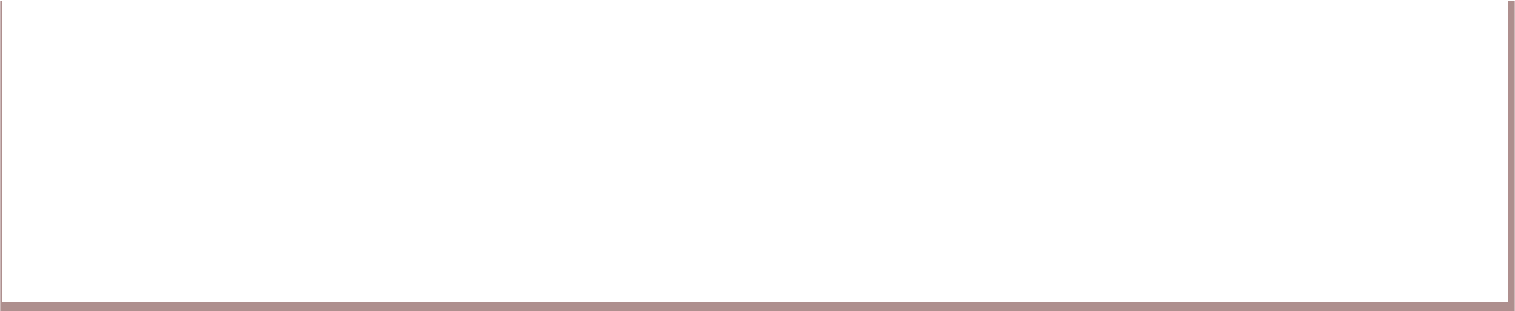 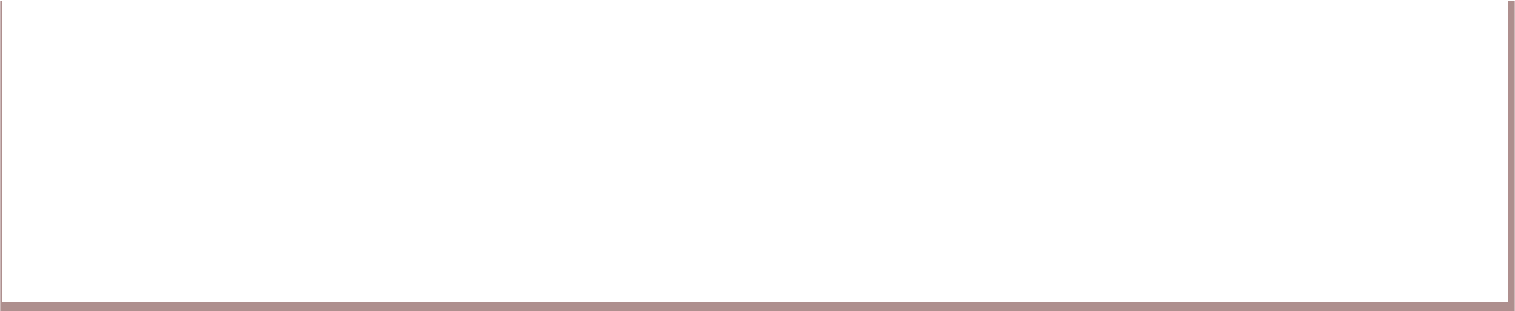 Syllabus 	AFFILIATED COLLEGES  2021 – 2022 onwards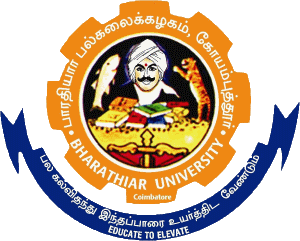 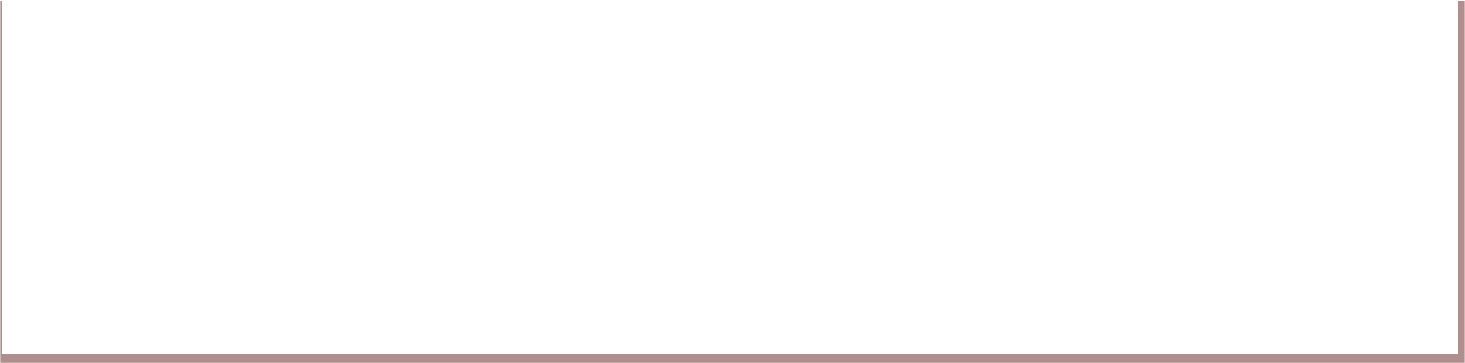 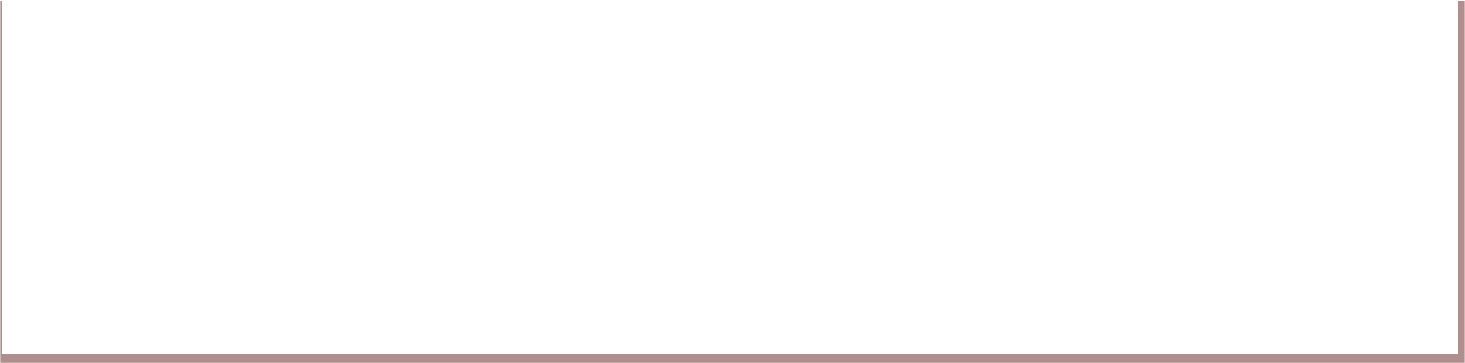 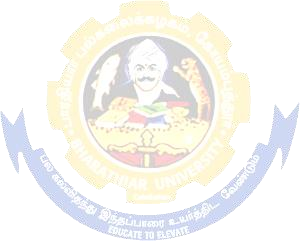 BHARATHIAR UNIVERSITY : : COIMBATORE 641 046Bachelor of Commerce (Accounting and Finance) Curriculum (Affiliated colleges)(For the students admitted during the academic year 2021 – 22 onwards)$ Includes 25% / 40% continuous internal assessment marks for theory and practical papersRespectively.@ No University Examinations. Only Continuous Internal Assessment (CIA) #No Continuous Internal Assessment (CIA). Only University Examinations*S-Strong; M-Medium; L-LowB.Com.(Accounting & Finance) 2021-22 onwards - Affiliated Colleges - Annexure No.45(Q)SCAA DATED: 23.06.2021S- Strong; M-Medium; L-Low*S-Strong; M-Medium; L-LowB.Com.(Accounting & Finance) 2021-22 onwards - Affiliated Colleges - Annexure No.45(Q)SCAA DATED: 23.06.2021S- Strong; M-Medium; L-LowS- Strong; M-Medium; L-Low*S-Strong; M-Medium; L-LowProgram Educational Objectives (PEOs)Program Educational Objectives (PEOs)The B.Com Accounting and Finance program describe accomplishments that graduates are expected to attain within five to seven years after graduationThe B.Com Accounting and Finance program describe accomplishments that graduates are expected to attain within five to seven years after graduationPEO1Students will develop an understanding of various commerce functions such as finance, accounting, financial analysis, project evaluation, and cost accountingPEO2Students will be able to prove the proficiency with the ability to engage exams like C.A, C.S and CMAPEO3Student will get more insights about commerce which will help in career advancementPEO4Student will gain more knowledge to do commerce oriented research for additional knowledgePEO5Students will get more professional skills to excel in their specific careers related to finance and accountingProgram Specific Outcomes (PSOs)Program Specific Outcomes (PSOs)After the successful completion of B.Com Accounting and Finance program, the students are expected toAfter the successful completion of B.Com Accounting and Finance program, the students are expected toPSO1Provide sufficient knowledge to students to excel in finance and accounting careers.PSO2Exemplifying knowledge about the basics of commerce and related aspects for self-sustaining opportunities.PSO3Cultivate intellectual, professional and interpersonal skills among the students to affect the formation of social capitalPSO4Strengthen the competencies and decision making skills among students for their overall developmentPSO5Developing student talent to have expert knowledge in the specific field.Program Outcomes (POs)Program Outcomes (POs)On successful completion of the B.com Accounting and Finance programOn successful completion of the B.com Accounting and Finance programPO1Develop practical knowledge in finance and accounting which will assist in attaining a fruitful careerPO2Develop strong foundation in the areas of taxes, accounting practices, banking industry, computer based accounting which are always in demand.PO3Developing the intellectual capital and social capital through competitive professional developmentPO4Developing professional and decision making skills relating to their specific domain.PO5Comprehensive knowledge about the latest and emerging trends in their specific domain for career enhancement and research opportunities.Course CodeTitle of the CourseCreditsHoursHoursMaximum MarksMaximum MarksMaximum MarksCourse CodeTitle of the CourseCreditsTheoryPracticalCIAESETotalFIRST SEMESTERFIRST SEMESTERFIRST SEMESTERFIRST SEMESTERFIRST SEMESTERFIRST SEMESTERFIRST SEMESTERFIRST SEMESTERLanguage-I46-5050100English-I46-5050100Core	I	–	Principles	of Accountancy45-5050100Core	II–BusinessOrganization	&	Office Management45-5050100Allied Paper I – Agricultural Economic of India46-5050100Environmental Studies #22--5050TotalTotal2230250300550SECOND SEMESTERSECOND SEMESTERSECOND SEMESTERSECOND SEMESTERSECOND SEMESTERSECOND SEMESTERSECOND SEMESTERSECOND SEMESTERLanguage-II46-5050100English-II46-5050100Core	III	–	Financial Accounting45-5050100Core	IV	–	Principles	of Marketing45-5050100Allied Paper II – Economic Analysis46-5050100Value Education – Human Rights #22--5050TotalTotal2230250300550THIRD SEMESTERTHIRD SEMESTERTHIRD SEMESTERTHIRD SEMESTERTHIRD SEMESTERTHIRD SEMESTERTHIRD SEMESTERTHIRD SEMESTERCore V – Higher Financial Accounting47-5050100Core VI – Fundamentals of Investment46-5050100Core VII – Principles of Management46-5050100Allied: III - Mathematics for Business46-5050100Skill	based	Subject	-1:Business	Application Software-I33304575Tamil @ / Advanced Tamil # (or)Non-Major Elective–I Yoga for Human Excellence # / Women’s Rights #Constitution of India #22--5050TotalTotal2130230295525FOURTH SEMESTERFOURTH SEMESTERFOURTH SEMESTERFOURTH SEMESTERFOURTH SEMESTERFOURTH SEMESTERFOURTH SEMESTERFOURTH SEMESTERCore VIII – Accounting for Corporate55-5050100Core	IX	–	Computer Applications in Business44-5050100Core X – Business law44-5050100Core XI – Executive Business Communication33-304575Core XII – Banking Theory33-304575Allied : IV : Statistics for Business46-5050100PART IVSkill	based	Subject-2:Naan Mudhalvan -Office Fundamentalshttp://kb.naanmudhalvan.in/Bharathiar_University_(BU)23252550Tamil @ / Advanced Tamil #(or) Non-major elective -II: General Awareness #22--5050TotalTotal27303310340650FIFTH SEMESTERFIFTH SEMESTERFIFTH SEMESTERFIFTH SEMESTERFIFTH SEMESTERFIFTH SEMESTERFIFTH SEMESTERFIFTH SEMESTERCore XIII –Accounting for public sector46-5050100Core XIV – Banking Law and Practices45-5050100Core XV – Cost Accounting45-505 0100Core XVI – Income Tax Law and Practice46-5050100Elective –I:45-5050100Skill	based	Subject-3:Business	Application Software-II33-304575TotalTotal2330-280295575SIXTH SEMESTERSIXTH SEMESTERSIXTH SEMESTERSIXTH SEMESTERSIXTH SEMESTERSIXTH SEMESTERSIXTH SEMESTERSIXTH SEMESTERCore XVII – Management Accounting46-5050100Core XVIII - Principles of Auditing45-5050100Core XIX - Indirect Taxes45-5050100Elective –II :44-5050100Elective–III :44-5050100Skill	based	Subject-4: Computer Applications:-Practical-II33304575PART IVNaan Mudhalvan- Fintech Course (Capital Markets / Digital Marketing / Operational Logistics) http://kb.naanmudhalvan.in/Bharathiar_University_(BU)23252550Extension Activities @2--50-50TOTALTOTAL2527-380295675GRAND TOTALGRAND TOTAL1401746167018303525List ofElective Papers (Colleges can choose any one of the paper as electives)Elective Papers (Colleges can choose any one of the paper as electives)Elective – IABusiness FinanceElective – IBBrand ManagementElective – ICFundamentals of InsuranceElective – IIAEntrepreneurial DevelopmentElective – IIBSupply Chain ManagementElective – IICPrinciples of Web DesigningElective - IIIAFinancial Markets and InstitutionsElective - IIIBInsurance Legistive FramworkElective - IIICProject WorkCourse codeCourse codeTITLE OF THE COURSETITLE OF THE COURSELLTTPCCore -1Core -1Core -1Principles of AccountancyPrinciples of Accountancy44---4Pre-requisitePre-requisitePre-requisiteBasic knowledge in accountancyBasic knowledge in accountancySyllabus VersionSyllabus VersionSyllabus Version2020-212020-212020-21Course Objectives:Course Objectives:Course Objectives:Course Objectives:Course Objectives:Course Objectives:Course Objectives:Course Objectives:Course Objectives:Course Objectives:Course Objectives:The main objectives of this course are to:To enable the students to learn basic Principles of Accountancy.To make the students skillfully to prepare and present the final accounts of sole trader.To promote knowledge about Bill of Exchange, Average Due date and Account Current.To provide knowledge about consignment and joint venturesTo gain knowledge about bank reconciliation statement and accounting for professionalsThe main objectives of this course are to:To enable the students to learn basic Principles of Accountancy.To make the students skillfully to prepare and present the final accounts of sole trader.To promote knowledge about Bill of Exchange, Average Due date and Account Current.To provide knowledge about consignment and joint venturesTo gain knowledge about bank reconciliation statement and accounting for professionalsThe main objectives of this course are to:To enable the students to learn basic Principles of Accountancy.To make the students skillfully to prepare and present the final accounts of sole trader.To promote knowledge about Bill of Exchange, Average Due date and Account Current.To provide knowledge about consignment and joint venturesTo gain knowledge about bank reconciliation statement and accounting for professionalsThe main objectives of this course are to:To enable the students to learn basic Principles of Accountancy.To make the students skillfully to prepare and present the final accounts of sole trader.To promote knowledge about Bill of Exchange, Average Due date and Account Current.To provide knowledge about consignment and joint venturesTo gain knowledge about bank reconciliation statement and accounting for professionalsThe main objectives of this course are to:To enable the students to learn basic Principles of Accountancy.To make the students skillfully to prepare and present the final accounts of sole trader.To promote knowledge about Bill of Exchange, Average Due date and Account Current.To provide knowledge about consignment and joint venturesTo gain knowledge about bank reconciliation statement and accounting for professionalsThe main objectives of this course are to:To enable the students to learn basic Principles of Accountancy.To make the students skillfully to prepare and present the final accounts of sole trader.To promote knowledge about Bill of Exchange, Average Due date and Account Current.To provide knowledge about consignment and joint venturesTo gain knowledge about bank reconciliation statement and accounting for professionalsThe main objectives of this course are to:To enable the students to learn basic Principles of Accountancy.To make the students skillfully to prepare and present the final accounts of sole trader.To promote knowledge about Bill of Exchange, Average Due date and Account Current.To provide knowledge about consignment and joint venturesTo gain knowledge about bank reconciliation statement and accounting for professionalsThe main objectives of this course are to:To enable the students to learn basic Principles of Accountancy.To make the students skillfully to prepare and present the final accounts of sole trader.To promote knowledge about Bill of Exchange, Average Due date and Account Current.To provide knowledge about consignment and joint venturesTo gain knowledge about bank reconciliation statement and accounting for professionalsThe main objectives of this course are to:To enable the students to learn basic Principles of Accountancy.To make the students skillfully to prepare and present the final accounts of sole trader.To promote knowledge about Bill of Exchange, Average Due date and Account Current.To provide knowledge about consignment and joint venturesTo gain knowledge about bank reconciliation statement and accounting for professionalsThe main objectives of this course are to:To enable the students to learn basic Principles of Accountancy.To make the students skillfully to prepare and present the final accounts of sole trader.To promote knowledge about Bill of Exchange, Average Due date and Account Current.To provide knowledge about consignment and joint venturesTo gain knowledge about bank reconciliation statement and accounting for professionalsThe main objectives of this course are to:To enable the students to learn basic Principles of Accountancy.To make the students skillfully to prepare and present the final accounts of sole trader.To promote knowledge about Bill of Exchange, Average Due date and Account Current.To provide knowledge about consignment and joint venturesTo gain knowledge about bank reconciliation statement and accounting for professionalsExpected Course Outcomes:Expected Course Outcomes:Expected Course Outcomes:Expected Course Outcomes:Expected Course Outcomes:Expected Course Outcomes:Expected Course Outcomes:Expected Course Outcomes:Expected Course Outcomes:Expected Course Outcomes:Expected Course Outcomes:On the successful completion of the course, student will be able to:On the successful completion of the course, student will be able to:On the successful completion of the course, student will be able to:On the successful completion of the course, student will be able to:On the successful completion of the course, student will be able to:On the successful completion of the course, student will be able to:On the successful completion of the course, student will be able to:On the successful completion of the course, student will be able to:On the successful completion of the course, student will be able to:On the successful completion of the course, student will be able to:On the successful completion of the course, student will be able to:1Recall the Accounting Concepts and Conventions and use Accounting rules to record business transactions in Journal, Ledger and prepare Trial Balance.Recall the Accounting Concepts and Conventions and use Accounting rules to record business transactions in Journal, Ledger and prepare Trial Balance.Recall the Accounting Concepts and Conventions and use Accounting rules to record business transactions in Journal, Ledger and prepare Trial Balance.Recall the Accounting Concepts and Conventions and use Accounting rules to record business transactions in Journal, Ledger and prepare Trial Balance.Recall the Accounting Concepts and Conventions and use Accounting rules to record business transactions in Journal, Ledger and prepare Trial Balance.Recall the Accounting Concepts and Conventions and use Accounting rules to record business transactions in Journal, Ledger and prepare Trial Balance.Recall the Accounting Concepts and Conventions and use Accounting rules to record business transactions in Journal, Ledger and prepare Trial Balance.Recall the Accounting Concepts and Conventions and use Accounting rules to record business transactions in Journal, Ledger and prepare Trial Balance.K1K12Understand the preparation of Subsidiary Journals including Three Column Cash book and prepare a Bank Reconciliation Statement.Understand the preparation of Subsidiary Journals including Three Column Cash book and prepare a Bank Reconciliation Statement.Understand the preparation of Subsidiary Journals including Three Column Cash book and prepare a Bank Reconciliation Statement.Understand the preparation of Subsidiary Journals including Three Column Cash book and prepare a Bank Reconciliation Statement.Understand the preparation of Subsidiary Journals including Three Column Cash book and prepare a Bank Reconciliation Statement.Understand the preparation of Subsidiary Journals including Three Column Cash book and prepare a Bank Reconciliation Statement.Understand the preparation of Subsidiary Journals including Three Column Cash book and prepare a Bank Reconciliation Statement.Understand the preparation of Subsidiary Journals including Three Column Cash book and prepare a Bank Reconciliation Statement.K2K23Apply the accounting practices for Bill of exchange and Account currentApply the accounting practices for Bill of exchange and Account currentApply the accounting practices for Bill of exchange and Account currentApply the accounting practices for Bill of exchange and Account currentApply the accounting practices for Bill of exchange and Account currentApply the accounting practices for Bill of exchange and Account currentApply the accounting practices for Bill of exchange and Account currentApply the accounting practices for Bill of exchange and Account currentK3K34Analyse the accounting treatment in preparation of consignment and joint venture accountsAnalyse the accounting treatment in preparation of consignment and joint venture accountsAnalyse the accounting treatment in preparation of consignment and joint venture accountsAnalyse the accounting treatment in preparation of consignment and joint venture accountsAnalyse the accounting treatment in preparation of consignment and joint venture accountsAnalyse the accounting treatment in preparation of consignment and joint venture accountsAnalyse the accounting treatment in preparation of consignment and joint venture accountsAnalyse the accounting treatment in preparation of consignment and joint venture accountsK4K45Understand the concepts in preparation of bank reconciliation statement and accounting for professionalsUnderstand the concepts in preparation of bank reconciliation statement and accounting for professionalsUnderstand the concepts in preparation of bank reconciliation statement and accounting for professionalsUnderstand the concepts in preparation of bank reconciliation statement and accounting for professionalsUnderstand the concepts in preparation of bank reconciliation statement and accounting for professionalsUnderstand the concepts in preparation of bank reconciliation statement and accounting for professionalsUnderstand the concepts in preparation of bank reconciliation statement and accounting for professionalsUnderstand the concepts in preparation of bank reconciliation statement and accounting for professionalsK2K2K1 - Remember; K2 - Understand; K3 - Apply; K4 - Analyze; K5 - Evaluate; K6 – CreateK1 - Remember; K2 - Understand; K3 - Apply; K4 - Analyze; K5 - Evaluate; K6 – CreateK1 - Remember; K2 - Understand; K3 - Apply; K4 - Analyze; K5 - Evaluate; K6 – CreateK1 - Remember; K2 - Understand; K3 - Apply; K4 - Analyze; K5 - Evaluate; K6 – CreateK1 - Remember; K2 - Understand; K3 - Apply; K4 - Analyze; K5 - Evaluate; K6 – CreateK1 - Remember; K2 - Understand; K3 - Apply; K4 - Analyze; K5 - Evaluate; K6 – CreateK1 - Remember; K2 - Understand; K3 - Apply; K4 - Analyze; K5 - Evaluate; K6 – CreateK1 - Remember; K2 - Understand; K3 - Apply; K4 - Analyze; K5 - Evaluate; K6 – CreateK1 - Remember; K2 - Understand; K3 - Apply; K4 - Analyze; K5 - Evaluate; K6 – CreateK1 - Remember; K2 - Understand; K3 - Apply; K4 - Analyze; K5 - Evaluate; K6 – CreateK1 - Remember; K2 - Understand; K3 - Apply; K4 - Analyze; K5 - Evaluate; K6 – CreateUnit:1Unit:1Nature of AccountingNature of AccountingNature of AccountingNature of Accounting15-- hours15-- hours15-- hours15-- hours15-- hoursFundamentals of Book Keeping – Accounting Concepts and Conventions – Journal – Ledger – Subsidiary books – Trial balance.Fundamentals of Book Keeping – Accounting Concepts and Conventions – Journal – Ledger – Subsidiary books – Trial balance.Fundamentals of Book Keeping – Accounting Concepts and Conventions – Journal – Ledger – Subsidiary books – Trial balance.Fundamentals of Book Keeping – Accounting Concepts and Conventions – Journal – Ledger – Subsidiary books – Trial balance.Fundamentals of Book Keeping – Accounting Concepts and Conventions – Journal – Ledger – Subsidiary books – Trial balance.Fundamentals of Book Keeping – Accounting Concepts and Conventions – Journal – Ledger – Subsidiary books – Trial balance.Fundamentals of Book Keeping – Accounting Concepts and Conventions – Journal – Ledger – Subsidiary books – Trial balance.Fundamentals of Book Keeping – Accounting Concepts and Conventions – Journal – Ledger – Subsidiary books – Trial balance.Fundamentals of Book Keeping – Accounting Concepts and Conventions – Journal – Ledger – Subsidiary books – Trial balance.Fundamentals of Book Keeping – Accounting Concepts and Conventions – Journal – Ledger – Subsidiary books – Trial balance.Fundamentals of Book Keeping – Accounting Concepts and Conventions – Journal – Ledger – Subsidiary books – Trial balance.Unit:2Unit:2Final AccountsFinal AccountsFinal AccountsFinal Accounts15-- hours15-- hours15-- hours15-- hours15-- hoursFinal accounts of a sole trader with adjustments – Errors and rectificationFinal accounts of a sole trader with adjustments – Errors and rectificationFinal accounts of a sole trader with adjustments – Errors and rectificationFinal accounts of a sole trader with adjustments – Errors and rectificationFinal accounts of a sole trader with adjustments – Errors and rectificationFinal accounts of a sole trader with adjustments – Errors and rectificationFinal accounts of a sole trader with adjustments – Errors and rectificationFinal accounts of a sole trader with adjustments – Errors and rectificationFinal accounts of a sole trader with adjustments – Errors and rectificationFinal accounts of a sole trader with adjustments – Errors and rectificationFinal accounts of a sole trader with adjustments – Errors and rectificationUnit:3Unit:3Bill of Exchange and Account CurrentBill of Exchange and Account Current13-- hours13-- hours13-- hours13-- hours13-- hours13-- hours13-- hoursBill of exchange- Accommodation bills – Average due date – Account currentBill of exchange- Accommodation bills – Average due date – Account currentBill of exchange- Accommodation bills – Average due date – Account currentBill of exchange- Accommodation bills – Average due date – Account currentBill of exchange- Accommodation bills – Average due date – Account currentBill of exchange- Accommodation bills – Average due date – Account currentBill of exchange- Accommodation bills – Average due date – Account currentBill of exchange- Accommodation bills – Average due date – Account currentBill of exchange- Accommodation bills – Average due date – Account currentBill of exchange- Accommodation bills – Average due date – Account currentBill of exchange- Accommodation bills – Average due date – Account currentUnit:4Unit:4Consignments and Joint VenturesConsignments and Joint Ventures12-- hours12-- hours12-- hours12-- hours12-- hours12-- hours12-- hoursAccounting for consignments and Joint venturesAccounting for consignments and Joint venturesAccounting for consignments and Joint venturesAccounting for consignments and Joint venturesAccounting for consignments and Joint venturesAccounting for consignments and Joint venturesAccounting for consignments and Joint venturesAccounting for consignments and Joint venturesAccounting for consignments and Joint venturesAccounting for consignments and Joint venturesAccounting for consignments and Joint venturesUnit:5Unit:5Bank Reconciliation StatementBank Reconciliation Statement18-- hours18-- hours18-- hours18-- hours18-- hours18-- hours18-- hoursBank Reconciliation statement – Receipts and Payments and income and expenditure account and Balance sheet – Accounts of professionals.Bank Reconciliation statement – Receipts and Payments and income and expenditure account and Balance sheet – Accounts of professionals.Bank Reconciliation statement – Receipts and Payments and income and expenditure account and Balance sheet – Accounts of professionals.Bank Reconciliation statement – Receipts and Payments and income and expenditure account and Balance sheet – Accounts of professionals.Bank Reconciliation statement – Receipts and Payments and income and expenditure account and Balance sheet – Accounts of professionals.Bank Reconciliation statement – Receipts and Payments and income and expenditure account and Balance sheet – Accounts of professionals.Bank Reconciliation statement – Receipts and Payments and income and expenditure account and Balance sheet – Accounts of professionals.Bank Reconciliation statement – Receipts and Payments and income and expenditure account and Balance sheet – Accounts of professionals.Bank Reconciliation statement – Receipts and Payments and income and expenditure account and Balance sheet – Accounts of professionals.Bank Reconciliation statement – Receipts and Payments and income and expenditure account and Balance sheet – Accounts of professionals.Bank Reconciliation statement – Receipts and Payments and income and expenditure account and Balance sheet – Accounts of professionals.Unit:6Unit:6Contemporary Issues2 hoursExpert lectures, online seminars – webinarsExpert lectures, online seminars – webinarsExpert lectures, online seminars – webinarsExpert lectures, online seminars – webinarsTotal Lecture hours75-- hoursText Book(s)Text Book(s)Text Book(s)Text Book(s)1N.Vinayakam, P.L.Mani, K.L.Nagarajan – Principles of AccountancyN.Vinayakam, P.L.Mani, K.L.Nagarajan – Principles of AccountancyN.Vinayakam, P.L.Mani, K.L.Nagarajan – Principles of Accountancy2T.S.Grewal – Introduction to Accountancy- S.Chand & Company Ltd.,T.S.Grewal – Introduction to Accountancy- S.Chand & Company Ltd.,T.S.Grewal – Introduction to Accountancy- S.Chand & Company Ltd.,3R.L.Gupta, V.K.Gupta, M.C.Shukla – Financial Accounting – Sultanchand & sonsR.L.Gupta, V.K.Gupta, M.C.Shukla – Financial Accounting – Sultanchand & sonsR.L.Gupta, V.K.Gupta, M.C.Shukla – Financial Accounting – Sultanchand & sonsReference BooksReference BooksReference BooksReference Books1K.L.Narang, S.N.Maheswari - Advanced Accountancy-Kalyani publishersK.L.Narang, S.N.Maheswari - Advanced Accountancy-Kalyani publishersK.L.Narang, S.N.Maheswari - Advanced Accountancy-Kalyani publishers2A.Murthy -Financial Accounting – Margham PublishersA.Murthy -Financial Accounting – Margham PublishersA.Murthy -Financial Accounting – Margham Publishers3A.Mukherjee, M.Hanif – Modern Accountancy. Vol.1- Tata McGraw Hill CompaniesA.Mukherjee, M.Hanif – Modern Accountancy. Vol.1- Tata McGraw Hill CompaniesA.Mukherjee, M.Hanif – Modern Accountancy. Vol.1- Tata McGraw Hill CompaniesRelated Online Contents [MOOC, SWAYAM, NPTEL, Websites etc.]Related Online Contents [MOOC, SWAYAM, NPTEL, Websites etc.]Related Online Contents [MOOC, SWAYAM, NPTEL, Websites etc.]Related Online Contents [MOOC, SWAYAM, NPTEL, Websites etc.]1https://onlinecourses.swayam2.ac.in/nou20_cm03/previewhttps://onlinecourses.swayam2.ac.in/nou20_cm03/previewhttps://onlinecourses.swayam2.ac.in/nou20_cm03/preview2https://nptel.ac.in/content/storage2/110/101/110101131/MP4/mod05lec22.mp4https://nptel.ac.in/content/storage2/110/101/110101131/MP4/mod05lec22.mp4https://nptel.ac.in/content/storage2/110/101/110101131/MP4/mod05lec22.mp43https://youtu.be/jh_OkSIjpH8https://youtu.be/jh_OkSIjpH8https://youtu.be/jh_OkSIjpH8Course Designed By:Course Designed By:Course Designed By:Course Designed By:Mapping Course objectives and course outcomesMapping Course objectives and course outcomesMapping Course objectives and course outcomesMapping Course objectives and course outcomesMapping Course objectives and course outcomesMapping Course objectives and course outcomesPO1PO2PO3PO4PO5CO1SSSSSCO2SMSSMCO3SMMSMCO4SSSSMCO5SMSMMCourse codeCourse codeTITLE OF THE COURSETITLE OF THE COURSELLTTPCCore- 2Core- 2Core- 2Business organization and office managementBusiness organization and office management44---4Pre-requisitePre-requisitePre-requisiteBasic knowledge in managementBasic knowledge in managementSyllabusVersionSyllabusVersionSyllabusVersion2020-212020-212020-21Course Objectives:Course Objectives:Course Objectives:Course Objectives:Course Objectives:Course Objectives:Course Objectives:Course Objectives:Course Objectives:Course Objectives:Course Objectives:The main objectives of this course are to:To understand different forms of organizationTo understand various factors affecting business organization and functioning of stock exchangeTo provide insight about office functioning, data processing system and EDPTo gain knowledge about the office layout and office accommodationTo enrich knowledge about Data Processing SystemsThe main objectives of this course are to:To understand different forms of organizationTo understand various factors affecting business organization and functioning of stock exchangeTo provide insight about office functioning, data processing system and EDPTo gain knowledge about the office layout and office accommodationTo enrich knowledge about Data Processing SystemsThe main objectives of this course are to:To understand different forms of organizationTo understand various factors affecting business organization and functioning of stock exchangeTo provide insight about office functioning, data processing system and EDPTo gain knowledge about the office layout and office accommodationTo enrich knowledge about Data Processing SystemsThe main objectives of this course are to:To understand different forms of organizationTo understand various factors affecting business organization and functioning of stock exchangeTo provide insight about office functioning, data processing system and EDPTo gain knowledge about the office layout and office accommodationTo enrich knowledge about Data Processing SystemsThe main objectives of this course are to:To understand different forms of organizationTo understand various factors affecting business organization and functioning of stock exchangeTo provide insight about office functioning, data processing system and EDPTo gain knowledge about the office layout and office accommodationTo enrich knowledge about Data Processing SystemsThe main objectives of this course are to:To understand different forms of organizationTo understand various factors affecting business organization and functioning of stock exchangeTo provide insight about office functioning, data processing system and EDPTo gain knowledge about the office layout and office accommodationTo enrich knowledge about Data Processing SystemsThe main objectives of this course are to:To understand different forms of organizationTo understand various factors affecting business organization and functioning of stock exchangeTo provide insight about office functioning, data processing system and EDPTo gain knowledge about the office layout and office accommodationTo enrich knowledge about Data Processing SystemsThe main objectives of this course are to:To understand different forms of organizationTo understand various factors affecting business organization and functioning of stock exchangeTo provide insight about office functioning, data processing system and EDPTo gain knowledge about the office layout and office accommodationTo enrich knowledge about Data Processing SystemsThe main objectives of this course are to:To understand different forms of organizationTo understand various factors affecting business organization and functioning of stock exchangeTo provide insight about office functioning, data processing system and EDPTo gain knowledge about the office layout and office accommodationTo enrich knowledge about Data Processing SystemsThe main objectives of this course are to:To understand different forms of organizationTo understand various factors affecting business organization and functioning of stock exchangeTo provide insight about office functioning, data processing system and EDPTo gain knowledge about the office layout and office accommodationTo enrich knowledge about Data Processing SystemsThe main objectives of this course are to:To understand different forms of organizationTo understand various factors affecting business organization and functioning of stock exchangeTo provide insight about office functioning, data processing system and EDPTo gain knowledge about the office layout and office accommodationTo enrich knowledge about Data Processing SystemsExpected Course Outcomes:Expected Course Outcomes:Expected Course Outcomes:Expected Course Outcomes:Expected Course Outcomes:Expected Course Outcomes:Expected Course Outcomes:Expected Course Outcomes:Expected Course Outcomes:Expected Course Outcomes:Expected Course Outcomes:On the successful completion of the course, student will be able to:On the successful completion of the course, student will be able to:On the successful completion of the course, student will be able to:On the successful completion of the course, student will be able to:On the successful completion of the course, student will be able to:On the successful completion of the course, student will be able to:On the successful completion of the course, student will be able to:On the successful completion of the course, student will be able to:On the successful completion of the course, student will be able to:On the successful completion of the course, student will be able to:On the successful completion of the course, student will be able to:1Remember the different forms of organizationsRemember the different forms of organizationsRemember the different forms of organizationsRemember the different forms of organizationsRemember the different forms of organizationsRemember the different forms of organizationsRemember the different forms of organizationsRemember the different forms of organizationsK1K12Classify different factors affecting business organizationClassify different factors affecting business organizationClassify different factors affecting business organizationClassify different factors affecting business organizationClassify different factors affecting business organizationClassify different factors affecting business organizationClassify different factors affecting business organizationClassify different factors affecting business organizationK2K23Understand the various functions of stock exchange in IndiaUnderstand the various functions of stock exchange in IndiaUnderstand the various functions of stock exchange in IndiaUnderstand the various functions of stock exchange in IndiaUnderstand the various functions of stock exchange in IndiaUnderstand the various functions of stock exchange in IndiaUnderstand the various functions of stock exchange in IndiaUnderstand the various functions of stock exchange in IndiaK2K24Recall more insights about office and its functioningRecall more insights about office and its functioningRecall more insights about office and its functioningRecall more insights about office and its functioningRecall more insights about office and its functioningRecall more insights about office and its functioningRecall more insights about office and its functioningRecall more insights about office and its functioningK1K15Understand the data processing systems and EDPUnderstand the data processing systems and EDPUnderstand the data processing systems and EDPUnderstand the data processing systems and EDPUnderstand the data processing systems and EDPUnderstand the data processing systems and EDPUnderstand the data processing systems and EDPUnderstand the data processing systems and EDPK2K2K1 - Remember; K2 - Understand; K3 - Apply; K4 - Analyze; K5 - Evaluate; K6 – CreateK1 - Remember; K2 - Understand; K3 - Apply; K4 - Analyze; K5 - Evaluate; K6 – CreateK1 - Remember; K2 - Understand; K3 - Apply; K4 - Analyze; K5 - Evaluate; K6 – CreateK1 - Remember; K2 - Understand; K3 - Apply; K4 - Analyze; K5 - Evaluate; K6 – CreateK1 - Remember; K2 - Understand; K3 - Apply; K4 - Analyze; K5 - Evaluate; K6 – CreateK1 - Remember; K2 - Understand; K3 - Apply; K4 - Analyze; K5 - Evaluate; K6 – CreateK1 - Remember; K2 - Understand; K3 - Apply; K4 - Analyze; K5 - Evaluate; K6 – CreateK1 - Remember; K2 - Understand; K3 - Apply; K4 - Analyze; K5 - Evaluate; K6 – CreateK1 - Remember; K2 - Understand; K3 - Apply; K4 - Analyze; K5 - Evaluate; K6 – CreateK1 - Remember; K2 - Understand; K3 - Apply; K4 - Analyze; K5 - Evaluate; K6 – CreateK1 - Remember; K2 - Understand; K3 - Apply; K4 - Analyze; K5 - Evaluate; K6 – CreateUnit:1Unit:1Nature of BusinessNature of BusinessNature of BusinessNature of Business12-- hours12-- hours12-- hours12-- hours12-- hoursNature and scope of Business, Forms of Business Organisation – Sole Trader, Partnership firms, Companies and Co-operative Societies – Public Enterprise.Nature and scope of Business, Forms of Business Organisation – Sole Trader, Partnership firms, Companies and Co-operative Societies – Public Enterprise.Nature and scope of Business, Forms of Business Organisation – Sole Trader, Partnership firms, Companies and Co-operative Societies – Public Enterprise.Nature and scope of Business, Forms of Business Organisation – Sole Trader, Partnership firms, Companies and Co-operative Societies – Public Enterprise.Nature and scope of Business, Forms of Business Organisation – Sole Trader, Partnership firms, Companies and Co-operative Societies – Public Enterprise.Nature and scope of Business, Forms of Business Organisation – Sole Trader, Partnership firms, Companies and Co-operative Societies – Public Enterprise.Nature and scope of Business, Forms of Business Organisation – Sole Trader, Partnership firms, Companies and Co-operative Societies – Public Enterprise.Nature and scope of Business, Forms of Business Organisation – Sole Trader, Partnership firms, Companies and Co-operative Societies – Public Enterprise.Nature and scope of Business, Forms of Business Organisation – Sole Trader, Partnership firms, Companies and Co-operative Societies – Public Enterprise.Nature and scope of Business, Forms of Business Organisation – Sole Trader, Partnership firms, Companies and Co-operative Societies – Public Enterprise.Nature and scope of Business, Forms of Business Organisation – Sole Trader, Partnership firms, Companies and Co-operative Societies – Public Enterprise.Unit:2Unit:2Sources of FinanceSources of FinanceSources of FinanceSources of Finance15-- hours15-- hours15-- hours15-- hours15-- hoursLocation of Business – Factors influencing location, localization of industries- Size of forms, Sources of Finance – Shares, Debentures, Public Deposits, Bank Credit and Trade Credit –Relative Merits and Demerits.Location of Business – Factors influencing location, localization of industries- Size of forms, Sources of Finance – Shares, Debentures, Public Deposits, Bank Credit and Trade Credit –Relative Merits and Demerits.Location of Business – Factors influencing location, localization of industries- Size of forms, Sources of Finance – Shares, Debentures, Public Deposits, Bank Credit and Trade Credit –Relative Merits and Demerits.Location of Business – Factors influencing location, localization of industries- Size of forms, Sources of Finance – Shares, Debentures, Public Deposits, Bank Credit and Trade Credit –Relative Merits and Demerits.Location of Business – Factors influencing location, localization of industries- Size of forms, Sources of Finance – Shares, Debentures, Public Deposits, Bank Credit and Trade Credit –Relative Merits and Demerits.Location of Business – Factors influencing location, localization of industries- Size of forms, Sources of Finance – Shares, Debentures, Public Deposits, Bank Credit and Trade Credit –Relative Merits and Demerits.Location of Business – Factors influencing location, localization of industries- Size of forms, Sources of Finance – Shares, Debentures, Public Deposits, Bank Credit and Trade Credit –Relative Merits and Demerits.Location of Business – Factors influencing location, localization of industries- Size of forms, Sources of Finance – Shares, Debentures, Public Deposits, Bank Credit and Trade Credit –Relative Merits and Demerits.Location of Business – Factors influencing location, localization of industries- Size of forms, Sources of Finance – Shares, Debentures, Public Deposits, Bank Credit and Trade Credit –Relative Merits and Demerits.Location of Business – Factors influencing location, localization of industries- Size of forms, Sources of Finance – Shares, Debentures, Public Deposits, Bank Credit and Trade Credit –Relative Merits and Demerits.Location of Business – Factors influencing location, localization of industries- Size of forms, Sources of Finance – Shares, Debentures, Public Deposits, Bank Credit and Trade Credit –Relative Merits and Demerits.Unit:3Unit:3Stock ExchangeStock Exchange16-- hours16-- hours16-- hours16-- hours16-- hours16-- hours16-- hoursStock Exchange - Functions – Procedure of Trading – Functions of SEBI – DEMAT of shares- Trade Association-Chamber of Commerce.Stock Exchange - Functions – Procedure of Trading – Functions of SEBI – DEMAT of shares- Trade Association-Chamber of Commerce.Stock Exchange - Functions – Procedure of Trading – Functions of SEBI – DEMAT of shares- Trade Association-Chamber of Commerce.Stock Exchange - Functions – Procedure of Trading – Functions of SEBI – DEMAT of shares- Trade Association-Chamber of Commerce.Stock Exchange - Functions – Procedure of Trading – Functions of SEBI – DEMAT of shares- Trade Association-Chamber of Commerce.Stock Exchange - Functions – Procedure of Trading – Functions of SEBI – DEMAT of shares- Trade Association-Chamber of Commerce.Stock Exchange - Functions – Procedure of Trading – Functions of SEBI – DEMAT of shares- Trade Association-Chamber of Commerce.Stock Exchange - Functions – Procedure of Trading – Functions of SEBI – DEMAT of shares- Trade Association-Chamber of Commerce.Stock Exchange - Functions – Procedure of Trading – Functions of SEBI – DEMAT of shares- Trade Association-Chamber of Commerce.Stock Exchange - Functions – Procedure of Trading – Functions of SEBI – DEMAT of shares- Trade Association-Chamber of Commerce.Stock Exchange - Functions – Procedure of Trading – Functions of SEBI – DEMAT of shares- Trade Association-Chamber of Commerce.Unit:4Unit:4Office AccomodationOffice Accomodation14-- hours14-- hours14-- hours14-- hours14-- hours14-- hours14-- hoursOffice – Its functions and significance – Office layout and office accommodation – Filing and IndexingOffice – Its functions and significance – Office layout and office accommodation – Filing and IndexingOffice – Its functions and significance – Office layout and office accommodation – Filing and IndexingOffice – Its functions and significance – Office layout and office accommodation – Filing and IndexingOffice – Its functions and significance – Office layout and office accommodation – Filing and IndexingOffice – Its functions and significance – Office layout and office accommodation – Filing and IndexingOffice – Its functions and significance – Office layout and office accommodation – Filing and IndexingOffice – Its functions and significance – Office layout and office accommodation – Filing and IndexingOffice – Its functions and significance – Office layout and office accommodation – Filing and IndexingOffice – Its functions and significance – Office layout and office accommodation – Filing and IndexingOffice – Its functions and significance – Office layout and office accommodation – Filing and IndexingUnit:5Unit:5Data Processing SystemsData Processing Systems16-- hours16-- hours16-- hours16-- hours16-- hours16-- hours16-- hoursOffice machines and equipments – Data Processing Systems – EDP –Uses and Limitations – Office Furniture.Office machines and equipments – Data Processing Systems – EDP –Uses and Limitations – Office Furniture.Office machines and equipments – Data Processing Systems – EDP –Uses and Limitations – Office Furniture.Office machines and equipments – Data Processing Systems – EDP –Uses and Limitations – Office Furniture.Office machines and equipments – Data Processing Systems – EDP –Uses and Limitations – Office Furniture.Office machines and equipments – Data Processing Systems – EDP –Uses and Limitations – Office Furniture.Office machines and equipments – Data Processing Systems – EDP –Uses and Limitations – Office Furniture.Office machines and equipments – Data Processing Systems – EDP –Uses and Limitations – Office Furniture.Office machines and equipments – Data Processing Systems – EDP –Uses and Limitations – Office Furniture.Office machines and equipments – Data Processing Systems – EDP –Uses and Limitations – Office Furniture.Office machines and equipments – Data Processing Systems – EDP –Uses and Limitations – Office Furniture.Unit:6Unit:6Contemporary Issues2 hoursExpert lectures, online seminars – webinarsExpert lectures, online seminars – webinarsExpert lectures, online seminars – webinarsExpert lectures, online seminars – webinarsTotal Lecture hours75-- hoursText Book(s)Text Book(s)Text Book(s)Text Book(s)1Y.K.Bhushan – Business Organisation and Management – Sultanchand & sonsY.K.Bhushan – Business Organisation and Management – Sultanchand & sonsY.K.Bhushan – Business Organisation and Management – Sultanchand & sons2Shukla - Business Organisation and Management – S.Chand & Company Ltd.,Shukla - Business Organisation and Management – S.Chand & Company Ltd.,Shukla - Business Organisation and Management – S.Chand & Company Ltd.,3Saksena – Business Administration and Management – Sahitya BhavanSaksena – Business Administration and Management – Sahitya BhavanSaksena – Business Administration and Management – Sahitya BhavanReference BooksReference BooksReference BooksReference Books1Singh.B.P & Chopra - Business Organisation and Management – Dhanpat Rai & sonsSingh.B.P & Chopra - Business Organisation and Management – Dhanpat Rai & sonsSingh.B.P & Chopra - Business Organisation and Management – Dhanpat Rai & sons2R.K.Chopra – Office Management – Himalaya Publishing HouseR.K.Chopra – Office Management – Himalaya Publishing HouseR.K.Chopra – Office Management – Himalaya Publishing House3J.C.Deneyer - Office ManagementJ.C.Deneyer - Office ManagementJ.C.Deneyer - Office ManagementRelated Online Contents [MOOC, SWAYAM, NPTEL, Websites etc.]Related Online Contents [MOOC, SWAYAM, NPTEL, Websites etc.]Related Online Contents [MOOC, SWAYAM, NPTEL, Websites etc.]Related Online Contents [MOOC, SWAYAM, NPTEL, Websites etc.]1https://nptel.ac.in/content/storage/110/102/110102016/MP4/mod01lec01.mp4https://nptel.ac.in/content/storage/110/102/110102016/MP4/mod01lec01.mp4https://nptel.ac.in/content/storage/110/102/110102016/MP4/mod01lec01.mp42B.https://youtu.be/xwu1_gx1IsYB.https://youtu.be/xwu1_gx1IsYB.https://youtu.be/xwu1_gx1IsY3C.https://youtu.be/GglsMplKRmIC.https://youtu.be/GglsMplKRmIC.https://youtu.be/GglsMplKRmICourse Designed By:Course Designed By:Course Designed By:Course Designed By:Mapping Course objectives and course outcomesMapping Course objectives and course outcomesMapping Course objectives and course outcomesMapping Course objectives and course outcomesMapping Course objectives and course outcomesMapping Course objectives and course outcomesPO1PO2PO3PO4PO5CO1SSSMMCO2SSSMSCO3SSSMSCO4MSMSMCO5SMSSMCourse codeCourse codeLTPCAllied - 1Allied - 1Allied - 1Agricultural Economy of IndiaAgricultural Economy of India44Pre-requisitePre-requisitePre-requisiteBasic knowledge in Agricultural EconomyBasic knowledge in Agricultural EconomySyllabus VersionSyllabus Version2021-20222021-2022Course Objectives:Course Objectives:Course Objectives:Course Objectives:Course Objectives:Course Objectives:Course Objectives:Course Objectives:Course Objectives:The main objectives of this course are to:To know the agricultural economy of IndiaTo understand the condition of agricultural laboursTo acquire knowledge on land reformsThe main objectives of this course are to:To know the agricultural economy of IndiaTo understand the condition of agricultural laboursTo acquire knowledge on land reformsThe main objectives of this course are to:To know the agricultural economy of IndiaTo understand the condition of agricultural laboursTo acquire knowledge on land reformsThe main objectives of this course are to:To know the agricultural economy of IndiaTo understand the condition of agricultural laboursTo acquire knowledge on land reformsThe main objectives of this course are to:To know the agricultural economy of IndiaTo understand the condition of agricultural laboursTo acquire knowledge on land reformsThe main objectives of this course are to:To know the agricultural economy of IndiaTo understand the condition of agricultural laboursTo acquire knowledge on land reformsThe main objectives of this course are to:To know the agricultural economy of IndiaTo understand the condition of agricultural laboursTo acquire knowledge on land reformsThe main objectives of this course are to:To know the agricultural economy of IndiaTo understand the condition of agricultural laboursTo acquire knowledge on land reformsThe main objectives of this course are to:To know the agricultural economy of IndiaTo understand the condition of agricultural laboursTo acquire knowledge on land reformsExpected Course Outcomes:Expected Course Outcomes:Expected Course Outcomes:Expected Course Outcomes:Expected Course Outcomes:Expected Course Outcomes:Expected Course Outcomes:Expected Course Outcomes:Expected Course Outcomes:On the successful completion of the course, student will be able to:On the successful completion of the course, student will be able to:On the successful completion of the course, student will be able to:On the successful completion of the course, student will be able to:On the successful completion of the course, student will be able to:On the successful completion of the course, student will be able to:On the successful completion of the course, student will be able to:On the successful completion of the course, student will be able to:On the successful completion of the course, student will be able to:1Understand the Agricultural Economy of the India and measure the development of agriculture in IndiaUnderstand the Agricultural Economy of the India and measure the development of agriculture in IndiaUnderstand the Agricultural Economy of the India and measure the development of agriculture in IndiaUnderstand the Agricultural Economy of the India and measure the development of agriculture in IndiaUnderstand the Agricultural Economy of the India and measure the development of agriculture in IndiaUnderstand the Agricultural Economy of the India and measure the development of agriculture in IndiaK2K22Indentify the problems and prospects of Indian agriculture and importance of green revolution.Indentify the problems and prospects of Indian agriculture and importance of green revolution.Indentify the problems and prospects of Indian agriculture and importance of green revolution.Indentify the problems and prospects of Indian agriculture and importance of green revolution.Indentify the problems and prospects of Indian agriculture and importance of green revolution.Indentify the problems and prospects of Indian agriculture and importance of green revolution.K2K23Study the agricultural marketing, pricing and their effect marketing systemStudy the agricultural marketing, pricing and their effect marketing systemStudy the agricultural marketing, pricing and their effect marketing systemStudy the agricultural marketing, pricing and their effect marketing systemStudy the agricultural marketing, pricing and their effect marketing systemStudy the agricultural marketing, pricing and their effect marketing systemK2K24Outline the land tenure and land celing system in IndiaOutline the land tenure and land celing system in IndiaOutline the land tenure and land celing system in IndiaOutline the land tenure and land celing system in IndiaOutline the land tenure and land celing system in IndiaOutline the land tenure and land celing system in IndiaK1K15Understand the role of agricultural banks for rural economic developmentUnderstand the role of agricultural banks for rural economic developmentUnderstand the role of agricultural banks for rural economic developmentUnderstand the role of agricultural banks for rural economic developmentUnderstand the role of agricultural banks for rural economic developmentUnderstand the role of agricultural banks for rural economic developmentK2K2K1 - Remember; K2 - Understand; K3 - Apply; K4 - Analyze; K5 - Evaluate; K6 - CreateK1 - Remember; K2 - Understand; K3 - Apply; K4 - Analyze; K5 - Evaluate; K6 - CreateK1 - Remember; K2 - Understand; K3 - Apply; K4 - Analyze; K5 - Evaluate; K6 - CreateK1 - Remember; K2 - Understand; K3 - Apply; K4 - Analyze; K5 - Evaluate; K6 - CreateK1 - Remember; K2 - Understand; K3 - Apply; K4 - Analyze; K5 - Evaluate; K6 - CreateK1 - Remember; K2 - Understand; K3 - Apply; K4 - Analyze; K5 - Evaluate; K6 - CreateK1 - Remember; K2 - Understand; K3 - Apply; K4 - Analyze; K5 - Evaluate; K6 - CreateK1 - Remember; K2 - Understand; K3 - Apply; K4 - Analyze; K5 - Evaluate; K6 - CreateK1 - Remember; K2 - Understand; K3 - Apply; K4 - Analyze; K5 - Evaluate; K6 - CreateUnit:1Unit:117-- hours17-- hours17-- hours17-- hoursFeatures of the Indian Rural Economy – Place of Agriculture – Causes for Low Productivity – Rural poverty. Agriculture : Special Features and – Place of Agriculture in Indian Economy – Causes of Backwardness – Measures for the Development of Agriculture – Progress of Agricultureduring the plan period.Features of the Indian Rural Economy – Place of Agriculture – Causes for Low Productivity – Rural poverty. Agriculture : Special Features and – Place of Agriculture in Indian Economy – Causes of Backwardness – Measures for the Development of Agriculture – Progress of Agricultureduring the plan period.Features of the Indian Rural Economy – Place of Agriculture – Causes for Low Productivity – Rural poverty. Agriculture : Special Features and – Place of Agriculture in Indian Economy – Causes of Backwardness – Measures for the Development of Agriculture – Progress of Agricultureduring the plan period.Features of the Indian Rural Economy – Place of Agriculture – Causes for Low Productivity – Rural poverty. Agriculture : Special Features and – Place of Agriculture in Indian Economy – Causes of Backwardness – Measures for the Development of Agriculture – Progress of Agricultureduring the plan period.Features of the Indian Rural Economy – Place of Agriculture – Causes for Low Productivity – Rural poverty. Agriculture : Special Features and – Place of Agriculture in Indian Economy – Causes of Backwardness – Measures for the Development of Agriculture – Progress of Agricultureduring the plan period.Features of the Indian Rural Economy – Place of Agriculture – Causes for Low Productivity – Rural poverty. Agriculture : Special Features and – Place of Agriculture in Indian Economy – Causes of Backwardness – Measures for the Development of Agriculture – Progress of Agricultureduring the plan period.Features of the Indian Rural Economy – Place of Agriculture – Causes for Low Productivity – Rural poverty. Agriculture : Special Features and – Place of Agriculture in Indian Economy – Causes of Backwardness – Measures for the Development of Agriculture – Progress of Agricultureduring the plan period.Features of the Indian Rural Economy – Place of Agriculture – Causes for Low Productivity – Rural poverty. Agriculture : Special Features and – Place of Agriculture in Indian Economy – Causes of Backwardness – Measures for the Development of Agriculture – Progress of Agricultureduring the plan period.Features of the Indian Rural Economy – Place of Agriculture – Causes for Low Productivity – Rural poverty. Agriculture : Special Features and – Place of Agriculture in Indian Economy – Causes of Backwardness – Measures for the Development of Agriculture – Progress of Agricultureduring the plan period.Unit:2Unit:217-- hours17-- hours17-- hours17-- hoursAgricultural Labour and Mechanisation of Agriculture: Agricultural Labour – Meaning – Wages and Income – measures to improve the conditions of labour – Green Revolutions – Effects – Mechanisation – Problems and Prospects.Agricultural Labour and Mechanisation of Agriculture: Agricultural Labour – Meaning – Wages and Income – measures to improve the conditions of labour – Green Revolutions – Effects – Mechanisation – Problems and Prospects.Agricultural Labour and Mechanisation of Agriculture: Agricultural Labour – Meaning – Wages and Income – measures to improve the conditions of labour – Green Revolutions – Effects – Mechanisation – Problems and Prospects.Agricultural Labour and Mechanisation of Agriculture: Agricultural Labour – Meaning – Wages and Income – measures to improve the conditions of labour – Green Revolutions – Effects – Mechanisation – Problems and Prospects.Agricultural Labour and Mechanisation of Agriculture: Agricultural Labour – Meaning – Wages and Income – measures to improve the conditions of labour – Green Revolutions – Effects – Mechanisation – Problems and Prospects.Agricultural Labour and Mechanisation of Agriculture: Agricultural Labour – Meaning – Wages and Income – measures to improve the conditions of labour – Green Revolutions – Effects – Mechanisation – Problems and Prospects.Agricultural Labour and Mechanisation of Agriculture: Agricultural Labour – Meaning – Wages and Income – measures to improve the conditions of labour – Green Revolutions – Effects – Mechanisation – Problems and Prospects.Agricultural Labour and Mechanisation of Agriculture: Agricultural Labour – Meaning – Wages and Income – measures to improve the conditions of labour – Green Revolutions – Effects – Mechanisation – Problems and Prospects.Agricultural Labour and Mechanisation of Agriculture: Agricultural Labour – Meaning – Wages and Income – measures to improve the conditions of labour – Green Revolutions – Effects – Mechanisation – Problems and Prospects.Unit:3Unit:317-- hours17-- hours17-- hours17-- hours17-- hoursAgricultural Marketing and Pricing : Causes and Consequences of Defective Agricultural Marketing System – Measures to improve marketing system – Agricultural Prices – Importance of Price Stability – Causes and consequences of Price fluctuations – Agricultural Price commission –minimum Prices for Agricultural goods – Procurement policy.Agricultural Marketing and Pricing : Causes and Consequences of Defective Agricultural Marketing System – Measures to improve marketing system – Agricultural Prices – Importance of Price Stability – Causes and consequences of Price fluctuations – Agricultural Price commission –minimum Prices for Agricultural goods – Procurement policy.Agricultural Marketing and Pricing : Causes and Consequences of Defective Agricultural Marketing System – Measures to improve marketing system – Agricultural Prices – Importance of Price Stability – Causes and consequences of Price fluctuations – Agricultural Price commission –minimum Prices for Agricultural goods – Procurement policy.Agricultural Marketing and Pricing : Causes and Consequences of Defective Agricultural Marketing System – Measures to improve marketing system – Agricultural Prices – Importance of Price Stability – Causes and consequences of Price fluctuations – Agricultural Price commission –minimum Prices for Agricultural goods – Procurement policy.Agricultural Marketing and Pricing : Causes and Consequences of Defective Agricultural Marketing System – Measures to improve marketing system – Agricultural Prices – Importance of Price Stability – Causes and consequences of Price fluctuations – Agricultural Price commission –minimum Prices for Agricultural goods – Procurement policy.Agricultural Marketing and Pricing : Causes and Consequences of Defective Agricultural Marketing System – Measures to improve marketing system – Agricultural Prices – Importance of Price Stability – Causes and consequences of Price fluctuations – Agricultural Price commission –minimum Prices for Agricultural goods – Procurement policy.Agricultural Marketing and Pricing : Causes and Consequences of Defective Agricultural Marketing System – Measures to improve marketing system – Agricultural Prices – Importance of Price Stability – Causes and consequences of Price fluctuations – Agricultural Price commission –minimum Prices for Agricultural goods – Procurement policy.Agricultural Marketing and Pricing : Causes and Consequences of Defective Agricultural Marketing System – Measures to improve marketing system – Agricultural Prices – Importance of Price Stability – Causes and consequences of Price fluctuations – Agricultural Price commission –minimum Prices for Agricultural goods – Procurement policy.Agricultural Marketing and Pricing : Causes and Consequences of Defective Agricultural Marketing System – Measures to improve marketing system – Agricultural Prices – Importance of Price Stability – Causes and consequences of Price fluctuations – Agricultural Price commission –minimum Prices for Agricultural goods – Procurement policy.Unit:4Unit:417-- hours17-- hours17-- hours17-- hours17-- hoursLand Tenure system in India – Need for land Reform- abolition of intermediaries – Tenancy Legislation – Land ceiling – Land Reforms and land Tenure : Meaning of Land Tenure – Types– Abolition of intermediaries – Effects Measures to ensure security of Tenure – Importance of LandReforms – Various Measures.Land Tenure system in India – Need for land Reform- abolition of intermediaries – Tenancy Legislation – Land ceiling – Land Reforms and land Tenure : Meaning of Land Tenure – Types– Abolition of intermediaries – Effects Measures to ensure security of Tenure – Importance of LandReforms – Various Measures.Land Tenure system in India – Need for land Reform- abolition of intermediaries – Tenancy Legislation – Land ceiling – Land Reforms and land Tenure : Meaning of Land Tenure – Types– Abolition of intermediaries – Effects Measures to ensure security of Tenure – Importance of LandReforms – Various Measures.Land Tenure system in India – Need for land Reform- abolition of intermediaries – Tenancy Legislation – Land ceiling – Land Reforms and land Tenure : Meaning of Land Tenure – Types– Abolition of intermediaries – Effects Measures to ensure security of Tenure – Importance of LandReforms – Various Measures.Land Tenure system in India – Need for land Reform- abolition of intermediaries – Tenancy Legislation – Land ceiling – Land Reforms and land Tenure : Meaning of Land Tenure – Types– Abolition of intermediaries – Effects Measures to ensure security of Tenure – Importance of LandReforms – Various Measures.Land Tenure system in India – Need for land Reform- abolition of intermediaries – Tenancy Legislation – Land ceiling – Land Reforms and land Tenure : Meaning of Land Tenure – Types– Abolition of intermediaries – Effects Measures to ensure security of Tenure – Importance of LandReforms – Various Measures.Land Tenure system in India – Need for land Reform- abolition of intermediaries – Tenancy Legislation – Land ceiling – Land Reforms and land Tenure : Meaning of Land Tenure – Types– Abolition of intermediaries – Effects Measures to ensure security of Tenure – Importance of LandReforms – Various Measures.Land Tenure system in India – Need for land Reform- abolition of intermediaries – Tenancy Legislation – Land ceiling – Land Reforms and land Tenure : Meaning of Land Tenure – Types– Abolition of intermediaries – Effects Measures to ensure security of Tenure – Importance of LandReforms – Various Measures.Land Tenure system in India – Need for land Reform- abolition of intermediaries – Tenancy Legislation – Land ceiling – Land Reforms and land Tenure : Meaning of Land Tenure – Types– Abolition of intermediaries – Effects Measures to ensure security of Tenure – Importance of LandReforms – Various Measures.Unit:5Unit:517-- hours17-- hours17-- hours17-- hours17-- hoursAgricultural Finance : Causes and Consequences of rural indebtedness – Measures to remove rural indebtedness – Agricultural Finance – Need – Types – Role of Co-operative banks and Commercial Banks – NABARD.Agricultural Finance : Causes and Consequences of rural indebtedness – Measures to remove rural indebtedness – Agricultural Finance – Need – Types – Role of Co-operative banks and Commercial Banks – NABARD.Agricultural Finance : Causes and Consequences of rural indebtedness – Measures to remove rural indebtedness – Agricultural Finance – Need – Types – Role of Co-operative banks and Commercial Banks – NABARD.Agricultural Finance : Causes and Consequences of rural indebtedness – Measures to remove rural indebtedness – Agricultural Finance – Need – Types – Role of Co-operative banks and Commercial Banks – NABARD.Agricultural Finance : Causes and Consequences of rural indebtedness – Measures to remove rural indebtedness – Agricultural Finance – Need – Types – Role of Co-operative banks and Commercial Banks – NABARD.Agricultural Finance : Causes and Consequences of rural indebtedness – Measures to remove rural indebtedness – Agricultural Finance – Need – Types – Role of Co-operative banks and Commercial Banks – NABARD.Agricultural Finance : Causes and Consequences of rural indebtedness – Measures to remove rural indebtedness – Agricultural Finance – Need – Types – Role of Co-operative banks and Commercial Banks – NABARD.Agricultural Finance : Causes and Consequences of rural indebtedness – Measures to remove rural indebtedness – Agricultural Finance – Need – Types – Role of Co-operative banks and Commercial Banks – NABARD.Agricultural Finance : Causes and Consequences of rural indebtedness – Measures to remove rural indebtedness – Agricultural Finance – Need – Types – Role of Co-operative banks and Commercial Banks – NABARD.Unit:6Unit:6Contemporary Issues2 hoursExpert lectures, online seminars - webinarsExpert lectures, online seminars - webinarsExpert lectures, online seminars - webinarsExpert lectures, online seminars - webinarsTotal Lecture hours75-- hoursText Book(s)Text Book(s)Text Book(s)Text Book(s)1Indian Agriculture : Problems, Progress and Proscpects	-	Sankaran SIndian Agriculture : Problems, Progress and Proscpects	-	Sankaran SIndian Agriculture : Problems, Progress and Proscpects	-	Sankaran S2Indian Economy	-	Ruddar Dutt and SundaramIndian Economy	-	Ruddar Dutt and SundaramIndian Economy	-	Ruddar Dutt and SundaramReference BooksReference BooksReference BooksReference Books1The Indian Economy	-	DhingraThe Indian Economy	-	DhingraThe Indian Economy	-	Dhingra2Indian Economic Problems	-	Alak GhoshIndian Economic Problems	-	Alak GhoshIndian Economic Problems	-	Alak GhoshRelated Online Contents [MOOC, SWAYAM, NPTEL, Websites etc.]Related Online Contents [MOOC, SWAYAM, NPTEL, Websites etc.]Related Online Contents [MOOC, SWAYAM, NPTEL, Websites etc.]Related Online Contents [MOOC, SWAYAM, NPTEL, Websites etc.]124Course Designed By:Course Designed By:Course Designed By:Course Designed By:Mapping Course objectives and course outcomesMapping Course objectives and course outcomesMapping Course objectives and course outcomesMapping Course objectives and course outcomesMapping Course objectives and course outcomesMapping Course objectives and course outcomesPO1PO2PO3PO4PO5CO1SMSSSCO2SSMSSCO3SSMSSCO4MSSSSCO5SSMSSCourse codeCourse codeTITLE OF THE COURSELLTTPCCore- 3Core- 3Core- 3Financial accounting44---4Pre-requisitePre-requisitePre-requisiteBasic knowledge in AccountingSyllabus VersionSyllabus VersionSyllabus Version2020-212020-212020-21Course Objectives:Course Objectives:Course Objectives:Course Objectives:Course Objectives:Course Objectives:Course Objectives:Course Objectives:Course Objectives:Course Objectives:The main objectives of this course are to:To explore various methods of calculating and recording depreciationTo provide understanding about royalties and investment accountsTo offer an idea about single entry system of accountsTo promote knowledge about department and branch accountingTo facilitate knowledge about hire purchase and installment system of accountingThe main objectives of this course are to:To explore various methods of calculating and recording depreciationTo provide understanding about royalties and investment accountsTo offer an idea about single entry system of accountsTo promote knowledge about department and branch accountingTo facilitate knowledge about hire purchase and installment system of accountingThe main objectives of this course are to:To explore various methods of calculating and recording depreciationTo provide understanding about royalties and investment accountsTo offer an idea about single entry system of accountsTo promote knowledge about department and branch accountingTo facilitate knowledge about hire purchase and installment system of accountingThe main objectives of this course are to:To explore various methods of calculating and recording depreciationTo provide understanding about royalties and investment accountsTo offer an idea about single entry system of accountsTo promote knowledge about department and branch accountingTo facilitate knowledge about hire purchase and installment system of accountingThe main objectives of this course are to:To explore various methods of calculating and recording depreciationTo provide understanding about royalties and investment accountsTo offer an idea about single entry system of accountsTo promote knowledge about department and branch accountingTo facilitate knowledge about hire purchase and installment system of accountingThe main objectives of this course are to:To explore various methods of calculating and recording depreciationTo provide understanding about royalties and investment accountsTo offer an idea about single entry system of accountsTo promote knowledge about department and branch accountingTo facilitate knowledge about hire purchase and installment system of accountingThe main objectives of this course are to:To explore various methods of calculating and recording depreciationTo provide understanding about royalties and investment accountsTo offer an idea about single entry system of accountsTo promote knowledge about department and branch accountingTo facilitate knowledge about hire purchase and installment system of accountingThe main objectives of this course are to:To explore various methods of calculating and recording depreciationTo provide understanding about royalties and investment accountsTo offer an idea about single entry system of accountsTo promote knowledge about department and branch accountingTo facilitate knowledge about hire purchase and installment system of accountingThe main objectives of this course are to:To explore various methods of calculating and recording depreciationTo provide understanding about royalties and investment accountsTo offer an idea about single entry system of accountsTo promote knowledge about department and branch accountingTo facilitate knowledge about hire purchase and installment system of accountingThe main objectives of this course are to:To explore various methods of calculating and recording depreciationTo provide understanding about royalties and investment accountsTo offer an idea about single entry system of accountsTo promote knowledge about department and branch accountingTo facilitate knowledge about hire purchase and installment system of accountingExpected Course Outcomes:Expected Course Outcomes:Expected Course Outcomes:Expected Course Outcomes:Expected Course Outcomes:Expected Course Outcomes:Expected Course Outcomes:Expected Course Outcomes:Expected Course Outcomes:Expected Course Outcomes:On the successful completion of the course, student will be able to:On the successful completion of the course, student will be able to:On the successful completion of the course, student will be able to:On the successful completion of the course, student will be able to:On the successful completion of the course, student will be able to:On the successful completion of the course, student will be able to:On the successful completion of the course, student will be able to:On the successful completion of the course, student will be able to:On the successful completion of the course, student will be able to:On the successful completion of the course, student will be able to:1Implement various methods of depreciation accounting in the books of accountsImplement various methods of depreciation accounting in the books of accountsImplement various methods of depreciation accounting in the books of accountsImplement various methods of depreciation accounting in the books of accountsImplement various methods of depreciation accounting in the books of accountsImplement various methods of depreciation accounting in the books of accountsImplement various methods of depreciation accounting in the books of accountsK3K32Evaluate the various techniques of royalties and investment accountsEvaluate the various techniques of royalties and investment accountsEvaluate the various techniques of royalties and investment accountsEvaluate the various techniques of royalties and investment accountsEvaluate the various techniques of royalties and investment accountsEvaluate the various techniques of royalties and investment accountsEvaluate the various techniques of royalties and investment accountsK5K53Summarize single entry method of account keepingSummarize single entry method of account keepingSummarize single entry method of account keepingSummarize single entry method of account keepingSummarize single entry method of account keepingSummarize single entry method of account keepingSummarize single entry method of account keepingK2K24Understand the accounting practices of departments and branchesUnderstand the accounting practices of departments and branchesUnderstand the accounting practices of departments and branchesUnderstand the accounting practices of departments and branchesUnderstand the accounting practices of departments and branchesUnderstand the accounting practices of departments and branchesUnderstand the accounting practices of departments and branchesK2K25Execute books of accounts relating to Hire purchase and installment systemExecute books of accounts relating to Hire purchase and installment systemExecute books of accounts relating to Hire purchase and installment systemExecute books of accounts relating to Hire purchase and installment systemExecute books of accounts relating to Hire purchase and installment systemExecute books of accounts relating to Hire purchase and installment systemExecute books of accounts relating to Hire purchase and installment systemK3K3K1 - Remember; K2 - Understand; K3 - Apply; K4 - Analyze; K5 - Evaluate; K6 – CreateK1 - Remember; K2 - Understand; K3 - Apply; K4 - Analyze; K5 - Evaluate; K6 – CreateK1 - Remember; K2 - Understand; K3 - Apply; K4 - Analyze; K5 - Evaluate; K6 – CreateK1 - Remember; K2 - Understand; K3 - Apply; K4 - Analyze; K5 - Evaluate; K6 – CreateK1 - Remember; K2 - Understand; K3 - Apply; K4 - Analyze; K5 - Evaluate; K6 – CreateK1 - Remember; K2 - Understand; K3 - Apply; K4 - Analyze; K5 - Evaluate; K6 – CreateK1 - Remember; K2 - Understand; K3 - Apply; K4 - Analyze; K5 - Evaluate; K6 – CreateK1 - Remember; K2 - Understand; K3 - Apply; K4 - Analyze; K5 - Evaluate; K6 – CreateK1 - Remember; K2 - Understand; K3 - Apply; K4 - Analyze; K5 - Evaluate; K6 – CreateK1 - Remember; K2 - Understand; K3 - Apply; K4 - Analyze; K5 - Evaluate; K6 – CreateUnit:1Unit:1DepreciationDepreciationDepreciation12-- hours12-- hours12-- hours12-- hours12-- hoursAccounting for Depreciation –need for and significance of depreciation, methods of providing depreciation- Reserves and Provision.Accounting for Depreciation –need for and significance of depreciation, methods of providing depreciation- Reserves and Provision.Accounting for Depreciation –need for and significance of depreciation, methods of providing depreciation- Reserves and Provision.Accounting for Depreciation –need for and significance of depreciation, methods of providing depreciation- Reserves and Provision.Accounting for Depreciation –need for and significance of depreciation, methods of providing depreciation- Reserves and Provision.Accounting for Depreciation –need for and significance of depreciation, methods of providing depreciation- Reserves and Provision.Accounting for Depreciation –need for and significance of depreciation, methods of providing depreciation- Reserves and Provision.Accounting for Depreciation –need for and significance of depreciation, methods of providing depreciation- Reserves and Provision.Accounting for Depreciation –need for and significance of depreciation, methods of providing depreciation- Reserves and Provision.Accounting for Depreciation –need for and significance of depreciation, methods of providing depreciation- Reserves and Provision.Unit:2Unit:2Investment Accounts and RoyaltyInvestment Accounts and RoyaltyInvestment Accounts and Royalty15-- hours15-- hours15-- hours15-- hours15-- hoursInvestment accounts – Royalty excluding SubleaseInvestment accounts – Royalty excluding SubleaseInvestment accounts – Royalty excluding SubleaseInvestment accounts – Royalty excluding SubleaseInvestment accounts – Royalty excluding SubleaseInvestment accounts – Royalty excluding SubleaseInvestment accounts – Royalty excluding SubleaseInvestment accounts – Royalty excluding SubleaseInvestment accounts – Royalty excluding SubleaseInvestment accounts – Royalty excluding SubleaseUnit:3Unit:3Single Entry SystemSingle Entry System15-- hours15-- hours15-- hours15-- hours15-- hours15-- hoursSingle Entry system-meaning and features-Statement of affairs method and Conversion methodSingle Entry system-meaning and features-Statement of affairs method and Conversion methodSingle Entry system-meaning and features-Statement of affairs method and Conversion methodSingle Entry system-meaning and features-Statement of affairs method and Conversion methodSingle Entry system-meaning and features-Statement of affairs method and Conversion methodSingle Entry system-meaning and features-Statement of affairs method and Conversion methodSingle Entry system-meaning and features-Statement of affairs method and Conversion methodSingle Entry system-meaning and features-Statement of affairs method and Conversion methodSingle Entry system-meaning and features-Statement of affairs method and Conversion methodSingle Entry system-meaning and features-Statement of affairs method and Conversion methodUnit:4Unit:4Departmental and Branch AccountsDepartmental and Branch Accounts16-- hours16-- hours16-- hours16-- hours16-- hours16-- hoursDepartmental accounts – transfers at cost or selling price –Branch excluding foreign branchesDepartmental accounts – transfers at cost or selling price –Branch excluding foreign branchesDepartmental accounts – transfers at cost or selling price –Branch excluding foreign branchesDepartmental accounts – transfers at cost or selling price –Branch excluding foreign branchesDepartmental accounts – transfers at cost or selling price –Branch excluding foreign branchesDepartmental accounts – transfers at cost or selling price –Branch excluding foreign branchesDepartmental accounts – transfers at cost or selling price –Branch excluding foreign branchesDepartmental accounts – transfers at cost or selling price –Branch excluding foreign branchesDepartmental accounts – transfers at cost or selling price –Branch excluding foreign branchesDepartmental accounts – transfers at cost or selling price –Branch excluding foreign branchesUnit:5Unit:5Hire Purchase and Installment SystemsHire Purchase and Installment Systems15-- hours15-- hours15-- hours15-- hours15-- hours15-- hoursHire purchase and installment systems including Hire Purchasing Trading account- Goods on sale or ReturnHire purchase and installment systems including Hire Purchasing Trading account- Goods on sale or ReturnHire purchase and installment systems including Hire Purchasing Trading account- Goods on sale or ReturnHire purchase and installment systems including Hire Purchasing Trading account- Goods on sale or ReturnHire purchase and installment systems including Hire Purchasing Trading account- Goods on sale or ReturnHire purchase and installment systems including Hire Purchasing Trading account- Goods on sale or ReturnHire purchase and installment systems including Hire Purchasing Trading account- Goods on sale or ReturnHire purchase and installment systems including Hire Purchasing Trading account- Goods on sale or ReturnHire purchase and installment systems including Hire Purchasing Trading account- Goods on sale or ReturnHire purchase and installment systems including Hire Purchasing Trading account- Goods on sale or ReturnUnit:6Unit:6Contemporary IssuesContemporary Issues2 hours2 hours2 hours2 hours2 hours2 hoursExpert lectures, online seminars – webinarsExpert lectures, online seminars – webinarsExpert lectures, online seminars – webinarsExpert lectures, online seminars – webinarsExpert lectures, online seminars – webinarsExpert lectures, online seminars – webinarsExpert lectures, online seminars – webinarsExpert lectures, online seminars – webinarsExpert lectures, online seminars – webinarsExpert lectures, online seminars – webinarsTotal Lecture hoursTotal Lecture hours75-- hours75-- hours75-- hours75-- hours75-- hours75-- hoursText Book(s)Text Book(s)1Advanced Accountancy - R.L.Gupta & M.Radhasamy2Advanced Accountancy - S.P.Jain & K.L.NarangReference BooksReference Books1Advanced Accountancy - M.C.Shukla & T.S.Grewal2Finanacial Accounting - T.S.Reddy & A.MurthyRelated Online Contents [MOOC, SWAYAM, NPTEL, Websites etc.]Related Online Contents [MOOC, SWAYAM, NPTEL, Websites etc.]1A.https://youtu.be/UxfPGWlxgHQ2B.https://youtu.be/SUQMUc3Z3vs3C.https://youtu.be/f8iyW-J_-b8Course Designed By:Course Designed By:Mapping Course objectives and course outcomesMapping Course objectives and course outcomesMapping Course objectives and course outcomesMapping Course objectives and course outcomesMapping Course objectives and course outcomesMapping Course objectives and course outcomesPO1PO2PO3PO4PO5CO1SSSSSCO2SMSSMCO3SSSSMCO4SSSSMCO5SMMMMCourse codeCourse codeTITLE OF THE COURSELLLTTPCCore- 4Core- 4Core- 4Principles of Marketing444---4Pre-requisitePre-requisitePre-requisiteBasic knowledge in marketingSyllabus VersionSyllabus VersionSyllabus VersionSyllabus Version2020-212020-212020-21Course Objectives:Course Objectives:Course Objectives:Course Objectives:Course Objectives:Course Objectives:Course Objectives:Course Objectives:Course Objectives:Course Objectives:Course Objectives:The main objectives of this course are to:To conceptualize an idea about marketing and related termsTo provide insight about various functions of marketingTo understand various concepts relating to consumer behaviorTo promote knowledge about the components of marketing mixTo understand emerging marketing trends and regulatory mechanismsThe main objectives of this course are to:To conceptualize an idea about marketing and related termsTo provide insight about various functions of marketingTo understand various concepts relating to consumer behaviorTo promote knowledge about the components of marketing mixTo understand emerging marketing trends and regulatory mechanismsThe main objectives of this course are to:To conceptualize an idea about marketing and related termsTo provide insight about various functions of marketingTo understand various concepts relating to consumer behaviorTo promote knowledge about the components of marketing mixTo understand emerging marketing trends and regulatory mechanismsThe main objectives of this course are to:To conceptualize an idea about marketing and related termsTo provide insight about various functions of marketingTo understand various concepts relating to consumer behaviorTo promote knowledge about the components of marketing mixTo understand emerging marketing trends and regulatory mechanismsThe main objectives of this course are to:To conceptualize an idea about marketing and related termsTo provide insight about various functions of marketingTo understand various concepts relating to consumer behaviorTo promote knowledge about the components of marketing mixTo understand emerging marketing trends and regulatory mechanismsThe main objectives of this course are to:To conceptualize an idea about marketing and related termsTo provide insight about various functions of marketingTo understand various concepts relating to consumer behaviorTo promote knowledge about the components of marketing mixTo understand emerging marketing trends and regulatory mechanismsThe main objectives of this course are to:To conceptualize an idea about marketing and related termsTo provide insight about various functions of marketingTo understand various concepts relating to consumer behaviorTo promote knowledge about the components of marketing mixTo understand emerging marketing trends and regulatory mechanismsThe main objectives of this course are to:To conceptualize an idea about marketing and related termsTo provide insight about various functions of marketingTo understand various concepts relating to consumer behaviorTo promote knowledge about the components of marketing mixTo understand emerging marketing trends and regulatory mechanismsThe main objectives of this course are to:To conceptualize an idea about marketing and related termsTo provide insight about various functions of marketingTo understand various concepts relating to consumer behaviorTo promote knowledge about the components of marketing mixTo understand emerging marketing trends and regulatory mechanismsThe main objectives of this course are to:To conceptualize an idea about marketing and related termsTo provide insight about various functions of marketingTo understand various concepts relating to consumer behaviorTo promote knowledge about the components of marketing mixTo understand emerging marketing trends and regulatory mechanismsThe main objectives of this course are to:To conceptualize an idea about marketing and related termsTo provide insight about various functions of marketingTo understand various concepts relating to consumer behaviorTo promote knowledge about the components of marketing mixTo understand emerging marketing trends and regulatory mechanismsExpected Course Outcomes:Expected Course Outcomes:Expected Course Outcomes:Expected Course Outcomes:Expected Course Outcomes:Expected Course Outcomes:Expected Course Outcomes:Expected Course Outcomes:Expected Course Outcomes:Expected Course Outcomes:Expected Course Outcomes:On the successful completion of the course, student will be able to:On the successful completion of the course, student will be able to:On the successful completion of the course, student will be able to:On the successful completion of the course, student will be able to:On the successful completion of the course, student will be able to:On the successful completion of the course, student will be able to:On the successful completion of the course, student will be able to:On the successful completion of the course, student will be able to:On the successful completion of the course, student will be able to:On the successful completion of the course, student will be able to:On the successful completion of the course, student will be able to:1Recall various terms and concepts relating to marketingRecall various terms and concepts relating to marketingRecall various terms and concepts relating to marketingRecall various terms and concepts relating to marketingRecall various terms and concepts relating to marketingRecall various terms and concepts relating to marketingRecall various terms and concepts relating to marketingRecall various terms and concepts relating to marketingK1K12Understand various functions and types of marketingUnderstand various functions and types of marketingUnderstand various functions and types of marketingUnderstand various functions and types of marketingUnderstand various functions and types of marketingUnderstand various functions and types of marketingUnderstand various functions and types of marketingUnderstand various functions and types of marketingK2K23Understand the dimensions of consumer behavior and Market segmentationUnderstand the dimensions of consumer behavior and Market segmentationUnderstand the dimensions of consumer behavior and Market segmentationUnderstand the dimensions of consumer behavior and Market segmentationUnderstand the dimensions of consumer behavior and Market segmentationUnderstand the dimensions of consumer behavior and Market segmentationUnderstand the dimensions of consumer behavior and Market segmentationUnderstand the dimensions of consumer behavior and Market segmentationK2K24Differentiate specific components of marketing mixDifferentiate specific components of marketing mixDifferentiate specific components of marketing mixDifferentiate specific components of marketing mixDifferentiate specific components of marketing mixDifferentiate specific components of marketing mixDifferentiate specific components of marketing mixDifferentiate specific components of marketing mixK4K45Explain the emerging trends in marketing and the regulatory mechanismsExplain the emerging trends in marketing and the regulatory mechanismsExplain the emerging trends in marketing and the regulatory mechanismsExplain the emerging trends in marketing and the regulatory mechanismsExplain the emerging trends in marketing and the regulatory mechanismsExplain the emerging trends in marketing and the regulatory mechanismsExplain the emerging trends in marketing and the regulatory mechanismsExplain the emerging trends in marketing and the regulatory mechanismsK2K2K1 - Remember; K2 - Understand; K3 - Apply; K4 - Analyze; K5 - Evaluate; K6 – CreateK1 - Remember; K2 - Understand; K3 - Apply; K4 - Analyze; K5 - Evaluate; K6 – CreateK1 - Remember; K2 - Understand; K3 - Apply; K4 - Analyze; K5 - Evaluate; K6 – CreateK1 - Remember; K2 - Understand; K3 - Apply; K4 - Analyze; K5 - Evaluate; K6 – CreateK1 - Remember; K2 - Understand; K3 - Apply; K4 - Analyze; K5 - Evaluate; K6 – CreateK1 - Remember; K2 - Understand; K3 - Apply; K4 - Analyze; K5 - Evaluate; K6 – CreateK1 - Remember; K2 - Understand; K3 - Apply; K4 - Analyze; K5 - Evaluate; K6 – CreateK1 - Remember; K2 - Understand; K3 - Apply; K4 - Analyze; K5 - Evaluate; K6 – CreateK1 - Remember; K2 - Understand; K3 - Apply; K4 - Analyze; K5 - Evaluate; K6 – CreateK1 - Remember; K2 - Understand; K3 - Apply; K4 - Analyze; K5 - Evaluate; K6 – CreateK1 - Remember; K2 - Understand; K3 - Apply; K4 - Analyze; K5 - Evaluate; K6 – CreateUnit:1Unit:1Modern MarketingModern MarketingModern MarketingModern Marketing15 -- hours15 -- hours15 -- hours15 -- hours15 -- hoursMarketing –Definition of market and marketing-Importance of marketing –Modern Marketing concept-Global Marketing –E-marketing –Tele marketing- Marketing Ethics -Career Opportunities in MarketingMarketing –Definition of market and marketing-Importance of marketing –Modern Marketing concept-Global Marketing –E-marketing –Tele marketing- Marketing Ethics -Career Opportunities in MarketingMarketing –Definition of market and marketing-Importance of marketing –Modern Marketing concept-Global Marketing –E-marketing –Tele marketing- Marketing Ethics -Career Opportunities in MarketingMarketing –Definition of market and marketing-Importance of marketing –Modern Marketing concept-Global Marketing –E-marketing –Tele marketing- Marketing Ethics -Career Opportunities in MarketingMarketing –Definition of market and marketing-Importance of marketing –Modern Marketing concept-Global Marketing –E-marketing –Tele marketing- Marketing Ethics -Career Opportunities in MarketingMarketing –Definition of market and marketing-Importance of marketing –Modern Marketing concept-Global Marketing –E-marketing –Tele marketing- Marketing Ethics -Career Opportunities in MarketingMarketing –Definition of market and marketing-Importance of marketing –Modern Marketing concept-Global Marketing –E-marketing –Tele marketing- Marketing Ethics -Career Opportunities in MarketingMarketing –Definition of market and marketing-Importance of marketing –Modern Marketing concept-Global Marketing –E-marketing –Tele marketing- Marketing Ethics -Career Opportunities in MarketingMarketing –Definition of market and marketing-Importance of marketing –Modern Marketing concept-Global Marketing –E-marketing –Tele marketing- Marketing Ethics -Career Opportunities in MarketingMarketing –Definition of market and marketing-Importance of marketing –Modern Marketing concept-Global Marketing –E-marketing –Tele marketing- Marketing Ethics -Career Opportunities in MarketingMarketing –Definition of market and marketing-Importance of marketing –Modern Marketing concept-Global Marketing –E-marketing –Tele marketing- Marketing Ethics -Career Opportunities in MarketingUnit:2Unit:2Marketing FunctionsMarketing FunctionsMarketing FunctionsMarketing Functions15-- hours15-- hours15-- hours15-- hours15-- hoursMarketing functions-Buying –Selling –Transportation –Storage – Financing –Risk Bearing – Standardisation – Market InformationMarketing functions-Buying –Selling –Transportation –Storage – Financing –Risk Bearing – Standardisation – Market InformationMarketing functions-Buying –Selling –Transportation –Storage – Financing –Risk Bearing – Standardisation – Market InformationMarketing functions-Buying –Selling –Transportation –Storage – Financing –Risk Bearing – Standardisation – Market InformationMarketing functions-Buying –Selling –Transportation –Storage – Financing –Risk Bearing – Standardisation – Market InformationMarketing functions-Buying –Selling –Transportation –Storage – Financing –Risk Bearing – Standardisation – Market InformationMarketing functions-Buying –Selling –Transportation –Storage – Financing –Risk Bearing – Standardisation – Market InformationMarketing functions-Buying –Selling –Transportation –Storage – Financing –Risk Bearing – Standardisation – Market InformationMarketing functions-Buying –Selling –Transportation –Storage – Financing –Risk Bearing – Standardisation – Market InformationMarketing functions-Buying –Selling –Transportation –Storage – Financing –Risk Bearing – Standardisation – Market InformationMarketing functions-Buying –Selling –Transportation –Storage – Financing –Risk Bearing – Standardisation – Market InformationUnit:3Unit:3Consumer BehaviourConsumer BehaviourConsumer Behaviour14-- hours14-- hours14-- hours14-- hours14-- hours14-- hoursConsumer Behaviour –meaning –Need for studying consumer behaviour-Factors influencing consumer behaviour-Market segmentation – Customer Relations MarketingConsumer Behaviour –meaning –Need for studying consumer behaviour-Factors influencing consumer behaviour-Market segmentation – Customer Relations MarketingConsumer Behaviour –meaning –Need for studying consumer behaviour-Factors influencing consumer behaviour-Market segmentation – Customer Relations MarketingConsumer Behaviour –meaning –Need for studying consumer behaviour-Factors influencing consumer behaviour-Market segmentation – Customer Relations MarketingConsumer Behaviour –meaning –Need for studying consumer behaviour-Factors influencing consumer behaviour-Market segmentation – Customer Relations MarketingConsumer Behaviour –meaning –Need for studying consumer behaviour-Factors influencing consumer behaviour-Market segmentation – Customer Relations MarketingConsumer Behaviour –meaning –Need for studying consumer behaviour-Factors influencing consumer behaviour-Market segmentation – Customer Relations MarketingConsumer Behaviour –meaning –Need for studying consumer behaviour-Factors influencing consumer behaviour-Market segmentation – Customer Relations MarketingConsumer Behaviour –meaning –Need for studying consumer behaviour-Factors influencing consumer behaviour-Market segmentation – Customer Relations MarketingConsumer Behaviour –meaning –Need for studying consumer behaviour-Factors influencing consumer behaviour-Market segmentation – Customer Relations MarketingConsumer Behaviour –meaning –Need for studying consumer behaviour-Factors influencing consumer behaviour-Market segmentation – Customer Relations MarketingUnit:4Unit:4Marketing Mix and Channels of DistributionMarketing Mix and Channels of DistributionMarketing Mix and Channels of Distribution16-- hours16-- hours16-- hours16-- hours16-- hours16-- hoursMarketing Mix – Product mix –Meaning of Product –Product life cycle –Branding-labelling- Price Mix-Importance-Pricing objectives - Pricing strategies –Personal selling and SalesPromotion - Place mix-Importance of channels of distribution –Functions of middlemen – Importance of retailing in today’s contextMarketing Mix – Product mix –Meaning of Product –Product life cycle –Branding-labelling- Price Mix-Importance-Pricing objectives - Pricing strategies –Personal selling and SalesPromotion - Place mix-Importance of channels of distribution –Functions of middlemen – Importance of retailing in today’s contextMarketing Mix – Product mix –Meaning of Product –Product life cycle –Branding-labelling- Price Mix-Importance-Pricing objectives - Pricing strategies –Personal selling and SalesPromotion - Place mix-Importance of channels of distribution –Functions of middlemen – Importance of retailing in today’s contextMarketing Mix – Product mix –Meaning of Product –Product life cycle –Branding-labelling- Price Mix-Importance-Pricing objectives - Pricing strategies –Personal selling and SalesPromotion - Place mix-Importance of channels of distribution –Functions of middlemen – Importance of retailing in today’s contextMarketing Mix – Product mix –Meaning of Product –Product life cycle –Branding-labelling- Price Mix-Importance-Pricing objectives - Pricing strategies –Personal selling and SalesPromotion - Place mix-Importance of channels of distribution –Functions of middlemen – Importance of retailing in today’s contextMarketing Mix – Product mix –Meaning of Product –Product life cycle –Branding-labelling- Price Mix-Importance-Pricing objectives - Pricing strategies –Personal selling and SalesPromotion - Place mix-Importance of channels of distribution –Functions of middlemen – Importance of retailing in today’s contextMarketing Mix – Product mix –Meaning of Product –Product life cycle –Branding-labelling- Price Mix-Importance-Pricing objectives - Pricing strategies –Personal selling and SalesPromotion - Place mix-Importance of channels of distribution –Functions of middlemen – Importance of retailing in today’s contextMarketing Mix – Product mix –Meaning of Product –Product life cycle –Branding-labelling- Price Mix-Importance-Pricing objectives - Pricing strategies –Personal selling and SalesPromotion - Place mix-Importance of channels of distribution –Functions of middlemen – Importance of retailing in today’s contextMarketing Mix – Product mix –Meaning of Product –Product life cycle –Branding-labelling- Price Mix-Importance-Pricing objectives - Pricing strategies –Personal selling and SalesPromotion - Place mix-Importance of channels of distribution –Functions of middlemen – Importance of retailing in today’s contextMarketing Mix – Product mix –Meaning of Product –Product life cycle –Branding-labelling- Price Mix-Importance-Pricing objectives - Pricing strategies –Personal selling and SalesPromotion - Place mix-Importance of channels of distribution –Functions of middlemen – Importance of retailing in today’s contextMarketing Mix – Product mix –Meaning of Product –Product life cycle –Branding-labelling- Price Mix-Importance-Pricing objectives - Pricing strategies –Personal selling and SalesPromotion - Place mix-Importance of channels of distribution –Functions of middlemen – Importance of retailing in today’s contextUnit:5Unit:5ConsumerismConsumerismConsumerism13-- hours13-- hours13-- hours13-- hours13-- hours13-- hoursMarketing and Government –Bureau of Indian Standards –Agmark –Consumerism – Consumer Protecting – Rights of consumers- Green Marketing –Forward Trading in CommoditiesMarketing and Government –Bureau of Indian Standards –Agmark –Consumerism – Consumer Protecting – Rights of consumers- Green Marketing –Forward Trading in CommoditiesMarketing and Government –Bureau of Indian Standards –Agmark –Consumerism – Consumer Protecting – Rights of consumers- Green Marketing –Forward Trading in CommoditiesMarketing and Government –Bureau of Indian Standards –Agmark –Consumerism – Consumer Protecting – Rights of consumers- Green Marketing –Forward Trading in CommoditiesMarketing and Government –Bureau of Indian Standards –Agmark –Consumerism – Consumer Protecting – Rights of consumers- Green Marketing –Forward Trading in CommoditiesMarketing and Government –Bureau of Indian Standards –Agmark –Consumerism – Consumer Protecting – Rights of consumers- Green Marketing –Forward Trading in CommoditiesMarketing and Government –Bureau of Indian Standards –Agmark –Consumerism – Consumer Protecting – Rights of consumers- Green Marketing –Forward Trading in CommoditiesMarketing and Government –Bureau of Indian Standards –Agmark –Consumerism – Consumer Protecting – Rights of consumers- Green Marketing –Forward Trading in CommoditiesMarketing and Government –Bureau of Indian Standards –Agmark –Consumerism – Consumer Protecting – Rights of consumers- Green Marketing –Forward Trading in CommoditiesMarketing and Government –Bureau of Indian Standards –Agmark –Consumerism – Consumer Protecting – Rights of consumers- Green Marketing –Forward Trading in CommoditiesMarketing and Government –Bureau of Indian Standards –Agmark –Consumerism – Consumer Protecting – Rights of consumers- Green Marketing –Forward Trading in CommoditiesUnit:6Unit:6Contemporary Issues2 hoursExpert lectures, online seminars – webinarsExpert lectures, online seminars – webinarsExpert lectures, online seminars – webinarsExpert lectures, online seminars – webinarsTotal Lecture hours75- hoursText Book(s)Text Book(s)Text Book(s)Text Book(s)1Marketing Management - Rajan SexenaMarketing Management - Rajan SexenaMarketing Management - Rajan Sexena2Principles of Marketing - Philip Kotler &Gary ArmstrongPrinciples of Marketing - Philip Kotler &Gary ArmstrongPrinciples of Marketing - Philip Kotler &Gary Armstrong3Marketing Management - V.S. Ramasamy and NamakumariMarketing Management - V.S. Ramasamy and NamakumariMarketing Management - V.S. Ramasamy and NamakumariReference BooksReference BooksReference BooksReference Books1Marketing -William G.Zikmund & Michael D’AmicoMarketing -William G.Zikmund & Michael D’AmicoMarketing -William G.Zikmund & Michael D’Amico2Marketing - R.S.N.Pillai &BagavathiMarketing - R.S.N.Pillai &BagavathiMarketing - R.S.N.Pillai &BagavathiRelated Online Contents [MOOC, SWAYAM, NPTEL, Websites etc.]Related Online Contents [MOOC, SWAYAM, NPTEL, Websites etc.]Related Online Contents [MOOC, SWAYAM, NPTEL, Websites etc.]Related Online Contents [MOOC, SWAYAM, NPTEL, Websites etc.]1https://youtu.be/uTIfDBH80HUhttps://youtu.be/uTIfDBH80HUhttps://youtu.be/uTIfDBH80HU2B.https://youtu.be/n8M00vmp6v0B.https://youtu.be/n8M00vmp6v0B.https://youtu.be/n8M00vmp6v03C.https://youtu.be/9OS6Q83n4YIC.https://youtu.be/9OS6Q83n4YIC.https://youtu.be/9OS6Q83n4YICourse Designed By:Course Designed By:Course Designed By:Course Designed By:Mapping Course objectives and course outcomesMapping Course objectives and course outcomesMapping Course objectives and course outcomesMapping Course objectives and course outcomesMapping Course objectives and course outcomesMapping Course objectives and course outcomesPO1PO2PO3PO4PO5CO1MMSSSCO2MMMSSCO3MSSSSCO4MSMSSCO5MMSSSCourse codeCourse codeLTPCAllied Paper-IIAllied Paper-IIAllied Paper-IIEconomic AnalysisEconomic Analysis44Pre-requisitePre-requisitePre-requisiteBasic knowledge in EconomicsBasic knowledge in EconomicsSyllabus VersionSyllabus Version2021-20222021-2022Course Objectives:Course Objectives:Course Objectives:Course Objectives:Course Objectives:Course Objectives:Course Objectives:Course Objectives:Course Objectives:The main objectives of this course are to:To recall the fundamentals of micro economicsTo get insight on law of demand, supply and theories of productionTo analyse the pricing in different market structureTo know the theories on wages, rent, interest and profit.The main objectives of this course are to:To recall the fundamentals of micro economicsTo get insight on law of demand, supply and theories of productionTo analyse the pricing in different market structureTo know the theories on wages, rent, interest and profit.The main objectives of this course are to:To recall the fundamentals of micro economicsTo get insight on law of demand, supply and theories of productionTo analyse the pricing in different market structureTo know the theories on wages, rent, interest and profit.The main objectives of this course are to:To recall the fundamentals of micro economicsTo get insight on law of demand, supply and theories of productionTo analyse the pricing in different market structureTo know the theories on wages, rent, interest and profit.The main objectives of this course are to:To recall the fundamentals of micro economicsTo get insight on law of demand, supply and theories of productionTo analyse the pricing in different market structureTo know the theories on wages, rent, interest and profit.The main objectives of this course are to:To recall the fundamentals of micro economicsTo get insight on law of demand, supply and theories of productionTo analyse the pricing in different market structureTo know the theories on wages, rent, interest and profit.The main objectives of this course are to:To recall the fundamentals of micro economicsTo get insight on law of demand, supply and theories of productionTo analyse the pricing in different market structureTo know the theories on wages, rent, interest and profit.The main objectives of this course are to:To recall the fundamentals of micro economicsTo get insight on law of demand, supply and theories of productionTo analyse the pricing in different market structureTo know the theories on wages, rent, interest and profit.The main objectives of this course are to:To recall the fundamentals of micro economicsTo get insight on law of demand, supply and theories of productionTo analyse the pricing in different market structureTo know the theories on wages, rent, interest and profit.Expected Course Outcomes:Expected Course Outcomes:Expected Course Outcomes:Expected Course Outcomes:Expected Course Outcomes:Expected Course Outcomes:Expected Course Outcomes:Expected Course Outcomes:Expected Course Outcomes:On the successful completion of the course, student will be able to:On the successful completion of the course, student will be able to:On the successful completion of the course, student will be able to:On the successful completion of the course, student will be able to:On the successful completion of the course, student will be able to:On the successful completion of the course, student will be able to:On the successful completion of the course, student will be able to:On the successful completion of the course, student will be able to:On the successful completion of the course, student will be able to:1Understand The Fundamentals of Micro Economic And Theory Consumer BehaviourUnderstand The Fundamentals of Micro Economic And Theory Consumer BehaviourUnderstand The Fundamentals of Micro Economic And Theory Consumer BehaviourUnderstand The Fundamentals of Micro Economic And Theory Consumer BehaviourUnderstand The Fundamentals of Micro Economic And Theory Consumer BehaviourUnderstand The Fundamentals of Micro Economic And Theory Consumer BehaviourK2K22Learn the concepts of demand and elasticities of demandLearn the concepts of demand and elasticities of demandLearn the concepts of demand and elasticities of demandLearn the concepts of demand and elasticities of demandLearn the concepts of demand and elasticities of demandLearn the concepts of demand and elasticities of demandK2K23Understand theories of production, cost and revenue conceptsUnderstand theories of production, cost and revenue conceptsUnderstand theories of production, cost and revenue conceptsUnderstand theories of production, cost and revenue conceptsUnderstand theories of production, cost and revenue conceptsUnderstand theories of production, cost and revenue conceptsK2K24Analyse the price and output determination under various market structuresAnalyse the price and output determination under various market structuresAnalyse the price and output determination under various market structuresAnalyse the price and output determination under various market structuresAnalyse the price and output determination under various market structuresAnalyse the price and output determination under various market structuresK4K45Acquire knowledge on theories of productivity and wagesAcquire knowledge on theories of productivity and wagesAcquire knowledge on theories of productivity and wagesAcquire knowledge on theories of productivity and wagesAcquire knowledge on theories of productivity and wagesAcquire knowledge on theories of productivity and wagesK2K2K1 - Remember; K2 - Understand; K3 - Apply; K4 - Analyze; K5 - Evaluate; K6 - CreateK1 - Remember; K2 - Understand; K3 - Apply; K4 - Analyze; K5 - Evaluate; K6 - CreateK1 - Remember; K2 - Understand; K3 - Apply; K4 - Analyze; K5 - Evaluate; K6 - CreateK1 - Remember; K2 - Understand; K3 - Apply; K4 - Analyze; K5 - Evaluate; K6 - CreateK1 - Remember; K2 - Understand; K3 - Apply; K4 - Analyze; K5 - Evaluate; K6 - CreateK1 - Remember; K2 - Understand; K3 - Apply; K4 - Analyze; K5 - Evaluate; K6 - CreateK1 - Remember; K2 - Understand; K3 - Apply; K4 - Analyze; K5 - Evaluate; K6 - CreateK1 - Remember; K2 - Understand; K3 - Apply; K4 - Analyze; K5 - Evaluate; K6 - CreateK1 - Remember; K2 - Understand; K3 - Apply; K4 - Analyze; K5 - Evaluate; K6 - CreateUnit:1Unit:118--hours18--hours18--hours18--hoursSCOPE ANDMETHODOLOGY: Definition of Economics – Nature and ScopeofEconomics– Utilityanalysis–Lawofdiminishingutility–LawofEqui Marginal utility – Indifference curve – Approaches of Economic Analysis –Methodology of Economics.SCOPE ANDMETHODOLOGY: Definition of Economics – Nature and ScopeofEconomics– Utilityanalysis–Lawofdiminishingutility–LawofEqui Marginal utility – Indifference curve – Approaches of Economic Analysis –Methodology of Economics.SCOPE ANDMETHODOLOGY: Definition of Economics – Nature and ScopeofEconomics– Utilityanalysis–Lawofdiminishingutility–LawofEqui Marginal utility – Indifference curve – Approaches of Economic Analysis –Methodology of Economics.SCOPE ANDMETHODOLOGY: Definition of Economics – Nature and ScopeofEconomics– Utilityanalysis–Lawofdiminishingutility–LawofEqui Marginal utility – Indifference curve – Approaches of Economic Analysis –Methodology of Economics.SCOPE ANDMETHODOLOGY: Definition of Economics – Nature and ScopeofEconomics– Utilityanalysis–Lawofdiminishingutility–LawofEqui Marginal utility – Indifference curve – Approaches of Economic Analysis –Methodology of Economics.SCOPE ANDMETHODOLOGY: Definition of Economics – Nature and ScopeofEconomics– Utilityanalysis–Lawofdiminishingutility–LawofEqui Marginal utility – Indifference curve – Approaches of Economic Analysis –Methodology of Economics.SCOPE ANDMETHODOLOGY: Definition of Economics – Nature and ScopeofEconomics– Utilityanalysis–Lawofdiminishingutility–LawofEqui Marginal utility – Indifference curve – Approaches of Economic Analysis –Methodology of Economics.SCOPE ANDMETHODOLOGY: Definition of Economics – Nature and ScopeofEconomics– Utilityanalysis–Lawofdiminishingutility–LawofEqui Marginal utility – Indifference curve – Approaches of Economic Analysis –Methodology of Economics.SCOPE ANDMETHODOLOGY: Definition of Economics – Nature and ScopeofEconomics– Utilityanalysis–Lawofdiminishingutility–LawofEqui Marginal utility – Indifference curve – Approaches of Economic Analysis –Methodology of Economics.Unit:2Unit:217--hours17--hours17--hours17--hoursELEMENTS OFDEMAND : Demand Analysis–Demand Schedule – Law of Demand – Demand Curve – Elasticity of Demand – Price, Income andCross– Consumer’sSurplus.ELEMENTS OFDEMAND : Demand Analysis–Demand Schedule – Law of Demand – Demand Curve – Elasticity of Demand – Price, Income andCross– Consumer’sSurplus.ELEMENTS OFDEMAND : Demand Analysis–Demand Schedule – Law of Demand – Demand Curve – Elasticity of Demand – Price, Income andCross– Consumer’sSurplus.ELEMENTS OFDEMAND : Demand Analysis–Demand Schedule – Law of Demand – Demand Curve – Elasticity of Demand – Price, Income andCross– Consumer’sSurplus.ELEMENTS OFDEMAND : Demand Analysis–Demand Schedule – Law of Demand – Demand Curve – Elasticity of Demand – Price, Income andCross– Consumer’sSurplus.ELEMENTS OFDEMAND : Demand Analysis–Demand Schedule – Law of Demand – Demand Curve – Elasticity of Demand – Price, Income andCross– Consumer’sSurplus.ELEMENTS OFDEMAND : Demand Analysis–Demand Schedule – Law of Demand – Demand Curve – Elasticity of Demand – Price, Income andCross– Consumer’sSurplus.ELEMENTS OFDEMAND : Demand Analysis–Demand Schedule – Law of Demand – Demand Curve – Elasticity of Demand – Price, Income andCross– Consumer’sSurplus.ELEMENTS OFDEMAND : Demand Analysis–Demand Schedule – Law of Demand – Demand Curve – Elasticity of Demand – Price, Income andCross– Consumer’sSurplus.Unit:3Unit:318--hours18--hours18--hours18--hours18--hoursTHEORY	OF	PRODUCTION:	FactorsofProduction–LawofDiminishingReturns	–	Law	of Variable Proportions – Return to Scale – Law of Supply - Costand Revenue– ConceptsandCurves.THEORY	OF	PRODUCTION:	FactorsofProduction–LawofDiminishingReturns	–	Law	of Variable Proportions – Return to Scale – Law of Supply - Costand Revenue– ConceptsandCurves.THEORY	OF	PRODUCTION:	FactorsofProduction–LawofDiminishingReturns	–	Law	of Variable Proportions – Return to Scale – Law of Supply - Costand Revenue– ConceptsandCurves.THEORY	OF	PRODUCTION:	FactorsofProduction–LawofDiminishingReturns	–	Law	of Variable Proportions – Return to Scale – Law of Supply - Costand Revenue– ConceptsandCurves.THEORY	OF	PRODUCTION:	FactorsofProduction–LawofDiminishingReturns	–	Law	of Variable Proportions – Return to Scale – Law of Supply - Costand Revenue– ConceptsandCurves.THEORY	OF	PRODUCTION:	FactorsofProduction–LawofDiminishingReturns	–	Law	of Variable Proportions – Return to Scale – Law of Supply - Costand Revenue– ConceptsandCurves.THEORY	OF	PRODUCTION:	FactorsofProduction–LawofDiminishingReturns	–	Law	of Variable Proportions – Return to Scale – Law of Supply - Costand Revenue– ConceptsandCurves.THEORY	OF	PRODUCTION:	FactorsofProduction–LawofDiminishingReturns	–	Law	of Variable Proportions – Return to Scale – Law of Supply - Costand Revenue– ConceptsandCurves.THEORY	OF	PRODUCTION:	FactorsofProduction–LawofDiminishingReturns	–	Law	of Variable Proportions – Return to Scale – Law of Supply - Costand Revenue– ConceptsandCurves.Unit:4Unit:417--hours17--hours17--hours17--hours17--hoursPRODUCT PRICING : Market Definition – Types – Equilibrium Under PerfectCompetition of Firm and Industry – Pricing – Pricing Under Perfect Competition,Monopoly – Price Discrimination – Pricing Under Monopolistic Competition –Pricing under Oligopoly.PRODUCT PRICING : Market Definition – Types – Equilibrium Under PerfectCompetition of Firm and Industry – Pricing – Pricing Under Perfect Competition,Monopoly – Price Discrimination – Pricing Under Monopolistic Competition –Pricing under Oligopoly.PRODUCT PRICING : Market Definition – Types – Equilibrium Under PerfectCompetition of Firm and Industry – Pricing – Pricing Under Perfect Competition,Monopoly – Price Discrimination – Pricing Under Monopolistic Competition –Pricing under Oligopoly.PRODUCT PRICING : Market Definition – Types – Equilibrium Under PerfectCompetition of Firm and Industry – Pricing – Pricing Under Perfect Competition,Monopoly – Price Discrimination – Pricing Under Monopolistic Competition –Pricing under Oligopoly.PRODUCT PRICING : Market Definition – Types – Equilibrium Under PerfectCompetition of Firm and Industry – Pricing – Pricing Under Perfect Competition,Monopoly – Price Discrimination – Pricing Under Monopolistic Competition –Pricing under Oligopoly.PRODUCT PRICING : Market Definition – Types – Equilibrium Under PerfectCompetition of Firm and Industry – Pricing – Pricing Under Perfect Competition,Monopoly – Price Discrimination – Pricing Under Monopolistic Competition –Pricing under Oligopoly.PRODUCT PRICING : Market Definition – Types – Equilibrium Under PerfectCompetition of Firm and Industry – Pricing – Pricing Under Perfect Competition,Monopoly – Price Discrimination – Pricing Under Monopolistic Competition –Pricing under Oligopoly.PRODUCT PRICING : Market Definition – Types – Equilibrium Under PerfectCompetition of Firm and Industry – Pricing – Pricing Under Perfect Competition,Monopoly – Price Discrimination – Pricing Under Monopolistic Competition –Pricing under Oligopoly.PRODUCT PRICING : Market Definition – Types – Equilibrium Under PerfectCompetition of Firm and Industry – Pricing – Pricing Under Perfect Competition,Monopoly – Price Discrimination – Pricing Under Monopolistic Competition –Pricing under Oligopoly.Unit:5Unit:518--hours18--hours18--hours18--hours18--hoursFACTOR PRICING – Marginal Productivity Theory – Theories ofwages, rent,interest andprofit.FACTOR PRICING – Marginal Productivity Theory – Theories ofwages, rent,interest andprofit.FACTOR PRICING – Marginal Productivity Theory – Theories ofwages, rent,interest andprofit.FACTOR PRICING – Marginal Productivity Theory – Theories ofwages, rent,interest andprofit.FACTOR PRICING – Marginal Productivity Theory – Theories ofwages, rent,interest andprofit.FACTOR PRICING – Marginal Productivity Theory – Theories ofwages, rent,interest andprofit.FACTOR PRICING – Marginal Productivity Theory – Theories ofwages, rent,interest andprofit.FACTOR PRICING – Marginal Productivity Theory – Theories ofwages, rent,interest andprofit.FACTOR PRICING – Marginal Productivity Theory – Theories ofwages, rent,interest andprofit.Unit:6Unit:6Contemporary IssuesContemporary Issues2 hours2 hours2 hours2 hours2 hoursExpert lectures, online seminars - webinarsExpert lectures, online seminars - webinarsExpert lectures, online seminars - webinarsExpert lectures, online seminars - webinarsExpert lectures, online seminars - webinarsExpert lectures, online seminars - webinarsExpert lectures, online seminars - webinarsExpert lectures, online seminars - webinarsExpert lectures, online seminars - webinarsTotal Lecture hoursTotal Lecture hours90--hours90--hours90--hours90--hours90--hoursText Book(s)Text Book(s)Text Book(s)Text Book(s)Text Book(s)Text Book(s)Text Book(s)Text Book(s)Text Book(s)1EconomicAnalysis-S.Sankaran2PrincipalsofEconomics-Seth M.L.Reference BooksReference BooksReference BooksReference BooksReference Books1MicroEconomicTheory-M.L.Jhingan2EconomicAnalysis- S.SankaranRelated Online Contents [MOOC, SWAYAM, NPTEL, Websites etc.]Related Online Contents [MOOC, SWAYAM, NPTEL, Websites etc.]Related Online Contents [MOOC, SWAYAM, NPTEL, Websites etc.]Related Online Contents [MOOC, SWAYAM, NPTEL, Websites etc.]Related Online Contents [MOOC, SWAYAM, NPTEL, Websites etc.]124Course Designed By:Course Designed By:Course Designed By:Course Designed By:Course Designed By:Mapping Course objectives and course outcomesMapping Course objectives and course outcomesMapping Course objectives and course outcomesMapping Course objectives and course outcomesMapping Course objectives and course outcomesMapping Course objectives and course outcomesPO1PO2PO3PO4PO5CO1SMSSSCO2MMMSSCO3SSSSSCO4MSMSSCO5SMSSSCourse codeCourse codeTITLE OF THE COURSELLLTTPCCore- 5Core- 5Core- 5Higher Financial Accounting444---4Pre-requisitePre-requisitePre-requisiteBasic knowledge in accountingSyllabus VersionSyllabus VersionSyllabus VersionSyllabus Version2020-212020-212020-21Course Objectives:Course Objectives:Course Objectives:Course Objectives:Course Objectives:Course Objectives:Course Objectives:Course Objectives:Course Objectives:Course Objectives:Course Objectives:The main objectives of this course are to:To provide insight about maintaining partnership accountsTo promote understanding about maintaining books of accounts at the time of retirementTo enrich the understanding about dissolution and insolvency of partnershipTo facilitate knowledge about individual insolvency and claimsTo promote knowledge about human resource and inflation accountingThe main objectives of this course are to:To provide insight about maintaining partnership accountsTo promote understanding about maintaining books of accounts at the time of retirementTo enrich the understanding about dissolution and insolvency of partnershipTo facilitate knowledge about individual insolvency and claimsTo promote knowledge about human resource and inflation accountingThe main objectives of this course are to:To provide insight about maintaining partnership accountsTo promote understanding about maintaining books of accounts at the time of retirementTo enrich the understanding about dissolution and insolvency of partnershipTo facilitate knowledge about individual insolvency and claimsTo promote knowledge about human resource and inflation accountingThe main objectives of this course are to:To provide insight about maintaining partnership accountsTo promote understanding about maintaining books of accounts at the time of retirementTo enrich the understanding about dissolution and insolvency of partnershipTo facilitate knowledge about individual insolvency and claimsTo promote knowledge about human resource and inflation accountingThe main objectives of this course are to:To provide insight about maintaining partnership accountsTo promote understanding about maintaining books of accounts at the time of retirementTo enrich the understanding about dissolution and insolvency of partnershipTo facilitate knowledge about individual insolvency and claimsTo promote knowledge about human resource and inflation accountingThe main objectives of this course are to:To provide insight about maintaining partnership accountsTo promote understanding about maintaining books of accounts at the time of retirementTo enrich the understanding about dissolution and insolvency of partnershipTo facilitate knowledge about individual insolvency and claimsTo promote knowledge about human resource and inflation accountingThe main objectives of this course are to:To provide insight about maintaining partnership accountsTo promote understanding about maintaining books of accounts at the time of retirementTo enrich the understanding about dissolution and insolvency of partnershipTo facilitate knowledge about individual insolvency and claimsTo promote knowledge about human resource and inflation accountingThe main objectives of this course are to:To provide insight about maintaining partnership accountsTo promote understanding about maintaining books of accounts at the time of retirementTo enrich the understanding about dissolution and insolvency of partnershipTo facilitate knowledge about individual insolvency and claimsTo promote knowledge about human resource and inflation accountingThe main objectives of this course are to:To provide insight about maintaining partnership accountsTo promote understanding about maintaining books of accounts at the time of retirementTo enrich the understanding about dissolution and insolvency of partnershipTo facilitate knowledge about individual insolvency and claimsTo promote knowledge about human resource and inflation accountingThe main objectives of this course are to:To provide insight about maintaining partnership accountsTo promote understanding about maintaining books of accounts at the time of retirementTo enrich the understanding about dissolution and insolvency of partnershipTo facilitate knowledge about individual insolvency and claimsTo promote knowledge about human resource and inflation accountingThe main objectives of this course are to:To provide insight about maintaining partnership accountsTo promote understanding about maintaining books of accounts at the time of retirementTo enrich the understanding about dissolution and insolvency of partnershipTo facilitate knowledge about individual insolvency and claimsTo promote knowledge about human resource and inflation accountingExpected Course Outcomes:Expected Course Outcomes:Expected Course Outcomes:Expected Course Outcomes:Expected Course Outcomes:Expected Course Outcomes:Expected Course Outcomes:Expected Course Outcomes:Expected Course Outcomes:Expected Course Outcomes:Expected Course Outcomes:On the successful completion of the course, student will be able to:On the successful completion of the course, student will be able to:On the successful completion of the course, student will be able to:On the successful completion of the course, student will be able to:On the successful completion of the course, student will be able to:On the successful completion of the course, student will be able to:On the successful completion of the course, student will be able to:On the successful completion of the course, student will be able to:On the successful completion of the course, student will be able to:On the successful completion of the course, student will be able to:On the successful completion of the course, student will be able to:1Understand the procedures for maintaining partnership accountsUnderstand the procedures for maintaining partnership accountsUnderstand the procedures for maintaining partnership accountsUnderstand the procedures for maintaining partnership accountsUnderstand the procedures for maintaining partnership accountsUnderstand the procedures for maintaining partnership accountsUnderstand the procedures for maintaining partnership accountsUnderstand the procedures for maintaining partnership accountsK2K22Analyze the books of accounts at the time of retirement of partnerAnalyze the books of accounts at the time of retirement of partnerAnalyze the books of accounts at the time of retirement of partnerAnalyze the books of accounts at the time of retirement of partnerAnalyze the books of accounts at the time of retirement of partnerAnalyze the books of accounts at the time of retirement of partnerAnalyze the books of accounts at the time of retirement of partnerAnalyze the books of accounts at the time of retirement of partnerK4K43Apply the rule for dissolution and insolvency of individuals and firmsApply the rule for dissolution and insolvency of individuals and firmsApply the rule for dissolution and insolvency of individuals and firmsApply the rule for dissolution and insolvency of individuals and firmsApply the rule for dissolution and insolvency of individuals and firmsApply the rule for dissolution and insolvency of individuals and firmsApply the rule for dissolution and insolvency of individuals and firmsApply the rule for dissolution and insolvency of individuals and firmsK3K34Analyze the procedures for insolvency and loss calculationsAnalyze the procedures for insolvency and loss calculationsAnalyze the procedures for insolvency and loss calculationsAnalyze the procedures for insolvency and loss calculationsAnalyze the procedures for insolvency and loss calculationsAnalyze the procedures for insolvency and loss calculationsAnalyze the procedures for insolvency and loss calculationsAnalyze the procedures for insolvency and loss calculationsK4K45Understand the concepts of human resource and inflation accountingUnderstand the concepts of human resource and inflation accountingUnderstand the concepts of human resource and inflation accountingUnderstand the concepts of human resource and inflation accountingUnderstand the concepts of human resource and inflation accountingUnderstand the concepts of human resource and inflation accountingUnderstand the concepts of human resource and inflation accountingUnderstand the concepts of human resource and inflation accountingK2K2K1 - Remember; K2 - Understand; K3 - Apply; K4 - Analyze; K5 - Evaluate; K6 – CreateK1 - Remember; K2 - Understand; K3 - Apply; K4 - Analyze; K5 - Evaluate; K6 – CreateK1 - Remember; K2 - Understand; K3 - Apply; K4 - Analyze; K5 - Evaluate; K6 – CreateK1 - Remember; K2 - Understand; K3 - Apply; K4 - Analyze; K5 - Evaluate; K6 – CreateK1 - Remember; K2 - Understand; K3 - Apply; K4 - Analyze; K5 - Evaluate; K6 – CreateK1 - Remember; K2 - Understand; K3 - Apply; K4 - Analyze; K5 - Evaluate; K6 – CreateK1 - Remember; K2 - Understand; K3 - Apply; K4 - Analyze; K5 - Evaluate; K6 – CreateK1 - Remember; K2 - Understand; K3 - Apply; K4 - Analyze; K5 - Evaluate; K6 – CreateK1 - Remember; K2 - Understand; K3 - Apply; K4 - Analyze; K5 - Evaluate; K6 – CreateK1 - Remember; K2 - Understand; K3 - Apply; K4 - Analyze; K5 - Evaluate; K6 – CreateK1 - Remember; K2 - Understand; K3 - Apply; K4 - Analyze; K5 - Evaluate; K6 – CreateUnit:1Unit:1Admission of PartnerAdmission of PartnerAdmission of PartnerAdmission of Partner20-- hours20-- hours20-- hours20-- hours20-- hoursIntroduction- Admission of a Partner - Treatment of Goodwill - Revaluation of Assets and Liabilities - Calculation of Ratios for Distribution of Profits - Capital Adjustments.Introduction- Admission of a Partner - Treatment of Goodwill - Revaluation of Assets and Liabilities - Calculation of Ratios for Distribution of Profits - Capital Adjustments.Introduction- Admission of a Partner - Treatment of Goodwill - Revaluation of Assets and Liabilities - Calculation of Ratios for Distribution of Profits - Capital Adjustments.Introduction- Admission of a Partner - Treatment of Goodwill - Revaluation of Assets and Liabilities - Calculation of Ratios for Distribution of Profits - Capital Adjustments.Introduction- Admission of a Partner - Treatment of Goodwill - Revaluation of Assets and Liabilities - Calculation of Ratios for Distribution of Profits - Capital Adjustments.Introduction- Admission of a Partner - Treatment of Goodwill - Revaluation of Assets and Liabilities - Calculation of Ratios for Distribution of Profits - Capital Adjustments.Introduction- Admission of a Partner - Treatment of Goodwill - Revaluation of Assets and Liabilities - Calculation of Ratios for Distribution of Profits - Capital Adjustments.Introduction- Admission of a Partner - Treatment of Goodwill - Revaluation of Assets and Liabilities - Calculation of Ratios for Distribution of Profits - Capital Adjustments.Introduction- Admission of a Partner - Treatment of Goodwill - Revaluation of Assets and Liabilities - Calculation of Ratios for Distribution of Profits - Capital Adjustments.Introduction- Admission of a Partner - Treatment of Goodwill - Revaluation of Assets and Liabilities - Calculation of Ratios for Distribution of Profits - Capital Adjustments.Introduction- Admission of a Partner - Treatment of Goodwill - Revaluation of Assets and Liabilities - Calculation of Ratios for Distribution of Profits - Capital Adjustments.Unit:2Unit:2Retirement of PartnerRetirement of PartnerRetirement of PartnerRetirement of Partner25-- hours25-- hours25-- hours25-- hours25-- hoursRetirement of Partner - Calculation of Gaining Ratio- Revaluation of Assets and LiabilitiesTreatment of Goodwill – Adjustment of Goodwill through Capital A/c only - Settlement of Accounts - Retiring Partner’s Loan Account with equal Installments only.Retirement of Partner - Calculation of Gaining Ratio- Revaluation of Assets and LiabilitiesTreatment of Goodwill – Adjustment of Goodwill through Capital A/c only - Settlement of Accounts - Retiring Partner’s Loan Account with equal Installments only.Retirement of Partner - Calculation of Gaining Ratio- Revaluation of Assets and LiabilitiesTreatment of Goodwill – Adjustment of Goodwill through Capital A/c only - Settlement of Accounts - Retiring Partner’s Loan Account with equal Installments only.Retirement of Partner - Calculation of Gaining Ratio- Revaluation of Assets and LiabilitiesTreatment of Goodwill – Adjustment of Goodwill through Capital A/c only - Settlement of Accounts - Retiring Partner’s Loan Account with equal Installments only.Retirement of Partner - Calculation of Gaining Ratio- Revaluation of Assets and LiabilitiesTreatment of Goodwill – Adjustment of Goodwill through Capital A/c only - Settlement of Accounts - Retiring Partner’s Loan Account with equal Installments only.Retirement of Partner - Calculation of Gaining Ratio- Revaluation of Assets and LiabilitiesTreatment of Goodwill – Adjustment of Goodwill through Capital A/c only - Settlement of Accounts - Retiring Partner’s Loan Account with equal Installments only.Retirement of Partner - Calculation of Gaining Ratio- Revaluation of Assets and LiabilitiesTreatment of Goodwill – Adjustment of Goodwill through Capital A/c only - Settlement of Accounts - Retiring Partner’s Loan Account with equal Installments only.Retirement of Partner - Calculation of Gaining Ratio- Revaluation of Assets and LiabilitiesTreatment of Goodwill – Adjustment of Goodwill through Capital A/c only - Settlement of Accounts - Retiring Partner’s Loan Account with equal Installments only.Retirement of Partner - Calculation of Gaining Ratio- Revaluation of Assets and LiabilitiesTreatment of Goodwill – Adjustment of Goodwill through Capital A/c only - Settlement of Accounts - Retiring Partner’s Loan Account with equal Installments only.Retirement of Partner - Calculation of Gaining Ratio- Revaluation of Assets and LiabilitiesTreatment of Goodwill – Adjustment of Goodwill through Capital A/c only - Settlement of Accounts - Retiring Partner’s Loan Account with equal Installments only.Retirement of Partner - Calculation of Gaining Ratio- Revaluation of Assets and LiabilitiesTreatment of Goodwill – Adjustment of Goodwill through Capital A/c only - Settlement of Accounts - Retiring Partner’s Loan Account with equal Installments only.Unit:3Unit:3Dissolution and Insolvency of PartnersDissolution and Insolvency of PartnersDissolution and Insolvency of Partners20-- hours20-- hours20-- hours20-- hours20-- hours20-- hoursDissolution - Insolvency of Partners- Garner Vs Murray- Insolvency of all Partners - Deficiency A/c - .Piecemeal Distribution - Proportionate Capital Method only.Dissolution - Insolvency of Partners- Garner Vs Murray- Insolvency of all Partners - Deficiency A/c - .Piecemeal Distribution - Proportionate Capital Method only.Dissolution - Insolvency of Partners- Garner Vs Murray- Insolvency of all Partners - Deficiency A/c - .Piecemeal Distribution - Proportionate Capital Method only.Dissolution - Insolvency of Partners- Garner Vs Murray- Insolvency of all Partners - Deficiency A/c - .Piecemeal Distribution - Proportionate Capital Method only.Dissolution - Insolvency of Partners- Garner Vs Murray- Insolvency of all Partners - Deficiency A/c - .Piecemeal Distribution - Proportionate Capital Method only.Dissolution - Insolvency of Partners- Garner Vs Murray- Insolvency of all Partners - Deficiency A/c - .Piecemeal Distribution - Proportionate Capital Method only.Dissolution - Insolvency of Partners- Garner Vs Murray- Insolvency of all Partners - Deficiency A/c - .Piecemeal Distribution - Proportionate Capital Method only.Dissolution - Insolvency of Partners- Garner Vs Murray- Insolvency of all Partners - Deficiency A/c - .Piecemeal Distribution - Proportionate Capital Method only.Dissolution - Insolvency of Partners- Garner Vs Murray- Insolvency of all Partners - Deficiency A/c - .Piecemeal Distribution - Proportionate Capital Method only.Dissolution - Insolvency of Partners- Garner Vs Murray- Insolvency of all Partners - Deficiency A/c - .Piecemeal Distribution - Proportionate Capital Method only.Dissolution - Insolvency of Partners- Garner Vs Murray- Insolvency of all Partners - Deficiency A/c - .Piecemeal Distribution - Proportionate Capital Method only.Unit:4Unit:4Insolvency of Individuals and FirmsInsolvency of Individuals and FirmsInsolvency of Individuals and Firms20-- hours20-- hours20-- hours20-- hours20-- hours20-- hoursInsolvency of Individuals and Firms – Fire Claims : Normal Loss – Abnormal LossInsolvency of Individuals and Firms – Fire Claims : Normal Loss – Abnormal LossInsolvency of Individuals and Firms – Fire Claims : Normal Loss – Abnormal LossInsolvency of Individuals and Firms – Fire Claims : Normal Loss – Abnormal LossInsolvency of Individuals and Firms – Fire Claims : Normal Loss – Abnormal LossInsolvency of Individuals and Firms – Fire Claims : Normal Loss – Abnormal LossInsolvency of Individuals and Firms – Fire Claims : Normal Loss – Abnormal LossInsolvency of Individuals and Firms – Fire Claims : Normal Loss – Abnormal LossInsolvency of Individuals and Firms – Fire Claims : Normal Loss – Abnormal LossInsolvency of Individuals and Firms – Fire Claims : Normal Loss – Abnormal LossInsolvency of Individuals and Firms – Fire Claims : Normal Loss – Abnormal LossUnit:5Unit:5Types of AccountingTypes of AccountingTypes of Accounting18-- hours18-- hours18-- hours18-- hours18-- hours18-- hoursVoyage Accounts - Human Resources Accounting and Inflation Accounting (Theory only).Voyage Accounts - Human Resources Accounting and Inflation Accounting (Theory only).Voyage Accounts - Human Resources Accounting and Inflation Accounting (Theory only).Voyage Accounts - Human Resources Accounting and Inflation Accounting (Theory only).Voyage Accounts - Human Resources Accounting and Inflation Accounting (Theory only).Voyage Accounts - Human Resources Accounting and Inflation Accounting (Theory only).Voyage Accounts - Human Resources Accounting and Inflation Accounting (Theory only).Voyage Accounts - Human Resources Accounting and Inflation Accounting (Theory only).Voyage Accounts - Human Resources Accounting and Inflation Accounting (Theory only).Voyage Accounts - Human Resources Accounting and Inflation Accounting (Theory only).Voyage Accounts - Human Resources Accounting and Inflation Accounting (Theory only).Unit:6Unit:6Contemporary IssuesContemporary IssuesContemporary Issues2 hours2 hours2 hours2 hours2 hours2 hoursExpert lectures, online seminars – webinarsExpert lectures, online seminars – webinarsExpert lectures, online seminars – webinarsExpert lectures, online seminars – webinarsExpert lectures, online seminars – webinarsExpert lectures, online seminars – webinarsExpert lectures, online seminars – webinarsExpert lectures, online seminars – webinarsExpert lectures, online seminars – webinarsExpert lectures, online seminars – webinarsExpert lectures, online seminars – webinarsTotal Lecture hoursTotal Lecture hoursTotal Lecture hours105-- hours105-- hours105-- hours105-- hours105-- hours105-- hoursText Book(s)Text Book(s)1S.P. Jain & K.L. Narang, “Advanced Accounting”, Kalyani Publications, NewDelhi.2Reddy & Murthy, “Financial Accounting”, Margham Publicatuions, Chennai, 2004.3Dr. M. A. Arulanandam, Dr. K.S. Raman, “Advanced Accountancy Part-I”, Himalaya Publication, New Delhi.Reference BooksReference Books1Gupta R.L. & Radhaswamy M.,”Corporate Accounts “, Theory Method and Application - 13th Revised Edition 2006, Sultan Chand & Co., New Delhi .2Shukla M.C., Grewal T.S. & Gupta S.L., “Advanced Accountancy”, S. Chand & Co., NewDelhi.Related Online Contents [MOOC, SWAYAM, NPTEL, Websites etc.]Related Online Contents [MOOC, SWAYAM, NPTEL, Websites etc.]1https://www.youtube.com/watch?v=bG963a00ZvM2https://www.youtube.com/watch?v=9r22nu4pFCA3https://www.youtube.com/watch?v=ZWLrCvLBjlsCourse Designed By:Course Designed By:Mapping Course objectives and course outcomesMapping Course objectives and course outcomesMapping Course objectives and course outcomesMapping Course objectives and course outcomesMapping Course objectives and course outcomesMapping Course objectives and course outcomesPO1PO2PO3PO4PO5CO1SSSSMCO2SSMSMCO3SSSSMCO4SSSSMCO5SSSSMCourse codeCourse codeTITLE OF THE COURSELLTTPCCore- 6Core- 6Core- 6Fundamentals of Investment44---4Pre-requisitePre-requisitePre-requisiteBasic knowledge in investments and capital marketSyllabus VersionSyllabus VersionSyllabus Version2020-212020-212020-21Course Objectives:Course Objectives:Course Objectives:Course Objectives:Course Objectives:Course Objectives:Course Objectives:Course Objectives:Course Objectives:Course Objectives:1. To understand the fundamentals of investment1. To understand the fundamentals of investment1. To understand the fundamentals of investment1. To understand the fundamentals of investment1. To understand the fundamentals of investment1. To understand the fundamentals of investment1. To understand the fundamentals of investment1. To understand the fundamentals of investment1. To understand the fundamentals of investment1. To understand the fundamentals of investment2. To familiarize with the functioning of stock exchange2. To familiarize with the functioning of stock exchange2. To familiarize with the functioning of stock exchange2. To familiarize with the functioning of stock exchange2. To familiarize with the functioning of stock exchange2. To familiarize with the functioning of stock exchange2. To familiarize with the functioning of stock exchange2. To familiarize with the functioning of stock exchange2. To familiarize with the functioning of stock exchange2. To familiarize with the functioning of stock exchange3. To understand the mechanisms of fundamental and technical analysis3. To understand the mechanisms of fundamental and technical analysis3. To understand the mechanisms of fundamental and technical analysis3. To understand the mechanisms of fundamental and technical analysis3. To understand the mechanisms of fundamental and technical analysis3. To understand the mechanisms of fundamental and technical analysis3. To understand the mechanisms of fundamental and technical analysis3. To understand the mechanisms of fundamental and technical analysis3. To understand the mechanisms of fundamental and technical analysis3. To understand the mechanisms of fundamental and technical analysis4. To provide knowledge about various investment alternatives in market4. To provide knowledge about various investment alternatives in market4. To provide knowledge about various investment alternatives in market4. To provide knowledge about various investment alternatives in market4. To provide knowledge about various investment alternatives in market4. To provide knowledge about various investment alternatives in market4. To provide knowledge about various investment alternatives in market4. To provide knowledge about various investment alternatives in market4. To provide knowledge about various investment alternatives in market4. To provide knowledge about various investment alternatives in market5. To offer insight about effective portfolio construction and management5. To offer insight about effective portfolio construction and management5. To offer insight about effective portfolio construction and management5. To offer insight about effective portfolio construction and management5. To offer insight about effective portfolio construction and management5. To offer insight about effective portfolio construction and management5. To offer insight about effective portfolio construction and management5. To offer insight about effective portfolio construction and management5. To offer insight about effective portfolio construction and management5. To offer insight about effective portfolio construction and managementExpected Course Outcomes:Expected Course Outcomes:Expected Course Outcomes:Expected Course Outcomes:Expected Course Outcomes:Expected Course Outcomes:Expected Course Outcomes:Expected Course Outcomes:Expected Course Outcomes:Expected Course Outcomes:On the successful completion of the course, student will be able to:On the successful completion of the course, student will be able to:On the successful completion of the course, student will be able to:On the successful completion of the course, student will be able to:On the successful completion of the course, student will be able to:On the successful completion of the course, student will be able to:On the successful completion of the course, student will be able to:On the successful completion of the course, student will be able to:On the successful completion of the course, student will be able to:On the successful completion of the course, student will be able to:1Recall the basics of investmentRecall the basics of investmentRecall the basics of investmentRecall the basics of investmentRecall the basics of investmentRecall the basics of investmentRecall the basics of investmentK1K12Understand the functioning of various markets inside capital marketUnderstand the functioning of various markets inside capital marketUnderstand the functioning of various markets inside capital marketUnderstand the functioning of various markets inside capital marketUnderstand the functioning of various markets inside capital marketUnderstand the functioning of various markets inside capital marketUnderstand the functioning of various markets inside capital marketK2K23Apply fundamental and technical analysis in investment decisionsApply fundamental and technical analysis in investment decisionsApply fundamental and technical analysis in investment decisionsApply fundamental and technical analysis in investment decisionsApply fundamental and technical analysis in investment decisionsApply fundamental and technical analysis in investment decisionsApply fundamental and technical analysis in investment decisionsK3K34Analyze the various alternatives of investmentAnalyze the various alternatives of investmentAnalyze the various alternatives of investmentAnalyze the various alternatives of investmentAnalyze the various alternatives of investmentAnalyze the various alternatives of investmentAnalyze the various alternatives of investmentK4K45Analyze the process of efficient management of portfolio for investmentAnalyze the process of efficient management of portfolio for investmentAnalyze the process of efficient management of portfolio for investmentAnalyze the process of efficient management of portfolio for investmentAnalyze the process of efficient management of portfolio for investmentAnalyze the process of efficient management of portfolio for investmentAnalyze the process of efficient management of portfolio for investmentK4K4K1 - Remember; K2 - Understand; K3 - Apply; K4 - Analyze; K5 - Evaluate; K6 – CreateK1 - Remember; K2 - Understand; K3 - Apply; K4 - Analyze; K5 - Evaluate; K6 – CreateK1 - Remember; K2 - Understand; K3 - Apply; K4 - Analyze; K5 - Evaluate; K6 – CreateK1 - Remember; K2 - Understand; K3 - Apply; K4 - Analyze; K5 - Evaluate; K6 – CreateK1 - Remember; K2 - Understand; K3 - Apply; K4 - Analyze; K5 - Evaluate; K6 – CreateK1 - Remember; K2 - Understand; K3 - Apply; K4 - Analyze; K5 - Evaluate; K6 – CreateK1 - Remember; K2 - Understand; K3 - Apply; K4 - Analyze; K5 - Evaluate; K6 – CreateK1 - Remember; K2 - Understand; K3 - Apply; K4 - Analyze; K5 - Evaluate; K6 – CreateK1 - Remember; K2 - Understand; K3 - Apply; K4 - Analyze; K5 - Evaluate; K6 – CreateK1 - Remember; K2 - Understand; K3 - Apply; K4 - Analyze; K5 - Evaluate; K6 – CreateUnit:1Unit:1Nature of InvestmentNature of InvestmentNature of Investment18-- hours18-- hours18-- hours18-- hours18-- hoursNature, Meaning and scope of Investment – Importance of Investment – Factors influencing Investment – Investment media – Features of investment Programme – Investment Process – Development of Financial system in IndiaNature, Meaning and scope of Investment – Importance of Investment – Factors influencing Investment – Investment media – Features of investment Programme – Investment Process – Development of Financial system in IndiaNature, Meaning and scope of Investment – Importance of Investment – Factors influencing Investment – Investment media – Features of investment Programme – Investment Process – Development of Financial system in IndiaNature, Meaning and scope of Investment – Importance of Investment – Factors influencing Investment – Investment media – Features of investment Programme – Investment Process – Development of Financial system in IndiaNature, Meaning and scope of Investment – Importance of Investment – Factors influencing Investment – Investment media – Features of investment Programme – Investment Process – Development of Financial system in IndiaNature, Meaning and scope of Investment – Importance of Investment – Factors influencing Investment – Investment media – Features of investment Programme – Investment Process – Development of Financial system in IndiaNature, Meaning and scope of Investment – Importance of Investment – Factors influencing Investment – Investment media – Features of investment Programme – Investment Process – Development of Financial system in IndiaNature, Meaning and scope of Investment – Importance of Investment – Factors influencing Investment – Investment media – Features of investment Programme – Investment Process – Development of Financial system in IndiaNature, Meaning and scope of Investment – Importance of Investment – Factors influencing Investment – Investment media – Features of investment Programme – Investment Process – Development of Financial system in IndiaNature, Meaning and scope of Investment – Importance of Investment – Factors influencing Investment – Investment media – Features of investment Programme – Investment Process – Development of Financial system in IndiaUnit:2Unit:2Capital MarketCapital MarketCapital Market22-- hours22-- hours22-- hours22-- hours22-- hoursCapital Market – New issue Market and stock exchange in India – B.S.E – N.S.E – OTCEI – Kinds of Trading activity – Listing of Securities – SEBI and its Role and guidelines.Capital Market – New issue Market and stock exchange in India – B.S.E – N.S.E – OTCEI – Kinds of Trading activity – Listing of Securities – SEBI and its Role and guidelines.Capital Market – New issue Market and stock exchange in India – B.S.E – N.S.E – OTCEI – Kinds of Trading activity – Listing of Securities – SEBI and its Role and guidelines.Capital Market – New issue Market and stock exchange in India – B.S.E – N.S.E – OTCEI – Kinds of Trading activity – Listing of Securities – SEBI and its Role and guidelines.Capital Market – New issue Market and stock exchange in India – B.S.E – N.S.E – OTCEI – Kinds of Trading activity – Listing of Securities – SEBI and its Role and guidelines.Capital Market – New issue Market and stock exchange in India – B.S.E – N.S.E – OTCEI – Kinds of Trading activity – Listing of Securities – SEBI and its Role and guidelines.Capital Market – New issue Market and stock exchange in India – B.S.E – N.S.E – OTCEI – Kinds of Trading activity – Listing of Securities – SEBI and its Role and guidelines.Capital Market – New issue Market and stock exchange in India – B.S.E – N.S.E – OTCEI – Kinds of Trading activity – Listing of Securities – SEBI and its Role and guidelines.Capital Market – New issue Market and stock exchange in India – B.S.E – N.S.E – OTCEI – Kinds of Trading activity – Listing of Securities – SEBI and its Role and guidelines.Capital Market – New issue Market and stock exchange in India – B.S.E – N.S.E – OTCEI – Kinds of Trading activity – Listing of Securities – SEBI and its Role and guidelines.Unit:3Unit:3Fundamental and Technical AnalysisFundamental and Technical Analysis17-- hours17-- hours17-- hours17-- hours17-- hours17-- hoursFundamental and Technical Analysis – Security evaluation – Economic Analysis – Industry Analysis – Company Analysis – Technical Analysis – Portfolio Analysis.Fundamental and Technical Analysis – Security evaluation – Economic Analysis – Industry Analysis – Company Analysis – Technical Analysis – Portfolio Analysis.Fundamental and Technical Analysis – Security evaluation – Economic Analysis – Industry Analysis – Company Analysis – Technical Analysis – Portfolio Analysis.Fundamental and Technical Analysis – Security evaluation – Economic Analysis – Industry Analysis – Company Analysis – Technical Analysis – Portfolio Analysis.Fundamental and Technical Analysis – Security evaluation – Economic Analysis – Industry Analysis – Company Analysis – Technical Analysis – Portfolio Analysis.Fundamental and Technical Analysis – Security evaluation – Economic Analysis – Industry Analysis – Company Analysis – Technical Analysis – Portfolio Analysis.Fundamental and Technical Analysis – Security evaluation – Economic Analysis – Industry Analysis – Company Analysis – Technical Analysis – Portfolio Analysis.Fundamental and Technical Analysis – Security evaluation – Economic Analysis – Industry Analysis – Company Analysis – Technical Analysis – Portfolio Analysis.Fundamental and Technical Analysis – Security evaluation – Economic Analysis – Industry Analysis – Company Analysis – Technical Analysis – Portfolio Analysis.Fundamental and Technical Analysis – Security evaluation – Economic Analysis – Industry Analysis – Company Analysis – Technical Analysis – Portfolio Analysis.Unit:4Unit:4Investment AlternativesInvestment Alternatives15-- hours15-- hours15-- hours15-- hours15-- hours15-- hoursInvestment Alternatives – Investment in Bonds, Equity Shares, Preference shares, GovernmentSecurities – Mutual Funds – Real Estate – Gold – Silver – Provident fund – Unit Trust – National Savings Scheme – LIC.Investment Alternatives – Investment in Bonds, Equity Shares, Preference shares, GovernmentSecurities – Mutual Funds – Real Estate – Gold – Silver – Provident fund – Unit Trust – National Savings Scheme – LIC.Investment Alternatives – Investment in Bonds, Equity Shares, Preference shares, GovernmentSecurities – Mutual Funds – Real Estate – Gold – Silver – Provident fund – Unit Trust – National Savings Scheme – LIC.Investment Alternatives – Investment in Bonds, Equity Shares, Preference shares, GovernmentSecurities – Mutual Funds – Real Estate – Gold – Silver – Provident fund – Unit Trust – National Savings Scheme – LIC.Investment Alternatives – Investment in Bonds, Equity Shares, Preference shares, GovernmentSecurities – Mutual Funds – Real Estate – Gold – Silver – Provident fund – Unit Trust – National Savings Scheme – LIC.Investment Alternatives – Investment in Bonds, Equity Shares, Preference shares, GovernmentSecurities – Mutual Funds – Real Estate – Gold – Silver – Provident fund – Unit Trust – National Savings Scheme – LIC.Investment Alternatives – Investment in Bonds, Equity Shares, Preference shares, GovernmentSecurities – Mutual Funds – Real Estate – Gold – Silver – Provident fund – Unit Trust – National Savings Scheme – LIC.Investment Alternatives – Investment in Bonds, Equity Shares, Preference shares, GovernmentSecurities – Mutual Funds – Real Estate – Gold – Silver – Provident fund – Unit Trust – National Savings Scheme – LIC.Investment Alternatives – Investment in Bonds, Equity Shares, Preference shares, GovernmentSecurities – Mutual Funds – Real Estate – Gold – Silver – Provident fund – Unit Trust – National Savings Scheme – LIC.Investment Alternatives – Investment in Bonds, Equity Shares, Preference shares, GovernmentSecurities – Mutual Funds – Real Estate – Gold – Silver – Provident fund – Unit Trust – National Savings Scheme – LIC.Unit:5Unit:5Portfolio ManagementPortfolio Management16-- hours16-- hours16-- hours16-- hours16-- hours16-- hoursPortfolio Management – Nature, Scope – SEBI Guidelines to Portfolio Management – Port folio Investment Process – Elements of Portfolio Management – Portfolio Revision – Needs andProblems.Portfolio Management – Nature, Scope – SEBI Guidelines to Portfolio Management – Port folio Investment Process – Elements of Portfolio Management – Portfolio Revision – Needs andProblems.Portfolio Management – Nature, Scope – SEBI Guidelines to Portfolio Management – Port folio Investment Process – Elements of Portfolio Management – Portfolio Revision – Needs andProblems.Portfolio Management – Nature, Scope – SEBI Guidelines to Portfolio Management – Port folio Investment Process – Elements of Portfolio Management – Portfolio Revision – Needs andProblems.Portfolio Management – Nature, Scope – SEBI Guidelines to Portfolio Management – Port folio Investment Process – Elements of Portfolio Management – Portfolio Revision – Needs andProblems.Portfolio Management – Nature, Scope – SEBI Guidelines to Portfolio Management – Port folio Investment Process – Elements of Portfolio Management – Portfolio Revision – Needs andProblems.Portfolio Management – Nature, Scope – SEBI Guidelines to Portfolio Management – Port folio Investment Process – Elements of Portfolio Management – Portfolio Revision – Needs andProblems.Portfolio Management – Nature, Scope – SEBI Guidelines to Portfolio Management – Port folio Investment Process – Elements of Portfolio Management – Portfolio Revision – Needs andProblems.Portfolio Management – Nature, Scope – SEBI Guidelines to Portfolio Management – Port folio Investment Process – Elements of Portfolio Management – Portfolio Revision – Needs andProblems.Portfolio Management – Nature, Scope – SEBI Guidelines to Portfolio Management – Port folio Investment Process – Elements of Portfolio Management – Portfolio Revision – Needs andProblems.Unit:6Unit:6Contemporary IssuesContemporary Issues2 hours2 hours2 hours2 hours2 hours2 hoursExpert lectures, online seminars – webinarsExpert lectures, online seminars – webinarsExpert lectures, online seminars – webinarsExpert lectures, online seminars – webinarsExpert lectures, online seminars – webinarsExpert lectures, online seminars – webinarsExpert lectures, online seminars – webinarsExpert lectures, online seminars – webinarsExpert lectures, online seminars – webinarsExpert lectures, online seminars – webinarsTotal Lecture hours90-- hoursText Book(s)Text Book(s)Text Book(s)Text Book(s)1Investment Management - Francis CherunilamInvestment Management - Francis CherunilamInvestment Management - Francis Cherunilam2Investment Management - Khan and JainInvestment Management - Khan and JainInvestment Management - Khan and JainReference BooksReference BooksReference BooksReference Books1Investment Management - Preeti SinghInvestment Management - Preeti SinghInvestment Management - Preeti Singh2Investment Management - V.K.BhallaInvestment Management - V.K.BhallaInvestment Management - V.K.BhallaRelated Online Contents [MOOC, SWAYAM, NPTEL, Websites etc.]Related Online Contents [MOOC, SWAYAM, NPTEL, Websites etc.]Related Online Contents [MOOC, SWAYAM, NPTEL, Websites etc.]Related Online Contents [MOOC, SWAYAM, NPTEL, Websites etc.]1https://youtu.be/ope5Y3Mrsawhttps://youtu.be/ope5Y3Mrsawhttps://youtu.be/ope5Y3Mrsaw2B.https://youtu.be/GycmdLv7mUQB.https://youtu.be/GycmdLv7mUQB.https://youtu.be/GycmdLv7mUQ4C.https://youtu.be/kypUtUsWvUsC.https://youtu.be/kypUtUsWvUsC.https://youtu.be/kypUtUsWvUsCourse Designed By:Course Designed By:Course Designed By:Course Designed By:Mapping Course objectives and course outcomesMapping Course objectives and course outcomesMapping Course objectives and course outcomesMapping Course objectives and course outcomesMapping Course objectives and course outcomesMapping Course objectives and course outcomesPO1PO2PO3PO4PO5CO1SSSSSCO2SMSSSCO3SSMSMCO4SSSSSCO5SSMSMCourse codeCourse codeTITLE OF THE COURSELLTTPCCore- 7Core- 7Core- 7Principles of Management44---4Pre-requisitePre-requisitePre-requisiteBasic knowledge in managementSyllabus VersionSyllabus VersionSyllabus Version2020-212020-212020-21Course Objectives:Course Objectives:Course Objectives:Course Objectives:Course Objectives:Course Objectives:Course Objectives:Course Objectives:Course Objectives:Course Objectives:The main objectives of this course are to:To provide understanding about basic terminologies of managementTo explore the fundamental principles, process and steps in managementTo develop knowledge about organizing different functions in managementTo explore the concept of motivation in organizational contextTo generate ideas about effective communication in the businessThe main objectives of this course are to:To provide understanding about basic terminologies of managementTo explore the fundamental principles, process and steps in managementTo develop knowledge about organizing different functions in managementTo explore the concept of motivation in organizational contextTo generate ideas about effective communication in the businessThe main objectives of this course are to:To provide understanding about basic terminologies of managementTo explore the fundamental principles, process and steps in managementTo develop knowledge about organizing different functions in managementTo explore the concept of motivation in organizational contextTo generate ideas about effective communication in the businessThe main objectives of this course are to:To provide understanding about basic terminologies of managementTo explore the fundamental principles, process and steps in managementTo develop knowledge about organizing different functions in managementTo explore the concept of motivation in organizational contextTo generate ideas about effective communication in the businessThe main objectives of this course are to:To provide understanding about basic terminologies of managementTo explore the fundamental principles, process and steps in managementTo develop knowledge about organizing different functions in managementTo explore the concept of motivation in organizational contextTo generate ideas about effective communication in the businessThe main objectives of this course are to:To provide understanding about basic terminologies of managementTo explore the fundamental principles, process and steps in managementTo develop knowledge about organizing different functions in managementTo explore the concept of motivation in organizational contextTo generate ideas about effective communication in the businessThe main objectives of this course are to:To provide understanding about basic terminologies of managementTo explore the fundamental principles, process and steps in managementTo develop knowledge about organizing different functions in managementTo explore the concept of motivation in organizational contextTo generate ideas about effective communication in the businessThe main objectives of this course are to:To provide understanding about basic terminologies of managementTo explore the fundamental principles, process and steps in managementTo develop knowledge about organizing different functions in managementTo explore the concept of motivation in organizational contextTo generate ideas about effective communication in the businessThe main objectives of this course are to:To provide understanding about basic terminologies of managementTo explore the fundamental principles, process and steps in managementTo develop knowledge about organizing different functions in managementTo explore the concept of motivation in organizational contextTo generate ideas about effective communication in the businessThe main objectives of this course are to:To provide understanding about basic terminologies of managementTo explore the fundamental principles, process and steps in managementTo develop knowledge about organizing different functions in managementTo explore the concept of motivation in organizational contextTo generate ideas about effective communication in the businessExpected Course Outcomes:Expected Course Outcomes:Expected Course Outcomes:Expected Course Outcomes:Expected Course Outcomes:Expected Course Outcomes:Expected Course Outcomes:Expected Course Outcomes:Expected Course Outcomes:Expected Course Outcomes:On the successful completion of the course, student will be able to:On the successful completion of the course, student will be able to:On the successful completion of the course, student will be able to:On the successful completion of the course, student will be able to:On the successful completion of the course, student will be able to:On the successful completion of the course, student will be able to:On the successful completion of the course, student will be able to:On the successful completion of the course, student will be able to:On the successful completion of the course, student will be able to:On the successful completion of the course, student will be able to:1Recall the various terminologies used in management contextRecall the various terminologies used in management contextRecall the various terminologies used in management contextRecall the various terminologies used in management contextRecall the various terminologies used in management contextRecall the various terminologies used in management contextRecall the various terminologies used in management contextK1K12Analyze the basic principles, process and steps in managementAnalyze the basic principles, process and steps in managementAnalyze the basic principles, process and steps in managementAnalyze the basic principles, process and steps in managementAnalyze the basic principles, process and steps in managementAnalyze the basic principles, process and steps in managementAnalyze the basic principles, process and steps in managementK4K43Understand the principles and process of organizationUnderstand the principles and process of organizationUnderstand the principles and process of organizationUnderstand the principles and process of organizationUnderstand the principles and process of organizationUnderstand the principles and process of organizationUnderstand the principles and process of organizationK2K24Apply the various theories of motivation in organizationApply the various theories of motivation in organizationApply the various theories of motivation in organizationApply the various theories of motivation in organizationApply the various theories of motivation in organizationApply the various theories of motivation in organizationApply the various theories of motivation in organizationK3K35Understand the means and ways for effective communication in the businessUnderstand the means and ways for effective communication in the businessUnderstand the means and ways for effective communication in the businessUnderstand the means and ways for effective communication in the businessUnderstand the means and ways for effective communication in the businessUnderstand the means and ways for effective communication in the businessUnderstand the means and ways for effective communication in the businessK2K2K1 - Remember; K2 - Understand; K3 - Apply; K4 - Analyze; K5 - Evaluate; K6 – CreateK1 - Remember; K2 - Understand; K3 - Apply; K4 - Analyze; K5 - Evaluate; K6 – CreateK1 - Remember; K2 - Understand; K3 - Apply; K4 - Analyze; K5 - Evaluate; K6 – CreateK1 - Remember; K2 - Understand; K3 - Apply; K4 - Analyze; K5 - Evaluate; K6 – CreateK1 - Remember; K2 - Understand; K3 - Apply; K4 - Analyze; K5 - Evaluate; K6 – CreateK1 - Remember; K2 - Understand; K3 - Apply; K4 - Analyze; K5 - Evaluate; K6 – CreateK1 - Remember; K2 - Understand; K3 - Apply; K4 - Analyze; K5 - Evaluate; K6 – CreateK1 - Remember; K2 - Understand; K3 - Apply; K4 - Analyze; K5 - Evaluate; K6 – CreateK1 - Remember; K2 - Understand; K3 - Apply; K4 - Analyze; K5 - Evaluate; K6 – CreateK1 - Remember; K2 - Understand; K3 - Apply; K4 - Analyze; K5 - Evaluate; K6 – CreateUnit:1Unit:1Nature of ManagementNature of ManagementNature of Management20-- hours20-- hours20-- hours20-- hours20-- hoursDefinition of Management – Management and Administration – Nature and Scope of Management - Functions of Management - Contribution of F.W. Taylor – Heniry Fayol – Mary Parker Follet – Mc Gregor and Peter F. Drucker.Definition of Management – Management and Administration – Nature and Scope of Management - Functions of Management - Contribution of F.W. Taylor – Heniry Fayol – Mary Parker Follet – Mc Gregor and Peter F. Drucker.Definition of Management – Management and Administration – Nature and Scope of Management - Functions of Management - Contribution of F.W. Taylor – Heniry Fayol – Mary Parker Follet – Mc Gregor and Peter F. Drucker.Definition of Management – Management and Administration – Nature and Scope of Management - Functions of Management - Contribution of F.W. Taylor – Heniry Fayol – Mary Parker Follet – Mc Gregor and Peter F. Drucker.Definition of Management – Management and Administration – Nature and Scope of Management - Functions of Management - Contribution of F.W. Taylor – Heniry Fayol – Mary Parker Follet – Mc Gregor and Peter F. Drucker.Definition of Management – Management and Administration – Nature and Scope of Management - Functions of Management - Contribution of F.W. Taylor – Heniry Fayol – Mary Parker Follet – Mc Gregor and Peter F. Drucker.Definition of Management – Management and Administration – Nature and Scope of Management - Functions of Management - Contribution of F.W. Taylor – Heniry Fayol – Mary Parker Follet – Mc Gregor and Peter F. Drucker.Definition of Management – Management and Administration – Nature and Scope of Management - Functions of Management - Contribution of F.W. Taylor – Heniry Fayol – Mary Parker Follet – Mc Gregor and Peter F. Drucker.Definition of Management – Management and Administration – Nature and Scope of Management - Functions of Management - Contribution of F.W. Taylor – Heniry Fayol – Mary Parker Follet – Mc Gregor and Peter F. Drucker.Definition of Management – Management and Administration – Nature and Scope of Management - Functions of Management - Contribution of F.W. Taylor – Heniry Fayol – Mary Parker Follet – Mc Gregor and Peter F. Drucker.Unit:2Unit:2Planning and Decision MakingPlanning and Decision MakingPlanning and Decision Making15-- hours15-- hours15-- hours15-- hours15-- hoursPlanning – Meaning – Nature and Importance of Planning – Planning promises – Methods and Types of plans – Decision Making.Planning – Meaning – Nature and Importance of Planning – Planning promises – Methods and Types of plans – Decision Making.Planning – Meaning – Nature and Importance of Planning – Planning promises – Methods and Types of plans – Decision Making.Planning – Meaning – Nature and Importance of Planning – Planning promises – Methods and Types of plans – Decision Making.Planning – Meaning – Nature and Importance of Planning – Planning promises – Methods and Types of plans – Decision Making.Planning – Meaning – Nature and Importance of Planning – Planning promises – Methods and Types of plans – Decision Making.Planning – Meaning – Nature and Importance of Planning – Planning promises – Methods and Types of plans – Decision Making.Planning – Meaning – Nature and Importance of Planning – Planning promises – Methods and Types of plans – Decision Making.Planning – Meaning – Nature and Importance of Planning – Planning promises – Methods and Types of plans – Decision Making.Planning – Meaning – Nature and Importance of Planning – Planning promises – Methods and Types of plans – Decision Making.Unit:3Unit:3Nature of OrganizationNature of Organization18-- hours18-- hours18-- hours18-- hours18-- hours18-- hoursOrganization – Meaning, Nature and Importance – Process of Organization – Principles of Sound Organization – Organization Structure – Span of Control – Organization Chart -Departmentation – Delegation and Decentralization – Authority relationship Line, Functional and Staff.Organization – Meaning, Nature and Importance – Process of Organization – Principles of Sound Organization – Organization Structure – Span of Control – Organization Chart -Departmentation – Delegation and Decentralization – Authority relationship Line, Functional and Staff.Organization – Meaning, Nature and Importance – Process of Organization – Principles of Sound Organization – Organization Structure – Span of Control – Organization Chart -Departmentation – Delegation and Decentralization – Authority relationship Line, Functional and Staff.Organization – Meaning, Nature and Importance – Process of Organization – Principles of Sound Organization – Organization Structure – Span of Control – Organization Chart -Departmentation – Delegation and Decentralization – Authority relationship Line, Functional and Staff.Organization – Meaning, Nature and Importance – Process of Organization – Principles of Sound Organization – Organization Structure – Span of Control – Organization Chart -Departmentation – Delegation and Decentralization – Authority relationship Line, Functional and Staff.Organization – Meaning, Nature and Importance – Process of Organization – Principles of Sound Organization – Organization Structure – Span of Control – Organization Chart -Departmentation – Delegation and Decentralization – Authority relationship Line, Functional and Staff.Organization – Meaning, Nature and Importance – Process of Organization – Principles of Sound Organization – Organization Structure – Span of Control – Organization Chart -Departmentation – Delegation and Decentralization – Authority relationship Line, Functional and Staff.Organization – Meaning, Nature and Importance – Process of Organization – Principles of Sound Organization – Organization Structure – Span of Control – Organization Chart -Departmentation – Delegation and Decentralization – Authority relationship Line, Functional and Staff.Organization – Meaning, Nature and Importance – Process of Organization – Principles of Sound Organization – Organization Structure – Span of Control – Organization Chart -Departmentation – Delegation and Decentralization – Authority relationship Line, Functional and Staff.Organization – Meaning, Nature and Importance – Process of Organization – Principles of Sound Organization – Organization Structure – Span of Control – Organization Chart -Departmentation – Delegation and Decentralization – Authority relationship Line, Functional and Staff.Unit:4Unit:4MotivationMotivation20-- hours20-- hours20-- hours20-- hours20-- hours20-- hoursMotivation – Need – Determinants of behaviour – Maslow’s Theory of Motivation – MotivationTheories in Management – X, Y and Z theories – Leadership styles – MBO – Management by Exception.Motivation – Need – Determinants of behaviour – Maslow’s Theory of Motivation – MotivationTheories in Management – X, Y and Z theories – Leadership styles – MBO – Management by Exception.Motivation – Need – Determinants of behaviour – Maslow’s Theory of Motivation – MotivationTheories in Management – X, Y and Z theories – Leadership styles – MBO – Management by Exception.Motivation – Need – Determinants of behaviour – Maslow’s Theory of Motivation – MotivationTheories in Management – X, Y and Z theories – Leadership styles – MBO – Management by Exception.Motivation – Need – Determinants of behaviour – Maslow’s Theory of Motivation – MotivationTheories in Management – X, Y and Z theories – Leadership styles – MBO – Management by Exception.Motivation – Need – Determinants of behaviour – Maslow’s Theory of Motivation – MotivationTheories in Management – X, Y and Z theories – Leadership styles – MBO – Management by Exception.Motivation – Need – Determinants of behaviour – Maslow’s Theory of Motivation – MotivationTheories in Management – X, Y and Z theories – Leadership styles – MBO – Management by Exception.Motivation – Need – Determinants of behaviour – Maslow’s Theory of Motivation – MotivationTheories in Management – X, Y and Z theories – Leadership styles – MBO – Management by Exception.Motivation – Need – Determinants of behaviour – Maslow’s Theory of Motivation – MotivationTheories in Management – X, Y and Z theories – Leadership styles – MBO – Management by Exception.Motivation – Need – Determinants of behaviour – Maslow’s Theory of Motivation – MotivationTheories in Management – X, Y and Z theories – Leadership styles – MBO – Management by Exception.Unit:5Unit:5Techniques of ManagementTechniques of Management15-- hours15-- hours15-- hours15-- hours15-- hours15-- hoursCommunication in Management – Co-Ordination – Need and Techniques – Control – Nature and process of Control – Techniques of Control.Communication in Management – Co-Ordination – Need and Techniques – Control – Nature and process of Control – Techniques of Control.Communication in Management – Co-Ordination – Need and Techniques – Control – Nature and process of Control – Techniques of Control.Communication in Management – Co-Ordination – Need and Techniques – Control – Nature and process of Control – Techniques of Control.Communication in Management – Co-Ordination – Need and Techniques – Control – Nature and process of Control – Techniques of Control.Communication in Management – Co-Ordination – Need and Techniques – Control – Nature and process of Control – Techniques of Control.Communication in Management – Co-Ordination – Need and Techniques – Control – Nature and process of Control – Techniques of Control.Communication in Management – Co-Ordination – Need and Techniques – Control – Nature and process of Control – Techniques of Control.Communication in Management – Co-Ordination – Need and Techniques – Control – Nature and process of Control – Techniques of Control.Communication in Management – Co-Ordination – Need and Techniques – Control – Nature and process of Control – Techniques of Control.Unit:6Unit:6Contemporary Issues2 hoursExpert lectures, online seminars – webinarsExpert lectures, online seminars – webinarsExpert lectures, online seminars – webinarsExpert lectures, online seminars – webinarsTotal Lecture hours90-- hoursText Book(s)Text Book(s)Text Book(s)Text Book(s)1The Principles of Management - Rustom S. DavanThe Principles of Management - Rustom S. DavanThe Principles of Management - Rustom S. Davan2Business Organization and Management - Y. K. BhushanBusiness Organization and Management - Y. K. BhushanBusiness Organization and Management - Y. K. Bhushan3Business Management – ChatterjeeBusiness Management – ChatterjeeBusiness Management – ChatterjeeReference BooksReference BooksReference BooksReference Books1Principles of Management - Koontz and O’DonaldPrinciples of Management - Koontz and O’DonaldPrinciples of Management - Koontz and O’Donald2Business Management - Dinkar – PagareBusiness Management - Dinkar – PagareBusiness Management - Dinkar – PagareRelated Online Contents [MOOC, SWAYAM, NPTEL, Websites etc.]Related Online Contents [MOOC, SWAYAM, NPTEL, Websites etc.]Related Online Contents [MOOC, SWAYAM, NPTEL, Websites etc.]Related Online Contents [MOOC, SWAYAM, NPTEL, Websites etc.]1https://youtu.be/BGKYsrmnGRghttps://youtu.be/BGKYsrmnGRghttps://youtu.be/BGKYsrmnGRg2B.https://youtu.be/CmC8UaCNQFcB.https://youtu.be/CmC8UaCNQFcB.https://youtu.be/CmC8UaCNQFc3C.https://youtu.be/RIozYN_rhkAC.https://youtu.be/RIozYN_rhkAC.https://youtu.be/RIozYN_rhkACourse Designed By:Course Designed By:Course Designed By:Course Designed By:Mapping Course objectives and course outcomesMapping Course objectives and course outcomesMapping Course objectives and course outcomesMapping Course objectives and course outcomesMapping Course objectives and course outcomesMapping Course objectives and course outcomesPO1PO2PO3PO4PO5CO1MSMSSCO2SSSSSCO3SSSSSCO4MSMSSCO5SSMSMCourse codeCourse codeTITLE OF THE COURSELLLTPCALLIED PAPER IIIALLIED PAPER IIIALLIED PAPER IIIMATHEMATICS FOR BUSINESS444--4Pre-requisitePre-requisitePre-requisiteBasics knowledge on Mathematics for BusinessSyllabus VersionSyllabus VersionSyllabus VersionSyllabus Version2021-222021-22Course Objectives:Course Objectives:Course Objectives:Course Objectives:Course Objectives:Course Objectives:Course Objectives:Course Objectives:Course Objectives:Course Objectives:The main objectives of this course are to:Understand and apply basics of applications of mathematics in businessMake the students to be ready for solving business problems using mathematical operations.Provide an insight knowledge about variables, constants and functions.Gain the knowledge on integral calculus and determining definite and indefinite functions.Analyze the linear programming problem by using graphical solution and simple method.The main objectives of this course are to:Understand and apply basics of applications of mathematics in businessMake the students to be ready for solving business problems using mathematical operations.Provide an insight knowledge about variables, constants and functions.Gain the knowledge on integral calculus and determining definite and indefinite functions.Analyze the linear programming problem by using graphical solution and simple method.The main objectives of this course are to:Understand and apply basics of applications of mathematics in businessMake the students to be ready for solving business problems using mathematical operations.Provide an insight knowledge about variables, constants and functions.Gain the knowledge on integral calculus and determining definite and indefinite functions.Analyze the linear programming problem by using graphical solution and simple method.The main objectives of this course are to:Understand and apply basics of applications of mathematics in businessMake the students to be ready for solving business problems using mathematical operations.Provide an insight knowledge about variables, constants and functions.Gain the knowledge on integral calculus and determining definite and indefinite functions.Analyze the linear programming problem by using graphical solution and simple method.The main objectives of this course are to:Understand and apply basics of applications of mathematics in businessMake the students to be ready for solving business problems using mathematical operations.Provide an insight knowledge about variables, constants and functions.Gain the knowledge on integral calculus and determining definite and indefinite functions.Analyze the linear programming problem by using graphical solution and simple method.The main objectives of this course are to:Understand and apply basics of applications of mathematics in businessMake the students to be ready for solving business problems using mathematical operations.Provide an insight knowledge about variables, constants and functions.Gain the knowledge on integral calculus and determining definite and indefinite functions.Analyze the linear programming problem by using graphical solution and simple method.The main objectives of this course are to:Understand and apply basics of applications of mathematics in businessMake the students to be ready for solving business problems using mathematical operations.Provide an insight knowledge about variables, constants and functions.Gain the knowledge on integral calculus and determining definite and indefinite functions.Analyze the linear programming problem by using graphical solution and simple method.The main objectives of this course are to:Understand and apply basics of applications of mathematics in businessMake the students to be ready for solving business problems using mathematical operations.Provide an insight knowledge about variables, constants and functions.Gain the knowledge on integral calculus and determining definite and indefinite functions.Analyze the linear programming problem by using graphical solution and simple method.The main objectives of this course are to:Understand and apply basics of applications of mathematics in businessMake the students to be ready for solving business problems using mathematical operations.Provide an insight knowledge about variables, constants and functions.Gain the knowledge on integral calculus and determining definite and indefinite functions.Analyze the linear programming problem by using graphical solution and simple method.The main objectives of this course are to:Understand and apply basics of applications of mathematics in businessMake the students to be ready for solving business problems using mathematical operations.Provide an insight knowledge about variables, constants and functions.Gain the knowledge on integral calculus and determining definite and indefinite functions.Analyze the linear programming problem by using graphical solution and simple method.Expected Course Outcomes:Expected Course Outcomes:Expected Course Outcomes:Expected Course Outcomes:Expected Course Outcomes:Expected Course Outcomes:Expected Course Outcomes:Expected Course Outcomes:Expected Course Outcomes:Expected Course Outcomes:On the successful completion of the course, student will be able to:On the successful completion of the course, student will be able to:On the successful completion of the course, student will be able to:On the successful completion of the course, student will be able to:On the successful completion of the course, student will be able to:On the successful completion of the course, student will be able to:On the successful completion of the course, student will be able to:On the successful completion of the course, student will be able to:On the successful completion of the course, student will be able to:On the successful completion of the course, student will be able to:1Understand the basic concepts of arithmetic and geometric series and different effective rates of interest for sinking fund, annuity and present value.Understand the basic concepts of arithmetic and geometric series and different effective rates of interest for sinking fund, annuity and present value.Understand the basic concepts of arithmetic and geometric series and different effective rates of interest for sinking fund, annuity and present value.Understand the basic concepts of arithmetic and geometric series and different effective rates of interest for sinking fund, annuity and present value.Understand the basic concepts of arithmetic and geometric series and different effective rates of interest for sinking fund, annuity and present value.K2K2K2K22Recall the basic concepts of addition and multiplication analysis and input and output analysis.Recall the basic concepts of addition and multiplication analysis and input and output analysis.Recall the basic concepts of addition and multiplication analysis and input and output analysis.Recall the basic concepts of addition and multiplication analysis and input and output analysis.Recall the basic concepts of addition and multiplication analysis and input and output analysis.K1K1K1K13Explain of variables, constants and functions and evaluate the first and second order derivatives.Explain of variables, constants and functions and evaluate the first and second order derivatives.Explain of variables, constants and functions and evaluate the first and second order derivatives.Explain of variables, constants and functions and evaluate the first and second order derivatives.Explain of variables, constants and functions and evaluate the first and second order derivatives.K2K2K2K24Interpret integral calculus and determining definite and indefinite functions.Interpret integral calculus and determining definite and indefinite functions.Interpret integral calculus and determining definite and indefinite functions.Interpret integral calculus and determining definite and indefinite functions.Interpret integral calculus and determining definite and indefinite functions.K2K2K2K25Analyze the linear programming problem by using graphical solution and simple method.Analyze the linear programming problem by using graphical solution and simple method.Analyze the linear programming problem by using graphical solution and simple method.Analyze the linear programming problem by using graphical solution and simple method.Analyze the linear programming problem by using graphical solution and simple method.K4K4K4K4K1 - Remember; K2 - Understand; K3 - Apply; K4 - Analyze; K5 - Evaluate; K6– CreateK1 - Remember; K2 - Understand; K3 - Apply; K4 - Analyze; K5 - Evaluate; K6– CreateK1 - Remember; K2 - Understand; K3 - Apply; K4 - Analyze; K5 - Evaluate; K6– CreateK1 - Remember; K2 - Understand; K3 - Apply; K4 - Analyze; K5 - Evaluate; K6– CreateK1 - Remember; K2 - Understand; K3 - Apply; K4 - Analyze; K5 - Evaluate; K6– CreateK1 - Remember; K2 - Understand; K3 - Apply; K4 - Analyze; K5 - Evaluate; K6– CreateK1 - Remember; K2 - Understand; K3 - Apply; K4 - Analyze; K5 - Evaluate; K6– CreateK1 - Remember; K2 - Understand; K3 - Apply; K4 - Analyze; K5 - Evaluate; K6– CreateK1 - Remember; K2 - Understand; K3 - Apply; K4 - Analyze; K5 - Evaluate; K6– CreateK1 - Remember; K2 - Understand; K3 - Apply; K4 - Analyze; K5 - Evaluate; K6– CreateUnit:1Unit:1SET THEORYSET THEORYSET THEORY12 hours12 hours12 hours12 hours12 hoursSet Theory – Arithmetic and Geometric Series – Simple and Compound Interest – Effective rate of Interest –Sinking Fund – Annuity - Present Value – Discounting of Bills – True Discount –Banker’s Gain.Set Theory – Arithmetic and Geometric Series – Simple and Compound Interest – Effective rate of Interest –Sinking Fund – Annuity - Present Value – Discounting of Bills – True Discount –Banker’s Gain.Set Theory – Arithmetic and Geometric Series – Simple and Compound Interest – Effective rate of Interest –Sinking Fund – Annuity - Present Value – Discounting of Bills – True Discount –Banker’s Gain.Set Theory – Arithmetic and Geometric Series – Simple and Compound Interest – Effective rate of Interest –Sinking Fund – Annuity - Present Value – Discounting of Bills – True Discount –Banker’s Gain.Set Theory – Arithmetic and Geometric Series – Simple and Compound Interest – Effective rate of Interest –Sinking Fund – Annuity - Present Value – Discounting of Bills – True Discount –Banker’s Gain.Set Theory – Arithmetic and Geometric Series – Simple and Compound Interest – Effective rate of Interest –Sinking Fund – Annuity - Present Value – Discounting of Bills – True Discount –Banker’s Gain.Set Theory – Arithmetic and Geometric Series – Simple and Compound Interest – Effective rate of Interest –Sinking Fund – Annuity - Present Value – Discounting of Bills – True Discount –Banker’s Gain.Set Theory – Arithmetic and Geometric Series – Simple and Compound Interest – Effective rate of Interest –Sinking Fund – Annuity - Present Value – Discounting of Bills – True Discount –Banker’s Gain.Set Theory – Arithmetic and Geometric Series – Simple and Compound Interest – Effective rate of Interest –Sinking Fund – Annuity - Present Value – Discounting of Bills – True Discount –Banker’s Gain.Set Theory – Arithmetic and Geometric Series – Simple and Compound Interest – Effective rate of Interest –Sinking Fund – Annuity - Present Value – Discounting of Bills – True Discount –Banker’s Gain.Unit:2Unit:2MATRIXMATRIXMATRIX11 hours11 hours11 hours11 hours11 hoursMatrix: Basic Concepts – Addition and Multiplication of Matrices – Inverse of a Matrix – Rank of Matrix - Solution of Simultaneous Linear Equations – Input-Output Analysis.Matrix: Basic Concepts – Addition and Multiplication of Matrices – Inverse of a Matrix – Rank of Matrix - Solution of Simultaneous Linear Equations – Input-Output Analysis.Matrix: Basic Concepts – Addition and Multiplication of Matrices – Inverse of a Matrix – Rank of Matrix - Solution of Simultaneous Linear Equations – Input-Output Analysis.Matrix: Basic Concepts – Addition and Multiplication of Matrices – Inverse of a Matrix – Rank of Matrix - Solution of Simultaneous Linear Equations – Input-Output Analysis.Matrix: Basic Concepts – Addition and Multiplication of Matrices – Inverse of a Matrix – Rank of Matrix - Solution of Simultaneous Linear Equations – Input-Output Analysis.Matrix: Basic Concepts – Addition and Multiplication of Matrices – Inverse of a Matrix – Rank of Matrix - Solution of Simultaneous Linear Equations – Input-Output Analysis.Matrix: Basic Concepts – Addition and Multiplication of Matrices – Inverse of a Matrix – Rank of Matrix - Solution of Simultaneous Linear Equations – Input-Output Analysis.Matrix: Basic Concepts – Addition and Multiplication of Matrices – Inverse of a Matrix – Rank of Matrix - Solution of Simultaneous Linear Equations – Input-Output Analysis.Matrix: Basic Concepts – Addition and Multiplication of Matrices – Inverse of a Matrix – Rank of Matrix - Solution of Simultaneous Linear Equations – Input-Output Analysis.Matrix: Basic Concepts – Addition and Multiplication of Matrices – Inverse of a Matrix – Rank of Matrix - Solution of Simultaneous Linear Equations – Input-Output Analysis.Unit:3Unit:3VARIABLES, CONSTANTS AND FUNCTIONSVARIABLES, CONSTANTS AND FUNCTIONSVARIABLES, CONSTANTS AND FUNCTIONS12 hours12 hours12 hours12 hours12 hoursVariables, Constants and Functions – Limits of Algebraic Functions – Simple Differentiation of Algebraic Functions – Meaning of Derivations – Evaluation of First and Second OrderDerivatives – Maxima and Minima – Application to Business ProblemsVariables, Constants and Functions – Limits of Algebraic Functions – Simple Differentiation of Algebraic Functions – Meaning of Derivations – Evaluation of First and Second OrderDerivatives – Maxima and Minima – Application to Business ProblemsVariables, Constants and Functions – Limits of Algebraic Functions – Simple Differentiation of Algebraic Functions – Meaning of Derivations – Evaluation of First and Second OrderDerivatives – Maxima and Minima – Application to Business ProblemsVariables, Constants and Functions – Limits of Algebraic Functions – Simple Differentiation of Algebraic Functions – Meaning of Derivations – Evaluation of First and Second OrderDerivatives – Maxima and Minima – Application to Business ProblemsVariables, Constants and Functions – Limits of Algebraic Functions – Simple Differentiation of Algebraic Functions – Meaning of Derivations – Evaluation of First and Second OrderDerivatives – Maxima and Minima – Application to Business ProblemsVariables, Constants and Functions – Limits of Algebraic Functions – Simple Differentiation of Algebraic Functions – Meaning of Derivations – Evaluation of First and Second OrderDerivatives – Maxima and Minima – Application to Business ProblemsVariables, Constants and Functions – Limits of Algebraic Functions – Simple Differentiation of Algebraic Functions – Meaning of Derivations – Evaluation of First and Second OrderDerivatives – Maxima and Minima – Application to Business ProblemsVariables, Constants and Functions – Limits of Algebraic Functions – Simple Differentiation of Algebraic Functions – Meaning of Derivations – Evaluation of First and Second OrderDerivatives – Maxima and Minima – Application to Business ProblemsVariables, Constants and Functions – Limits of Algebraic Functions – Simple Differentiation of Algebraic Functions – Meaning of Derivations – Evaluation of First and Second OrderDerivatives – Maxima and Minima – Application to Business ProblemsVariables, Constants and Functions – Limits of Algebraic Functions – Simple Differentiation of Algebraic Functions – Meaning of Derivations – Evaluation of First and Second OrderDerivatives – Maxima and Minima – Application to Business ProblemsUnit:4Unit:4ELEMENTARY INTEGRAL CALCULUSELEMENTARY INTEGRAL CALCULUS12 hoursElementary Integral Calculus – Determining Indefinite and Definite Integrals of simple Functions – Integration by Parts.Elementary Integral Calculus – Determining Indefinite and Definite Integrals of simple Functions – Integration by Parts.Elementary Integral Calculus – Determining Indefinite and Definite Integrals of simple Functions – Integration by Parts.Elementary Integral Calculus – Determining Indefinite and Definite Integrals of simple Functions – Integration by Parts.Elementary Integral Calculus – Determining Indefinite and Definite Integrals of simple Functions – Integration by Parts.Unit:5Unit:5LINEAR PROGRAMMING PROBLEMLINEAR PROGRAMMING PROBLEM11 hoursLinear Programming Problem – Formation – Solution by Graphical Method Solution by Simple Method.Linear Programming Problem – Formation – Solution by Graphical Method Solution by Simple Method.Linear Programming Problem – Formation – Solution by Graphical Method Solution by Simple Method.Linear Programming Problem – Formation – Solution by Graphical Method Solution by Simple Method.Linear Programming Problem – Formation – Solution by Graphical Method Solution by Simple Method.Unit:6Unit:6CONTEMPORARY ISSUESCONTEMPORARY ISSUES2 hoursExpert lectures, online seminars – webinarsExpert lectures, online seminars – webinarsExpert lectures, online seminars – webinarsExpert lectures, online seminars – webinarsExpert lectures, online seminars – webinarsTotal Lecture hours60 hours60 hoursText Book(s)Text Book(s)Text Book(s)Text Book(s)Text Book(s)1Navanitham, P.A,” Business Mathematics & Statistics” Jai Publishers,Trichy-21Navanitham, P.A,” Business Mathematics & Statistics” Jai Publishers,Trichy-21Navanitham, P.A,” Business Mathematics & Statistics” Jai Publishers,Trichy-21Navanitham, P.A,” Business Mathematics & Statistics” Jai Publishers,Trichy-212Sundaresan and Jayaseelan,”Introduction to Business Mathematics”,Sultanchand Co&Ltd,NewdelhiSundaresan and Jayaseelan,”Introduction to Business Mathematics”,Sultanchand Co&Ltd,NewdelhiSundaresan and Jayaseelan,”Introduction to Business Mathematics”,Sultanchand Co&Ltd,NewdelhiSundaresan and Jayaseelan,”Introduction to Business Mathematics”,Sultanchand Co&Ltd,Newdelhi3Sanchetti, D.C and Kapoor, V.K,” Business Mathematics” , Sultan chand Co&Ltd,NewdelhiSanchetti, D.C and Kapoor, V.K,” Business Mathematics” , Sultan chand Co&Ltd,NewdelhiSanchetti, D.C and Kapoor, V.K,” Business Mathematics” , Sultan chand Co&Ltd,NewdelhiSanchetti, D.C and Kapoor, V.K,” Business Mathematics” , Sultan chand Co&Ltd,NewdelhiReference BooksReference BooksReference BooksReference BooksReference Books1G.K.Ranganath, C.S.Sampamgiram&Y.Rajan-A Text book Business Mathematics - Himalaya Publishing House.G.K.Ranganath, C.S.Sampamgiram&Y.Rajan-A Text book Business Mathematics - Himalaya Publishing House.G.K.Ranganath, C.S.Sampamgiram&Y.Rajan-A Text book Business Mathematics - Himalaya Publishing House.G.K.Ranganath, C.S.Sampamgiram&Y.Rajan-A Text book Business Mathematics - Himalaya Publishing House.Related Online Contents [MOOC, SWAYAM, NPTEL, Websites etc.]Related Online Contents [MOOC, SWAYAM, NPTEL, Websites etc.]Related Online Contents [MOOC, SWAYAM, NPTEL, Websites etc.]Related Online Contents [MOOC, SWAYAM, NPTEL, Websites etc.]Related Online Contents [MOOC, SWAYAM, NPTEL, Websites etc.]1https://www.youtube.com/watch?v=qO1SYFZVmhYhttps://www.youtube.com/watch?v=qO1SYFZVmhYhttps://www.youtube.com/watch?v=qO1SYFZVmhYhttps://www.youtube.com/watch?v=qO1SYFZVmhY2https://www.youtube.com/watch?v=LadYhkiVC7Q&list=PLRYPMG3pkUJuucxOLmnRC-Lj3PmzVmKCDhttps://www.youtube.com/watch?v=LadYhkiVC7Q&list=PLRYPMG3pkUJuucxOLmnRC-Lj3PmzVmKCDhttps://www.youtube.com/watch?v=LadYhkiVC7Q&list=PLRYPMG3pkUJuucxOLmnRC-Lj3PmzVmKCDhttps://www.youtube.com/watch?v=LadYhkiVC7Q&list=PLRYPMG3pkUJuucxOLmnRC-Lj3PmzVmKCD3https://www.youtube.com/watch?v=qO1SYFZVmhY&list=PLX2gX- ftPVXUYjs2g3YiaY0sEfwW-jg5Lhttps://www.youtube.com/watch?v=qO1SYFZVmhY&list=PLX2gX- ftPVXUYjs2g3YiaY0sEfwW-jg5Lhttps://www.youtube.com/watch?v=qO1SYFZVmhY&list=PLX2gX- ftPVXUYjs2g3YiaY0sEfwW-jg5Lhttps://www.youtube.com/watch?v=qO1SYFZVmhY&list=PLX2gX- ftPVXUYjs2g3YiaY0sEfwW-jg5LCourse Designed By:Course Designed By:Course Designed By:Course Designed By:Course Designed By:Mapping with Programme OutcomesMapping with Programme OutcomesMapping with Programme OutcomesMapping with Programme OutcomesMapping with Programme OutcomesMapping with Programme OutcomesCOsPO1PO2PO3PO4PO5CO1SSSSMCO2SSMSSCO3MSSSSCO4SSSMMCO5MMSSSCourse codeCourse codeLTTPCAllied 3Allied 3Allied 3Business Application Software IBusiness Application Software I44Pre-requisitePre-requisitePre-requisiteBasic knowledgein MS Word and MS ExcelBasic knowledgein MS Word and MS ExcelSyllabus VersionSyllabus Version2021-20222021-20222021-2022Course Objectives:Course Objectives:Course Objectives:Course Objectives:Course Objectives:Course Objectives:Course Objectives:Course Objectives:Course Objectives:Course Objectives:The main objectives of this course are to:Understand the basic framework and how to work in Ms-Word andMs-Excel.The main objectives of this course are to:Understand the basic framework and how to work in Ms-Word andMs-Excel.The main objectives of this course are to:Understand the basic framework and how to work in Ms-Word andMs-Excel.The main objectives of this course are to:Understand the basic framework and how to work in Ms-Word andMs-Excel.The main objectives of this course are to:Understand the basic framework and how to work in Ms-Word andMs-Excel.The main objectives of this course are to:Understand the basic framework and how to work in Ms-Word andMs-Excel.The main objectives of this course are to:Understand the basic framework and how to work in Ms-Word andMs-Excel.The main objectives of this course are to:Understand the basic framework and how to work in Ms-Word andMs-Excel.The main objectives of this course are to:Understand the basic framework and how to work in Ms-Word andMs-Excel.The main objectives of this course are to:Understand the basic framework and how to work in Ms-Word andMs-Excel.Expected Course Outcomes:Expected Course Outcomes:Expected Course Outcomes:Expected Course Outcomes:Expected Course Outcomes:Expected Course Outcomes:Expected Course Outcomes:Expected Course Outcomes:Expected Course Outcomes:Expected Course Outcomes:On the successful completion of the course, student will be able to:On the successful completion of the course, student will be able to:On the successful completion of the course, student will be able to:On the successful completion of the course, student will be able to:On the successful completion of the course, student will be able to:On the successful completion of the course, student will be able to:On the successful completion of the course, student will be able to:On the successful completion of the course, student will be able to:On the successful completion of the course, student will be able to:On the successful completion of the course, student will be able to:1To know the basics on MS WordTo know the basics on MS WordTo know the basics on MS WordTo know the basics on MS WordTo know the basics on MS WordTo know the basics on MS WordTo know the basics on MS WordK2K22To study formatting features in MS WordTo study formatting features in MS WordTo study formatting features in MS WordTo study formatting features in MS WordTo study formatting features in MS WordTo study formatting features in MS WordTo study formatting features in MS WordK2K23To understand the concept of mail mergeTo understand the concept of mail mergeTo understand the concept of mail mergeTo understand the concept of mail mergeTo understand the concept of mail mergeTo understand the concept of mail mergeTo understand the concept of mail mergeK2K24To gain knowledge on excel operationsTo gain knowledge on excel operationsTo gain knowledge on excel operationsTo gain knowledge on excel operationsTo gain knowledge on excel operationsTo gain knowledge on excel operationsTo gain knowledge on excel operationsK2K25To acquire knowledge on ManagingandAnalyzingComplexWorksheetTo acquire knowledge on ManagingandAnalyzingComplexWorksheetTo acquire knowledge on ManagingandAnalyzingComplexWorksheetTo acquire knowledge on ManagingandAnalyzingComplexWorksheetTo acquire knowledge on ManagingandAnalyzingComplexWorksheetTo acquire knowledge on ManagingandAnalyzingComplexWorksheetTo acquire knowledge on ManagingandAnalyzingComplexWorksheetK2K2K1 - Remember; K2 - Understand; K3 - Apply; K4 - Analyze; K5 - Evaluate; K6 - CreateK1 - Remember; K2 - Understand; K3 - Apply; K4 - Analyze; K5 - Evaluate; K6 - CreateK1 - Remember; K2 - Understand; K3 - Apply; K4 - Analyze; K5 - Evaluate; K6 - CreateK1 - Remember; K2 - Understand; K3 - Apply; K4 - Analyze; K5 - Evaluate; K6 - CreateK1 - Remember; K2 - Understand; K3 - Apply; K4 - Analyze; K5 - Evaluate; K6 - CreateK1 - Remember; K2 - Understand; K3 - Apply; K4 - Analyze; K5 - Evaluate; K6 - CreateK1 - Remember; K2 - Understand; K3 - Apply; K4 - Analyze; K5 - Evaluate; K6 - CreateK1 - Remember; K2 - Understand; K3 - Apply; K4 - Analyze; K5 - Evaluate; K6 - CreateK1 - Remember; K2 - Understand; K3 - Apply; K4 - Analyze; K5 - Evaluate; K6 - CreateK1 - Remember; K2 - Understand; K3 - Apply; K4 - Analyze; K5 - Evaluate; K6 - CreateUnit:1Unit:19 --hours9 --hours9 --hours9 --hours9 --hoursMicrosoft Word: Basics - Creating Documents – Mouse, Keyboard Operations, Keys – FormattingFeatures–Menus,Commands,ToolbarsandtheirIcons.Microsoft Word: Basics - Creating Documents – Mouse, Keyboard Operations, Keys – FormattingFeatures–Menus,Commands,ToolbarsandtheirIcons.Microsoft Word: Basics - Creating Documents – Mouse, Keyboard Operations, Keys – FormattingFeatures–Menus,Commands,ToolbarsandtheirIcons.Microsoft Word: Basics - Creating Documents – Mouse, Keyboard Operations, Keys – FormattingFeatures–Menus,Commands,ToolbarsandtheirIcons.Microsoft Word: Basics - Creating Documents – Mouse, Keyboard Operations, Keys – FormattingFeatures–Menus,Commands,ToolbarsandtheirIcons.Microsoft Word: Basics - Creating Documents – Mouse, Keyboard Operations, Keys – FormattingFeatures–Menus,Commands,ToolbarsandtheirIcons.Microsoft Word: Basics - Creating Documents – Mouse, Keyboard Operations, Keys – FormattingFeatures–Menus,Commands,ToolbarsandtheirIcons.Microsoft Word: Basics - Creating Documents – Mouse, Keyboard Operations, Keys – FormattingFeatures–Menus,Commands,ToolbarsandtheirIcons.Microsoft Word: Basics - Creating Documents – Mouse, Keyboard Operations, Keys – FormattingFeatures–Menus,Commands,ToolbarsandtheirIcons.Microsoft Word: Basics - Creating Documents – Mouse, Keyboard Operations, Keys – FormattingFeatures–Menus,Commands,ToolbarsandtheirIcons.Unit:2Unit:28 --hours8 --hours8 --hours8 --hours8 --hoursCreatingTemplates,CreatingTables,ChangingFontandTextSize,BordersandShadings,Text box, Formatting,Insertpicture.CreatingTemplates,CreatingTables,ChangingFontandTextSize,BordersandShadings,Text box, Formatting,Insertpicture.CreatingTemplates,CreatingTables,ChangingFontandTextSize,BordersandShadings,Text box, Formatting,Insertpicture.CreatingTemplates,CreatingTables,ChangingFontandTextSize,BordersandShadings,Text box, Formatting,Insertpicture.CreatingTemplates,CreatingTables,ChangingFontandTextSize,BordersandShadings,Text box, Formatting,Insertpicture.CreatingTemplates,CreatingTables,ChangingFontandTextSize,BordersandShadings,Text box, Formatting,Insertpicture.CreatingTemplates,CreatingTables,ChangingFontandTextSize,BordersandShadings,Text box, Formatting,Insertpicture.CreatingTemplates,CreatingTables,ChangingFontandTextSize,BordersandShadings,Text box, Formatting,Insertpicture.CreatingTemplates,CreatingTables,ChangingFontandTextSize,BordersandShadings,Text box, Formatting,Insertpicture.CreatingTemplates,CreatingTables,ChangingFontandTextSize,BordersandShadings,Text box, Formatting,Insertpicture.Unit:3Unit:38 --hours8 --hours8 --hours8 --hours8 --hours8 --hoursMailMerge-CreatingtheMainDocument– Creatingdatasource,Addingfields,removingfields–MergingDocuments-Macros–InsertingHeadersandFooter–Recordingmacros.MailMerge-CreatingtheMainDocument– Creatingdatasource,Addingfields,removingfields–MergingDocuments-Macros–InsertingHeadersandFooter–Recordingmacros.MailMerge-CreatingtheMainDocument– Creatingdatasource,Addingfields,removingfields–MergingDocuments-Macros–InsertingHeadersandFooter–Recordingmacros.MailMerge-CreatingtheMainDocument– Creatingdatasource,Addingfields,removingfields–MergingDocuments-Macros–InsertingHeadersandFooter–Recordingmacros.MailMerge-CreatingtheMainDocument– Creatingdatasource,Addingfields,removingfields–MergingDocuments-Macros–InsertingHeadersandFooter–Recordingmacros.MailMerge-CreatingtheMainDocument– Creatingdatasource,Addingfields,removingfields–MergingDocuments-Macros–InsertingHeadersandFooter–Recordingmacros.MailMerge-CreatingtheMainDocument– Creatingdatasource,Addingfields,removingfields–MergingDocuments-Macros–InsertingHeadersandFooter–Recordingmacros.MailMerge-CreatingtheMainDocument– Creatingdatasource,Addingfields,removingfields–MergingDocuments-Macros–InsertingHeadersandFooter–Recordingmacros.MailMerge-CreatingtheMainDocument– Creatingdatasource,Addingfields,removingfields–MergingDocuments-Macros–InsertingHeadersandFooter–Recordingmacros.MailMerge-CreatingtheMainDocument– Creatingdatasource,Addingfields,removingfields–MergingDocuments-Macros–InsertingHeadersandFooter–Recordingmacros.Unit:4Unit:49--hours9--hours9--hours9--hours9--hours9--hoursMicrosoft Excel: Introduction – Navigation, Selecting Cells, Entering and EditingText,Entering Numbers and Formulas – Alignments – Menus, Commands, Toolbars and theirIcons.Microsoft Excel: Introduction – Navigation, Selecting Cells, Entering and EditingText,Entering Numbers and Formulas – Alignments – Menus, Commands, Toolbars and theirIcons.Microsoft Excel: Introduction – Navigation, Selecting Cells, Entering and EditingText,Entering Numbers and Formulas – Alignments – Menus, Commands, Toolbars and theirIcons.Microsoft Excel: Introduction – Navigation, Selecting Cells, Entering and EditingText,Entering Numbers and Formulas – Alignments – Menus, Commands, Toolbars and theirIcons.Microsoft Excel: Introduction – Navigation, Selecting Cells, Entering and EditingText,Entering Numbers and Formulas – Alignments – Menus, Commands, Toolbars and theirIcons.Microsoft Excel: Introduction – Navigation, Selecting Cells, Entering and EditingText,Entering Numbers and Formulas – Alignments – Menus, Commands, Toolbars and theirIcons.Microsoft Excel: Introduction – Navigation, Selecting Cells, Entering and EditingText,Entering Numbers and Formulas – Alignments – Menus, Commands, Toolbars and theirIcons.Microsoft Excel: Introduction – Navigation, Selecting Cells, Entering and EditingText,Entering Numbers and Formulas – Alignments – Menus, Commands, Toolbars and theirIcons.Microsoft Excel: Introduction – Navigation, Selecting Cells, Entering and EditingText,Entering Numbers and Formulas – Alignments – Menus, Commands, Toolbars and theirIcons.Microsoft Excel: Introduction – Navigation, Selecting Cells, Entering and EditingText,Entering Numbers and Formulas – Alignments – Menus, Commands, Toolbars and theirIcons.Unit:5Unit:59 --hours9 --hours9 --hours9 --hours9 --hours9 --hoursSpreadsheetOverview–CreatingWorksheet- ManagingandAnalyzingComplexWorksheet–CreatingCharts–CreatingFormTemplates–SharingDataBetweenApplications.SpreadsheetOverview–CreatingWorksheet- ManagingandAnalyzingComplexWorksheet–CreatingCharts–CreatingFormTemplates–SharingDataBetweenApplications.SpreadsheetOverview–CreatingWorksheet- ManagingandAnalyzingComplexWorksheet–CreatingCharts–CreatingFormTemplates–SharingDataBetweenApplications.SpreadsheetOverview–CreatingWorksheet- ManagingandAnalyzingComplexWorksheet–CreatingCharts–CreatingFormTemplates–SharingDataBetweenApplications.SpreadsheetOverview–CreatingWorksheet- ManagingandAnalyzingComplexWorksheet–CreatingCharts–CreatingFormTemplates–SharingDataBetweenApplications.SpreadsheetOverview–CreatingWorksheet- ManagingandAnalyzingComplexWorksheet–CreatingCharts–CreatingFormTemplates–SharingDataBetweenApplications.SpreadsheetOverview–CreatingWorksheet- ManagingandAnalyzingComplexWorksheet–CreatingCharts–CreatingFormTemplates–SharingDataBetweenApplications.SpreadsheetOverview–CreatingWorksheet- ManagingandAnalyzingComplexWorksheet–CreatingCharts–CreatingFormTemplates–SharingDataBetweenApplications.SpreadsheetOverview–CreatingWorksheet- ManagingandAnalyzingComplexWorksheet–CreatingCharts–CreatingFormTemplates–SharingDataBetweenApplications.SpreadsheetOverview–CreatingWorksheet- ManagingandAnalyzingComplexWorksheet–CreatingCharts–CreatingFormTemplates–SharingDataBetweenApplications.Unit:6Unit:6Contemporary Issues2 hoursExpert lectures, online seminars - webinarsExpert lectures, online seminars - webinarsExpert lectures, online seminars - webinarsExpert lectures, online seminars - webinarsTotal Lecture hours45--hoursText Book(s)Text Book(s)Text Book(s)Text Book(s)1SanjaySaxena,“MS-Office2000”,VikasPublishingHousePrivateLtd.SanjaySaxena,“MS-Office2000”,VikasPublishingHousePrivateLtd.SanjaySaxena,“MS-Office2000”,VikasPublishingHousePrivateLtd.Reference BooksReference BooksReference BooksReference Books1TimothyJ.O’LearyandLindaiO’Leary,“MS-Office“,IRWIN/McGrawHill.TimothyJ.O’LearyandLindaiO’Leary,“MS-Office“,IRWIN/McGrawHill.TimothyJ.O’LearyandLindaiO’Leary,“MS-Office“,IRWIN/McGrawHill.Related Online Contents [MOOC, SWAYAM, NPTEL, Websites etc.]Related Online Contents [MOOC, SWAYAM, NPTEL, Websites etc.]Related Online Contents [MOOC, SWAYAM, NPTEL, Websites etc.]Related Online Contents [MOOC, SWAYAM, NPTEL, Websites etc.]124Course Designed By:Course Designed By:Course Designed By:Course Designed By:Mapping Course objectives and course outcomesMapping Course objectives and course outcomesMapping Course objectives and course outcomesMapping Course objectives and course outcomesMapping Course objectives and course outcomesMapping Course objectives and course outcomesPO1PO2PO3PO4PO5CO1SSMMMCO2MSSMMCO3SMMMMCO4MSMMMCO5SMMMMCourse codeCourse codeTITLE OF THE COURSELLTTPCCore- 8Core- 8Core- 8Accounting for Corporate55---5Pre-requisitePre-requisitePre-requisiteBasic knowledge in company accountsSyllabus VersionSyllabus VersionSyllabus Version2020-212020-212020-21Course Objectives:Course Objectives:Course Objectives:Course Objectives:Course Objectives:Course Objectives:Course Objectives:Course Objectives:Course Objectives:Course Objectives:The main objectives of this course are to:To provide basic understanding about the accounts relating to sharesTo promote the knowledge about redemption of shares and debenturesTo analyze the final accounts of companiesTo explore various methods for the valuation of goodwillTo assist in preparation of books of accounts during liquidation of companiesThe main objectives of this course are to:To provide basic understanding about the accounts relating to sharesTo promote the knowledge about redemption of shares and debenturesTo analyze the final accounts of companiesTo explore various methods for the valuation of goodwillTo assist in preparation of books of accounts during liquidation of companiesThe main objectives of this course are to:To provide basic understanding about the accounts relating to sharesTo promote the knowledge about redemption of shares and debenturesTo analyze the final accounts of companiesTo explore various methods for the valuation of goodwillTo assist in preparation of books of accounts during liquidation of companiesThe main objectives of this course are to:To provide basic understanding about the accounts relating to sharesTo promote the knowledge about redemption of shares and debenturesTo analyze the final accounts of companiesTo explore various methods for the valuation of goodwillTo assist in preparation of books of accounts during liquidation of companiesThe main objectives of this course are to:To provide basic understanding about the accounts relating to sharesTo promote the knowledge about redemption of shares and debenturesTo analyze the final accounts of companiesTo explore various methods for the valuation of goodwillTo assist in preparation of books of accounts during liquidation of companiesThe main objectives of this course are to:To provide basic understanding about the accounts relating to sharesTo promote the knowledge about redemption of shares and debenturesTo analyze the final accounts of companiesTo explore various methods for the valuation of goodwillTo assist in preparation of books of accounts during liquidation of companiesThe main objectives of this course are to:To provide basic understanding about the accounts relating to sharesTo promote the knowledge about redemption of shares and debenturesTo analyze the final accounts of companiesTo explore various methods for the valuation of goodwillTo assist in preparation of books of accounts during liquidation of companiesThe main objectives of this course are to:To provide basic understanding about the accounts relating to sharesTo promote the knowledge about redemption of shares and debenturesTo analyze the final accounts of companiesTo explore various methods for the valuation of goodwillTo assist in preparation of books of accounts during liquidation of companiesThe main objectives of this course are to:To provide basic understanding about the accounts relating to sharesTo promote the knowledge about redemption of shares and debenturesTo analyze the final accounts of companiesTo explore various methods for the valuation of goodwillTo assist in preparation of books of accounts during liquidation of companiesThe main objectives of this course are to:To provide basic understanding about the accounts relating to sharesTo promote the knowledge about redemption of shares and debenturesTo analyze the final accounts of companiesTo explore various methods for the valuation of goodwillTo assist in preparation of books of accounts during liquidation of companiesExpected Course Outcomes:Expected Course Outcomes:Expected Course Outcomes:Expected Course Outcomes:Expected Course Outcomes:Expected Course Outcomes:Expected Course Outcomes:Expected Course Outcomes:Expected Course Outcomes:Expected Course Outcomes:On the successful completion of the course, student will be able to:On the successful completion of the course, student will be able to:On the successful completion of the course, student will be able to:On the successful completion of the course, student will be able to:On the successful completion of the course, student will be able to:On the successful completion of the course, student will be able to:On the successful completion of the course, student will be able to:On the successful completion of the course, student will be able to:On the successful completion of the course, student will be able to:On the successful completion of the course, student will be able to:1Recall the various provisions relating to accounting for share capitalRecall the various provisions relating to accounting for share capitalRecall the various provisions relating to accounting for share capitalRecall the various provisions relating to accounting for share capitalRecall the various provisions relating to accounting for share capitalRecall the various provisions relating to accounting for share capitalRecall the various provisions relating to accounting for share capitalK1K12Understand the accounting treatment for redemption of shares and debenturesUnderstand the accounting treatment for redemption of shares and debenturesUnderstand the accounting treatment for redemption of shares and debenturesUnderstand the accounting treatment for redemption of shares and debenturesUnderstand the accounting treatment for redemption of shares and debenturesUnderstand the accounting treatment for redemption of shares and debenturesUnderstand the accounting treatment for redemption of shares and debenturesK2K23Evaluate the final accounts of a corporate companyEvaluate the final accounts of a corporate companyEvaluate the final accounts of a corporate companyEvaluate the final accounts of a corporate companyEvaluate the final accounts of a corporate companyEvaluate the final accounts of a corporate companyEvaluate the final accounts of a corporate companyK5K54Analyze the various methods of valuation of goodwillAnalyze the various methods of valuation of goodwillAnalyze the various methods of valuation of goodwillAnalyze the various methods of valuation of goodwillAnalyze the various methods of valuation of goodwillAnalyze the various methods of valuation of goodwillAnalyze the various methods of valuation of goodwillK4K45Apply the procedures related to liquidation of companies and related accountsApply the procedures related to liquidation of companies and related accountsApply the procedures related to liquidation of companies and related accountsApply the procedures related to liquidation of companies and related accountsApply the procedures related to liquidation of companies and related accountsApply the procedures related to liquidation of companies and related accountsApply the procedures related to liquidation of companies and related accountsK3K3K1 - Remember; K2 - Understand; K3 - Apply; K4 - Analyze; K5 - Evaluate; K6 – CreateK1 - Remember; K2 - Understand; K3 - Apply; K4 - Analyze; K5 - Evaluate; K6 – CreateK1 - Remember; K2 - Understand; K3 - Apply; K4 - Analyze; K5 - Evaluate; K6 – CreateK1 - Remember; K2 - Understand; K3 - Apply; K4 - Analyze; K5 - Evaluate; K6 – CreateK1 - Remember; K2 - Understand; K3 - Apply; K4 - Analyze; K5 - Evaluate; K6 – CreateK1 - Remember; K2 - Understand; K3 - Apply; K4 - Analyze; K5 - Evaluate; K6 – CreateK1 - Remember; K2 - Understand; K3 - Apply; K4 - Analyze; K5 - Evaluate; K6 – CreateK1 - Remember; K2 - Understand; K3 - Apply; K4 - Analyze; K5 - Evaluate; K6 – CreateK1 - Remember; K2 - Understand; K3 - Apply; K4 - Analyze; K5 - Evaluate; K6 – CreateK1 - Remember; K2 - Understand; K3 - Apply; K4 - Analyze; K5 - Evaluate; K6 – CreateUnit:1Unit:1Issue of SharesIssue of SharesIssue of Shares15-- hours15-- hours15-- hours15-- hours15-- hoursIssue of shares : Par , Premium and Discount - Forfeiture - Reissue – Surrender of Shares – Right Issue – UnderwritingIssue of shares : Par , Premium and Discount - Forfeiture - Reissue – Surrender of Shares – Right Issue – UnderwritingIssue of shares : Par , Premium and Discount - Forfeiture - Reissue – Surrender of Shares – Right Issue – UnderwritingIssue of shares : Par , Premium and Discount - Forfeiture - Reissue – Surrender of Shares – Right Issue – UnderwritingIssue of shares : Par , Premium and Discount - Forfeiture - Reissue – Surrender of Shares – Right Issue – UnderwritingIssue of shares : Par , Premium and Discount - Forfeiture - Reissue – Surrender of Shares – Right Issue – UnderwritingIssue of shares : Par , Premium and Discount - Forfeiture - Reissue – Surrender of Shares – Right Issue – UnderwritingIssue of shares : Par , Premium and Discount - Forfeiture - Reissue – Surrender of Shares – Right Issue – UnderwritingIssue of shares : Par , Premium and Discount - Forfeiture - Reissue – Surrender of Shares – Right Issue – UnderwritingIssue of shares : Par , Premium and Discount - Forfeiture - Reissue – Surrender of Shares – Right Issue – UnderwritingUnit:2Unit:2Preference Shares and DebenturesPreference Shares and DebenturesPreference Shares and Debentures15-- hours15-- hours15-- hours15-- hours15-- hoursRedemption of Preference Shares. Debentures – Issue – Redemption : Sinking Fund Method.Redemption of Preference Shares. Debentures – Issue – Redemption : Sinking Fund Method.Redemption of Preference Shares. Debentures – Issue – Redemption : Sinking Fund Method.Redemption of Preference Shares. Debentures – Issue – Redemption : Sinking Fund Method.Redemption of Preference Shares. Debentures – Issue – Redemption : Sinking Fund Method.Redemption of Preference Shares. Debentures – Issue – Redemption : Sinking Fund Method.Redemption of Preference Shares. Debentures – Issue – Redemption : Sinking Fund Method.Redemption of Preference Shares. Debentures – Issue – Redemption : Sinking Fund Method.Redemption of Preference Shares. Debentures – Issue – Redemption : Sinking Fund Method.Redemption of Preference Shares. Debentures – Issue – Redemption : Sinking Fund Method.Unit:3Unit:3Final AccountsFinal Accounts15-- hours15-- hours15-- hours15-- hours15-- hours15-- hoursFinal Accounts of Companies - Calculation of Managerial Remuneration.Final Accounts of Companies - Calculation of Managerial Remuneration.Final Accounts of Companies - Calculation of Managerial Remuneration.Final Accounts of Companies - Calculation of Managerial Remuneration.Final Accounts of Companies - Calculation of Managerial Remuneration.Final Accounts of Companies - Calculation of Managerial Remuneration.Final Accounts of Companies - Calculation of Managerial Remuneration.Final Accounts of Companies - Calculation of Managerial Remuneration.Final Accounts of Companies - Calculation of Managerial Remuneration.Final Accounts of Companies - Calculation of Managerial Remuneration.Unit:4Unit:4Valuation of Goodwill and SharesValuation of Goodwill and Shares15-- hours15-- hours15-- hours15-- hours15-- hours15-- hoursValuation of Goodwill and Shares – Need – Methods of valuation of Goodwill and Shares.Valuation of Goodwill and Shares – Need – Methods of valuation of Goodwill and Shares.Valuation of Goodwill and Shares – Need – Methods of valuation of Goodwill and Shares.Valuation of Goodwill and Shares – Need – Methods of valuation of Goodwill and Shares.Valuation of Goodwill and Shares – Need – Methods of valuation of Goodwill and Shares.Valuation of Goodwill and Shares – Need – Methods of valuation of Goodwill and Shares.Valuation of Goodwill and Shares – Need – Methods of valuation of Goodwill and Shares.Valuation of Goodwill and Shares – Need – Methods of valuation of Goodwill and Shares.Valuation of Goodwill and Shares – Need – Methods of valuation of Goodwill and Shares.Valuation of Goodwill and Shares – Need – Methods of valuation of Goodwill and Shares.Unit:5Unit:5Liquidation of CompaniesLiquidation of Companies13-- hours13-- hours13-- hours13-- hours13-- hours13-- hoursLiquidation of Companies - Statement of Affairs -Deficiency a/c.Liquidation of Companies - Statement of Affairs -Deficiency a/c.Liquidation of Companies - Statement of Affairs -Deficiency a/c.Liquidation of Companies - Statement of Affairs -Deficiency a/c.Liquidation of Companies - Statement of Affairs -Deficiency a/c.Liquidation of Companies - Statement of Affairs -Deficiency a/c.Liquidation of Companies - Statement of Affairs -Deficiency a/c.Liquidation of Companies - Statement of Affairs -Deficiency a/c.Liquidation of Companies - Statement of Affairs -Deficiency a/c.Liquidation of Companies - Statement of Affairs -Deficiency a/c.Unit:6Unit:6Contemporary IssuesContemporary Issues2 hours2 hours2 hours2 hours2 hours2 hoursExpert lectures, online seminars – webinarsExpert lectures, online seminars – webinarsExpert lectures, online seminars – webinarsExpert lectures, online seminars – webinarsExpert lectures, online seminars – webinarsExpert lectures, online seminars – webinarsExpert lectures, online seminars – webinarsExpert lectures, online seminars – webinarsExpert lectures, online seminars – webinarsExpert lectures, online seminars – webinarsTotal Lecture hoursTotal Lecture hours75-- hours75-- hours75-- hours75-- hours75-- hours75-- hoursText Book(s)Text Book(s)1S.P. Jain & K.L. Narang, “Advanced Accounting”, Kalyani Publications, New Delhi.2Gupta R.L. & Radhaswamy M. ,”Corporate Accounts “, Theory Method and Application- 13th Revised Edition 2006, Sultan Chand & Co., New Delhi.3Dr. M.A. Arulanandam, Dr. K.S. Raman, “Advanced Accountancy, Part-I”, HimalayaPublications, New Delhi.2003.Reference BooksReference Books1Gupta R.L. & Radhaswamy M.,”Corporate Accounts “, Theory Method and Application- 13th Revised Edition 2006, Sultan Chand & Co., New Delhi.2Shukla M.C., Grewal T.S. & Gupta S.L., “Advanced Accountancy”, S. Chand & Co., NewDelhi3Reddy & Murthy, “Financial Accounting”, Margham Publicatuions, Chennai, 2004Related Online Contents [MOOC, SWAYAM, NPTEL, Websites etc.]Related Online Contents [MOOC, SWAYAM, NPTEL, Websites etc.]1https://www.youtube.com/watch?v=oH22RTTHL8k2https://www.youtube.com/watch?v=O4ajUPoOi-Y3https://www.youtube.com/watch?v=DiVVxWRkwncCourse Designed By:Course Designed By:Mapping Course objectives and course outcomesMapping Course objectives and course outcomesMapping Course objectives and course outcomesMapping Course objectives and course outcomesMapping Course objectives and course outcomesMapping Course objectives and course outcomesPO1PO2PO3PO4PO5CO1SSSMSCO2SMMSSCO3SSSSSCO4MMSSSCO5SSMSMCourse codeCourse codeTITLE OF THE COURSELLTTPCCore- 9Core- 9Core- 9Computer Applications in Business44---4Pre-requisitePre-requisitePre-requisiteBasic knowledge in computerSyllabus VersionSyllabus VersionSyllabus Version2020-212020-212020-21Course Objectives:Course Objectives:Course Objectives:Course Objectives:Course Objectives:Course Objectives:Course Objectives:Course Objectives:Course Objectives:Course Objectives:The main objectives of this course are to:To introduce the concept of computer and its various parts.To explain the concept of software and functions of operating systemThe main objectives of this course are to:To introduce the concept of computer and its various parts.To explain the concept of software and functions of operating systemThe main objectives of this course are to:To introduce the concept of computer and its various parts.To explain the concept of software and functions of operating systemThe main objectives of this course are to:To introduce the concept of computer and its various parts.To explain the concept of software and functions of operating systemThe main objectives of this course are to:To introduce the concept of computer and its various parts.To explain the concept of software and functions of operating systemThe main objectives of this course are to:To introduce the concept of computer and its various parts.To explain the concept of software and functions of operating systemThe main objectives of this course are to:To introduce the concept of computer and its various parts.To explain the concept of software and functions of operating systemThe main objectives of this course are to:To introduce the concept of computer and its various parts.To explain the concept of software and functions of operating systemThe main objectives of this course are to:To introduce the concept of computer and its various parts.To explain the concept of software and functions of operating systemThe main objectives of this course are to:To introduce the concept of computer and its various parts.To explain the concept of software and functions of operating system3. To provide insight about database management systems3. To provide insight about database management systems3. To provide insight about database management systems3. To provide insight about database management systems3. To provide insight about database management systems3. To provide insight about database management systems3. To provide insight about database management systems3. To provide insight about database management systems3. To provide insight about database management systems3. To provide insight about database management systems4.To promote knowledge about the Management Information System4.To promote knowledge about the Management Information System4.To promote knowledge about the Management Information System4.To promote knowledge about the Management Information System4.To promote knowledge about the Management Information System4.To promote knowledge about the Management Information System4.To promote knowledge about the Management Information System4.To promote knowledge about the Management Information System4.To promote knowledge about the Management Information System4.To promote knowledge about the Management Information System6. To provide knowledge about various types of networks6. To provide knowledge about various types of networks6. To provide knowledge about various types of networks6. To provide knowledge about various types of networks6. To provide knowledge about various types of networks6. To provide knowledge about various types of networks6. To provide knowledge about various types of networks6. To provide knowledge about various types of networks6. To provide knowledge about various types of networks6. To provide knowledge about various types of networksExpected Course Outcomes:Expected Course Outcomes:Expected Course Outcomes:Expected Course Outcomes:Expected Course Outcomes:Expected Course Outcomes:Expected Course Outcomes:Expected Course Outcomes:Expected Course Outcomes:Expected Course Outcomes:On the successful completion of the course, student will be able to:On the successful completion of the course, student will be able to:On the successful completion of the course, student will be able to:On the successful completion of the course, student will be able to:On the successful completion of the course, student will be able to:On the successful completion of the course, student will be able to:On the successful completion of the course, student will be able to:On the successful completion of the course, student will be able to:On the successful completion of the course, student will be able to:On the successful completion of the course, student will be able to:1Recall the various concepts relating to computer and its various partsRecall the various concepts relating to computer and its various partsRecall the various concepts relating to computer and its various partsRecall the various concepts relating to computer and its various partsRecall the various concepts relating to computer and its various partsRecall the various concepts relating to computer and its various partsRecall the various concepts relating to computer and its various partsK1K12Understand the different types of software and operating systemUnderstand the different types of software and operating systemUnderstand the different types of software and operating systemUnderstand the different types of software and operating systemUnderstand the different types of software and operating systemUnderstand the different types of software and operating systemUnderstand the different types of software and operating systemK2K23Understanding the meaning and utility of database management systemUnderstanding the meaning and utility of database management systemUnderstanding the meaning and utility of database management systemUnderstanding the meaning and utility of database management systemUnderstanding the meaning and utility of database management systemUnderstanding the meaning and utility of database management systemUnderstanding the meaning and utility of database management systemK2K24Analyse the process of management information systemAnalyse the process of management information systemAnalyse the process of management information systemAnalyse the process of management information systemAnalyse the process of management information systemAnalyse the process of management information systemAnalyse the process of management information systemK4K45Understand the various types of network and its uses for business purposeUnderstand the various types of network and its uses for business purposeUnderstand the various types of network and its uses for business purposeUnderstand the various types of network and its uses for business purposeUnderstand the various types of network and its uses for business purposeUnderstand the various types of network and its uses for business purposeUnderstand the various types of network and its uses for business purposeK2K2K1 - Remember; K2 - Understand; K3 - Apply; K4 - Analyze; K5 - Evaluate; K6 - CreateK1 - Remember; K2 - Understand; K3 - Apply; K4 - Analyze; K5 - Evaluate; K6 - CreateK1 - Remember; K2 - Understand; K3 - Apply; K4 - Analyze; K5 - Evaluate; K6 - CreateK1 - Remember; K2 - Understand; K3 - Apply; K4 - Analyze; K5 - Evaluate; K6 - CreateK1 - Remember; K2 - Understand; K3 - Apply; K4 - Analyze; K5 - Evaluate; K6 - CreateK1 - Remember; K2 - Understand; K3 - Apply; K4 - Analyze; K5 - Evaluate; K6 - CreateK1 - Remember; K2 - Understand; K3 - Apply; K4 - Analyze; K5 - Evaluate; K6 - CreateK1 - Remember; K2 - Understand; K3 - Apply; K4 - Analyze; K5 - Evaluate; K6 - CreateK1 - Remember; K2 - Understand; K3 - Apply; K4 - Analyze; K5 - Evaluate; K6 - CreateK1 - Remember; K2 - Understand; K3 - Apply; K4 - Analyze; K5 - Evaluate; K6 - CreateUnit:1Unit:1Nature of ComputerNature of ComputerNature of Computer10-- hours10-- hours10-- hours10-- hours10-- hoursComputer : Introduction – Meaning – Characteristics – Generations – Types of Digital Computer – Components of Computer – Input, Storage and Output Devices – Uses of Computers in Modern Business.Computer : Introduction – Meaning – Characteristics – Generations – Types of Digital Computer – Components of Computer – Input, Storage and Output Devices – Uses of Computers in Modern Business.Computer : Introduction – Meaning – Characteristics – Generations – Types of Digital Computer – Components of Computer – Input, Storage and Output Devices – Uses of Computers in Modern Business.Computer : Introduction – Meaning – Characteristics – Generations – Types of Digital Computer – Components of Computer – Input, Storage and Output Devices – Uses of Computers in Modern Business.Computer : Introduction – Meaning – Characteristics – Generations – Types of Digital Computer – Components of Computer – Input, Storage and Output Devices – Uses of Computers in Modern Business.Computer : Introduction – Meaning – Characteristics – Generations – Types of Digital Computer – Components of Computer – Input, Storage and Output Devices – Uses of Computers in Modern Business.Computer : Introduction – Meaning – Characteristics – Generations – Types of Digital Computer – Components of Computer – Input, Storage and Output Devices – Uses of Computers in Modern Business.Computer : Introduction – Meaning – Characteristics – Generations – Types of Digital Computer – Components of Computer – Input, Storage and Output Devices – Uses of Computers in Modern Business.Computer : Introduction – Meaning – Characteristics – Generations – Types of Digital Computer – Components of Computer – Input, Storage and Output Devices – Uses of Computers in Modern Business.Computer : Introduction – Meaning – Characteristics – Generations – Types of Digital Computer – Components of Computer – Input, Storage and Output Devices – Uses of Computers in Modern Business.Unit:2Unit:2Nature of SoftwareNature of SoftwareNature of Software14-- hours14-- hours14-- hours14-- hours14-- hoursSoftware: Meaning – Types of Software – Operating Systems: Meaning - Functions – Types - Programming Language – Compilers and Interpreters.Software: Meaning – Types of Software – Operating Systems: Meaning - Functions – Types - Programming Language – Compilers and Interpreters.Software: Meaning – Types of Software – Operating Systems: Meaning - Functions – Types - Programming Language – Compilers and Interpreters.Software: Meaning – Types of Software – Operating Systems: Meaning - Functions – Types - Programming Language – Compilers and Interpreters.Software: Meaning – Types of Software – Operating Systems: Meaning - Functions – Types - Programming Language – Compilers and Interpreters.Software: Meaning – Types of Software – Operating Systems: Meaning - Functions – Types - Programming Language – Compilers and Interpreters.Software: Meaning – Types of Software – Operating Systems: Meaning - Functions – Types - Programming Language – Compilers and Interpreters.Software: Meaning – Types of Software – Operating Systems: Meaning - Functions – Types - Programming Language – Compilers and Interpreters.Software: Meaning – Types of Software – Operating Systems: Meaning - Functions – Types - Programming Language – Compilers and Interpreters.Software: Meaning – Types of Software – Operating Systems: Meaning - Functions – Types - Programming Language – Compilers and Interpreters.Unit:3Unit:3Database Management SystemsDatabase Management Systems12-- hours12-- hours12-- hours12-- hours12-- hours12-- hoursDatabase Processing: Data Vs. Information – Database Management Systems: Meaning - Components – Uses – Limitations – Types.Database Processing: Data Vs. Information – Database Management Systems: Meaning - Components – Uses – Limitations – Types.Database Processing: Data Vs. Information – Database Management Systems: Meaning - Components – Uses – Limitations – Types.Database Processing: Data Vs. Information – Database Management Systems: Meaning - Components – Uses – Limitations – Types.Database Processing: Data Vs. Information – Database Management Systems: Meaning - Components – Uses – Limitations – Types.Database Processing: Data Vs. Information – Database Management Systems: Meaning - Components – Uses – Limitations – Types.Database Processing: Data Vs. Information – Database Management Systems: Meaning - Components – Uses – Limitations – Types.Database Processing: Data Vs. Information – Database Management Systems: Meaning - Components – Uses – Limitations – Types.Database Processing: Data Vs. Information – Database Management Systems: Meaning - Components – Uses – Limitations – Types.Database Processing: Data Vs. Information – Database Management Systems: Meaning - Components – Uses – Limitations – Types.Unit:4Unit:4Management Information SystemManagement Information System12-- hours12-- hours12-- hours12-- hours12-- hours12-- hoursManagement Information System: Meaning – Characteristics - Functional ManagementInformation Systems: Financial – Accounting – Marketing- Production – Human resource – Business Process Outsourcing.Management Information System: Meaning – Characteristics - Functional ManagementInformation Systems: Financial – Accounting – Marketing- Production – Human resource – Business Process Outsourcing.Management Information System: Meaning – Characteristics - Functional ManagementInformation Systems: Financial – Accounting – Marketing- Production – Human resource – Business Process Outsourcing.Management Information System: Meaning – Characteristics - Functional ManagementInformation Systems: Financial – Accounting – Marketing- Production – Human resource – Business Process Outsourcing.Management Information System: Meaning – Characteristics - Functional ManagementInformation Systems: Financial – Accounting – Marketing- Production – Human resource – Business Process Outsourcing.Management Information System: Meaning – Characteristics - Functional ManagementInformation Systems: Financial – Accounting – Marketing- Production – Human resource – Business Process Outsourcing.Management Information System: Meaning – Characteristics - Functional ManagementInformation Systems: Financial – Accounting – Marketing- Production – Human resource – Business Process Outsourcing.Management Information System: Meaning – Characteristics - Functional ManagementInformation Systems: Financial – Accounting – Marketing- Production – Human resource – Business Process Outsourcing.Management Information System: Meaning – Characteristics - Functional ManagementInformation Systems: Financial – Accounting – Marketing- Production – Human resource – Business Process Outsourcing.Management Information System: Meaning – Characteristics - Functional ManagementInformation Systems: Financial – Accounting – Marketing- Production – Human resource – Business Process Outsourcing.Unit:5Unit:5NetworkingNetworking10-- hours10-- hours10-- hours10-- hours10-- hours10-- hoursNetworking – Meaning – Types - Internet : Meaning – Internet Basis - World Wide Web – Internet Access – Internet Addressing – Search Engines – Electronic Mail.Networking – Meaning – Types - Internet : Meaning – Internet Basis - World Wide Web – Internet Access – Internet Addressing – Search Engines – Electronic Mail.Networking – Meaning – Types - Internet : Meaning – Internet Basis - World Wide Web – Internet Access – Internet Addressing – Search Engines – Electronic Mail.Networking – Meaning – Types - Internet : Meaning – Internet Basis - World Wide Web – Internet Access – Internet Addressing – Search Engines – Electronic Mail.Networking – Meaning – Types - Internet : Meaning – Internet Basis - World Wide Web – Internet Access – Internet Addressing – Search Engines – Electronic Mail.Networking – Meaning – Types - Internet : Meaning – Internet Basis - World Wide Web – Internet Access – Internet Addressing – Search Engines – Electronic Mail.Networking – Meaning – Types - Internet : Meaning – Internet Basis - World Wide Web – Internet Access – Internet Addressing – Search Engines – Electronic Mail.Networking – Meaning – Types - Internet : Meaning – Internet Basis - World Wide Web – Internet Access – Internet Addressing – Search Engines – Electronic Mail.Networking – Meaning – Types - Internet : Meaning – Internet Basis - World Wide Web – Internet Access – Internet Addressing – Search Engines – Electronic Mail.Networking – Meaning – Types - Internet : Meaning – Internet Basis - World Wide Web – Internet Access – Internet Addressing – Search Engines – Electronic Mail.Unit:6Unit:6Contemporary Issues2 hoursExpert lectures, online seminars – webinarsExpert lectures, online seminars – webinarsExpert lectures, online seminars – webinarsExpert lectures, online seminars – webinarsTotal Lecture hours60-- hoursText Book(s)Text Book(s)Text Book(s)Text Book(s)1Fundamentals of Information Technology - Alexis Leon & Mathews LeonFundamentals of Information Technology - Alexis Leon & Mathews LeonFundamentals of Information Technology - Alexis Leon & Mathews Leon2Information Technology for Management - Henry C. LucasInformation Technology for Management - Henry C. LucasInformation Technology for Management - Henry C. LucasReference BooksReference BooksReference BooksReference Books1Computers and Commonsense - Roger Hunt and John ShelleryComputers and Commonsense - Roger Hunt and John ShelleryComputers and Commonsense - Roger Hunt and John Shellery2Management Information System - Dr. S.P. RajagopalanManagement Information System - Dr. S.P. RajagopalanManagement Information System - Dr. S.P. RajagopalanRelated Online Contents [MOOC, SWAYAM, NPTEL, Websites etc.]Related Online Contents [MOOC, SWAYAM, NPTEL, Websites etc.]Related Online Contents [MOOC, SWAYAM, NPTEL, Websites etc.]Related Online Contents [MOOC, SWAYAM, NPTEL, Websites etc.]1https://youtu.be/hv-aBonZMRQhttps://youtu.be/hv-aBonZMRQhttps://youtu.be/hv-aBonZMRQ2B.https://youtu.be/x_K6iiT1LrgB.https://youtu.be/x_K6iiT1LrgB.https://youtu.be/x_K6iiT1Lrg4C.https://youtu.be/02Sfa9Yxy-MC.https://youtu.be/02Sfa9Yxy-MC.https://youtu.be/02Sfa9Yxy-MCourse Designed By:Course Designed By:Course Designed By:Course Designed By:Mapping Course objectives and course outcomesMapping Course objectives and course outcomesMapping Course objectives and course outcomesMapping Course objectives and course outcomesMapping Course objectives and course outcomesMapping Course objectives and course outcomesPO1PO2PO3PO4PO5CO1SSLLLCO2SSLMMCO3SMMLLCO4MMMSSCO5SSMSMCourse codeCourse codeTITLE OF THE COURSELLTTPCCore- 10Core- 10Core- 10Business law44---4Pre-requisitePre-requisitePre-requisiteBasic knowledge in lawSyllabus VersionSyllabus VersionSyllabus Version2020-212020-212020-21Course Objectives:Course Objectives:Course Objectives:Course Objectives:Course Objectives:Course Objectives:Course Objectives:Course Objectives:Course Objectives:Course Objectives:The main objectives of this course are to:1. To understand the concepts of contract under lawThe main objectives of this course are to:1. To understand the concepts of contract under lawThe main objectives of this course are to:1. To understand the concepts of contract under lawThe main objectives of this course are to:1. To understand the concepts of contract under lawThe main objectives of this course are to:1. To understand the concepts of contract under lawThe main objectives of this course are to:1. To understand the concepts of contract under lawThe main objectives of this course are to:1. To understand the concepts of contract under lawThe main objectives of this course are to:1. To understand the concepts of contract under lawThe main objectives of this course are to:1. To understand the concepts of contract under lawThe main objectives of this course are to:1. To understand the concepts of contract under law2. To understand the basics of breach of contract, delivery of contract and various types of contract2. To understand the basics of breach of contract, delivery of contract and various types of contract2. To understand the basics of breach of contract, delivery of contract and various types of contract2. To understand the basics of breach of contract, delivery of contract and various types of contract2. To understand the basics of breach of contract, delivery of contract and various types of contract2. To understand the basics of breach of contract, delivery of contract and various types of contract2. To understand the basics of breach of contract, delivery of contract and various types of contract2. To understand the basics of breach of contract, delivery of contract and various types of contract2. To understand the basics of breach of contract, delivery of contract and various types of contract2. To understand the basics of breach of contract, delivery of contract and various types of contract3. To familiarize with the laws relating to agreement and discharge of contract3. To familiarize with the laws relating to agreement and discharge of contract3. To familiarize with the laws relating to agreement and discharge of contract3. To familiarize with the laws relating to agreement and discharge of contract3. To familiarize with the laws relating to agreement and discharge of contract3. To familiarize with the laws relating to agreement and discharge of contract3. To familiarize with the laws relating to agreement and discharge of contract3. To familiarize with the laws relating to agreement and discharge of contract3. To familiarize with the laws relating to agreement and discharge of contract3. To familiarize with the laws relating to agreement and discharge of contract4. To promote knowledge about provisions of contract to buy and sell4. To promote knowledge about provisions of contract to buy and sell4. To promote knowledge about provisions of contract to buy and sell4. To promote knowledge about provisions of contract to buy and sell4. To promote knowledge about provisions of contract to buy and sell4. To promote knowledge about provisions of contract to buy and sell4. To promote knowledge about provisions of contract to buy and sell4. To promote knowledge about provisions of contract to buy and sell4. To promote knowledge about provisions of contract to buy and sell4. To promote knowledge about provisions of contract to buy and sell5. To provide knowledge about the rules relating to agency5. To provide knowledge about the rules relating to agency5. To provide knowledge about the rules relating to agency5. To provide knowledge about the rules relating to agency5. To provide knowledge about the rules relating to agency5. To provide knowledge about the rules relating to agency5. To provide knowledge about the rules relating to agency5. To provide knowledge about the rules relating to agency5. To provide knowledge about the rules relating to agency5. To provide knowledge about the rules relating to agencyExpected Course Outcomes:Expected Course Outcomes:Expected Course Outcomes:Expected Course Outcomes:Expected Course Outcomes:Expected Course Outcomes:Expected Course Outcomes:Expected Course Outcomes:Expected Course Outcomes:Expected Course Outcomes:On the successful completion of the course, student will be able to:On the successful completion of the course, student will be able to:On the successful completion of the course, student will be able to:On the successful completion of the course, student will be able to:On the successful completion of the course, student will be able to:On the successful completion of the course, student will be able to:On the successful completion of the course, student will be able to:On the successful completion of the course, student will be able to:On the successful completion of the course, student will be able to:On the successful completion of the course, student will be able to:1Recall the basics of laws and terminologies relating to contractRecall the basics of laws and terminologies relating to contractRecall the basics of laws and terminologies relating to contractRecall the basics of laws and terminologies relating to contractRecall the basics of laws and terminologies relating to contractRecall the basics of laws and terminologies relating to contractRecall the basics of laws and terminologies relating to contractK1K12Understand the provisions relating to consideration and effects of illegalityUnderstand the provisions relating to consideration and effects of illegalityUnderstand the provisions relating to consideration and effects of illegalityUnderstand the provisions relating to consideration and effects of illegalityUnderstand the provisions relating to consideration and effects of illegalityUnderstand the provisions relating to consideration and effects of illegalityUnderstand the provisions relating to consideration and effects of illegalityK2K23Analyze various situations relating to breach of contract and its remediesAnalyze various situations relating to breach of contract and its remediesAnalyze various situations relating to breach of contract and its remediesAnalyze various situations relating to breach of contract and its remediesAnalyze various situations relating to breach of contract and its remediesAnalyze various situations relating to breach of contract and its remediesAnalyze various situations relating to breach of contract and its remediesK4K44Understand the law governing buying and selling of goodsUnderstand the law governing buying and selling of goodsUnderstand the law governing buying and selling of goodsUnderstand the law governing buying and selling of goodsUnderstand the law governing buying and selling of goodsUnderstand the law governing buying and selling of goodsUnderstand the law governing buying and selling of goodsK2K25Examining the provision of creating and termination of agencyExamining the provision of creating and termination of agencyExamining the provision of creating and termination of agencyExamining the provision of creating and termination of agencyExamining the provision of creating and termination of agencyExamining the provision of creating and termination of agencyExamining the provision of creating and termination of agencyK4K4K1 - Remember; K2 - Understand; K3 - Apply; K4 - Analyze; K5 - Evaluate; K6 – CreateK1 - Remember; K2 - Understand; K3 - Apply; K4 - Analyze; K5 - Evaluate; K6 – CreateK1 - Remember; K2 - Understand; K3 - Apply; K4 - Analyze; K5 - Evaluate; K6 – CreateK1 - Remember; K2 - Understand; K3 - Apply; K4 - Analyze; K5 - Evaluate; K6 – CreateK1 - Remember; K2 - Understand; K3 - Apply; K4 - Analyze; K5 - Evaluate; K6 – CreateK1 - Remember; K2 - Understand; K3 - Apply; K4 - Analyze; K5 - Evaluate; K6 – CreateK1 - Remember; K2 - Understand; K3 - Apply; K4 - Analyze; K5 - Evaluate; K6 – CreateK1 - Remember; K2 - Understand; K3 - Apply; K4 - Analyze; K5 - Evaluate; K6 – CreateK1 - Remember; K2 - Understand; K3 - Apply; K4 - Analyze; K5 - Evaluate; K6 – CreateK1 - Remember; K2 - Understand; K3 - Apply; K4 - Analyze; K5 - Evaluate; K6 – CreateUnit:1Unit:1Nature of ContractNature of ContractNature of Contract12-- hours12-- hours12-- hours12-- hours12-- hoursLAW OF CONTRACT Contracts - Essentials of Contract - Agreements - Void - voidable and illegal contracts - Express and implied Contracts - Executed and Executory Contracts - Absolute and contingent contracts - Offer - Legal rules as to offer as to offer and lapse of offer -Acceptance - and rules as to acceptance - to create legal relation - Capacity of parties to create contractLAW OF CONTRACT Contracts - Essentials of Contract - Agreements - Void - voidable and illegal contracts - Express and implied Contracts - Executed and Executory Contracts - Absolute and contingent contracts - Offer - Legal rules as to offer as to offer and lapse of offer -Acceptance - and rules as to acceptance - to create legal relation - Capacity of parties to create contractLAW OF CONTRACT Contracts - Essentials of Contract - Agreements - Void - voidable and illegal contracts - Express and implied Contracts - Executed and Executory Contracts - Absolute and contingent contracts - Offer - Legal rules as to offer as to offer and lapse of offer -Acceptance - and rules as to acceptance - to create legal relation - Capacity of parties to create contractLAW OF CONTRACT Contracts - Essentials of Contract - Agreements - Void - voidable and illegal contracts - Express and implied Contracts - Executed and Executory Contracts - Absolute and contingent contracts - Offer - Legal rules as to offer as to offer and lapse of offer -Acceptance - and rules as to acceptance - to create legal relation - Capacity of parties to create contractLAW OF CONTRACT Contracts - Essentials of Contract - Agreements - Void - voidable and illegal contracts - Express and implied Contracts - Executed and Executory Contracts - Absolute and contingent contracts - Offer - Legal rules as to offer as to offer and lapse of offer -Acceptance - and rules as to acceptance - to create legal relation - Capacity of parties to create contractLAW OF CONTRACT Contracts - Essentials of Contract - Agreements - Void - voidable and illegal contracts - Express and implied Contracts - Executed and Executory Contracts - Absolute and contingent contracts - Offer - Legal rules as to offer as to offer and lapse of offer -Acceptance - and rules as to acceptance - to create legal relation - Capacity of parties to create contractLAW OF CONTRACT Contracts - Essentials of Contract - Agreements - Void - voidable and illegal contracts - Express and implied Contracts - Executed and Executory Contracts - Absolute and contingent contracts - Offer - Legal rules as to offer as to offer and lapse of offer -Acceptance - and rules as to acceptance - to create legal relation - Capacity of parties to create contractLAW OF CONTRACT Contracts - Essentials of Contract - Agreements - Void - voidable and illegal contracts - Express and implied Contracts - Executed and Executory Contracts - Absolute and contingent contracts - Offer - Legal rules as to offer as to offer and lapse of offer -Acceptance - and rules as to acceptance - to create legal relation - Capacity of parties to create contractLAW OF CONTRACT Contracts - Essentials of Contract - Agreements - Void - voidable and illegal contracts - Express and implied Contracts - Executed and Executory Contracts - Absolute and contingent contracts - Offer - Legal rules as to offer as to offer and lapse of offer -Acceptance - and rules as to acceptance - to create legal relation - Capacity of parties to create contractLAW OF CONTRACT Contracts - Essentials of Contract - Agreements - Void - voidable and illegal contracts - Express and implied Contracts - Executed and Executory Contracts - Absolute and contingent contracts - Offer - Legal rules as to offer as to offer and lapse of offer -Acceptance - and rules as to acceptance - to create legal relation - Capacity of parties to create contractUnit:2Unit:2AgreementAgreementAgreement10-- hours10-- hours10-- hours10-- hours10-- hoursConsideration - Legal rules as to Consideration - Stranger to a Contract and exceptions - Contract without consideration - Consent - Coercion - undue influence – misrepresentation - fraud - mistakeof law and mistake of fact. Legality of Object - Unlawful and illegal agreements - Effects of illegality - Wagering AgreementsConsideration - Legal rules as to Consideration - Stranger to a Contract and exceptions - Contract without consideration - Consent - Coercion - undue influence – misrepresentation - fraud - mistakeof law and mistake of fact. Legality of Object - Unlawful and illegal agreements - Effects of illegality - Wagering AgreementsConsideration - Legal rules as to Consideration - Stranger to a Contract and exceptions - Contract without consideration - Consent - Coercion - undue influence – misrepresentation - fraud - mistakeof law and mistake of fact. Legality of Object - Unlawful and illegal agreements - Effects of illegality - Wagering AgreementsConsideration - Legal rules as to Consideration - Stranger to a Contract and exceptions - Contract without consideration - Consent - Coercion - undue influence – misrepresentation - fraud - mistakeof law and mistake of fact. Legality of Object - Unlawful and illegal agreements - Effects of illegality - Wagering AgreementsConsideration - Legal rules as to Consideration - Stranger to a Contract and exceptions - Contract without consideration - Consent - Coercion - undue influence – misrepresentation - fraud - mistakeof law and mistake of fact. Legality of Object - Unlawful and illegal agreements - Effects of illegality - Wagering AgreementsConsideration - Legal rules as to Consideration - Stranger to a Contract and exceptions - Contract without consideration - Consent - Coercion - undue influence – misrepresentation - fraud - mistakeof law and mistake of fact. Legality of Object - Unlawful and illegal agreements - Effects of illegality - Wagering AgreementsConsideration - Legal rules as to Consideration - Stranger to a Contract and exceptions - Contract without consideration - Consent - Coercion - undue influence – misrepresentation - fraud - mistakeof law and mistake of fact. Legality of Object - Unlawful and illegal agreements - Effects of illegality - Wagering AgreementsConsideration - Legal rules as to Consideration - Stranger to a Contract and exceptions - Contract without consideration - Consent - Coercion - undue influence – misrepresentation - fraud - mistakeof law and mistake of fact. Legality of Object - Unlawful and illegal agreements - Effects of illegality - Wagering AgreementsConsideration - Legal rules as to Consideration - Stranger to a Contract and exceptions - Contract without consideration - Consent - Coercion - undue influence – misrepresentation - fraud - mistakeof law and mistake of fact. Legality of Object - Unlawful and illegal agreements - Effects of illegality - Wagering AgreementsConsideration - Legal rules as to Consideration - Stranger to a Contract and exceptions - Contract without consideration - Consent - Coercion - undue influence – misrepresentation - fraud - mistakeof law and mistake of fact. Legality of Object - Unlawful and illegal agreements - Effects of illegality - Wagering AgreementsUnit:3Unit:3Discharge of ContractDischarge of Contract13-- hours13-- hours13-- hours13-- hours13-- hours13-- hoursAgreement opposed to public policy - Agreements in Restraint of trade - Exceptions – void agreements - Restitution - Quasi-contracts - Discharge of contract - Breach of contract - Remediesfor breach of Contract. Formation of contract of sale - Sale and agreement to sell – Hire purchase agreement - Sale and bailmentAgreement opposed to public policy - Agreements in Restraint of trade - Exceptions – void agreements - Restitution - Quasi-contracts - Discharge of contract - Breach of contract - Remediesfor breach of Contract. Formation of contract of sale - Sale and agreement to sell – Hire purchase agreement - Sale and bailmentAgreement opposed to public policy - Agreements in Restraint of trade - Exceptions – void agreements - Restitution - Quasi-contracts - Discharge of contract - Breach of contract - Remediesfor breach of Contract. Formation of contract of sale - Sale and agreement to sell – Hire purchase agreement - Sale and bailmentAgreement opposed to public policy - Agreements in Restraint of trade - Exceptions – void agreements - Restitution - Quasi-contracts - Discharge of contract - Breach of contract - Remediesfor breach of Contract. Formation of contract of sale - Sale and agreement to sell – Hire purchase agreement - Sale and bailmentAgreement opposed to public policy - Agreements in Restraint of trade - Exceptions – void agreements - Restitution - Quasi-contracts - Discharge of contract - Breach of contract - Remediesfor breach of Contract. Formation of contract of sale - Sale and agreement to sell – Hire purchase agreement - Sale and bailmentAgreement opposed to public policy - Agreements in Restraint of trade - Exceptions – void agreements - Restitution - Quasi-contracts - Discharge of contract - Breach of contract - Remediesfor breach of Contract. Formation of contract of sale - Sale and agreement to sell – Hire purchase agreement - Sale and bailmentAgreement opposed to public policy - Agreements in Restraint of trade - Exceptions – void agreements - Restitution - Quasi-contracts - Discharge of contract - Breach of contract - Remediesfor breach of Contract. Formation of contract of sale - Sale and agreement to sell – Hire purchase agreement - Sale and bailmentAgreement opposed to public policy - Agreements in Restraint of trade - Exceptions – void agreements - Restitution - Quasi-contracts - Discharge of contract - Breach of contract - Remediesfor breach of Contract. Formation of contract of sale - Sale and agreement to sell – Hire purchase agreement - Sale and bailmentAgreement opposed to public policy - Agreements in Restraint of trade - Exceptions – void agreements - Restitution - Quasi-contracts - Discharge of contract - Breach of contract - Remediesfor breach of Contract. Formation of contract of sale - Sale and agreement to sell – Hire purchase agreement - Sale and bailmentAgreement opposed to public policy - Agreements in Restraint of trade - Exceptions – void agreements - Restitution - Quasi-contracts - Discharge of contract - Breach of contract - Remediesfor breach of Contract. Formation of contract of sale - Sale and agreement to sell – Hire purchase agreement - Sale and bailmentUnit:4Unit:4Contract of Sale13-- hoursCapacity to buy and sell - Subject matter of contract of sale - Effect of destruction of goods - Documents of title to goods - conditions and warranties - Rules of Caveat - Emptor - Exceptions - Transfer of property - Goods sent on approval - FOB, CIF, FOR and Ex-ship contracts of sale -Sale by non - owners - right of lien - termination of lien - right of resale - right of stoppage in transit - Unpaid Vendor's rights.Capacity to buy and sell - Subject matter of contract of sale - Effect of destruction of goods - Documents of title to goods - conditions and warranties - Rules of Caveat - Emptor - Exceptions - Transfer of property - Goods sent on approval - FOB, CIF, FOR and Ex-ship contracts of sale -Sale by non - owners - right of lien - termination of lien - right of resale - right of stoppage in transit - Unpaid Vendor's rights.Capacity to buy and sell - Subject matter of contract of sale - Effect of destruction of goods - Documents of title to goods - conditions and warranties - Rules of Caveat - Emptor - Exceptions - Transfer of property - Goods sent on approval - FOB, CIF, FOR and Ex-ship contracts of sale -Sale by non - owners - right of lien - termination of lien - right of resale - right of stoppage in transit - Unpaid Vendor's rights.Capacity to buy and sell - Subject matter of contract of sale - Effect of destruction of goods - Documents of title to goods - conditions and warranties - Rules of Caveat - Emptor - Exceptions - Transfer of property - Goods sent on approval - FOB, CIF, FOR and Ex-ship contracts of sale -Sale by non - owners - right of lien - termination of lien - right of resale - right of stoppage in transit - Unpaid Vendor's rights.Unit:5Unit:5Creation of Agency10-- hoursCreation of agency - Classification of agents - relations of principal and agent - delegation ofauthority - relation of principal with third parties - personal liability of agent - Termination of agencyCreation of agency - Classification of agents - relations of principal and agent - delegation ofauthority - relation of principal with third parties - personal liability of agent - Termination of agencyCreation of agency - Classification of agents - relations of principal and agent - delegation ofauthority - relation of principal with third parties - personal liability of agent - Termination of agencyCreation of agency - Classification of agents - relations of principal and agent - delegation ofauthority - relation of principal with third parties - personal liability of agent - Termination of agencyUnit:6Unit:6Contemporary Issues2 hoursExpert lectures, online seminars – webinarsExpert lectures, online seminars – webinarsExpert lectures, online seminars – webinarsExpert lectures, online seminars – webinarsTotal Lecture hours60-- hoursText Book(s)Text Book(s)Text Book(s)Text Book(s)1M.C Shukla- A manual of mercantile lawM.C Shukla- A manual of mercantile lawM.C Shukla- A manual of mercantile law2Venkatesan - Hand Book of Mercantile LawVenkatesan - Hand Book of Mercantile LawVenkatesan - Hand Book of Mercantile LawReference BooksReference BooksReference BooksReference Books1N.D.Kapoor--- Elements of Mercantile LawN.D.Kapoor--- Elements of Mercantile LawN.D.Kapoor--- Elements of Mercantile LawRelated Online Contents [MOOC, SWAYAM, NPTEL, Websites etc.]Related Online Contents [MOOC, SWAYAM, NPTEL, Websites etc.]Related Online Contents [MOOC, SWAYAM, NPTEL, Websites etc.]Related Online Contents [MOOC, SWAYAM, NPTEL, Websites etc.]1https://youtu.be/TSyoHKFiw_0https://youtu.be/TSyoHKFiw_0https://youtu.be/TSyoHKFiw_02B.https://youtu.be/FmqYLM-c2s4B.https://youtu.be/FmqYLM-c2s4B.https://youtu.be/FmqYLM-c2s43C.https://youtu.be/oqcAeqwa8C8C.https://youtu.be/oqcAeqwa8C8C.https://youtu.be/oqcAeqwa8C8Course Designed By:Course Designed By:Course Designed By:Course Designed By:Mapping Course objectives and course outcomesMapping Course objectives and course outcomesMapping Course objectives and course outcomesMapping Course objectives and course outcomesMapping Course objectives and course outcomesMapping Course objectives and course outcomesPO1PO2PO3PO4PO5CO1SSSSMCO2MSSSSCO3MSSMSCO4SMSSMCO5MSSSMCourse codeCourse codeTITLE OF THE COURSELLTTPCCore- 11Core- 11Core- 11Executive Business Communication33---3Pre-requisitePre-requisitePre-requisiteBasic knowledge in business communicationSyllabus VersionSyllabus VersionSyllabus Version2020-212020-212020-21Course Objectives:Course Objectives:Course Objectives:Course Objectives:Course Objectives:Course Objectives:Course Objectives:Course Objectives:Course Objectives:Course Objectives:The main objectives of this course are to:To provide information on effective business communication and techniques to respond to business queries.To provide knowledge about trade enquiries and execution of ordersTo promote knowledge about banking correspondenceTo equip knowledge about the company secretarial correspondenceTo provide the insight knowledge about the various types of interviewsThe main objectives of this course are to:To provide information on effective business communication and techniques to respond to business queries.To provide knowledge about trade enquiries and execution of ordersTo promote knowledge about banking correspondenceTo equip knowledge about the company secretarial correspondenceTo provide the insight knowledge about the various types of interviewsThe main objectives of this course are to:To provide information on effective business communication and techniques to respond to business queries.To provide knowledge about trade enquiries and execution of ordersTo promote knowledge about banking correspondenceTo equip knowledge about the company secretarial correspondenceTo provide the insight knowledge about the various types of interviewsThe main objectives of this course are to:To provide information on effective business communication and techniques to respond to business queries.To provide knowledge about trade enquiries and execution of ordersTo promote knowledge about banking correspondenceTo equip knowledge about the company secretarial correspondenceTo provide the insight knowledge about the various types of interviewsThe main objectives of this course are to:To provide information on effective business communication and techniques to respond to business queries.To provide knowledge about trade enquiries and execution of ordersTo promote knowledge about banking correspondenceTo equip knowledge about the company secretarial correspondenceTo provide the insight knowledge about the various types of interviewsThe main objectives of this course are to:To provide information on effective business communication and techniques to respond to business queries.To provide knowledge about trade enquiries and execution of ordersTo promote knowledge about banking correspondenceTo equip knowledge about the company secretarial correspondenceTo provide the insight knowledge about the various types of interviewsThe main objectives of this course are to:To provide information on effective business communication and techniques to respond to business queries.To provide knowledge about trade enquiries and execution of ordersTo promote knowledge about banking correspondenceTo equip knowledge about the company secretarial correspondenceTo provide the insight knowledge about the various types of interviewsThe main objectives of this course are to:To provide information on effective business communication and techniques to respond to business queries.To provide knowledge about trade enquiries and execution of ordersTo promote knowledge about banking correspondenceTo equip knowledge about the company secretarial correspondenceTo provide the insight knowledge about the various types of interviewsThe main objectives of this course are to:To provide information on effective business communication and techniques to respond to business queries.To provide knowledge about trade enquiries and execution of ordersTo promote knowledge about banking correspondenceTo equip knowledge about the company secretarial correspondenceTo provide the insight knowledge about the various types of interviewsThe main objectives of this course are to:To provide information on effective business communication and techniques to respond to business queries.To provide knowledge about trade enquiries and execution of ordersTo promote knowledge about banking correspondenceTo equip knowledge about the company secretarial correspondenceTo provide the insight knowledge about the various types of interviewsExpected Course Outcomes:Expected Course Outcomes:Expected Course Outcomes:Expected Course Outcomes:Expected Course Outcomes:Expected Course Outcomes:Expected Course Outcomes:Expected Course Outcomes:Expected Course Outcomes:Expected Course Outcomes:On the successful completion of the course, student will be able to:On the successful completion of the course, student will be able to:On the successful completion of the course, student will be able to:On the successful completion of the course, student will be able to:On the successful completion of the course, student will be able to:On the successful completion of the course, student will be able to:On the successful completion of the course, student will be able to:On the successful completion of the course, student will be able to:On the successful completion of the course, student will be able to:On the successful completion of the course, student will be able to:1Implement effective business communication without hasselsImplement effective business communication without hasselsImplement effective business communication without hasselsImplement effective business communication without hasselsImplement effective business communication without hasselsImplement effective business communication without hasselsImplement effective business communication without hasselsK3K32Understand the intricacies of responding to business related queriesUnderstand the intricacies of responding to business related queriesUnderstand the intricacies of responding to business related queriesUnderstand the intricacies of responding to business related queriesUnderstand the intricacies of responding to business related queriesUnderstand the intricacies of responding to business related queriesUnderstand the intricacies of responding to business related queriesK2K23Executing effective correspondence with banks, insurance and agenciesExecuting effective correspondence with banks, insurance and agenciesExecuting effective correspondence with banks, insurance and agenciesExecuting effective correspondence with banks, insurance and agenciesExecuting effective correspondence with banks, insurance and agenciesExecuting effective correspondence with banks, insurance and agenciesExecuting effective correspondence with banks, insurance and agenciesK3K34Evaluating and effective response to company secretarial correspondenceEvaluating and effective response to company secretarial correspondenceEvaluating and effective response to company secretarial correspondenceEvaluating and effective response to company secretarial correspondenceEvaluating and effective response to company secretarial correspondenceEvaluating and effective response to company secretarial correspondenceEvaluating and effective response to company secretarial correspondenceK5K55Apply new innovative and effective ideas for business communicationApply new innovative and effective ideas for business communicationApply new innovative and effective ideas for business communicationApply new innovative and effective ideas for business communicationApply new innovative and effective ideas for business communicationApply new innovative and effective ideas for business communicationApply new innovative and effective ideas for business communicationK3K3K1 - Remember; K2 - Understand; K3 - Apply; K4 - Analyze; K5 - Evaluate; K6 – CreateK1 - Remember; K2 - Understand; K3 - Apply; K4 - Analyze; K5 - Evaluate; K6 – CreateK1 - Remember; K2 - Understand; K3 - Apply; K4 - Analyze; K5 - Evaluate; K6 – CreateK1 - Remember; K2 - Understand; K3 - Apply; K4 - Analyze; K5 - Evaluate; K6 – CreateK1 - Remember; K2 - Understand; K3 - Apply; K4 - Analyze; K5 - Evaluate; K6 – CreateK1 - Remember; K2 - Understand; K3 - Apply; K4 - Analyze; K5 - Evaluate; K6 – CreateK1 - Remember; K2 - Understand; K3 - Apply; K4 - Analyze; K5 - Evaluate; K6 – CreateK1 - Remember; K2 - Understand; K3 - Apply; K4 - Analyze; K5 - Evaluate; K6 – CreateK1 - Remember; K2 - Understand; K3 - Apply; K4 - Analyze; K5 - Evaluate; K6 – CreateK1 - Remember; K2 - Understand; K3 - Apply; K4 - Analyze; K5 - Evaluate; K6 – CreateUnit:1Unit:1Nature of Business CommunicationNature of Business CommunicationNature of Business Communication10-- hours10-- hours10-- hours10-- hours10-- hoursBusiness Communication : Meaning – Importance of Effective Business Communication- Modern Communication Methods – Business Letters : Need – Functions - Kinds - Essentials of Effective Business Letters - Layout.Business Communication : Meaning – Importance of Effective Business Communication- Modern Communication Methods – Business Letters : Need – Functions - Kinds - Essentials of Effective Business Letters - Layout.Business Communication : Meaning – Importance of Effective Business Communication- Modern Communication Methods – Business Letters : Need – Functions - Kinds - Essentials of Effective Business Letters - Layout.Business Communication : Meaning – Importance of Effective Business Communication- Modern Communication Methods – Business Letters : Need – Functions - Kinds - Essentials of Effective Business Letters - Layout.Business Communication : Meaning – Importance of Effective Business Communication- Modern Communication Methods – Business Letters : Need – Functions - Kinds - Essentials of Effective Business Letters - Layout.Business Communication : Meaning – Importance of Effective Business Communication- Modern Communication Methods – Business Letters : Need – Functions - Kinds - Essentials of Effective Business Letters - Layout.Business Communication : Meaning – Importance of Effective Business Communication- Modern Communication Methods – Business Letters : Need – Functions - Kinds - Essentials of Effective Business Letters - Layout.Business Communication : Meaning – Importance of Effective Business Communication- Modern Communication Methods – Business Letters : Need – Functions - Kinds - Essentials of Effective Business Letters - Layout.Business Communication : Meaning – Importance of Effective Business Communication- Modern Communication Methods – Business Letters : Need – Functions - Kinds - Essentials of Effective Business Letters - Layout.Business Communication : Meaning – Importance of Effective Business Communication- Modern Communication Methods – Business Letters : Need – Functions - Kinds - Essentials of Effective Business Letters - Layout.Unit:2Unit:2Business LettersBusiness LettersBusiness Letters8-- hours8-- hours8-- hours8-- hours8-- hoursTrade Enquiries - Orders and their Execution - Credit and Status Enquiries – Complaints and Adjustments - Collection Letters – Sales Letters – Circular Letters.Trade Enquiries - Orders and their Execution - Credit and Status Enquiries – Complaints and Adjustments - Collection Letters – Sales Letters – Circular Letters.Trade Enquiries - Orders and their Execution - Credit and Status Enquiries – Complaints and Adjustments - Collection Letters – Sales Letters – Circular Letters.Trade Enquiries - Orders and their Execution - Credit and Status Enquiries – Complaints and Adjustments - Collection Letters – Sales Letters – Circular Letters.Trade Enquiries - Orders and their Execution - Credit and Status Enquiries – Complaints and Adjustments - Collection Letters – Sales Letters – Circular Letters.Trade Enquiries - Orders and their Execution - Credit and Status Enquiries – Complaints and Adjustments - Collection Letters – Sales Letters – Circular Letters.Trade Enquiries - Orders and their Execution - Credit and Status Enquiries – Complaints and Adjustments - Collection Letters – Sales Letters – Circular Letters.Trade Enquiries - Orders and their Execution - Credit and Status Enquiries – Complaints and Adjustments - Collection Letters – Sales Letters – Circular Letters.Trade Enquiries - Orders and their Execution - Credit and Status Enquiries – Complaints and Adjustments - Collection Letters – Sales Letters – Circular Letters.Trade Enquiries - Orders and their Execution - Credit and Status Enquiries – Complaints and Adjustments - Collection Letters – Sales Letters – Circular Letters.Unit:3Unit:3Correspondence LettersCorrespondence Letters9-- hours9-- hours9-- hours9-- hours9-- hours9-- hoursBanking Correspondence - Insurance Correspondence - Agency Correspondence.Banking Correspondence - Insurance Correspondence - Agency Correspondence.Banking Correspondence - Insurance Correspondence - Agency Correspondence.Banking Correspondence - Insurance Correspondence - Agency Correspondence.Banking Correspondence - Insurance Correspondence - Agency Correspondence.Banking Correspondence - Insurance Correspondence - Agency Correspondence.Banking Correspondence - Insurance Correspondence - Agency Correspondence.Banking Correspondence - Insurance Correspondence - Agency Correspondence.Banking Correspondence - Insurance Correspondence - Agency Correspondence.Banking Correspondence - Insurance Correspondence - Agency Correspondence.Unit:4Unit:4Company Correspondence LettersCompany Correspondence Letters8-- hours8-- hours8-- hours8-- hours8-- hours8-- hoursCompany Secretarial Correspondence (Includes Agenda, Minutes and Report Writing)Company Secretarial Correspondence (Includes Agenda, Minutes and Report Writing)Company Secretarial Correspondence (Includes Agenda, Minutes and Report Writing)Company Secretarial Correspondence (Includes Agenda, Minutes and Report Writing)Company Secretarial Correspondence (Includes Agenda, Minutes and Report Writing)Company Secretarial Correspondence (Includes Agenda, Minutes and Report Writing)Company Secretarial Correspondence (Includes Agenda, Minutes and Report Writing)Company Secretarial Correspondence (Includes Agenda, Minutes and Report Writing)Company Secretarial Correspondence (Includes Agenda, Minutes and Report Writing)Company Secretarial Correspondence (Includes Agenda, Minutes and Report Writing)Unit:5Unit:5Skill DevelopmentSkill Development8-- hours8-- hours8-- hours8-- hours8-- hours8-- hoursApplication Letters – Preparation of Resume - Interview: Meaning – Objectives and Techniques ofvarious types of Interviews – Public Speech – Characteristics of a good speech – Business Report PresentationsApplication Letters – Preparation of Resume - Interview: Meaning – Objectives and Techniques ofvarious types of Interviews – Public Speech – Characteristics of a good speech – Business Report PresentationsApplication Letters – Preparation of Resume - Interview: Meaning – Objectives and Techniques ofvarious types of Interviews – Public Speech – Characteristics of a good speech – Business Report PresentationsApplication Letters – Preparation of Resume - Interview: Meaning – Objectives and Techniques ofvarious types of Interviews – Public Speech – Characteristics of a good speech – Business Report PresentationsApplication Letters – Preparation of Resume - Interview: Meaning – Objectives and Techniques ofvarious types of Interviews – Public Speech – Characteristics of a good speech – Business Report PresentationsApplication Letters – Preparation of Resume - Interview: Meaning – Objectives and Techniques ofvarious types of Interviews – Public Speech – Characteristics of a good speech – Business Report PresentationsApplication Letters – Preparation of Resume - Interview: Meaning – Objectives and Techniques ofvarious types of Interviews – Public Speech – Characteristics of a good speech – Business Report PresentationsApplication Letters – Preparation of Resume - Interview: Meaning – Objectives and Techniques ofvarious types of Interviews – Public Speech – Characteristics of a good speech – Business Report PresentationsApplication Letters – Preparation of Resume - Interview: Meaning – Objectives and Techniques ofvarious types of Interviews – Public Speech – Characteristics of a good speech – Business Report PresentationsApplication Letters – Preparation of Resume - Interview: Meaning – Objectives and Techniques ofvarious types of Interviews – Public Speech – Characteristics of a good speech – Business Report PresentationsUnit:6Unit:6Contemporary IssuesContemporary Issues2 hours2 hours2 hours2 hours2 hours2 hoursExpert lectures, online seminars – webinarsExpert lectures, online seminars – webinarsExpert lectures, online seminars – webinarsExpert lectures, online seminars – webinarsExpert lectures, online seminars – webinarsExpert lectures, online seminars – webinarsExpert lectures, online seminars – webinarsExpert lectures, online seminars – webinarsExpert lectures, online seminars – webinarsExpert lectures, online seminars – webinarsTotal Lecture hours45-- hoursText Book(s)Text Book(s)Text Book(s)Text Book(s)1Rajendra Pal Korahill, “Essentials of Business Communication”, Sultan Chand & Sons, New Delhi, 2006.Rajendra Pal Korahill, “Essentials of Business Communication”, Sultan Chand & Sons, New Delhi, 2006.Rajendra Pal Korahill, “Essentials of Business Communication”, Sultan Chand & Sons, New Delhi, 2006.2Ramesh, MS, & C. C Pattanshetti, “Business Communication”, R.Chand&Co, New Delhi, 2003.Ramesh, MS, & C. C Pattanshetti, “Business Communication”, R.Chand&Co, New Delhi, 2003.Ramesh, MS, & C. C Pattanshetti, “Business Communication”, R.Chand&Co, New Delhi, 2003.Reference BooksReference BooksReference BooksReference Books1Rodriquez M V, “Effective Business Communication Concept” Vikas Publishing Company,2003.Rodriquez M V, “Effective Business Communication Concept” Vikas Publishing Company,2003.Rodriquez M V, “Effective Business Communication Concept” Vikas Publishing Company,2003.Related Online Contents [MOOC, SWAYAM, NPTEL, Websites etc.]Related Online Contents [MOOC, SWAYAM, NPTEL, Websites etc.]Related Online Contents [MOOC, SWAYAM, NPTEL, Websites etc.]Related Online Contents [MOOC, SWAYAM, NPTEL, Websites etc.]1https://www.youtube.com/watch?v=ol2BXgF-P48https://www.youtube.com/watch?v=ol2BXgF-P48https://www.youtube.com/watch?v=ol2BXgF-P482https://www.youtube.com/watch?v=eneRHOu4fyYhttps://www.youtube.com/watch?v=eneRHOu4fyYhttps://www.youtube.com/watch?v=eneRHOu4fyY3https://www.youtube.com/watch?v=EUXJqxmcuuohttps://www.youtube.com/watch?v=EUXJqxmcuuohttps://www.youtube.com/watch?v=EUXJqxmcuuoCourse Designed By:Course Designed By:Course Designed By:Course Designed By:Mapping Course objectives and course outcomesMapping Course objectives and course outcomesMapping Course objectives and course outcomesMapping Course objectives and course outcomesMapping Course objectives and course outcomesMapping Course objectives and course outcomesPO1PO2PO3PO4PO5CO1SSSSSCO2SSSMMCO3SSMSSCO4SSMSMCO5SSMSSCourse codeCourse codeTITLE OF THE COURSELLLTTPCCore- 12Core- 12Core- 12Banking Theory333---3Pre-requisitePre-requisitePre-requisiteBasic knowledge in banking activitiesSyllabus VersionSyllabus VersionSyllabus VersionSyllabus Version2020-212020-212020-21Course Objectives:Course Objectives:Course Objectives:Course Objectives:Course Objectives:Course Objectives:Course Objectives:Course Objectives:Course Objectives:Course Objectives:Course Objectives:The main objectives of this course are to:To provide knowledge about the origin of banks and banking system in IndiaTo provide recent trends in Indian bankingTo elaborate the functioning and working of central banking system and commercial banks in IndiaTo provide a glimpse about the working of Indian money marketTo promote knowledge about the role of state bank of IndiaThe main objectives of this course are to:To provide knowledge about the origin of banks and banking system in IndiaTo provide recent trends in Indian bankingTo elaborate the functioning and working of central banking system and commercial banks in IndiaTo provide a glimpse about the working of Indian money marketTo promote knowledge about the role of state bank of IndiaThe main objectives of this course are to:To provide knowledge about the origin of banks and banking system in IndiaTo provide recent trends in Indian bankingTo elaborate the functioning and working of central banking system and commercial banks in IndiaTo provide a glimpse about the working of Indian money marketTo promote knowledge about the role of state bank of IndiaThe main objectives of this course are to:To provide knowledge about the origin of banks and banking system in IndiaTo provide recent trends in Indian bankingTo elaborate the functioning and working of central banking system and commercial banks in IndiaTo provide a glimpse about the working of Indian money marketTo promote knowledge about the role of state bank of IndiaThe main objectives of this course are to:To provide knowledge about the origin of banks and banking system in IndiaTo provide recent trends in Indian bankingTo elaborate the functioning and working of central banking system and commercial banks in IndiaTo provide a glimpse about the working of Indian money marketTo promote knowledge about the role of state bank of IndiaThe main objectives of this course are to:To provide knowledge about the origin of banks and banking system in IndiaTo provide recent trends in Indian bankingTo elaborate the functioning and working of central banking system and commercial banks in IndiaTo provide a glimpse about the working of Indian money marketTo promote knowledge about the role of state bank of IndiaThe main objectives of this course are to:To provide knowledge about the origin of banks and banking system in IndiaTo provide recent trends in Indian bankingTo elaborate the functioning and working of central banking system and commercial banks in IndiaTo provide a glimpse about the working of Indian money marketTo promote knowledge about the role of state bank of IndiaThe main objectives of this course are to:To provide knowledge about the origin of banks and banking system in IndiaTo provide recent trends in Indian bankingTo elaborate the functioning and working of central banking system and commercial banks in IndiaTo provide a glimpse about the working of Indian money marketTo promote knowledge about the role of state bank of IndiaThe main objectives of this course are to:To provide knowledge about the origin of banks and banking system in IndiaTo provide recent trends in Indian bankingTo elaborate the functioning and working of central banking system and commercial banks in IndiaTo provide a glimpse about the working of Indian money marketTo promote knowledge about the role of state bank of IndiaThe main objectives of this course are to:To provide knowledge about the origin of banks and banking system in IndiaTo provide recent trends in Indian bankingTo elaborate the functioning and working of central banking system and commercial banks in IndiaTo provide a glimpse about the working of Indian money marketTo promote knowledge about the role of state bank of IndiaThe main objectives of this course are to:To provide knowledge about the origin of banks and banking system in IndiaTo provide recent trends in Indian bankingTo elaborate the functioning and working of central banking system and commercial banks in IndiaTo provide a glimpse about the working of Indian money marketTo promote knowledge about the role of state bank of IndiaExpected Course Outcomes:Expected Course Outcomes:Expected Course Outcomes:Expected Course Outcomes:Expected Course Outcomes:Expected Course Outcomes:Expected Course Outcomes:Expected Course Outcomes:Expected Course Outcomes:Expected Course Outcomes:Expected Course Outcomes:On the successful completion of the course, student will be able to:On the successful completion of the course, student will be able to:On the successful completion of the course, student will be able to:On the successful completion of the course, student will be able to:On the successful completion of the course, student will be able to:On the successful completion of the course, student will be able to:On the successful completion of the course, student will be able to:On the successful completion of the course, student will be able to:On the successful completion of the course, student will be able to:On the successful completion of the course, student will be able to:On the successful completion of the course, student will be able to:1Recall various trends and innovations happening in Indian banking industryRecall various trends and innovations happening in Indian banking industryRecall various trends and innovations happening in Indian banking industryRecall various trends and innovations happening in Indian banking industryRecall various trends and innovations happening in Indian banking industryRecall various trends and innovations happening in Indian banking industryRecall various trends and innovations happening in Indian banking industryRecall various trends and innovations happening in Indian banking industryK1K12Understand the classification and functions of commercial banksUnderstand the classification and functions of commercial banksUnderstand the classification and functions of commercial banksUnderstand the classification and functions of commercial banksUnderstand the classification and functions of commercial banksUnderstand the classification and functions of commercial banksUnderstand the classification and functions of commercial banksUnderstand the classification and functions of commercial banksK2K23Analyze the role, function and composition of RBIAnalyze the role, function and composition of RBIAnalyze the role, function and composition of RBIAnalyze the role, function and composition of RBIAnalyze the role, function and composition of RBIAnalyze the role, function and composition of RBIAnalyze the role, function and composition of RBIAnalyze the role, function and composition of RBIK4K44Recall the functions of SBI and its associatesRecall the functions of SBI and its associatesRecall the functions of SBI and its associatesRecall the functions of SBI and its associatesRecall the functions of SBI and its associatesRecall the functions of SBI and its associatesRecall the functions of SBI and its associatesRecall the functions of SBI and its associatesK1K15Understand the working and components of Indian money marketUnderstand the working and components of Indian money marketUnderstand the working and components of Indian money marketUnderstand the working and components of Indian money marketUnderstand the working and components of Indian money marketUnderstand the working and components of Indian money marketUnderstand the working and components of Indian money marketUnderstand the working and components of Indian money marketK2K2K1 - Remember; K2 - Understand; K3 - Apply; K4 - Analyze; K5 - Evaluate; K6 – CreateK1 - Remember; K2 - Understand; K3 - Apply; K4 - Analyze; K5 - Evaluate; K6 – CreateK1 - Remember; K2 - Understand; K3 - Apply; K4 - Analyze; K5 - Evaluate; K6 – CreateK1 - Remember; K2 - Understand; K3 - Apply; K4 - Analyze; K5 - Evaluate; K6 – CreateK1 - Remember; K2 - Understand; K3 - Apply; K4 - Analyze; K5 - Evaluate; K6 – CreateK1 - Remember; K2 - Understand; K3 - Apply; K4 - Analyze; K5 - Evaluate; K6 – CreateK1 - Remember; K2 - Understand; K3 - Apply; K4 - Analyze; K5 - Evaluate; K6 – CreateK1 - Remember; K2 - Understand; K3 - Apply; K4 - Analyze; K5 - Evaluate; K6 – CreateK1 - Remember; K2 - Understand; K3 - Apply; K4 - Analyze; K5 - Evaluate; K6 – CreateK1 - Remember; K2 - Understand; K3 - Apply; K4 - Analyze; K5 - Evaluate; K6 – CreateK1 - Remember; K2 - Understand; K3 - Apply; K4 - Analyze; K5 - Evaluate; K6 – CreateUnit:1Unit:1Nature of BankingNature of BankingNature of BankingNature of Banking8-- hours8-- hours8-- hours8-- hours8-- hoursOrigin of banks-Definition of banking- Classification of banks- Banking System: Unit Banking– Branch Banking Universal Banking & Banking Markets – Functions of Modern commercial Banks - Balance Sheet of commercial Banks – Credit Creation by commercial Banks.Origin of banks-Definition of banking- Classification of banks- Banking System: Unit Banking– Branch Banking Universal Banking & Banking Markets – Functions of Modern commercial Banks - Balance Sheet of commercial Banks – Credit Creation by commercial Banks.Origin of banks-Definition of banking- Classification of banks- Banking System: Unit Banking– Branch Banking Universal Banking & Banking Markets – Functions of Modern commercial Banks - Balance Sheet of commercial Banks – Credit Creation by commercial Banks.Origin of banks-Definition of banking- Classification of banks- Banking System: Unit Banking– Branch Banking Universal Banking & Banking Markets – Functions of Modern commercial Banks - Balance Sheet of commercial Banks – Credit Creation by commercial Banks.Origin of banks-Definition of banking- Classification of banks- Banking System: Unit Banking– Branch Banking Universal Banking & Banking Markets – Functions of Modern commercial Banks - Balance Sheet of commercial Banks – Credit Creation by commercial Banks.Origin of banks-Definition of banking- Classification of banks- Banking System: Unit Banking– Branch Banking Universal Banking & Banking Markets – Functions of Modern commercial Banks - Balance Sheet of commercial Banks – Credit Creation by commercial Banks.Origin of banks-Definition of banking- Classification of banks- Banking System: Unit Banking– Branch Banking Universal Banking & Banking Markets – Functions of Modern commercial Banks - Balance Sheet of commercial Banks – Credit Creation by commercial Banks.Origin of banks-Definition of banking- Classification of banks- Banking System: Unit Banking– Branch Banking Universal Banking & Banking Markets – Functions of Modern commercial Banks - Balance Sheet of commercial Banks – Credit Creation by commercial Banks.Origin of banks-Definition of banking- Classification of banks- Banking System: Unit Banking– Branch Banking Universal Banking & Banking Markets – Functions of Modern commercial Banks - Balance Sheet of commercial Banks – Credit Creation by commercial Banks.Origin of banks-Definition of banking- Classification of banks- Banking System: Unit Banking– Branch Banking Universal Banking & Banking Markets – Functions of Modern commercial Banks - Balance Sheet of commercial Banks – Credit Creation by commercial Banks.Origin of banks-Definition of banking- Classification of banks- Banking System: Unit Banking– Branch Banking Universal Banking & Banking Markets – Functions of Modern commercial Banks - Balance Sheet of commercial Banks – Credit Creation by commercial Banks.Unit:2Unit:2Recent Trades in Indian BankingRecent Trades in Indian BankingRecent Trades in Indian BankingRecent Trades in Indian Banking8-- hours8-- hours8-- hours8-- hours8-- hoursRecent Trades in Indian Banking – Automated teller Machines – Merchant Banking – Mutual Fund – Factoring Services – Customer Services – Credit Cards – E-banking – Privatization ofcommercial banks – Place of Private Sector Banks in India.Recent Trades in Indian Banking – Automated teller Machines – Merchant Banking – Mutual Fund – Factoring Services – Customer Services – Credit Cards – E-banking – Privatization ofcommercial banks – Place of Private Sector Banks in India.Recent Trades in Indian Banking – Automated teller Machines – Merchant Banking – Mutual Fund – Factoring Services – Customer Services – Credit Cards – E-banking – Privatization ofcommercial banks – Place of Private Sector Banks in India.Recent Trades in Indian Banking – Automated teller Machines – Merchant Banking – Mutual Fund – Factoring Services – Customer Services – Credit Cards – E-banking – Privatization ofcommercial banks – Place of Private Sector Banks in India.Recent Trades in Indian Banking – Automated teller Machines – Merchant Banking – Mutual Fund – Factoring Services – Customer Services – Credit Cards – E-banking – Privatization ofcommercial banks – Place of Private Sector Banks in India.Recent Trades in Indian Banking – Automated teller Machines – Merchant Banking – Mutual Fund – Factoring Services – Customer Services – Credit Cards – E-banking – Privatization ofcommercial banks – Place of Private Sector Banks in India.Recent Trades in Indian Banking – Automated teller Machines – Merchant Banking – Mutual Fund – Factoring Services – Customer Services – Credit Cards – E-banking – Privatization ofcommercial banks – Place of Private Sector Banks in India.Recent Trades in Indian Banking – Automated teller Machines – Merchant Banking – Mutual Fund – Factoring Services – Customer Services – Credit Cards – E-banking – Privatization ofcommercial banks – Place of Private Sector Banks in India.Recent Trades in Indian Banking – Automated teller Machines – Merchant Banking – Mutual Fund – Factoring Services – Customer Services – Credit Cards – E-banking – Privatization ofcommercial banks – Place of Private Sector Banks in India.Recent Trades in Indian Banking – Automated teller Machines – Merchant Banking – Mutual Fund – Factoring Services – Customer Services – Credit Cards – E-banking – Privatization ofcommercial banks – Place of Private Sector Banks in India.Recent Trades in Indian Banking – Automated teller Machines – Merchant Banking – Mutual Fund – Factoring Services – Customer Services – Credit Cards – E-banking – Privatization ofcommercial banks – Place of Private Sector Banks in India.Unit:3Unit:3Central Banks and RBICentral Banks and RBICentral Banks and RBI8-- hours8-- hours8-- hours8-- hours8-- hours8-- hoursCentral Banks – Functions – Credit Control Measures – Quantitative and Selective Credit control measures – Role of RBI in regulating and controlling banks.Central Banks – Functions – Credit Control Measures – Quantitative and Selective Credit control measures – Role of RBI in regulating and controlling banks.Central Banks – Functions – Credit Control Measures – Quantitative and Selective Credit control measures – Role of RBI in regulating and controlling banks.Central Banks – Functions – Credit Control Measures – Quantitative and Selective Credit control measures – Role of RBI in regulating and controlling banks.Central Banks – Functions – Credit Control Measures – Quantitative and Selective Credit control measures – Role of RBI in regulating and controlling banks.Central Banks – Functions – Credit Control Measures – Quantitative and Selective Credit control measures – Role of RBI in regulating and controlling banks.Central Banks – Functions – Credit Control Measures – Quantitative and Selective Credit control measures – Role of RBI in regulating and controlling banks.Central Banks – Functions – Credit Control Measures – Quantitative and Selective Credit control measures – Role of RBI in regulating and controlling banks.Central Banks – Functions – Credit Control Measures – Quantitative and Selective Credit control measures – Role of RBI in regulating and controlling banks.Central Banks – Functions – Credit Control Measures – Quantitative and Selective Credit control measures – Role of RBI in regulating and controlling banks.Central Banks – Functions – Credit Control Measures – Quantitative and Selective Credit control measures – Role of RBI in regulating and controlling banks.Unit:4Unit:4Indian Money MarketIndian Money MarketIndian Money Market10-- hours10-- hours10-- hours10-- hours10-- hours10-- hoursIndian Money Market – Organized and Unorganized Part – Deficiencies of the Indian Money Market – Comparison with British and American Money Markets.Indian Money Market – Organized and Unorganized Part – Deficiencies of the Indian Money Market – Comparison with British and American Money Markets.Indian Money Market – Organized and Unorganized Part – Deficiencies of the Indian Money Market – Comparison with British and American Money Markets.Indian Money Market – Organized and Unorganized Part – Deficiencies of the Indian Money Market – Comparison with British and American Money Markets.Indian Money Market – Organized and Unorganized Part – Deficiencies of the Indian Money Market – Comparison with British and American Money Markets.Indian Money Market – Organized and Unorganized Part – Deficiencies of the Indian Money Market – Comparison with British and American Money Markets.Indian Money Market – Organized and Unorganized Part – Deficiencies of the Indian Money Market – Comparison with British and American Money Markets.Indian Money Market – Organized and Unorganized Part – Deficiencies of the Indian Money Market – Comparison with British and American Money Markets.Indian Money Market – Organized and Unorganized Part – Deficiencies of the Indian Money Market – Comparison with British and American Money Markets.Indian Money Market – Organized and Unorganized Part – Deficiencies of the Indian Money Market – Comparison with British and American Money Markets.Indian Money Market – Organized and Unorganized Part – Deficiencies of the Indian Money Market – Comparison with British and American Money Markets.Unit:5Unit:5Role of BanksRole of BanksRole of Banks9-- hours9-- hours9-- hours9-- hours9-- hours9-- hoursState Bank of India – Its special place in the banking scene – Commercial banks and rural financing – Regional Rural Banks - Place of Co-operative banks in the Indian Banking scene –Development banking – IDBI – ICICI.State Bank of India – Its special place in the banking scene – Commercial banks and rural financing – Regional Rural Banks - Place of Co-operative banks in the Indian Banking scene –Development banking – IDBI – ICICI.State Bank of India – Its special place in the banking scene – Commercial banks and rural financing – Regional Rural Banks - Place of Co-operative banks in the Indian Banking scene –Development banking – IDBI – ICICI.State Bank of India – Its special place in the banking scene – Commercial banks and rural financing – Regional Rural Banks - Place of Co-operative banks in the Indian Banking scene –Development banking – IDBI – ICICI.State Bank of India – Its special place in the banking scene – Commercial banks and rural financing – Regional Rural Banks - Place of Co-operative banks in the Indian Banking scene –Development banking – IDBI – ICICI.State Bank of India – Its special place in the banking scene – Commercial banks and rural financing – Regional Rural Banks - Place of Co-operative banks in the Indian Banking scene –Development banking – IDBI – ICICI.State Bank of India – Its special place in the banking scene – Commercial banks and rural financing – Regional Rural Banks - Place of Co-operative banks in the Indian Banking scene –Development banking – IDBI – ICICI.State Bank of India – Its special place in the banking scene – Commercial banks and rural financing – Regional Rural Banks - Place of Co-operative banks in the Indian Banking scene –Development banking – IDBI – ICICI.State Bank of India – Its special place in the banking scene – Commercial banks and rural financing – Regional Rural Banks - Place of Co-operative banks in the Indian Banking scene –Development banking – IDBI – ICICI.State Bank of India – Its special place in the banking scene – Commercial banks and rural financing – Regional Rural Banks - Place of Co-operative banks in the Indian Banking scene –Development banking – IDBI – ICICI.State Bank of India – Its special place in the banking scene – Commercial banks and rural financing – Regional Rural Banks - Place of Co-operative banks in the Indian Banking scene –Development banking – IDBI – ICICI.Unit:6Unit:6Contemporary Issues2 hoursExpert lectures, online seminars – webinarsExpert lectures, online seminars – webinarsExpert lectures, online seminars – webinarsExpert lectures, online seminars – webinarsTotal Lecture hours45-- hoursText Book(s)Text Book(s)Text Book(s)Text Book(s)1Sundharam and Varshney, Banking theory Law & Practice, Sultan Chand & Sons., New Delhi. 3.Sundharam and Varshney, Banking theory Law & Practice, Sultan Chand & Sons., New Delhi. 3.Sundharam and Varshney, Banking theory Law & Practice, Sultan Chand & Sons., New Delhi. 3.2Banking Regulation Act, 1949.Banking Regulation Act, 1949.Banking Regulation Act, 1949.3Basu : Theory and Practice of Development BankingBasu : Theory and Practice of Development BankingBasu : Theory and Practice of Development BankingReference BooksReference BooksReference BooksReference Books1Reserve Bank of India, Report on currency and Finance 2003-2004.Reserve Bank of India, Report on currency and Finance 2003-2004.Reserve Bank of India, Report on currency and Finance 2003-2004.2Reddy & Appanniah: Banking Theory and PracticeReddy & Appanniah: Banking Theory and PracticeReddy & Appanniah: Banking Theory and Practice3Natarajan & Gordon: Banking Theory and PracticeNatarajan & Gordon: Banking Theory and PracticeNatarajan & Gordon: Banking Theory and PracticeRelated Online Contents [MOOC, SWAYAM, NPTEL, Websites etc.]Related Online Contents [MOOC, SWAYAM, NPTEL, Websites etc.]Related Online Contents [MOOC, SWAYAM, NPTEL, Websites etc.]Related Online Contents [MOOC, SWAYAM, NPTEL, Websites etc.]1https://youtu.be/jzCTPwdnqoQhttps://youtu.be/jzCTPwdnqoQhttps://youtu.be/jzCTPwdnqoQ2B.https://youtu.be/YkYaZOKIYu8B.https://youtu.be/YkYaZOKIYu8B.https://youtu.be/YkYaZOKIYu84C.https://youtu.be/n9bCm_tNik0C.https://youtu.be/n9bCm_tNik0C.https://youtu.be/n9bCm_tNik0Course Designed By:Course Designed By:Course Designed By:Course Designed By:Mapping Programme outcomesMapping Programme outcomesMapping Programme outcomesMapping Programme outcomesMapping Programme outcomesMapping Programme outcomesPO1PO2PO3PO4PO5CO1SSSSSCO2SSSSSCO3SSSSSCO4SSMMMCO5SSMSSCourse codeCourse codeTITLE OF THE COURSELLLTPCALLIED PAPER IVALLIED PAPER IVALLIED PAPER IVSTATISTICS FOR BUSINESS666--4Pre-requisitePre-requisitePre-requisiteBasic knowledge on statistics for businessSyllabus VersionSyllabus VersionSyllabus VersionSyllabus Version2021-222021-22Course Objectives:Course Objectives:Course Objectives:Course Objectives:Course Objectives:Course Objectives:Course Objectives:Course Objectives:Course Objectives:Course Objectives:The main objectives of the course are able toProvide basic conceptual knowledge on applications of statistics inbusiness.Make the students to be ready for solving business problems using statisticaloperations.Give a detailed instruction of measurement ofdispersion.Gain the knowledge on application of correlation and regression forbusiness operations.Analyze interpolation and probability theory and perform theproblems.The main objectives of the course are able toProvide basic conceptual knowledge on applications of statistics inbusiness.Make the students to be ready for solving business problems using statisticaloperations.Give a detailed instruction of measurement ofdispersion.Gain the knowledge on application of correlation and regression forbusiness operations.Analyze interpolation and probability theory and perform theproblems.The main objectives of the course are able toProvide basic conceptual knowledge on applications of statistics inbusiness.Make the students to be ready for solving business problems using statisticaloperations.Give a detailed instruction of measurement ofdispersion.Gain the knowledge on application of correlation and regression forbusiness operations.Analyze interpolation and probability theory and perform theproblems.The main objectives of the course are able toProvide basic conceptual knowledge on applications of statistics inbusiness.Make the students to be ready for solving business problems using statisticaloperations.Give a detailed instruction of measurement ofdispersion.Gain the knowledge on application of correlation and regression forbusiness operations.Analyze interpolation and probability theory and perform theproblems.The main objectives of the course are able toProvide basic conceptual knowledge on applications of statistics inbusiness.Make the students to be ready for solving business problems using statisticaloperations.Give a detailed instruction of measurement ofdispersion.Gain the knowledge on application of correlation and regression forbusiness operations.Analyze interpolation and probability theory and perform theproblems.The main objectives of the course are able toProvide basic conceptual knowledge on applications of statistics inbusiness.Make the students to be ready for solving business problems using statisticaloperations.Give a detailed instruction of measurement ofdispersion.Gain the knowledge on application of correlation and regression forbusiness operations.Analyze interpolation and probability theory and perform theproblems.The main objectives of the course are able toProvide basic conceptual knowledge on applications of statistics inbusiness.Make the students to be ready for solving business problems using statisticaloperations.Give a detailed instruction of measurement ofdispersion.Gain the knowledge on application of correlation and regression forbusiness operations.Analyze interpolation and probability theory and perform theproblems.The main objectives of the course are able toProvide basic conceptual knowledge on applications of statistics inbusiness.Make the students to be ready for solving business problems using statisticaloperations.Give a detailed instruction of measurement ofdispersion.Gain the knowledge on application of correlation and regression forbusiness operations.Analyze interpolation and probability theory and perform theproblems.The main objectives of the course are able toProvide basic conceptual knowledge on applications of statistics inbusiness.Make the students to be ready for solving business problems using statisticaloperations.Give a detailed instruction of measurement ofdispersion.Gain the knowledge on application of correlation and regression forbusiness operations.Analyze interpolation and probability theory and perform theproblems.The main objectives of the course are able toProvide basic conceptual knowledge on applications of statistics inbusiness.Make the students to be ready for solving business problems using statisticaloperations.Give a detailed instruction of measurement ofdispersion.Gain the knowledge on application of correlation and regression forbusiness operations.Analyze interpolation and probability theory and perform theproblems.Expected Course Outcomes:Expected Course Outcomes:Expected Course Outcomes:Expected Course Outcomes:Expected Course Outcomes:Expected Course Outcomes:Expected Course Outcomes:Expected Course Outcomes:Expected Course Outcomes:Expected Course Outcomes:On the successful completion of the course, student will be able to:On the successful completion of the course, student will be able to:On the successful completion of the course, student will be able to:On the successful completion of the course, student will be able to:On the successful completion of the course, student will be able to:On the successful completion of the course, student will be able to:On the successful completion of the course, student will be able to:On the successful completion of the course, student will be able to:On the successful completion of the course, student will be able to:On the successful completion of the course, student will be able to:1Understand the basic concepts of arithmetic and geometric mean and different types of data collection.Understand the basic concepts of arithmetic and geometric mean and different types of data collection.Understand the basic concepts of arithmetic and geometric mean and different types of data collection.Understand the basic concepts of arithmetic and geometric mean and different types of data collection.Understand the basic concepts of arithmetic and geometric mean and different types of data collection.K2K2K2K22Recall measures of dispersion.Recall measures of dispersion.Recall measures of dispersion.Recall measures of dispersion.Recall measures of dispersion.K1K1K1K13Execute correlation and regression analysis.Execute correlation and regression analysis.Execute correlation and regression analysis.Execute correlation and regression analysis.Execute correlation and regression analysis.K3K3K3K34Understand the different types of moving averages.Understand the different types of moving averages.Understand the different types of moving averages.Understand the different types of moving averages.Understand the different types of moving averages.K2K2K2K25Analyze interpolation and probabilityAnalyze interpolation and probabilityAnalyze interpolation and probabilityAnalyze interpolation and probabilityAnalyze interpolation and probabilityK4K4K4K4K1 - Remember; K2 - Understand; K3 - Apply; K4 - Analyze; K5 - Evaluate; K6 - CreateK1 - Remember; K2 - Understand; K3 - Apply; K4 - Analyze; K5 - Evaluate; K6 - CreateK1 - Remember; K2 - Understand; K3 - Apply; K4 - Analyze; K5 - Evaluate; K6 - CreateK1 - Remember; K2 - Understand; K3 - Apply; K4 - Analyze; K5 - Evaluate; K6 - CreateK1 - Remember; K2 - Understand; K3 - Apply; K4 - Analyze; K5 - Evaluate; K6 - CreateK1 - Remember; K2 - Understand; K3 - Apply; K4 - Analyze; K5 - Evaluate; K6 - CreateK1 - Remember; K2 - Understand; K3 - Apply; K4 - Analyze; K5 - Evaluate; K6 - CreateK1 - Remember; K2 - Understand; K3 - Apply; K4 - Analyze; K5 - Evaluate; K6 - CreateK1 - Remember; K2 - Understand; K3 - Apply; K4 - Analyze; K5 - Evaluate; K6 - CreateK1 - Remember; K2 - Understand; K3 - Apply; K4 - Analyze; K5 - Evaluate; K6 - CreateUnit:1Unit:1INTRODUCTIONSINTRODUCTIONSINTRODUCTIONS12 hours12 hours12 hours12 hours12 hoursMeaning and Definition of Statistics – Collection of data –– Primary and Secondary - Classification and Tabulation – Diagrammatic and Graphical presentation Measures of Centraltendency – Mean, Median, Mode, Geometric Mean and Harmonic Mean – simple problemsMeaning and Definition of Statistics – Collection of data –– Primary and Secondary - Classification and Tabulation – Diagrammatic and Graphical presentation Measures of Centraltendency – Mean, Median, Mode, Geometric Mean and Harmonic Mean – simple problemsMeaning and Definition of Statistics – Collection of data –– Primary and Secondary - Classification and Tabulation – Diagrammatic and Graphical presentation Measures of Centraltendency – Mean, Median, Mode, Geometric Mean and Harmonic Mean – simple problemsMeaning and Definition of Statistics – Collection of data –– Primary and Secondary - Classification and Tabulation – Diagrammatic and Graphical presentation Measures of Centraltendency – Mean, Median, Mode, Geometric Mean and Harmonic Mean – simple problemsMeaning and Definition of Statistics – Collection of data –– Primary and Secondary - Classification and Tabulation – Diagrammatic and Graphical presentation Measures of Centraltendency – Mean, Median, Mode, Geometric Mean and Harmonic Mean – simple problemsMeaning and Definition of Statistics – Collection of data –– Primary and Secondary - Classification and Tabulation – Diagrammatic and Graphical presentation Measures of Centraltendency – Mean, Median, Mode, Geometric Mean and Harmonic Mean – simple problemsMeaning and Definition of Statistics – Collection of data –– Primary and Secondary - Classification and Tabulation – Diagrammatic and Graphical presentation Measures of Centraltendency – Mean, Median, Mode, Geometric Mean and Harmonic Mean – simple problemsMeaning and Definition of Statistics – Collection of data –– Primary and Secondary - Classification and Tabulation – Diagrammatic and Graphical presentation Measures of Centraltendency – Mean, Median, Mode, Geometric Mean and Harmonic Mean – simple problemsMeaning and Definition of Statistics – Collection of data –– Primary and Secondary - Classification and Tabulation – Diagrammatic and Graphical presentation Measures of Centraltendency – Mean, Median, Mode, Geometric Mean and Harmonic Mean – simple problemsMeaning and Definition of Statistics – Collection of data –– Primary and Secondary - Classification and Tabulation – Diagrammatic and Graphical presentation Measures of Centraltendency – Mean, Median, Mode, Geometric Mean and Harmonic Mean – simple problemsUnit:2Unit:2MEASURES OF DISPERSIONMEASURES OF DISPERSIONMEASURES OF DISPERSION11 hours11 hours11 hours11 hours11 hoursMeasures of Dispersion – Range, Quartile Deviation, Mean Deviation, Standard Deviation and Co-efficient of Variation. Skewness – Meaning – Measures of Skewness - Pearson’s and Bowley’s co-efficient of Skewness.Measures of Dispersion – Range, Quartile Deviation, Mean Deviation, Standard Deviation and Co-efficient of Variation. Skewness – Meaning – Measures of Skewness - Pearson’s and Bowley’s co-efficient of Skewness.Measures of Dispersion – Range, Quartile Deviation, Mean Deviation, Standard Deviation and Co-efficient of Variation. Skewness – Meaning – Measures of Skewness - Pearson’s and Bowley’s co-efficient of Skewness.Measures of Dispersion – Range, Quartile Deviation, Mean Deviation, Standard Deviation and Co-efficient of Variation. Skewness – Meaning – Measures of Skewness - Pearson’s and Bowley’s co-efficient of Skewness.Measures of Dispersion – Range, Quartile Deviation, Mean Deviation, Standard Deviation and Co-efficient of Variation. Skewness – Meaning – Measures of Skewness - Pearson’s and Bowley’s co-efficient of Skewness.Measures of Dispersion – Range, Quartile Deviation, Mean Deviation, Standard Deviation and Co-efficient of Variation. Skewness – Meaning – Measures of Skewness - Pearson’s and Bowley’s co-efficient of Skewness.Measures of Dispersion – Range, Quartile Deviation, Mean Deviation, Standard Deviation and Co-efficient of Variation. Skewness – Meaning – Measures of Skewness - Pearson’s and Bowley’s co-efficient of Skewness.Measures of Dispersion – Range, Quartile Deviation, Mean Deviation, Standard Deviation and Co-efficient of Variation. Skewness – Meaning – Measures of Skewness - Pearson’s and Bowley’s co-efficient of Skewness.Measures of Dispersion – Range, Quartile Deviation, Mean Deviation, Standard Deviation and Co-efficient of Variation. Skewness – Meaning – Measures of Skewness - Pearson’s and Bowley’s co-efficient of Skewness.Measures of Dispersion – Range, Quartile Deviation, Mean Deviation, Standard Deviation and Co-efficient of Variation. Skewness – Meaning – Measures of Skewness - Pearson’s and Bowley’s co-efficient of Skewness.Unit:3Unit:3CORRELATION AND REGRESSION ANALYSISCORRELATION AND REGRESSION ANALYSISCORRELATION AND REGRESSION ANALYSIS12 hours12 hours12 hours12 hours12 hoursCorrelation –Meaning and Definition –Scatter diagram, Karl Pearson’s co-efficient of Correlation, Spearman’s Rank Correlation, Co-efficient of Concurrent deviationa. Regression Analysis – Meaning of regression and linear prediction – Regression in two variables – Uses of RegressionCorrelation –Meaning and Definition –Scatter diagram, Karl Pearson’s co-efficient of Correlation, Spearman’s Rank Correlation, Co-efficient of Concurrent deviationa. Regression Analysis – Meaning of regression and linear prediction – Regression in two variables – Uses of RegressionCorrelation –Meaning and Definition –Scatter diagram, Karl Pearson’s co-efficient of Correlation, Spearman’s Rank Correlation, Co-efficient of Concurrent deviationa. Regression Analysis – Meaning of regression and linear prediction – Regression in two variables – Uses of RegressionCorrelation –Meaning and Definition –Scatter diagram, Karl Pearson’s co-efficient of Correlation, Spearman’s Rank Correlation, Co-efficient of Concurrent deviationa. Regression Analysis – Meaning of regression and linear prediction – Regression in two variables – Uses of RegressionCorrelation –Meaning and Definition –Scatter diagram, Karl Pearson’s co-efficient of Correlation, Spearman’s Rank Correlation, Co-efficient of Concurrent deviationa. Regression Analysis – Meaning of regression and linear prediction – Regression in two variables – Uses of RegressionCorrelation –Meaning and Definition –Scatter diagram, Karl Pearson’s co-efficient of Correlation, Spearman’s Rank Correlation, Co-efficient of Concurrent deviationa. Regression Analysis – Meaning of regression and linear prediction – Regression in two variables – Uses of RegressionCorrelation –Meaning and Definition –Scatter diagram, Karl Pearson’s co-efficient of Correlation, Spearman’s Rank Correlation, Co-efficient of Concurrent deviationa. Regression Analysis – Meaning of regression and linear prediction – Regression in two variables – Uses of RegressionCorrelation –Meaning and Definition –Scatter diagram, Karl Pearson’s co-efficient of Correlation, Spearman’s Rank Correlation, Co-efficient of Concurrent deviationa. Regression Analysis – Meaning of regression and linear prediction – Regression in two variables – Uses of RegressionCorrelation –Meaning and Definition –Scatter diagram, Karl Pearson’s co-efficient of Correlation, Spearman’s Rank Correlation, Co-efficient of Concurrent deviationa. Regression Analysis – Meaning of regression and linear prediction – Regression in two variables – Uses of RegressionCorrelation –Meaning and Definition –Scatter diagram, Karl Pearson’s co-efficient of Correlation, Spearman’s Rank Correlation, Co-efficient of Concurrent deviationa. Regression Analysis – Meaning of regression and linear prediction – Regression in two variables – Uses of RegressionUnit:4Unit:4TIME SERIESTIME SERIESTIME SERIES12 hours12 hours12 hours12 hours12 hoursTime Series – Meaning, Components and Models – Business forecasting – Methods of estimating trend – Graphic, Semi-average, Moving average and Method of Least squares – Seasonal Variation – Method of Simple average. Index Numbers – Meaning, Uses and Methods of construction – Un-weighted and Weighted index numbers – Tests of an Index number – Cost of living index number.Time Series – Meaning, Components and Models – Business forecasting – Methods of estimating trend – Graphic, Semi-average, Moving average and Method of Least squares – Seasonal Variation – Method of Simple average. Index Numbers – Meaning, Uses and Methods of construction – Un-weighted and Weighted index numbers – Tests of an Index number – Cost of living index number.Time Series – Meaning, Components and Models – Business forecasting – Methods of estimating trend – Graphic, Semi-average, Moving average and Method of Least squares – Seasonal Variation – Method of Simple average. Index Numbers – Meaning, Uses and Methods of construction – Un-weighted and Weighted index numbers – Tests of an Index number – Cost of living index number.Time Series – Meaning, Components and Models – Business forecasting – Methods of estimating trend – Graphic, Semi-average, Moving average and Method of Least squares – Seasonal Variation – Method of Simple average. Index Numbers – Meaning, Uses and Methods of construction – Un-weighted and Weighted index numbers – Tests of an Index number – Cost of living index number.Time Series – Meaning, Components and Models – Business forecasting – Methods of estimating trend – Graphic, Semi-average, Moving average and Method of Least squares – Seasonal Variation – Method of Simple average. Index Numbers – Meaning, Uses and Methods of construction – Un-weighted and Weighted index numbers – Tests of an Index number – Cost of living index number.Time Series – Meaning, Components and Models – Business forecasting – Methods of estimating trend – Graphic, Semi-average, Moving average and Method of Least squares – Seasonal Variation – Method of Simple average. Index Numbers – Meaning, Uses and Methods of construction – Un-weighted and Weighted index numbers – Tests of an Index number – Cost of living index number.Time Series – Meaning, Components and Models – Business forecasting – Methods of estimating trend – Graphic, Semi-average, Moving average and Method of Least squares – Seasonal Variation – Method of Simple average. Index Numbers – Meaning, Uses and Methods of construction – Un-weighted and Weighted index numbers – Tests of an Index number – Cost of living index number.Time Series – Meaning, Components and Models – Business forecasting – Methods of estimating trend – Graphic, Semi-average, Moving average and Method of Least squares – Seasonal Variation – Method of Simple average. Index Numbers – Meaning, Uses and Methods of construction – Un-weighted and Weighted index numbers – Tests of an Index number – Cost of living index number.Time Series – Meaning, Components and Models – Business forecasting – Methods of estimating trend – Graphic, Semi-average, Moving average and Method of Least squares – Seasonal Variation – Method of Simple average. Index Numbers – Meaning, Uses and Methods of construction – Un-weighted and Weighted index numbers – Tests of an Index number – Cost of living index number.Time Series – Meaning, Components and Models – Business forecasting – Methods of estimating trend – Graphic, Semi-average, Moving average and Method of Least squares – Seasonal Variation – Method of Simple average. Index Numbers – Meaning, Uses and Methods of construction – Un-weighted and Weighted index numbers – Tests of an Index number – Cost of living index number.Unit:5Unit:5INTERPOLATIONINTERPOLATION11 hoursInterpolation: Binomial, Newton’s and Lagrange methods. Probability – Concept and Definition– Addition and Multiplication theorems of Probability (statement only) – simple problems based on Addition and Multiplication theorems only.Interpolation: Binomial, Newton’s and Lagrange methods. Probability – Concept and Definition– Addition and Multiplication theorems of Probability (statement only) – simple problems based on Addition and Multiplication theorems only.Interpolation: Binomial, Newton’s and Lagrange methods. Probability – Concept and Definition– Addition and Multiplication theorems of Probability (statement only) – simple problems based on Addition and Multiplication theorems only.Interpolation: Binomial, Newton’s and Lagrange methods. Probability – Concept and Definition– Addition and Multiplication theorems of Probability (statement only) – simple problems based on Addition and Multiplication theorems only.Interpolation: Binomial, Newton’s and Lagrange methods. Probability – Concept and Definition– Addition and Multiplication theorems of Probability (statement only) – simple problems based on Addition and Multiplication theorems only.Unit:6Unit:6CONTEMPORARY ISSUESCONTEMPORARY ISSUES2 hoursExpert lectures, online seminars – webinarsExpert lectures, online seminars – webinarsExpert lectures, online seminars – webinarsExpert lectures, online seminars – webinarsExpert lectures, online seminars – webinarsTotal Lecture hours60 hours60 hoursText Book(s)Text Book(s)Text Book(s)Text Book(s)Text Book(s)1Statistical Methods by S.P. GuptaStatistical Methods by S.P. GuptaStatistical Methods by S.P. GuptaStatistical Methods by S.P. Gupta2Business Mathematics and Statistics by P. NavaneethamBusiness Mathematics and Statistics by P. NavaneethamBusiness Mathematics and Statistics by P. NavaneethamBusiness Mathematics and Statistics by P. Navaneetham3Statistics by R.S.N. Pillai and V. BagavathiStatistics by R.S.N. Pillai and V. BagavathiStatistics by R.S.N. Pillai and V. BagavathiStatistics by R.S.N. Pillai and V. BagavathiReference BooksReference BooksReference BooksReference BooksReference Books1Statistics-Theory, Methods & Application by D.C. Sancheti and V.K. KapoorStatistics-Theory, Methods & Application by D.C. Sancheti and V.K. KapoorStatistics-Theory, Methods & Application by D.C. Sancheti and V.K. KapoorStatistics-Theory, Methods & Application by D.C. Sancheti and V.K. Kapoor2Applied General Statistics by Frederick E.Croxton and Dudley J. CowdenApplied General Statistics by Frederick E.Croxton and Dudley J. CowdenApplied General Statistics by Frederick E.Croxton and Dudley J. CowdenApplied General Statistics by Frederick E.Croxton and Dudley J. CowdenRelated Online Contents [MOOC, SWAYAM, NPTEL, Websites etc.]Related Online Contents [MOOC, SWAYAM, NPTEL, Websites etc.]Related Online Contents [MOOC, SWAYAM, NPTEL, Websites etc.]Related Online Contents [MOOC, SWAYAM, NPTEL, Websites etc.]Related Online Contents [MOOC, SWAYAM, NPTEL, Websites etc.]1https://www.youtube.com/watch?v=BUE-XJEHp7ghttps://www.youtube.com/watch?v=BUE-XJEHp7ghttps://www.youtube.com/watch?v=BUE-XJEHp7ghttps://www.youtube.com/watch?v=BUE-XJEHp7g2https://www.youtube.com/watch?v=0s4mKbkYJPU&t=1shttps://www.youtube.com/watch?v=0s4mKbkYJPU&t=1shttps://www.youtube.com/watch?v=0s4mKbkYJPU&t=1shttps://www.youtube.com/watch?v=0s4mKbkYJPU&t=1s3https://www.youtube.com/watch?v=Dxcc6ycZ73Mhttps://www.youtube.com/watch?v=Dxcc6ycZ73Mhttps://www.youtube.com/watch?v=Dxcc6ycZ73Mhttps://www.youtube.com/watch?v=Dxcc6ycZ73MCourse Designed By:Course Designed By:Course Designed By:Course Designed By:Course Designed By:Mapping with Programme OutcomesMapping with Programme OutcomesMapping with Programme OutcomesMapping with Programme OutcomesMapping with Programme OutcomesMapping with Programme OutcomesCOsPO1PO2PO3PO4PO5CO1SSSSMCO2SSMSSCO3MSSSSCO4SSSMMCO5MMSSSCourse codeCourse code  Naan Mudhalvan CourseLLTPCSkill Based subject-2Skill Based subject-2Skill Based subject-2Computer Applications: MS Word And MS Excel Practical - I33--3Pre-requisitePre-requisitePre-requisiteBasics knowledge in MS Word and MS ExcelSyllabus VersionSyllabus Version2020-212020-212020-21Course Objectives:Course Objectives:Course Objectives:Course Objectives:Course Objectives:Course Objectives:Course Objectives:Course Objectives:Course Objectives:The main objectives of this course are to:Acquire and apply the computer applications in different aspects of businessGet an insight knowledge on MS- officeKnow the database maintenance in every type of applications.Develop the programs in Ms-word and Ms-excel.The main objectives of this course are to:Acquire and apply the computer applications in different aspects of businessGet an insight knowledge on MS- officeKnow the database maintenance in every type of applications.Develop the programs in Ms-word and Ms-excel.The main objectives of this course are to:Acquire and apply the computer applications in different aspects of businessGet an insight knowledge on MS- officeKnow the database maintenance in every type of applications.Develop the programs in Ms-word and Ms-excel.The main objectives of this course are to:Acquire and apply the computer applications in different aspects of businessGet an insight knowledge on MS- officeKnow the database maintenance in every type of applications.Develop the programs in Ms-word and Ms-excel.The main objectives of this course are to:Acquire and apply the computer applications in different aspects of businessGet an insight knowledge on MS- officeKnow the database maintenance in every type of applications.Develop the programs in Ms-word and Ms-excel.The main objectives of this course are to:Acquire and apply the computer applications in different aspects of businessGet an insight knowledge on MS- officeKnow the database maintenance in every type of applications.Develop the programs in Ms-word and Ms-excel.The main objectives of this course are to:Acquire and apply the computer applications in different aspects of businessGet an insight knowledge on MS- officeKnow the database maintenance in every type of applications.Develop the programs in Ms-word and Ms-excel.The main objectives of this course are to:Acquire and apply the computer applications in different aspects of businessGet an insight knowledge on MS- officeKnow the database maintenance in every type of applications.Develop the programs in Ms-word and Ms-excel.The main objectives of this course are to:Acquire and apply the computer applications in different aspects of businessGet an insight knowledge on MS- officeKnow the database maintenance in every type of applications.Develop the programs in Ms-word and Ms-excel.Expected Course Outcomes:Expected Course Outcomes:Expected Course Outcomes:Expected Course Outcomes:Expected Course Outcomes:Expected Course Outcomes:Expected Course Outcomes:Expected Course Outcomes:Expected Course Outcomes:On the successful completion of the course, student will be able to:On the successful completion of the course, student will be able to:On the successful completion of the course, student will be able to:On the successful completion of the course, student will be able to:On the successful completion of the course, student will be able to:On the successful completion of the course, student will be able to:On the successful completion of the course, student will be able to:On the successful completion of the course, student will be able to:On the successful completion of the course, student will be able to:1Remember the basic concepts computer applications using MS-Officeapplications for the business transactions.Remember the basic concepts computer applications using MS-Officeapplications for the business transactions.Remember the basic concepts computer applications using MS-Officeapplications for the business transactions.Remember the basic concepts computer applications using MS-Officeapplications for the business transactions.K2K2K2K22Create customers list using mail merge for sending letters to the respondents at a time.Create customers list using mail merge for sending letters to the respondents at a time.Create customers list using mail merge for sending letters to the respondents at a time.Create customers list using mail merge for sending letters to the respondents at a time.K6K6K6K63Generate the database using MS-Word and excel.Generate the database using MS-Word and excel.Generate the database using MS-Word and excel.Generate the database using MS-Word and excel.K3K3K3K34Execute and apply various statistical tools available in Ms- excel for the business enterprise transactions.Execute and apply various statistical tools available in Ms- excel for the business enterprise transactions.Execute and apply various statistical tools available in Ms- excel for the business enterprise transactions.Execute and apply various statistical tools available in Ms- excel for the business enterprise transactions.K4K4K4K45Apply various statistical tools available in Ms-excel for the businessenterprise transactionsApply various statistical tools available in Ms-excel for the businessenterprise transactionsApply various statistical tools available in Ms-excel for the businessenterprise transactionsApply various statistical tools available in Ms-excel for the businessenterprise transactionsK4K4K4K4K1 - Remember; K2 - Understand; K3 - Apply; K4 - Analyze; K5 - Evaluate; K6 – CreateK1 - Remember; K2 - Understand; K3 - Apply; K4 - Analyze; K5 - Evaluate; K6 – CreateK1 - Remember; K2 - Understand; K3 - Apply; K4 - Analyze; K5 - Evaluate; K6 – CreateK1 - Remember; K2 - Understand; K3 - Apply; K4 - Analyze; K5 - Evaluate; K6 – CreateK1 - Remember; K2 - Understand; K3 - Apply; K4 - Analyze; K5 - Evaluate; K6 – CreateK1 - Remember; K2 - Understand; K3 - Apply; K4 - Analyze; K5 - Evaluate; K6 – CreateK1 - Remember; K2 - Understand; K3 - Apply; K4 - Analyze; K5 - Evaluate; K6 – CreateK1 - Remember; K2 - Understand; K3 - Apply; K4 - Analyze; K5 - Evaluate; K6 – CreateK1 - Remember; K2 - Understand; K3 - Apply; K4 - Analyze; K5 - Evaluate; K6 – CreateMS WORD	30 hoursMS WORD	30 hoursMS WORD	30 hoursMS WORD	30 hoursMS WORD	30 hoursMS WORD	30 hoursMS WORD	30 hoursMS WORD	30 hoursMS WORD	30 hoursCreate the front page of a News Paper.Type a document and perform the following:Change a paragraph into two column cash book.Change a paragraph using bullets (or) numbering format.Find any word and replace it with another word in document.Prepare a class time table using a table menu.Prepare a mail merge for an interview call letter.Create a resume wizard.Design a cheque book of a bank.Create a table with the following field name:EMP-no, Emp-name, designation, department, experienceCreate the front page of a News Paper.Type a document and perform the following:Change a paragraph into two column cash book.Change a paragraph using bullets (or) numbering format.Find any word and replace it with another word in document.Prepare a class time table using a table menu.Prepare a mail merge for an interview call letter.Create a resume wizard.Design a cheque book of a bank.Create a table with the following field name:EMP-no, Emp-name, designation, department, experienceCreate the front page of a News Paper.Type a document and perform the following:Change a paragraph into two column cash book.Change a paragraph using bullets (or) numbering format.Find any word and replace it with another word in document.Prepare a class time table using a table menu.Prepare a mail merge for an interview call letter.Create a resume wizard.Design a cheque book of a bank.Create a table with the following field name:EMP-no, Emp-name, designation, department, experienceCreate the front page of a News Paper.Type a document and perform the following:Change a paragraph into two column cash book.Change a paragraph using bullets (or) numbering format.Find any word and replace it with another word in document.Prepare a class time table using a table menu.Prepare a mail merge for an interview call letter.Create a resume wizard.Design a cheque book of a bank.Create a table with the following field name:EMP-no, Emp-name, designation, department, experienceCreate the front page of a News Paper.Type a document and perform the following:Change a paragraph into two column cash book.Change a paragraph using bullets (or) numbering format.Find any word and replace it with another word in document.Prepare a class time table using a table menu.Prepare a mail merge for an interview call letter.Create a resume wizard.Design a cheque book of a bank.Create a table with the following field name:EMP-no, Emp-name, designation, department, experienceCreate the front page of a News Paper.Type a document and perform the following:Change a paragraph into two column cash book.Change a paragraph using bullets (or) numbering format.Find any word and replace it with another word in document.Prepare a class time table using a table menu.Prepare a mail merge for an interview call letter.Create a resume wizard.Design a cheque book of a bank.Create a table with the following field name:EMP-no, Emp-name, designation, department, experienceCreate the front page of a News Paper.Type a document and perform the following:Change a paragraph into two column cash book.Change a paragraph using bullets (or) numbering format.Find any word and replace it with another word in document.Prepare a class time table using a table menu.Prepare a mail merge for an interview call letter.Create a resume wizard.Design a cheque book of a bank.Create a table with the following field name:EMP-no, Emp-name, designation, department, experienceCreate the front page of a News Paper.Type a document and perform the following:Change a paragraph into two column cash book.Change a paragraph using bullets (or) numbering format.Find any word and replace it with another word in document.Prepare a class time table using a table menu.Prepare a mail merge for an interview call letter.Create a resume wizard.Design a cheque book of a bank.Create a table with the following field name:EMP-no, Emp-name, designation, department, experienceCreate the front page of a News Paper.Type a document and perform the following:Change a paragraph into two column cash book.Change a paragraph using bullets (or) numbering format.Find any word and replace it with another word in document.Prepare a class time table using a table menu.Prepare a mail merge for an interview call letter.Create a resume wizard.Design a cheque book of a bank.Create a table with the following field name:EMP-no, Emp-name, designation, department, experienceMS EXCEL	30 HoursMS EXCEL	30 HoursMS EXCEL	30 HoursMS EXCEL	30 HoursMS EXCEL	30 HoursMS EXCEL	30 HoursMS EXCEL	30 HoursMS EXCEL	30 HoursMS EXCEL	30 HoursDevelop the Students Mark List worksheet and calculate total, average and save it. Specify the Result also (Field names: S.NO, Name of the student, course, mark1, mark2, mark3, total, average and result).Design a chart projecting the cash estimate of a concern in the forth coming years.Create a Pivot table showing the performance of the salesmen’s.Develop the Students Mark List worksheet and calculate total, average and save it. Specify the Result also (Field names: S.NO, Name of the student, course, mark1, mark2, mark3, total, average and result).Design a chart projecting the cash estimate of a concern in the forth coming years.Create a Pivot table showing the performance of the salesmen’s.Develop the Students Mark List worksheet and calculate total, average and save it. Specify the Result also (Field names: S.NO, Name of the student, course, mark1, mark2, mark3, total, average and result).Design a chart projecting the cash estimate of a concern in the forth coming years.Create a Pivot table showing the performance of the salesmen’s.Develop the Students Mark List worksheet and calculate total, average and save it. Specify the Result also (Field names: S.NO, Name of the student, course, mark1, mark2, mark3, total, average and result).Design a chart projecting the cash estimate of a concern in the forth coming years.Create a Pivot table showing the performance of the salesmen’s.Develop the Students Mark List worksheet and calculate total, average and save it. Specify the Result also (Field names: S.NO, Name of the student, course, mark1, mark2, mark3, total, average and result).Design a chart projecting the cash estimate of a concern in the forth coming years.Create a Pivot table showing the performance of the salesmen’s.Develop the Students Mark List worksheet and calculate total, average and save it. Specify the Result also (Field names: S.NO, Name of the student, course, mark1, mark2, mark3, total, average and result).Design a chart projecting the cash estimate of a concern in the forth coming years.Create a Pivot table showing the performance of the salesmen’s.Develop the Students Mark List worksheet and calculate total, average and save it. Specify the Result also (Field names: S.NO, Name of the student, course, mark1, mark2, mark3, total, average and result).Design a chart projecting the cash estimate of a concern in the forth coming years.Create a Pivot table showing the performance of the salesmen’s.Develop the Students Mark List worksheet and calculate total, average and save it. Specify the Result also (Field names: S.NO, Name of the student, course, mark1, mark2, mark3, total, average and result).Design a chart projecting the cash estimate of a concern in the forth coming years.Create a Pivot table showing the performance of the salesmen’s.Develop the Students Mark List worksheet and calculate total, average and save it. Specify the Result also (Field names: S.NO, Name of the student, course, mark1, mark2, mark3, total, average and result).Design a chart projecting the cash estimate of a concern in the forth coming years.Create a Pivot table showing the performance of the salesmen’s.Mapping with Programme OutcomesMapping with Programme OutcomesMapping with Programme OutcomesMapping with Programme OutcomesMapping with Programme OutcomesMapping with Programme OutcomesCOsPO1PO2PO3PO4PO5CO1SSSSMCO2SSMSSCO3MSSSSCO4SSSMMCO5MMSSSCourse codeCourse codeTITLE OF THE COURSELLLTTPCCore- 13Core- 13Core- 13Accounting for Public Sector444---4Pre-requisitePre-requisitePre-requisiteBasic knowledge in Company AccountsSyllabus VersionSyllabus VersionSyllabus VersionSyllabus Version2020-212020-212020-21Course Objectives:Course Objectives:Course Objectives:Course Objectives:Course Objectives:Course Objectives:Course Objectives:Course Objectives:Course Objectives:Course Objectives:Course Objectives:To understand the concept of mergers and acquisitionsTo familiarize with holding company accountsTo prepare the final accounts of banking companiesTo prepare the accounts of insurance companiesTo assist in the preparation of electricity companies accountsTo understand the concept of mergers and acquisitionsTo familiarize with holding company accountsTo prepare the final accounts of banking companiesTo prepare the accounts of insurance companiesTo assist in the preparation of electricity companies accountsTo understand the concept of mergers and acquisitionsTo familiarize with holding company accountsTo prepare the final accounts of banking companiesTo prepare the accounts of insurance companiesTo assist in the preparation of electricity companies accountsTo understand the concept of mergers and acquisitionsTo familiarize with holding company accountsTo prepare the final accounts of banking companiesTo prepare the accounts of insurance companiesTo assist in the preparation of electricity companies accountsTo understand the concept of mergers and acquisitionsTo familiarize with holding company accountsTo prepare the final accounts of banking companiesTo prepare the accounts of insurance companiesTo assist in the preparation of electricity companies accountsTo understand the concept of mergers and acquisitionsTo familiarize with holding company accountsTo prepare the final accounts of banking companiesTo prepare the accounts of insurance companiesTo assist in the preparation of electricity companies accountsTo understand the concept of mergers and acquisitionsTo familiarize with holding company accountsTo prepare the final accounts of banking companiesTo prepare the accounts of insurance companiesTo assist in the preparation of electricity companies accountsTo understand the concept of mergers and acquisitionsTo familiarize with holding company accountsTo prepare the final accounts of banking companiesTo prepare the accounts of insurance companiesTo assist in the preparation of electricity companies accountsTo understand the concept of mergers and acquisitionsTo familiarize with holding company accountsTo prepare the final accounts of banking companiesTo prepare the accounts of insurance companiesTo assist in the preparation of electricity companies accountsTo understand the concept of mergers and acquisitionsTo familiarize with holding company accountsTo prepare the final accounts of banking companiesTo prepare the accounts of insurance companiesTo assist in the preparation of electricity companies accountsTo understand the concept of mergers and acquisitionsTo familiarize with holding company accountsTo prepare the final accounts of banking companiesTo prepare the accounts of insurance companiesTo assist in the preparation of electricity companies accountsExpected Course Outcomes:Expected Course Outcomes:Expected Course Outcomes:Expected Course Outcomes:Expected Course Outcomes:Expected Course Outcomes:Expected Course Outcomes:Expected Course Outcomes:Expected Course Outcomes:Expected Course Outcomes:Expected Course Outcomes:On the successful completion of the course, student will be able to:On the successful completion of the course, student will be able to:On the successful completion of the course, student will be able to:On the successful completion of the course, student will be able to:On the successful completion of the course, student will be able to:On the successful completion of the course, student will be able to:On the successful completion of the course, student will be able to:On the successful completion of the course, student will be able to:On the successful completion of the course, student will be able to:On the successful completion of the course, student will be able to:On the successful completion of the course, student will be able to:1Recall various concepts and methods of preparing accounts under mergers and acquisitionsRecall various concepts and methods of preparing accounts under mergers and acquisitionsRecall various concepts and methods of preparing accounts under mergers and acquisitionsRecall various concepts and methods of preparing accounts under mergers and acquisitionsRecall various concepts and methods of preparing accounts under mergers and acquisitionsRecall various concepts and methods of preparing accounts under mergers and acquisitionsRecall various concepts and methods of preparing accounts under mergers and acquisitionsRecall various concepts and methods of preparing accounts under mergers and acquisitionsK1K12Understand various methods of preparing holding company accountsUnderstand various methods of preparing holding company accountsUnderstand various methods of preparing holding company accountsUnderstand various methods of preparing holding company accountsUnderstand various methods of preparing holding company accountsUnderstand various methods of preparing holding company accountsUnderstand various methods of preparing holding company accountsUnderstand various methods of preparing holding company accountsK2K23Understand various methods of preparing and assessing final accounts of banking companiesUnderstand various methods of preparing and assessing final accounts of banking companiesUnderstand various methods of preparing and assessing final accounts of banking companiesUnderstand various methods of preparing and assessing final accounts of banking companiesUnderstand various methods of preparing and assessing final accounts of banking companiesUnderstand various methods of preparing and assessing final accounts of banking companiesUnderstand various methods of preparing and assessing final accounts of banking companiesUnderstand various methods of preparing and assessing final accounts of banking companiesK2K24Analyze the final accounts of insurance companiesAnalyze the final accounts of insurance companiesAnalyze the final accounts of insurance companiesAnalyze the final accounts of insurance companiesAnalyze the final accounts of insurance companiesAnalyze the final accounts of insurance companiesAnalyze the final accounts of insurance companiesAnalyze the final accounts of insurance companiesK4K45Evaluate the accounting statements of electricity companiesEvaluate the accounting statements of electricity companiesEvaluate the accounting statements of electricity companiesEvaluate the accounting statements of electricity companiesEvaluate the accounting statements of electricity companiesEvaluate the accounting statements of electricity companiesEvaluate the accounting statements of electricity companiesEvaluate the accounting statements of electricity companiesK5K5K1 - Remember; K2 - Understand; K3 - Apply; K4 - Analyze; K5 - Evaluate; K6 - CreateK1 - Remember; K2 - Understand; K3 - Apply; K4 - Analyze; K5 - Evaluate; K6 - CreateK1 - Remember; K2 - Understand; K3 - Apply; K4 - Analyze; K5 - Evaluate; K6 - CreateK1 - Remember; K2 - Understand; K3 - Apply; K4 - Analyze; K5 - Evaluate; K6 - CreateK1 - Remember; K2 - Understand; K3 - Apply; K4 - Analyze; K5 - Evaluate; K6 - CreateK1 - Remember; K2 - Understand; K3 - Apply; K4 - Analyze; K5 - Evaluate; K6 - CreateK1 - Remember; K2 - Understand; K3 - Apply; K4 - Analyze; K5 - Evaluate; K6 - CreateK1 - Remember; K2 - Understand; K3 - Apply; K4 - Analyze; K5 - Evaluate; K6 - CreateK1 - Remember; K2 - Understand; K3 - Apply; K4 - Analyze; K5 - Evaluate; K6 - CreateK1 - Remember; K2 - Understand; K3 - Apply; K4 - Analyze; K5 - Evaluate; K6 - CreateK1 - Remember; K2 - Understand; K3 - Apply; K4 - Analyze; K5 - Evaluate; K6 - CreateUnit:1Unit:1Amalgamation and AbsorptionAmalgamation and AbsorptionAmalgamation and AbsorptionAmalgamation and Absorption15-- hours15-- hours15-- hours15-- hours15-- hoursAccounting for Mergers and Amalgamation – Absorption and External ReconstructionAccounting for Mergers and Amalgamation – Absorption and External ReconstructionAccounting for Mergers and Amalgamation – Absorption and External ReconstructionAccounting for Mergers and Amalgamation – Absorption and External ReconstructionAccounting for Mergers and Amalgamation – Absorption and External ReconstructionAccounting for Mergers and Amalgamation – Absorption and External ReconstructionAccounting for Mergers and Amalgamation – Absorption and External ReconstructionAccounting for Mergers and Amalgamation – Absorption and External ReconstructionAccounting for Mergers and Amalgamation – Absorption and External ReconstructionAccounting for Mergers and Amalgamation – Absorption and External ReconstructionAccounting for Mergers and Amalgamation – Absorption and External ReconstructionUnit:2Unit:2Holding Company AccountsHolding Company AccountsHolding Company AccountsHolding Company Accounts20-- hours20-- hours20-- hours20-- hours20-- hoursHolding Company Accounts - Consolidation of Balance Sheets with treatment of Mutual Owings,Contingent Liability, Unrealized Profit, Revaluation of Assets, Bonus issue and payment of dividend (Inter Company Holdings excluded).Holding Company Accounts - Consolidation of Balance Sheets with treatment of Mutual Owings,Contingent Liability, Unrealized Profit, Revaluation of Assets, Bonus issue and payment of dividend (Inter Company Holdings excluded).Holding Company Accounts - Consolidation of Balance Sheets with treatment of Mutual Owings,Contingent Liability, Unrealized Profit, Revaluation of Assets, Bonus issue and payment of dividend (Inter Company Holdings excluded).Holding Company Accounts - Consolidation of Balance Sheets with treatment of Mutual Owings,Contingent Liability, Unrealized Profit, Revaluation of Assets, Bonus issue and payment of dividend (Inter Company Holdings excluded).Holding Company Accounts - Consolidation of Balance Sheets with treatment of Mutual Owings,Contingent Liability, Unrealized Profit, Revaluation of Assets, Bonus issue and payment of dividend (Inter Company Holdings excluded).Holding Company Accounts - Consolidation of Balance Sheets with treatment of Mutual Owings,Contingent Liability, Unrealized Profit, Revaluation of Assets, Bonus issue and payment of dividend (Inter Company Holdings excluded).Holding Company Accounts - Consolidation of Balance Sheets with treatment of Mutual Owings,Contingent Liability, Unrealized Profit, Revaluation of Assets, Bonus issue and payment of dividend (Inter Company Holdings excluded).Holding Company Accounts - Consolidation of Balance Sheets with treatment of Mutual Owings,Contingent Liability, Unrealized Profit, Revaluation of Assets, Bonus issue and payment of dividend (Inter Company Holdings excluded).Holding Company Accounts - Consolidation of Balance Sheets with treatment of Mutual Owings,Contingent Liability, Unrealized Profit, Revaluation of Assets, Bonus issue and payment of dividend (Inter Company Holdings excluded).Holding Company Accounts - Consolidation of Balance Sheets with treatment of Mutual Owings,Contingent Liability, Unrealized Profit, Revaluation of Assets, Bonus issue and payment of dividend (Inter Company Holdings excluded).Holding Company Accounts - Consolidation of Balance Sheets with treatment of Mutual Owings,Contingent Liability, Unrealized Profit, Revaluation of Assets, Bonus issue and payment of dividend (Inter Company Holdings excluded).Unit:3Unit:3Banking Company AccountsBanking Company AccountsBanking Company Accounts20-- hours20-- hours20-- hours20-- hours20-- hours20-- hoursBanking Company Accounts - Preparation of Profit and Loss Account and Balance Sheet (Newformat only) - Rebate on Bills Discounted - Classification of Advances - Classification of Investments.Banking Company Accounts - Preparation of Profit and Loss Account and Balance Sheet (Newformat only) - Rebate on Bills Discounted - Classification of Advances - Classification of Investments.Banking Company Accounts - Preparation of Profit and Loss Account and Balance Sheet (Newformat only) - Rebate on Bills Discounted - Classification of Advances - Classification of Investments.Banking Company Accounts - Preparation of Profit and Loss Account and Balance Sheet (Newformat only) - Rebate on Bills Discounted - Classification of Advances - Classification of Investments.Banking Company Accounts - Preparation of Profit and Loss Account and Balance Sheet (Newformat only) - Rebate on Bills Discounted - Classification of Advances - Classification of Investments.Banking Company Accounts - Preparation of Profit and Loss Account and Balance Sheet (Newformat only) - Rebate on Bills Discounted - Classification of Advances - Classification of Investments.Banking Company Accounts - Preparation of Profit and Loss Account and Balance Sheet (Newformat only) - Rebate on Bills Discounted - Classification of Advances - Classification of Investments.Banking Company Accounts - Preparation of Profit and Loss Account and Balance Sheet (Newformat only) - Rebate on Bills Discounted - Classification of Advances - Classification of Investments.Banking Company Accounts - Preparation of Profit and Loss Account and Balance Sheet (Newformat only) - Rebate on Bills Discounted - Classification of Advances - Classification of Investments.Banking Company Accounts - Preparation of Profit and Loss Account and Balance Sheet (Newformat only) - Rebate on Bills Discounted - Classification of Advances - Classification of Investments.Banking Company Accounts - Preparation of Profit and Loss Account and Balance Sheet (Newformat only) - Rebate on Bills Discounted - Classification of Advances - Classification of Investments.Unit:4Unit:4Insurance Company accountsInsurance Company accountsInsurance Company accounts14-- hours14-- hours14-- hours14-- hours14-- hours14-- hoursInsurance Company accounts: General Insurance and Life Insurance - Under IRDA 2000Insurance Company accounts: General Insurance and Life Insurance - Under IRDA 2000Insurance Company accounts: General Insurance and Life Insurance - Under IRDA 2000Insurance Company accounts: General Insurance and Life Insurance - Under IRDA 2000Insurance Company accounts: General Insurance and Life Insurance - Under IRDA 2000Insurance Company accounts: General Insurance and Life Insurance - Under IRDA 2000Insurance Company accounts: General Insurance and Life Insurance - Under IRDA 2000Insurance Company accounts: General Insurance and Life Insurance - Under IRDA 2000Insurance Company accounts: General Insurance and Life Insurance - Under IRDA 2000Insurance Company accounts: General Insurance and Life Insurance - Under IRDA 2000Insurance Company accounts: General Insurance and Life Insurance - Under IRDA 2000Unit:5Unit:5Accounts for Electricity Companies and Accounting StandardsAccounts for Electricity Companies and Accounting StandardsAccounts for Electricity Companies and Accounting Standards19-- hours19-- hours19-- hours19-- hours19-- hours19-- hoursStatements of Accounts for Electricity Companies – Treatment of Repairs and Renewals - Accounting Standards – Financial Reporting Practice (Theoretical Aspects)Statements of Accounts for Electricity Companies – Treatment of Repairs and Renewals - Accounting Standards – Financial Reporting Practice (Theoretical Aspects)Statements of Accounts for Electricity Companies – Treatment of Repairs and Renewals - Accounting Standards – Financial Reporting Practice (Theoretical Aspects)Statements of Accounts for Electricity Companies – Treatment of Repairs and Renewals - Accounting Standards – Financial Reporting Practice (Theoretical Aspects)Statements of Accounts for Electricity Companies – Treatment of Repairs and Renewals - Accounting Standards – Financial Reporting Practice (Theoretical Aspects)Statements of Accounts for Electricity Companies – Treatment of Repairs and Renewals - Accounting Standards – Financial Reporting Practice (Theoretical Aspects)Statements of Accounts for Electricity Companies – Treatment of Repairs and Renewals - Accounting Standards – Financial Reporting Practice (Theoretical Aspects)Statements of Accounts for Electricity Companies – Treatment of Repairs and Renewals - Accounting Standards – Financial Reporting Practice (Theoretical Aspects)Statements of Accounts for Electricity Companies – Treatment of Repairs and Renewals - Accounting Standards – Financial Reporting Practice (Theoretical Aspects)Statements of Accounts for Electricity Companies – Treatment of Repairs and Renewals - Accounting Standards – Financial Reporting Practice (Theoretical Aspects)Statements of Accounts for Electricity Companies – Treatment of Repairs and Renewals - Accounting Standards – Financial Reporting Practice (Theoretical Aspects)Unit:6Unit:6Contemporary IssuesContemporary IssuesContemporary Issues2 hours2 hours2 hours2 hours2 hours2 hoursExpert lectures, online seminars – webinarsExpert lectures, online seminars – webinarsExpert lectures, online seminars – webinarsExpert lectures, online seminars – webinarsExpert lectures, online seminars – webinarsExpert lectures, online seminars – webinarsExpert lectures, online seminars – webinarsExpert lectures, online seminars – webinarsExpert lectures, online seminars – webinarsExpert lectures, online seminars – webinarsExpert lectures, online seminars – webinarsTotal Lecture hoursTotal Lecture hoursTotal Lecture hours90-- hours90-- hours90-- hours90-- hours90-- hours90-- hoursText Book(s)Text Book(s)1S.P. Jain & K.L. Narang, “Advanced Accounting”, Kalyani Publications, New Delhi. 5. Shukla M.C.2Gupta R.L. & Radhaswamy M. ,”Corporate Accounts “, Theory Method and Application-13th Revised Edition 2006, Sultan Chand & Co., New Delhi3Dr. M.A. Arulanandam, Dr. K.S. Raman, “Advanced Accountancy, Part-I”, Himalaya Publications, New Delhi.2003.Reference BooksReference Books1Gupta R.L. & Radhaswamy M.,”Corporate Accounts “, Theory Method and Application-13th Revised Edition 2006, Sultan Chand & Co., New Delhi.2Grewal T.S.& Gupta S.L.,“Advanced Accountancy”,S. Chand & Co., New DelhiRelated Online Contents [MOOC, SWAYAM, NPTEL, Websites etc.]Related Online Contents [MOOC, SWAYAM, NPTEL, Websites etc.]1https://www.youtube.com/watch?v=OmEB15-59902https://www.youtube.com/watch?v=lZvzG98ULIY3https://www.youtube.com/watch?v=t2nyMBF4Sd4Course Designed By:Course Designed By:Mapping Programme outcomesMapping Programme outcomesMapping Programme outcomesMapping Programme outcomesMapping Programme outcomesMapping Programme outcomesPO1PO2PO3PO4PO5CO1SMSMSCO2SMMMSCO3SSSSSCO4SSSSMCO5SSSSMCourse codeCourse codeTITLE OF THE COURSELLTTPCCore- 14Core- 14Core- 14Banking Law and Practices44---4Pre-requisitePre-requisitePre-requisiteBasic knowledge in BankingSyllabus VersionSyllabus VersionSyllabus Version2020-212020-212020-21Course Objectives:Course Objectives:Course Objectives:Course Objectives:Course Objectives:Course Objectives:Course Objectives:Course Objectives:Course Objectives:Course Objectives:The main objectives of this course are to:To provide knowledge about the working of banking industryTo promote knowledge about the various types of depositsTo familiarize the lending policies of commercial bankTo understand the basic understanding of loan disbursement policies of banksTo provide insights about various documents used in banking servicesThe main objectives of this course are to:To provide knowledge about the working of banking industryTo promote knowledge about the various types of depositsTo familiarize the lending policies of commercial bankTo understand the basic understanding of loan disbursement policies of banksTo provide insights about various documents used in banking servicesThe main objectives of this course are to:To provide knowledge about the working of banking industryTo promote knowledge about the various types of depositsTo familiarize the lending policies of commercial bankTo understand the basic understanding of loan disbursement policies of banksTo provide insights about various documents used in banking servicesThe main objectives of this course are to:To provide knowledge about the working of banking industryTo promote knowledge about the various types of depositsTo familiarize the lending policies of commercial bankTo understand the basic understanding of loan disbursement policies of banksTo provide insights about various documents used in banking servicesThe main objectives of this course are to:To provide knowledge about the working of banking industryTo promote knowledge about the various types of depositsTo familiarize the lending policies of commercial bankTo understand the basic understanding of loan disbursement policies of banksTo provide insights about various documents used in banking servicesThe main objectives of this course are to:To provide knowledge about the working of banking industryTo promote knowledge about the various types of depositsTo familiarize the lending policies of commercial bankTo understand the basic understanding of loan disbursement policies of banksTo provide insights about various documents used in banking servicesThe main objectives of this course are to:To provide knowledge about the working of banking industryTo promote knowledge about the various types of depositsTo familiarize the lending policies of commercial bankTo understand the basic understanding of loan disbursement policies of banksTo provide insights about various documents used in banking servicesThe main objectives of this course are to:To provide knowledge about the working of banking industryTo promote knowledge about the various types of depositsTo familiarize the lending policies of commercial bankTo understand the basic understanding of loan disbursement policies of banksTo provide insights about various documents used in banking servicesThe main objectives of this course are to:To provide knowledge about the working of banking industryTo promote knowledge about the various types of depositsTo familiarize the lending policies of commercial bankTo understand the basic understanding of loan disbursement policies of banksTo provide insights about various documents used in banking servicesThe main objectives of this course are to:To provide knowledge about the working of banking industryTo promote knowledge about the various types of depositsTo familiarize the lending policies of commercial bankTo understand the basic understanding of loan disbursement policies of banksTo provide insights about various documents used in banking servicesExpected Course Outcomes:Expected Course Outcomes:Expected Course Outcomes:Expected Course Outcomes:Expected Course Outcomes:Expected Course Outcomes:Expected Course Outcomes:Expected Course Outcomes:Expected Course Outcomes:Expected Course Outcomes:On the successful completion of the course, student will be able to:On the successful completion of the course, student will be able to:On the successful completion of the course, student will be able to:On the successful completion of the course, student will be able to:On the successful completion of the course, student will be able to:On the successful completion of the course, student will be able to:On the successful completion of the course, student will be able to:On the successful completion of the course, student will be able to:On the successful completion of the course, student will be able to:On the successful completion of the course, student will be able to:1Remember the various terms and concepts used in banking industryRemember the various terms and concepts used in banking industryRemember the various terms and concepts used in banking industryRemember the various terms and concepts used in banking industryRemember the various terms and concepts used in banking industryRemember the various terms and concepts used in banking industryRemember the various terms and concepts used in banking industryK1K12Understand the various process and activities of commercial banksUnderstand the various process and activities of commercial banksUnderstand the various process and activities of commercial banksUnderstand the various process and activities of commercial banksUnderstand the various process and activities of commercial banksUnderstand the various process and activities of commercial banksUnderstand the various process and activities of commercial banksK2K23Execute various use of documents for easy and simple bankingExecute various use of documents for easy and simple bankingExecute various use of documents for easy and simple bankingExecute various use of documents for easy and simple bankingExecute various use of documents for easy and simple bankingExecute various use of documents for easy and simple bankingExecute various use of documents for easy and simple bankingK3K34Analyze the various loan related process and formalities of banksAnalyze the various loan related process and formalities of banksAnalyze the various loan related process and formalities of banksAnalyze the various loan related process and formalities of banksAnalyze the various loan related process and formalities of banksAnalyze the various loan related process and formalities of banksAnalyze the various loan related process and formalities of banksK4K45Classify the various kinds of documents involved in banking servicesClassify the various kinds of documents involved in banking servicesClassify the various kinds of documents involved in banking servicesClassify the various kinds of documents involved in banking servicesClassify the various kinds of documents involved in banking servicesClassify the various kinds of documents involved in banking servicesClassify the various kinds of documents involved in banking servicesK2K2K1 - Remember; K2 - Understand; K3 - Apply; K4 - Analyze; K5 - Evaluate; K6 - CreateK1 - Remember; K2 - Understand; K3 - Apply; K4 - Analyze; K5 - Evaluate; K6 - CreateK1 - Remember; K2 - Understand; K3 - Apply; K4 - Analyze; K5 - Evaluate; K6 - CreateK1 - Remember; K2 - Understand; K3 - Apply; K4 - Analyze; K5 - Evaluate; K6 - CreateK1 - Remember; K2 - Understand; K3 - Apply; K4 - Analyze; K5 - Evaluate; K6 - CreateK1 - Remember; K2 - Understand; K3 - Apply; K4 - Analyze; K5 - Evaluate; K6 - CreateK1 - Remember; K2 - Understand; K3 - Apply; K4 - Analyze; K5 - Evaluate; K6 - CreateK1 - Remember; K2 - Understand; K3 - Apply; K4 - Analyze; K5 - Evaluate; K6 - CreateK1 - Remember; K2 - Understand; K3 - Apply; K4 - Analyze; K5 - Evaluate; K6 - CreateK1 - Remember; K2 - Understand; K3 - Apply; K4 - Analyze; K5 - Evaluate; K6 - CreateUnit:1Unit:1Banking regulation Act 1949Banking regulation Act 1949Banking regulation Act 194915-- hours15-- hours15-- hours15-- hours15-- hoursDefinition of banker and customer – Relationships between banker and customer – special feature of RBI, Banking regulation Act 1949. Secrecy of customer Account.Definition of banker and customer – Relationships between banker and customer – special feature of RBI, Banking regulation Act 1949. Secrecy of customer Account.Definition of banker and customer – Relationships between banker and customer – special feature of RBI, Banking regulation Act 1949. Secrecy of customer Account.Definition of banker and customer – Relationships between banker and customer – special feature of RBI, Banking regulation Act 1949. Secrecy of customer Account.Definition of banker and customer – Relationships between banker and customer – special feature of RBI, Banking regulation Act 1949. Secrecy of customer Account.Definition of banker and customer – Relationships between banker and customer – special feature of RBI, Banking regulation Act 1949. Secrecy of customer Account.Definition of banker and customer – Relationships between banker and customer – special feature of RBI, Banking regulation Act 1949. Secrecy of customer Account.Definition of banker and customer – Relationships between banker and customer – special feature of RBI, Banking regulation Act 1949. Secrecy of customer Account.Definition of banker and customer – Relationships between banker and customer – special feature of RBI, Banking regulation Act 1949. Secrecy of customer Account.Definition of banker and customer – Relationships between banker and customer – special feature of RBI, Banking regulation Act 1949. Secrecy of customer Account.Unit:2Unit:2Process of BankingProcess of BankingProcess of Banking13-- hours13-- hours13-- hours13-- hours13-- hoursOpening of account – special types of customer – types of deposit – Bank Pass book – collecting banker – paying banker – banker lien.Opening of account – special types of customer – types of deposit – Bank Pass book – collecting banker – paying banker – banker lien.Opening of account – special types of customer – types of deposit – Bank Pass book – collecting banker – paying banker – banker lien.Opening of account – special types of customer – types of deposit – Bank Pass book – collecting banker – paying banker – banker lien.Opening of account – special types of customer – types of deposit – Bank Pass book – collecting banker – paying banker – banker lien.Opening of account – special types of customer – types of deposit – Bank Pass book – collecting banker – paying banker – banker lien.Opening of account – special types of customer – types of deposit – Bank Pass book – collecting banker – paying banker – banker lien.Opening of account – special types of customer – types of deposit – Bank Pass book – collecting banker – paying banker – banker lien.Opening of account – special types of customer – types of deposit – Bank Pass book – collecting banker – paying banker – banker lien.Opening of account – special types of customer – types of deposit – Bank Pass book – collecting banker – paying banker – banker lien.Unit:3Unit:3Process of ChequeProcess of Cheque15-- hours15-- hours15-- hours15-- hours15-- hours15-- hoursCheque – features essentials of valid cheque – crossing – making and endorsement – payment ofcheques statutory protection duties to paying banker and collective banker - refusal of payment cheques Duties holder & holder id due course.Cheque – features essentials of valid cheque – crossing – making and endorsement – payment ofcheques statutory protection duties to paying banker and collective banker - refusal of payment cheques Duties holder & holder id due course.Cheque – features essentials of valid cheque – crossing – making and endorsement – payment ofcheques statutory protection duties to paying banker and collective banker - refusal of payment cheques Duties holder & holder id due course.Cheque – features essentials of valid cheque – crossing – making and endorsement – payment ofcheques statutory protection duties to paying banker and collective banker - refusal of payment cheques Duties holder & holder id due course.Cheque – features essentials of valid cheque – crossing – making and endorsement – payment ofcheques statutory protection duties to paying banker and collective banker - refusal of payment cheques Duties holder & holder id due course.Cheque – features essentials of valid cheque – crossing – making and endorsement – payment ofcheques statutory protection duties to paying banker and collective banker - refusal of payment cheques Duties holder & holder id due course.Cheque – features essentials of valid cheque – crossing – making and endorsement – payment ofcheques statutory protection duties to paying banker and collective banker - refusal of payment cheques Duties holder & holder id due course.Cheque – features essentials of valid cheque – crossing – making and endorsement – payment ofcheques statutory protection duties to paying banker and collective banker - refusal of payment cheques Duties holder & holder id due course.Cheque – features essentials of valid cheque – crossing – making and endorsement – payment ofcheques statutory protection duties to paying banker and collective banker - refusal of payment cheques Duties holder & holder id due course.Cheque – features essentials of valid cheque – crossing – making and endorsement – payment ofcheques statutory protection duties to paying banker and collective banker - refusal of payment cheques Duties holder & holder id due course.Unit:4Unit:4Commercial BankCommercial Bank15-- hours15-- hours15-- hours15-- hours15-- hours15-- hoursLoan and advances by commercial bank lending policies of commercial bank - Forms of securities– lien pledge hypothecation and advance against the documents of title to goods – mortgage.Loan and advances by commercial bank lending policies of commercial bank - Forms of securities– lien pledge hypothecation and advance against the documents of title to goods – mortgage.Loan and advances by commercial bank lending policies of commercial bank - Forms of securities– lien pledge hypothecation and advance against the documents of title to goods – mortgage.Loan and advances by commercial bank lending policies of commercial bank - Forms of securities– lien pledge hypothecation and advance against the documents of title to goods – mortgage.Loan and advances by commercial bank lending policies of commercial bank - Forms of securities– lien pledge hypothecation and advance against the documents of title to goods – mortgage.Loan and advances by commercial bank lending policies of commercial bank - Forms of securities– lien pledge hypothecation and advance against the documents of title to goods – mortgage.Loan and advances by commercial bank lending policies of commercial bank - Forms of securities– lien pledge hypothecation and advance against the documents of title to goods – mortgage.Loan and advances by commercial bank lending policies of commercial bank - Forms of securities– lien pledge hypothecation and advance against the documents of title to goods – mortgage.Loan and advances by commercial bank lending policies of commercial bank - Forms of securities– lien pledge hypothecation and advance against the documents of title to goods – mortgage.Loan and advances by commercial bank lending policies of commercial bank - Forms of securities– lien pledge hypothecation and advance against the documents of title to goods – mortgage.Unit:5Unit:5Process of BillProcess of Bill15-- hours15-- hours15-- hours15-- hours15-- hours15-- hoursPosition of surety – Letter of credit – Bills and supply bill. Purchase and discounting bill Traveling cheque, credit card, Teller system.Position of surety – Letter of credit – Bills and supply bill. Purchase and discounting bill Traveling cheque, credit card, Teller system.Position of surety – Letter of credit – Bills and supply bill. Purchase and discounting bill Traveling cheque, credit card, Teller system.Position of surety – Letter of credit – Bills and supply bill. Purchase and discounting bill Traveling cheque, credit card, Teller system.Position of surety – Letter of credit – Bills and supply bill. Purchase and discounting bill Traveling cheque, credit card, Teller system.Position of surety – Letter of credit – Bills and supply bill. Purchase and discounting bill Traveling cheque, credit card, Teller system.Position of surety – Letter of credit – Bills and supply bill. Purchase and discounting bill Traveling cheque, credit card, Teller system.Position of surety – Letter of credit – Bills and supply bill. Purchase and discounting bill Traveling cheque, credit card, Teller system.Position of surety – Letter of credit – Bills and supply bill. Purchase and discounting bill Traveling cheque, credit card, Teller system.Position of surety – Letter of credit – Bills and supply bill. Purchase and discounting bill Traveling cheque, credit card, Teller system.Unit:6Unit:6Contemporary IssuesContemporary Issues2 hours2 hours2 hours2 hours2 hours2 hoursExpert lectures, online seminars – webinarsExpert lectures, online seminars – webinarsExpert lectures, online seminars – webinarsExpert lectures, online seminars – webinarsExpert lectures, online seminars – webinarsExpert lectures, online seminars – webinarsExpert lectures, online seminars – webinarsExpert lectures, online seminars – webinarsExpert lectures, online seminars – webinarsExpert lectures, online seminars – webinarsTotal Lecture hoursTotal Lecture hours75-- hours75-- hours75-- hours75-- hours75-- hours75-- hoursText Book(s)Text Book(s)1Sundharam and Varshney, Banking theory Law & Practice, Sultan Chand & Sons., New Delhi.2Basu: Theory and Practice of Development Banking3Reddy & Appanniah: Banking Theory and PracticeReference BooksReference Books1Natarajan & Gordon : Banking Theory and Practice2Banking Regulation Act, 1949.3Reserve Bank of India, Report on currency and Finance 2003-2004.Related Online Contents [MOOC, SWAYAM, NPTEL, Websites etc.]Related Online Contents [MOOC, SWAYAM, NPTEL, Websites etc.]1https://youtu.be/jzCTPwdnqoQ2B.https://youtu.be/YkYaZOKIYu83C.https://youtu.be/n9bCm_tNik0Course Designed By:Course Designed By:Mapping Programme outcomesMapping Programme outcomesMapping Programme outcomesMapping Programme outcomesMapping Programme outcomesMapping Programme outcomesPO1PO2PO3PO4PO5CO1SSMMMCO2SSSSSCO3SSSSSCO4SSMSMCO5SSMSMCourse codeCourse codeTITLE OF THE COURSELLTTPCCore- 15Core- 15Core- 15Cost Accounting44---4Pre-requisitePre-requisitePre-requisiteBasic knowledge in AccountingSyllabus VersionSyllabus VersionSyllabus Version2020-212020-212020-21Course Objectives:Course Objectives:Course Objectives:Course Objectives:Course Objectives:Course Objectives:Course Objectives:Course Objectives:Course Objectives:Course Objectives:The main objectives of this course are to:To understand the concept and various components of costingTo provide knowledge about the different levels of material controlTo promote knowledge about various systems of wage payment and classification of overheadsTo assist preparation of accounts under process costingTo familiarize with the techniques of operating costingThe main objectives of this course are to:To understand the concept and various components of costingTo provide knowledge about the different levels of material controlTo promote knowledge about various systems of wage payment and classification of overheadsTo assist preparation of accounts under process costingTo familiarize with the techniques of operating costingThe main objectives of this course are to:To understand the concept and various components of costingTo provide knowledge about the different levels of material controlTo promote knowledge about various systems of wage payment and classification of overheadsTo assist preparation of accounts under process costingTo familiarize with the techniques of operating costingThe main objectives of this course are to:To understand the concept and various components of costingTo provide knowledge about the different levels of material controlTo promote knowledge about various systems of wage payment and classification of overheadsTo assist preparation of accounts under process costingTo familiarize with the techniques of operating costingThe main objectives of this course are to:To understand the concept and various components of costingTo provide knowledge about the different levels of material controlTo promote knowledge about various systems of wage payment and classification of overheadsTo assist preparation of accounts under process costingTo familiarize with the techniques of operating costingThe main objectives of this course are to:To understand the concept and various components of costingTo provide knowledge about the different levels of material controlTo promote knowledge about various systems of wage payment and classification of overheadsTo assist preparation of accounts under process costingTo familiarize with the techniques of operating costingThe main objectives of this course are to:To understand the concept and various components of costingTo provide knowledge about the different levels of material controlTo promote knowledge about various systems of wage payment and classification of overheadsTo assist preparation of accounts under process costingTo familiarize with the techniques of operating costingThe main objectives of this course are to:To understand the concept and various components of costingTo provide knowledge about the different levels of material controlTo promote knowledge about various systems of wage payment and classification of overheadsTo assist preparation of accounts under process costingTo familiarize with the techniques of operating costingThe main objectives of this course are to:To understand the concept and various components of costingTo provide knowledge about the different levels of material controlTo promote knowledge about various systems of wage payment and classification of overheadsTo assist preparation of accounts under process costingTo familiarize with the techniques of operating costingThe main objectives of this course are to:To understand the concept and various components of costingTo provide knowledge about the different levels of material controlTo promote knowledge about various systems of wage payment and classification of overheadsTo assist preparation of accounts under process costingTo familiarize with the techniques of operating costingExpected Course Outcomes:Expected Course Outcomes:Expected Course Outcomes:Expected Course Outcomes:Expected Course Outcomes:Expected Course Outcomes:Expected Course Outcomes:Expected Course Outcomes:Expected Course Outcomes:Expected Course Outcomes:On the successful completion of the course, student will be able to:On the successful completion of the course, student will be able to:On the successful completion of the course, student will be able to:On the successful completion of the course, student will be able to:On the successful completion of the course, student will be able to:On the successful completion of the course, student will be able to:On the successful completion of the course, student will be able to:On the successful completion of the course, student will be able to:On the successful completion of the course, student will be able to:On the successful completion of the course, student will be able to:1Recall various concepts of costing and costing methodsRecall various concepts of costing and costing methodsRecall various concepts of costing and costing methodsRecall various concepts of costing and costing methodsRecall various concepts of costing and costing methodsRecall various concepts of costing and costing methodsRecall various concepts of costing and costing methodsK1K12Understand the various levels of material controlUnderstand the various levels of material controlUnderstand the various levels of material controlUnderstand the various levels of material controlUnderstand the various levels of material controlUnderstand the various levels of material controlUnderstand the various levels of material controlK2K23Apply innovative method of controlling and allocation of overheadsApply innovative method of controlling and allocation of overheadsApply innovative method of controlling and allocation of overheadsApply innovative method of controlling and allocation of overheadsApply innovative method of controlling and allocation of overheadsApply innovative method of controlling and allocation of overheadsApply innovative method of controlling and allocation of overheadsK3K34Evaluate the cost under process costingEvaluate the cost under process costingEvaluate the cost under process costingEvaluate the cost under process costingEvaluate the cost under process costingEvaluate the cost under process costingEvaluate the cost under process costingK5K55Analyze the different costs of operations and control itAnalyze the different costs of operations and control itAnalyze the different costs of operations and control itAnalyze the different costs of operations and control itAnalyze the different costs of operations and control itAnalyze the different costs of operations and control itAnalyze the different costs of operations and control itK4K4K1 - Remember; K2 - Understand; K3 - Apply; K4 - Analyze; K5 - Evaluate; K6 - CreateK1 - Remember; K2 - Understand; K3 - Apply; K4 - Analyze; K5 - Evaluate; K6 - CreateK1 - Remember; K2 - Understand; K3 - Apply; K4 - Analyze; K5 - Evaluate; K6 - CreateK1 - Remember; K2 - Understand; K3 - Apply; K4 - Analyze; K5 - Evaluate; K6 - CreateK1 - Remember; K2 - Understand; K3 - Apply; K4 - Analyze; K5 - Evaluate; K6 - CreateK1 - Remember; K2 - Understand; K3 - Apply; K4 - Analyze; K5 - Evaluate; K6 - CreateK1 - Remember; K2 - Understand; K3 - Apply; K4 - Analyze; K5 - Evaluate; K6 - CreateK1 - Remember; K2 - Understand; K3 - Apply; K4 - Analyze; K5 - Evaluate; K6 - CreateK1 - Remember; K2 - Understand; K3 - Apply; K4 - Analyze; K5 - Evaluate; K6 - CreateK1 - Remember; K2 - Understand; K3 - Apply; K4 - Analyze; K5 - Evaluate; K6 - CreateUnit:1Unit:1Nature of Cost AccountingNature of Cost AccountingNature of Cost Accounting15-- hours15-- hours15-- hours15-- hours15-- hoursCost Accounting – Definition – Meaning and Scope – Concept and Classification – Costing an aid to Management –– Types and Methods of Cost – Elements of Cost Preparation of Cost Sheet and Tender.Cost Accounting – Definition – Meaning and Scope – Concept and Classification – Costing an aid to Management –– Types and Methods of Cost – Elements of Cost Preparation of Cost Sheet and Tender.Cost Accounting – Definition – Meaning and Scope – Concept and Classification – Costing an aid to Management –– Types and Methods of Cost – Elements of Cost Preparation of Cost Sheet and Tender.Cost Accounting – Definition – Meaning and Scope – Concept and Classification – Costing an aid to Management –– Types and Methods of Cost – Elements of Cost Preparation of Cost Sheet and Tender.Cost Accounting – Definition – Meaning and Scope – Concept and Classification – Costing an aid to Management –– Types and Methods of Cost – Elements of Cost Preparation of Cost Sheet and Tender.Cost Accounting – Definition – Meaning and Scope – Concept and Classification – Costing an aid to Management –– Types and Methods of Cost – Elements of Cost Preparation of Cost Sheet and Tender.Cost Accounting – Definition – Meaning and Scope – Concept and Classification – Costing an aid to Management –– Types and Methods of Cost – Elements of Cost Preparation of Cost Sheet and Tender.Cost Accounting – Definition – Meaning and Scope – Concept and Classification – Costing an aid to Management –– Types and Methods of Cost – Elements of Cost Preparation of Cost Sheet and Tender.Cost Accounting – Definition – Meaning and Scope – Concept and Classification – Costing an aid to Management –– Types and Methods of Cost – Elements of Cost Preparation of Cost Sheet and Tender.Cost Accounting – Definition – Meaning and Scope – Concept and Classification – Costing an aid to Management –– Types and Methods of Cost – Elements of Cost Preparation of Cost Sheet and Tender.Unit:2Unit:2Material ControlMaterial ControlMaterial Control15-- hours15-- hours15-- hours15-- hours15-- hoursMaterial Control: Levels of material Control – Need for Material Control – Economic Order Quantity – ABC analysis – Perpetual inventory – Purchase and stores Control: Purchasing ofMaterials – Procedure and documentation involved in purchasing – Requisition for stores – Stores Control – Methods of valuing material issue.Material Control: Levels of material Control – Need for Material Control – Economic Order Quantity – ABC analysis – Perpetual inventory – Purchase and stores Control: Purchasing ofMaterials – Procedure and documentation involved in purchasing – Requisition for stores – Stores Control – Methods of valuing material issue.Material Control: Levels of material Control – Need for Material Control – Economic Order Quantity – ABC analysis – Perpetual inventory – Purchase and stores Control: Purchasing ofMaterials – Procedure and documentation involved in purchasing – Requisition for stores – Stores Control – Methods of valuing material issue.Material Control: Levels of material Control – Need for Material Control – Economic Order Quantity – ABC analysis – Perpetual inventory – Purchase and stores Control: Purchasing ofMaterials – Procedure and documentation involved in purchasing – Requisition for stores – Stores Control – Methods of valuing material issue.Material Control: Levels of material Control – Need for Material Control – Economic Order Quantity – ABC analysis – Perpetual inventory – Purchase and stores Control: Purchasing ofMaterials – Procedure and documentation involved in purchasing – Requisition for stores – Stores Control – Methods of valuing material issue.Material Control: Levels of material Control – Need for Material Control – Economic Order Quantity – ABC analysis – Perpetual inventory – Purchase and stores Control: Purchasing ofMaterials – Procedure and documentation involved in purchasing – Requisition for stores – Stores Control – Methods of valuing material issue.Material Control: Levels of material Control – Need for Material Control – Economic Order Quantity – ABC analysis – Perpetual inventory – Purchase and stores Control: Purchasing ofMaterials – Procedure and documentation involved in purchasing – Requisition for stores – Stores Control – Methods of valuing material issue.Material Control: Levels of material Control – Need for Material Control – Economic Order Quantity – ABC analysis – Perpetual inventory – Purchase and stores Control: Purchasing ofMaterials – Procedure and documentation involved in purchasing – Requisition for stores – Stores Control – Methods of valuing material issue.Material Control: Levels of material Control – Need for Material Control – Economic Order Quantity – ABC analysis – Perpetual inventory – Purchase and stores Control: Purchasing ofMaterials – Procedure and documentation involved in purchasing – Requisition for stores – Stores Control – Methods of valuing material issue.Material Control: Levels of material Control – Need for Material Control – Economic Order Quantity – ABC analysis – Perpetual inventory – Purchase and stores Control: Purchasing ofMaterials – Procedure and documentation involved in purchasing – Requisition for stores – Stores Control – Methods of valuing material issue.Unit:3Unit:3Title of the Unit (Capitalize each Word)Title of the Unit (Capitalize each Word)15-- hours15-- hours15-- hours15-- hours15-- hours15-- hoursLabour: System of wage payment – Idle time – Control over idle time – Labour turnover. Overhead – Classification of overhead – allocation and absorption of overhead.Labour: System of wage payment – Idle time – Control over idle time – Labour turnover. Overhead – Classification of overhead – allocation and absorption of overhead.Labour: System of wage payment – Idle time – Control over idle time – Labour turnover. Overhead – Classification of overhead – allocation and absorption of overhead.Labour: System of wage payment – Idle time – Control over idle time – Labour turnover. Overhead – Classification of overhead – allocation and absorption of overhead.Labour: System of wage payment – Idle time – Control over idle time – Labour turnover. Overhead – Classification of overhead – allocation and absorption of overhead.Labour: System of wage payment – Idle time – Control over idle time – Labour turnover. Overhead – Classification of overhead – allocation and absorption of overhead.Labour: System of wage payment – Idle time – Control over idle time – Labour turnover. Overhead – Classification of overhead – allocation and absorption of overhead.Labour: System of wage payment – Idle time – Control over idle time – Labour turnover. Overhead – Classification of overhead – allocation and absorption of overhead.Labour: System of wage payment – Idle time – Control over idle time – Labour turnover. Overhead – Classification of overhead – allocation and absorption of overhead.Labour: System of wage payment – Idle time – Control over idle time – Labour turnover. Overhead – Classification of overhead – allocation and absorption of overhead.Unit:4Unit:4Process CostingProcess Costing15-- hours15-- hours15-- hours15-- hours15-- hours15-- hoursProcess costing – Features of process costing – process losses, wastage, scrap, normal process loss– abnormal loss, abnormal gain. (Excluding inter process profits and equivalent production).Process costing – Features of process costing – process losses, wastage, scrap, normal process loss– abnormal loss, abnormal gain. (Excluding inter process profits and equivalent production).Process costing – Features of process costing – process losses, wastage, scrap, normal process loss– abnormal loss, abnormal gain. (Excluding inter process profits and equivalent production).Process costing – Features of process costing – process losses, wastage, scrap, normal process loss– abnormal loss, abnormal gain. (Excluding inter process profits and equivalent production).Process costing – Features of process costing – process losses, wastage, scrap, normal process loss– abnormal loss, abnormal gain. (Excluding inter process profits and equivalent production).Process costing – Features of process costing – process losses, wastage, scrap, normal process loss– abnormal loss, abnormal gain. (Excluding inter process profits and equivalent production).Process costing – Features of process costing – process losses, wastage, scrap, normal process loss– abnormal loss, abnormal gain. (Excluding inter process profits and equivalent production).Process costing – Features of process costing – process losses, wastage, scrap, normal process loss– abnormal loss, abnormal gain. (Excluding inter process profits and equivalent production).Process costing – Features of process costing – process losses, wastage, scrap, normal process loss– abnormal loss, abnormal gain. (Excluding inter process profits and equivalent production).Process costing – Features of process costing – process losses, wastage, scrap, normal process loss– abnormal loss, abnormal gain. (Excluding inter process profits and equivalent production).Unit:5Unit:5Methods of CostingMethods of Costing13-- hours13-- hours13-- hours13-- hours13-- hours13-- hoursOperating Costing - Contract costing – Reconciliation of Cost and Financial accounts.Operating Costing - Contract costing – Reconciliation of Cost and Financial accounts.Operating Costing - Contract costing – Reconciliation of Cost and Financial accounts.Operating Costing - Contract costing – Reconciliation of Cost and Financial accounts.Operating Costing - Contract costing – Reconciliation of Cost and Financial accounts.Operating Costing - Contract costing – Reconciliation of Cost and Financial accounts.Operating Costing - Contract costing – Reconciliation of Cost and Financial accounts.Operating Costing - Contract costing – Reconciliation of Cost and Financial accounts.Operating Costing - Contract costing – Reconciliation of Cost and Financial accounts.Operating Costing - Contract costing – Reconciliation of Cost and Financial accounts.Unit:6Unit:6Contemporary Issues2 hoursExpert lectures, online seminars – webinarsExpert lectures, online seminars – webinarsExpert lectures, online seminars – webinarsExpert lectures, online seminars – webinarsTotal Lecture hours75-- hoursText Book(s)Text Book(s)Text Book(s)Text Book(s)1S.P. Jain and KL. Narang , “Cost Accounting”, Kalyani Publishers, New Delhi.Edn.2005S.P. Jain and KL. Narang , “Cost Accounting”, Kalyani Publishers, New Delhi.Edn.2005S.P. Jain and KL. Narang , “Cost Accounting”, Kalyani Publishers, New Delhi.Edn.20052R.S.N. Pillai and V. Bagavathi , “Cost Accounting”,S. Chand and Company Ltd., New Delhi.Edn.2004R.S.N. Pillai and V. Bagavathi , “Cost Accounting”,S. Chand and Company Ltd., New Delhi.Edn.2004R.S.N. Pillai and V. Bagavathi , “Cost Accounting”,S. Chand and Company Ltd., New Delhi.Edn.20043S.P.Iyyangar, “Cost Accounting Principles and Practice”, Sultan Chand, New Delhi. 2005S.P.Iyyangar, “Cost Accounting Principles and Practice”, Sultan Chand, New Delhi. 2005S.P.Iyyangar, “Cost Accounting Principles and Practice”, Sultan Chand, New Delhi. 2005Reference BooksReference BooksReference BooksReference Books1V.KSaxena & C.D.Vashist, “Cost Accounting”, Sultan Chand, New Delhi 2005V.KSaxena & C.D.Vashist, “Cost Accounting”, Sultan Chand, New Delhi 2005V.KSaxena & C.D.Vashist, “Cost Accounting”, Sultan Chand, New Delhi 20052M.N.Arora, “Cost Accounting”, Sultan Chand, NewDelhi 2005.M.N.Arora, “Cost Accounting”, Sultan Chand, NewDelhi 2005.M.N.Arora, “Cost Accounting”, Sultan Chand, NewDelhi 2005.Related Online Contents [MOOC, SWAYAM, NPTEL, Websites etc.]Related Online Contents [MOOC, SWAYAM, NPTEL, Websites etc.]Related Online Contents [MOOC, SWAYAM, NPTEL, Websites etc.]Related Online Contents [MOOC, SWAYAM, NPTEL, Websites etc.]1https://www.youtube.com/watch?v=6AkX37dvO7Ahttps://www.youtube.com/watch?v=6AkX37dvO7Ahttps://www.youtube.com/watch?v=6AkX37dvO7A2https://www.youtube.com/watch?v=bq6ksHujfLshttps://www.youtube.com/watch?v=bq6ksHujfLshttps://www.youtube.com/watch?v=bq6ksHujfLs3https://www.youtube.com/watch?v=a5D3Iopi0-4https://www.youtube.com/watch?v=a5D3Iopi0-4https://www.youtube.com/watch?v=a5D3Iopi0-4Course Designed By:Course Designed By:Course Designed By:Course Designed By:Mapping Programme outcomesMapping Programme outcomesMapping Programme outcomesMapping Programme outcomesMapping Programme outcomesMapping Programme outcomesPO1PO2PO3PO4PO5CO1SSSSSCO2SSSSSCO3SSSSSCO4SSMMMCO5SSMMMCourse codeCourse codeTITLE OF THE COURSELLTTPCCore- 16Core- 16Core- 16Income Tax Law and Practice44---4Pre-requisitePre-requisitePre-requisiteBasic knowledge in law and taxSyllabus VersionSyllabus VersionSyllabus Version2020-212020-212020-21Course Objectives:Course Objectives:Course Objectives:Course Objectives:Course Objectives:Course Objectives:Course Objectives:Course Objectives:Course Objectives:Course Objectives:The main objectives of this course are to:To understand the various concepts of income tax and related terminologiesTo familiarize with calculation of income from Salaries and house propertyTo provide knowledge about the calculation of income from Profit and Gains of Business or Profession and Income from Other SourcesTo provide the knowledge about the provisions for calculation of income from capital gainsTo understand the process of set off and carry forward of losses while computing total incomeThe main objectives of this course are to:To understand the various concepts of income tax and related terminologiesTo familiarize with calculation of income from Salaries and house propertyTo provide knowledge about the calculation of income from Profit and Gains of Business or Profession and Income from Other SourcesTo provide the knowledge about the provisions for calculation of income from capital gainsTo understand the process of set off and carry forward of losses while computing total incomeThe main objectives of this course are to:To understand the various concepts of income tax and related terminologiesTo familiarize with calculation of income from Salaries and house propertyTo provide knowledge about the calculation of income from Profit and Gains of Business or Profession and Income from Other SourcesTo provide the knowledge about the provisions for calculation of income from capital gainsTo understand the process of set off and carry forward of losses while computing total incomeThe main objectives of this course are to:To understand the various concepts of income tax and related terminologiesTo familiarize with calculation of income from Salaries and house propertyTo provide knowledge about the calculation of income from Profit and Gains of Business or Profession and Income from Other SourcesTo provide the knowledge about the provisions for calculation of income from capital gainsTo understand the process of set off and carry forward of losses while computing total incomeThe main objectives of this course are to:To understand the various concepts of income tax and related terminologiesTo familiarize with calculation of income from Salaries and house propertyTo provide knowledge about the calculation of income from Profit and Gains of Business or Profession and Income from Other SourcesTo provide the knowledge about the provisions for calculation of income from capital gainsTo understand the process of set off and carry forward of losses while computing total incomeThe main objectives of this course are to:To understand the various concepts of income tax and related terminologiesTo familiarize with calculation of income from Salaries and house propertyTo provide knowledge about the calculation of income from Profit and Gains of Business or Profession and Income from Other SourcesTo provide the knowledge about the provisions for calculation of income from capital gainsTo understand the process of set off and carry forward of losses while computing total incomeThe main objectives of this course are to:To understand the various concepts of income tax and related terminologiesTo familiarize with calculation of income from Salaries and house propertyTo provide knowledge about the calculation of income from Profit and Gains of Business or Profession and Income from Other SourcesTo provide the knowledge about the provisions for calculation of income from capital gainsTo understand the process of set off and carry forward of losses while computing total incomeThe main objectives of this course are to:To understand the various concepts of income tax and related terminologiesTo familiarize with calculation of income from Salaries and house propertyTo provide knowledge about the calculation of income from Profit and Gains of Business or Profession and Income from Other SourcesTo provide the knowledge about the provisions for calculation of income from capital gainsTo understand the process of set off and carry forward of losses while computing total incomeThe main objectives of this course are to:To understand the various concepts of income tax and related terminologiesTo familiarize with calculation of income from Salaries and house propertyTo provide knowledge about the calculation of income from Profit and Gains of Business or Profession and Income from Other SourcesTo provide the knowledge about the provisions for calculation of income from capital gainsTo understand the process of set off and carry forward of losses while computing total incomeThe main objectives of this course are to:To understand the various concepts of income tax and related terminologiesTo familiarize with calculation of income from Salaries and house propertyTo provide knowledge about the calculation of income from Profit and Gains of Business or Profession and Income from Other SourcesTo provide the knowledge about the provisions for calculation of income from capital gainsTo understand the process of set off and carry forward of losses while computing total incomeExpected Course Outcomes:Expected Course Outcomes:Expected Course Outcomes:Expected Course Outcomes:Expected Course Outcomes:Expected Course Outcomes:Expected Course Outcomes:Expected Course Outcomes:Expected Course Outcomes:Expected Course Outcomes:On the successful completion of the course, student will be able to:On the successful completion of the course, student will be able to:On the successful completion of the course, student will be able to:On the successful completion of the course, student will be able to:On the successful completion of the course, student will be able to:On the successful completion of the course, student will be able to:On the successful completion of the course, student will be able to:On the successful completion of the course, student will be able to:On the successful completion of the course, student will be able to:On the successful completion of the course, student will be able to:1Recall the various terminologies related to income taxRecall the various terminologies related to income taxRecall the various terminologies related to income taxRecall the various terminologies related to income taxRecall the various terminologies related to income taxRecall the various terminologies related to income taxRecall the various terminologies related to income taxK1K12Understand the method of calculating and levying taxUnderstand the method of calculating and levying taxUnderstand the method of calculating and levying taxUnderstand the method of calculating and levying taxUnderstand the method of calculating and levying taxUnderstand the method of calculating and levying taxUnderstand the method of calculating and levying taxK2K23Apply the various tax laws and available provisions in tax computationsApply the various tax laws and available provisions in tax computationsApply the various tax laws and available provisions in tax computationsApply the various tax laws and available provisions in tax computationsApply the various tax laws and available provisions in tax computationsApply the various tax laws and available provisions in tax computationsApply the various tax laws and available provisions in tax computationsK3K34Evaluate the set off and carry forward of losses while calculating personal incomeEvaluate the set off and carry forward of losses while calculating personal incomeEvaluate the set off and carry forward of losses while calculating personal incomeEvaluate the set off and carry forward of losses while calculating personal incomeEvaluate the set off and carry forward of losses while calculating personal incomeEvaluate the set off and carry forward of losses while calculating personal incomeEvaluate the set off and carry forward of losses while calculating personal incomeK5K55Analyse the self-assessment of income and tax computationAnalyse the self-assessment of income and tax computationAnalyse the self-assessment of income and tax computationAnalyse the self-assessment of income and tax computationAnalyse the self-assessment of income and tax computationAnalyse the self-assessment of income and tax computationAnalyse the self-assessment of income and tax computationK4K4K1 - Remember; K2 - Understand; K3 - Apply; K4 - Analyze; K5 - Evaluate; K6 – CreateK1 - Remember; K2 - Understand; K3 - Apply; K4 - Analyze; K5 - Evaluate; K6 – CreateK1 - Remember; K2 - Understand; K3 - Apply; K4 - Analyze; K5 - Evaluate; K6 – CreateK1 - Remember; K2 - Understand; K3 - Apply; K4 - Analyze; K5 - Evaluate; K6 – CreateK1 - Remember; K2 - Understand; K3 - Apply; K4 - Analyze; K5 - Evaluate; K6 – CreateK1 - Remember; K2 - Understand; K3 - Apply; K4 - Analyze; K5 - Evaluate; K6 – CreateK1 - Remember; K2 - Understand; K3 - Apply; K4 - Analyze; K5 - Evaluate; K6 – CreateK1 - Remember; K2 - Understand; K3 - Apply; K4 - Analyze; K5 - Evaluate; K6 – CreateK1 - Remember; K2 - Understand; K3 - Apply; K4 - Analyze; K5 - Evaluate; K6 – CreateK1 - Remember; K2 - Understand; K3 - Apply; K4 - Analyze; K5 - Evaluate; K6 – CreateUnit:1Unit:1Income Tax ActIncome Tax ActIncome Tax Act15-- hours15-- hours15-- hours15-- hours15-- hoursIncome Tax Act – Definition of Income – Assessment year – Previous Year – Assessee – Scope of Income – Charge of Tax – Residential Status – Exempted Income.Income Tax Act – Definition of Income – Assessment year – Previous Year – Assessee – Scope of Income – Charge of Tax – Residential Status – Exempted Income.Income Tax Act – Definition of Income – Assessment year – Previous Year – Assessee – Scope of Income – Charge of Tax – Residential Status – Exempted Income.Income Tax Act – Definition of Income – Assessment year – Previous Year – Assessee – Scope of Income – Charge of Tax – Residential Status – Exempted Income.Income Tax Act – Definition of Income – Assessment year – Previous Year – Assessee – Scope of Income – Charge of Tax – Residential Status – Exempted Income.Income Tax Act – Definition of Income – Assessment year – Previous Year – Assessee – Scope of Income – Charge of Tax – Residential Status – Exempted Income.Income Tax Act – Definition of Income – Assessment year – Previous Year – Assessee – Scope of Income – Charge of Tax – Residential Status – Exempted Income.Income Tax Act – Definition of Income – Assessment year – Previous Year – Assessee – Scope of Income – Charge of Tax – Residential Status – Exempted Income.Income Tax Act – Definition of Income – Assessment year – Previous Year – Assessee – Scope of Income – Charge of Tax – Residential Status – Exempted Income.Income Tax Act – Definition of Income – Assessment year – Previous Year – Assessee – Scope of Income – Charge of Tax – Residential Status – Exempted Income.Unit:2Unit:2Income from Salaries and House PropertyIncome from Salaries and House PropertyIncome from Salaries and House Property20-- hours20-- hours20-- hours20-- hours20-- hoursHeads of Income: Income from Salaries – Income from House Property.Heads of Income: Income from Salaries – Income from House Property.Heads of Income: Income from Salaries – Income from House Property.Heads of Income: Income from Salaries – Income from House Property.Heads of Income: Income from Salaries – Income from House Property.Heads of Income: Income from Salaries – Income from House Property.Heads of Income: Income from Salaries – Income from House Property.Heads of Income: Income from Salaries – Income from House Property.Heads of Income: Income from Salaries – Income from House Property.Heads of Income: Income from Salaries – Income from House Property.Unit:3Unit:3Income from Business or Profession and Other SourcesIncome from Business or Profession and Other Sources20-- hours20-- hours20-- hours20-- hours20-- hours20-- hoursProfit and Gains of Business or Profession – Income from Other Sources.Profit and Gains of Business or Profession – Income from Other Sources.Profit and Gains of Business or Profession – Income from Other Sources.Profit and Gains of Business or Profession – Income from Other Sources.Profit and Gains of Business or Profession – Income from Other Sources.Profit and Gains of Business or Profession – Income from Other Sources.Profit and Gains of Business or Profession – Income from Other Sources.Profit and Gains of Business or Profession – Income from Other Sources.Profit and Gains of Business or Profession – Income from Other Sources.Profit and Gains of Business or Profession – Income from Other Sources.Unit:4Unit:4Capital GainsCapital Gains15-- hours15-- hours15-- hours15-- hours15-- hours15-- hoursCapital Gains – Deductions from Gross Total Income.Capital Gains – Deductions from Gross Total Income.Capital Gains – Deductions from Gross Total Income.Capital Gains – Deductions from Gross Total Income.Capital Gains – Deductions from Gross Total Income.Capital Gains – Deductions from Gross Total Income.Capital Gains – Deductions from Gross Total Income.Capital Gains – Deductions from Gross Total Income.Capital Gains – Deductions from Gross Total Income.Capital Gains – Deductions from Gross Total Income.Unit:5Unit:5Computation of Tax LiabilityComputation of Tax Liability18-- hours18-- hours18-- hours18-- hours18-- hours18-- hoursSet off and Carry forward of losses – Aggregation of Income- Computation of Tax liability – Assessment of Individuals.Set off and Carry forward of losses – Aggregation of Income- Computation of Tax liability – Assessment of Individuals.Set off and Carry forward of losses – Aggregation of Income- Computation of Tax liability – Assessment of Individuals.Set off and Carry forward of losses – Aggregation of Income- Computation of Tax liability – Assessment of Individuals.Set off and Carry forward of losses – Aggregation of Income- Computation of Tax liability – Assessment of Individuals.Set off and Carry forward of losses – Aggregation of Income- Computation of Tax liability – Assessment of Individuals.Set off and Carry forward of losses – Aggregation of Income- Computation of Tax liability – Assessment of Individuals.Set off and Carry forward of losses – Aggregation of Income- Computation of Tax liability – Assessment of Individuals.Set off and Carry forward of losses – Aggregation of Income- Computation of Tax liability – Assessment of Individuals.Set off and Carry forward of losses – Aggregation of Income- Computation of Tax liability – Assessment of Individuals.Unit:6Unit:6Contemporary IssuesContemporary Issues2 hours2 hours2 hours2 hours2 hours2 hoursExpert lectures, online seminars – webinarsExpert lectures, online seminars – webinarsExpert lectures, online seminars – webinarsExpert lectures, online seminars – webinarsExpert lectures, online seminars – webinarsExpert lectures, online seminars – webinarsExpert lectures, online seminars – webinarsExpert lectures, online seminars – webinarsExpert lectures, online seminars – webinarsExpert lectures, online seminars – webinarsTotal Lecture hoursTotal Lecture hours90-- hours90-- hours90-- hours90-- hours90-- hours90-- hoursText Book(s)Text Book(s)1Gaur and Narang, “Income Tax Law and Practice” Kalyani publishers New DelhiReference BooksReference Books1Dr. HC Mehrotra, “Income-tax Law and Accounts” Sahithya Bhavan publishersRelated Online Contents [MOOC, SWAYAM, NPTEL, Websites etc.]Related Online Contents [MOOC, SWAYAM, NPTEL, Websites etc.]1https://youtu.be/LGsbRv4SZjU2B.https://youtu.be/p1awhM_Fl8Q3C.https://youtu.be/biCG9bxe-kECourse Designed By:Course Designed By:Mapping Programme outcomesMapping Programme outcomesMapping Programme outcomesMapping Programme outcomesMapping Programme outcomesMapping Programme outcomesPO1PO2PO3PO4PO5CO1SSSSMCO2SSSMMCO3SSSMMCO4SSSMSCO5SSSMMCourse codeCourse codeLTTPCSkill based subject-3Skill based subject-3Skill based subject-3Business Application Software IIBusiness Application Software II33Pre-requisitePre-requisitePre-requisiteBasic knowledge in MS PowerPoint and MS AccessBasic knowledge in MS PowerPoint and MS AccessSyllabus VersionSyllabus Version2021-20222021-20222021-2022Course Objectives:Course Objectives:Course Objectives:Course Objectives:Course Objectives:Course Objectives:Course Objectives:Course Objectives:Course Objectives:Course Objectives:The main objectives of this course are to:Understand the basic framework and how to work in MS – PowerPoint and MS - AccessThe main objectives of this course are to:Understand the basic framework and how to work in MS – PowerPoint and MS - AccessThe main objectives of this course are to:Understand the basic framework and how to work in MS – PowerPoint and MS - AccessThe main objectives of this course are to:Understand the basic framework and how to work in MS – PowerPoint and MS - AccessThe main objectives of this course are to:Understand the basic framework and how to work in MS – PowerPoint and MS - AccessThe main objectives of this course are to:Understand the basic framework and how to work in MS – PowerPoint and MS - AccessThe main objectives of this course are to:Understand the basic framework and how to work in MS – PowerPoint and MS - AccessThe main objectives of this course are to:Understand the basic framework and how to work in MS – PowerPoint and MS - AccessThe main objectives of this course are to:Understand the basic framework and how to work in MS – PowerPoint and MS - AccessThe main objectives of this course are to:Understand the basic framework and how to work in MS – PowerPoint and MS - AccessExpected Course Outcomes:Expected Course Outcomes:Expected Course Outcomes:Expected Course Outcomes:Expected Course Outcomes:Expected Course Outcomes:Expected Course Outcomes:Expected Course Outcomes:Expected Course Outcomes:Expected Course Outcomes:On the successful completion of the course, student will be able to:On the successful completion of the course, student will be able to:On the successful completion of the course, student will be able to:On the successful completion of the course, student will be able to:On the successful completion of the course, student will be able to:On the successful completion of the course, student will be able to:On the successful completion of the course, student will be able to:On the successful completion of the course, student will be able to:On the successful completion of the course, student will be able to:On the successful completion of the course, student will be able to:1Understand the basic concepts computer applications using MS-PowerPointUnderstand the basic concepts computer applications using MS-PowerPointUnderstand the basic concepts computer applications using MS-PowerPointUnderstand the basic concepts computer applications using MS-PowerPointUnderstand the basic concepts computer applications using MS-PowerPointUnderstand the basic concepts computer applications using MS-PowerPointUnderstand the basic concepts computer applications using MS-PowerPointK2K22Create and do effective presentation for the business meeting using power point presentation.Create and do effective presentation for the business meeting using power point presentation.Create and do effective presentation for the business meeting using power point presentation.Create and do effective presentation for the business meeting using power point presentation.Create and do effective presentation for the business meeting using power point presentation.Create and do effective presentation for the business meeting using power point presentation.Create and do effective presentation for the business meeting using power point presentation.K2K23Understand the basic concepts computer applications using MS-AccessUnderstand the basic concepts computer applications using MS-AccessUnderstand the basic concepts computer applications using MS-AccessUnderstand the basic concepts computer applications using MS-AccessUnderstand the basic concepts computer applications using MS-AccessUnderstand the basic concepts computer applications using MS-AccessUnderstand the basic concepts computer applications using MS-AccessK2K24Generate the database using MS-AccessGenerate the database using MS-AccessGenerate the database using MS-AccessGenerate the database using MS-AccessGenerate the database using MS-AccessGenerate the database using MS-AccessGenerate the database using MS-AccessK2K25Examine the Filtering and Querying TablesExamine the Filtering and Querying TablesExamine the Filtering and Querying TablesExamine the Filtering and Querying TablesExamine the Filtering and Querying TablesExamine the Filtering and Querying TablesExamine the Filtering and Querying TablesK2K2K1 - Remember; K2 - Understand; K3 - Apply; K4 - Analyze; K5 - Evaluate; K6 - CreateK1 - Remember; K2 - Understand; K3 - Apply; K4 - Analyze; K5 - Evaluate; K6 - CreateK1 - Remember; K2 - Understand; K3 - Apply; K4 - Analyze; K5 - Evaluate; K6 - CreateK1 - Remember; K2 - Understand; K3 - Apply; K4 - Analyze; K5 - Evaluate; K6 - CreateK1 - Remember; K2 - Understand; K3 - Apply; K4 - Analyze; K5 - Evaluate; K6 - CreateK1 - Remember; K2 - Understand; K3 - Apply; K4 - Analyze; K5 - Evaluate; K6 - CreateK1 - Remember; K2 - Understand; K3 - Apply; K4 - Analyze; K5 - Evaluate; K6 - CreateK1 - Remember; K2 - Understand; K3 - Apply; K4 - Analyze; K5 - Evaluate; K6 - CreateK1 - Remember; K2 - Understand; K3 - Apply; K4 - Analyze; K5 - Evaluate; K6 - CreateK1 - Remember; K2 - Understand; K3 - Apply; K4 - Analyze; K5 - Evaluate; K6 - CreateUnit:1Unit:19-- hours9-- hours9-- hours9-- hours9-- hoursMicrosoft PowerPoint: Basics – Using Text – Adding Visual Elements – Charts andTables – Drawing – Clipart – Sounds – Animation – Apply Time Transitions to Slides - Menus, Toolbars and Navigation in Power Point.Microsoft PowerPoint: Basics – Using Text – Adding Visual Elements – Charts andTables – Drawing – Clipart – Sounds – Animation – Apply Time Transitions to Slides - Menus, Toolbars and Navigation in Power Point.Microsoft PowerPoint: Basics – Using Text – Adding Visual Elements – Charts andTables – Drawing – Clipart – Sounds – Animation – Apply Time Transitions to Slides - Menus, Toolbars and Navigation in Power Point.Microsoft PowerPoint: Basics – Using Text – Adding Visual Elements – Charts andTables – Drawing – Clipart – Sounds – Animation – Apply Time Transitions to Slides - Menus, Toolbars and Navigation in Power Point.Microsoft PowerPoint: Basics – Using Text – Adding Visual Elements – Charts andTables – Drawing – Clipart – Sounds – Animation – Apply Time Transitions to Slides - Menus, Toolbars and Navigation in Power Point.Microsoft PowerPoint: Basics – Using Text – Adding Visual Elements – Charts andTables – Drawing – Clipart – Sounds – Animation – Apply Time Transitions to Slides - Menus, Toolbars and Navigation in Power Point.Microsoft PowerPoint: Basics – Using Text – Adding Visual Elements – Charts andTables – Drawing – Clipart – Sounds – Animation – Apply Time Transitions to Slides - Menus, Toolbars and Navigation in Power Point.Microsoft PowerPoint: Basics – Using Text – Adding Visual Elements – Charts andTables – Drawing – Clipart – Sounds – Animation – Apply Time Transitions to Slides - Menus, Toolbars and Navigation in Power Point.Microsoft PowerPoint: Basics – Using Text – Adding Visual Elements – Charts andTables – Drawing – Clipart – Sounds – Animation – Apply Time Transitions to Slides - Menus, Toolbars and Navigation in Power Point.Microsoft PowerPoint: Basics – Using Text – Adding Visual Elements – Charts andTables – Drawing – Clipart – Sounds – Animation – Apply Time Transitions to Slides - Menus, Toolbars and Navigation in Power Point.Unit:2Unit:28-- hours8-- hours8-- hours8-- hours8-- hoursWorking with PowerPoint: Slide Sorter – Date and Time – Symbol – Slide Layout – Font– Slide Colour Schema – Macros – Custom Animation.Working with PowerPoint: Slide Sorter – Date and Time – Symbol – Slide Layout – Font– Slide Colour Schema – Macros – Custom Animation.Working with PowerPoint: Slide Sorter – Date and Time – Symbol – Slide Layout – Font– Slide Colour Schema – Macros – Custom Animation.Working with PowerPoint: Slide Sorter – Date and Time – Symbol – Slide Layout – Font– Slide Colour Schema – Macros – Custom Animation.Working with PowerPoint: Slide Sorter – Date and Time – Symbol – Slide Layout – Font– Slide Colour Schema – Macros – Custom Animation.Working with PowerPoint: Slide Sorter – Date and Time – Symbol – Slide Layout – Font– Slide Colour Schema – Macros – Custom Animation.Working with PowerPoint: Slide Sorter – Date and Time – Symbol – Slide Layout – Font– Slide Colour Schema – Macros – Custom Animation.Working with PowerPoint: Slide Sorter – Date and Time – Symbol – Slide Layout – Font– Slide Colour Schema – Macros – Custom Animation.Working with PowerPoint: Slide Sorter – Date and Time – Symbol – Slide Layout – Font– Slide Colour Schema – Macros – Custom Animation.Working with PowerPoint: Slide Sorter – Date and Time – Symbol – Slide Layout – Font– Slide Colour Schema – Macros – Custom Animation.Unit:3Unit:39-- hours9-- hours9-- hours9-- hours9-- hours9-- hoursMicrosoft Access: Database Overview- Creating Database – Creating database throughTable Wizard – Modifying Table.Microsoft Access: Database Overview- Creating Database – Creating database throughTable Wizard – Modifying Table.Microsoft Access: Database Overview- Creating Database – Creating database throughTable Wizard – Modifying Table.Microsoft Access: Database Overview- Creating Database – Creating database throughTable Wizard – Modifying Table.Microsoft Access: Database Overview- Creating Database – Creating database throughTable Wizard – Modifying Table.Microsoft Access: Database Overview- Creating Database – Creating database throughTable Wizard – Modifying Table.Microsoft Access: Database Overview- Creating Database – Creating database throughTable Wizard – Modifying Table.Microsoft Access: Database Overview- Creating Database – Creating database throughTable Wizard – Modifying Table.Microsoft Access: Database Overview- Creating Database – Creating database throughTable Wizard – Modifying Table.Microsoft Access: Database Overview- Creating Database – Creating database throughTable Wizard – Modifying Table.Unit:4Unit:49-- hours9-- hours9-- hours9-- hours9-- hours9-- hoursCreating a Table – Rename Columns – Saving the Database – Relationships - Forms.Creating a Table – Rename Columns – Saving the Database – Relationships - Forms.Creating a Table – Rename Columns – Saving the Database – Relationships - Forms.Creating a Table – Rename Columns – Saving the Database – Relationships - Forms.Creating a Table – Rename Columns – Saving the Database – Relationships - Forms.Creating a Table – Rename Columns – Saving the Database – Relationships - Forms.Creating a Table – Rename Columns – Saving the Database – Relationships - Forms.Creating a Table – Rename Columns – Saving the Database – Relationships - Forms.Creating a Table – Rename Columns – Saving the Database – Relationships - Forms.Creating a Table – Rename Columns – Saving the Database – Relationships - Forms.Unit:5Unit:58-- hours8-- hours8-- hours8-- hours8-- hours8-- hoursFiltering and Querying Tables – Crating Reports and Mailing Labels –	Sharing Information between Applications.Filtering and Querying Tables – Crating Reports and Mailing Labels –	Sharing Information between Applications.Filtering and Querying Tables – Crating Reports and Mailing Labels –	Sharing Information between Applications.Filtering and Querying Tables – Crating Reports and Mailing Labels –	Sharing Information between Applications.Filtering and Querying Tables – Crating Reports and Mailing Labels –	Sharing Information between Applications.Filtering and Querying Tables – Crating Reports and Mailing Labels –	Sharing Information between Applications.Filtering and Querying Tables – Crating Reports and Mailing Labels –	Sharing Information between Applications.Filtering and Querying Tables – Crating Reports and Mailing Labels –	Sharing Information between Applications.Filtering and Querying Tables – Crating Reports and Mailing Labels –	Sharing Information between Applications.Filtering and Querying Tables – Crating Reports and Mailing Labels –	Sharing Information between Applications.Unit:6Unit:6Contemporary Issues2 hoursExpert lectures, online seminars - webinarsExpert lectures, online seminars - webinarsExpert lectures, online seminars - webinarsExpert lectures, online seminars - webinarsTotal Lecture hours45-- hoursText Book(s)Text Book(s)Text Book(s)Text Book(s)1Sanjay Saxena , “MS-Office 2000”, Vikas Publishing House Private Ltd.Sanjay Saxena , “MS-Office 2000”, Vikas Publishing House Private Ltd.Sanjay Saxena , “MS-Office 2000”, Vikas Publishing House Private Ltd.Reference BooksReference BooksReference BooksReference Books1Timothy J.O’Leary and Lindai O’Leary , “ MS-Office “, IRWIN/McGraw Hill.Timothy J.O’Leary and Lindai O’Leary , “ MS-Office “, IRWIN/McGraw Hill.Timothy J.O’Leary and Lindai O’Leary , “ MS-Office “, IRWIN/McGraw Hill.Related Online Contents [MOOC, SWAYAM, NPTEL, Websites etc.]Related Online Contents [MOOC, SWAYAM, NPTEL, Websites etc.]Related Online Contents [MOOC, SWAYAM, NPTEL, Websites etc.]Related Online Contents [MOOC, SWAYAM, NPTEL, Websites etc.]124Course Designed By:Course Designed By:Course Designed By:Course Designed By:Mapping Course objectives and course outcomesMapping Course objectives and course outcomesMapping Course objectives and course outcomesMapping Course objectives and course outcomesMapping Course objectives and course outcomesMapping Course objectives and course outcomesPO1PO2PO3PO4PO5CO1SSSSMCO2SSMSSCO3MSSSSCO4SSSMMCO5MMSSSCourse codeCourse codeTITLE OF THE COURSELLTTPCCore- 17Core- 17Core- 17Management Accounting44---4Pre-requisitePre-requisitePre-requisiteBasic knowledge in AccountingSyllabus VersionSyllabus VersionSyllabus Version2020-212020-212020-21Course Objectives:Course Objectives:Course Objectives:Course Objectives:Course Objectives:Course Objectives:Course Objectives:Course Objectives:Course Objectives:Course Objectives:The main objectives of this course are to:To understand the various components of management accounting and related termsTo understand analysis of liquidity, solvency and profitability position using ratio analysisTo provide knowledge about the working capital managementTo promote the knowledge about the managerial applications of marginal costingTo familiarize with budget preparation and budgetary control toolsThe main objectives of this course are to:To understand the various components of management accounting and related termsTo understand analysis of liquidity, solvency and profitability position using ratio analysisTo provide knowledge about the working capital managementTo promote the knowledge about the managerial applications of marginal costingTo familiarize with budget preparation and budgetary control toolsThe main objectives of this course are to:To understand the various components of management accounting and related termsTo understand analysis of liquidity, solvency and profitability position using ratio analysisTo provide knowledge about the working capital managementTo promote the knowledge about the managerial applications of marginal costingTo familiarize with budget preparation and budgetary control toolsThe main objectives of this course are to:To understand the various components of management accounting and related termsTo understand analysis of liquidity, solvency and profitability position using ratio analysisTo provide knowledge about the working capital managementTo promote the knowledge about the managerial applications of marginal costingTo familiarize with budget preparation and budgetary control toolsThe main objectives of this course are to:To understand the various components of management accounting and related termsTo understand analysis of liquidity, solvency and profitability position using ratio analysisTo provide knowledge about the working capital managementTo promote the knowledge about the managerial applications of marginal costingTo familiarize with budget preparation and budgetary control toolsThe main objectives of this course are to:To understand the various components of management accounting and related termsTo understand analysis of liquidity, solvency and profitability position using ratio analysisTo provide knowledge about the working capital managementTo promote the knowledge about the managerial applications of marginal costingTo familiarize with budget preparation and budgetary control toolsThe main objectives of this course are to:To understand the various components of management accounting and related termsTo understand analysis of liquidity, solvency and profitability position using ratio analysisTo provide knowledge about the working capital managementTo promote the knowledge about the managerial applications of marginal costingTo familiarize with budget preparation and budgetary control toolsThe main objectives of this course are to:To understand the various components of management accounting and related termsTo understand analysis of liquidity, solvency and profitability position using ratio analysisTo provide knowledge about the working capital managementTo promote the knowledge about the managerial applications of marginal costingTo familiarize with budget preparation and budgetary control toolsThe main objectives of this course are to:To understand the various components of management accounting and related termsTo understand analysis of liquidity, solvency and profitability position using ratio analysisTo provide knowledge about the working capital managementTo promote the knowledge about the managerial applications of marginal costingTo familiarize with budget preparation and budgetary control toolsThe main objectives of this course are to:To understand the various components of management accounting and related termsTo understand analysis of liquidity, solvency and profitability position using ratio analysisTo provide knowledge about the working capital managementTo promote the knowledge about the managerial applications of marginal costingTo familiarize with budget preparation and budgetary control toolsExpected Course Outcomes:Expected Course Outcomes:Expected Course Outcomes:Expected Course Outcomes:Expected Course Outcomes:Expected Course Outcomes:Expected Course Outcomes:Expected Course Outcomes:Expected Course Outcomes:Expected Course Outcomes:On the successful completion of the course, student will be able to:On the successful completion of the course, student will be able to:On the successful completion of the course, student will be able to:On the successful completion of the course, student will be able to:On the successful completion of the course, student will be able to:On the successful completion of the course, student will be able to:On the successful completion of the course, student will be able to:On the successful completion of the course, student will be able to:On the successful completion of the course, student will be able to:On the successful completion of the course, student will be able to:1Recall various concepts relating to management accountingRecall various concepts relating to management accountingRecall various concepts relating to management accountingRecall various concepts relating to management accountingRecall various concepts relating to management accountingRecall various concepts relating to management accountingRecall various concepts relating to management accountingK1K12Analyze financial statements using ratio analysisAnalyze financial statements using ratio analysisAnalyze financial statements using ratio analysisAnalyze financial statements using ratio analysisAnalyze financial statements using ratio analysisAnalyze financial statements using ratio analysisAnalyze financial statements using ratio analysisK4K43Evaluate the working capital management of companiesEvaluate the working capital management of companiesEvaluate the working capital management of companiesEvaluate the working capital management of companiesEvaluate the working capital management of companiesEvaluate the working capital management of companiesEvaluate the working capital management of companiesK5K54Comparing various alternatives using marginal costing and decision makingComparing various alternatives using marginal costing and decision makingComparing various alternatives using marginal costing and decision makingComparing various alternatives using marginal costing and decision makingComparing various alternatives using marginal costing and decision makingComparing various alternatives using marginal costing and decision makingComparing various alternatives using marginal costing and decision makingK2K25Understand the preparation of new budget and budgetary control for organizationsUnderstand the preparation of new budget and budgetary control for organizationsUnderstand the preparation of new budget and budgetary control for organizationsUnderstand the preparation of new budget and budgetary control for organizationsUnderstand the preparation of new budget and budgetary control for organizationsUnderstand the preparation of new budget and budgetary control for organizationsUnderstand the preparation of new budget and budgetary control for organizationsK2K2K1 - Remember; K2 - Understand; K3 - Apply; K4 - Analyze; K5 - Evaluate; K6 – CreateK1 - Remember; K2 - Understand; K3 - Apply; K4 - Analyze; K5 - Evaluate; K6 – CreateK1 - Remember; K2 - Understand; K3 - Apply; K4 - Analyze; K5 - Evaluate; K6 – CreateK1 - Remember; K2 - Understand; K3 - Apply; K4 - Analyze; K5 - Evaluate; K6 – CreateK1 - Remember; K2 - Understand; K3 - Apply; K4 - Analyze; K5 - Evaluate; K6 – CreateK1 - Remember; K2 - Understand; K3 - Apply; K4 - Analyze; K5 - Evaluate; K6 – CreateK1 - Remember; K2 - Understand; K3 - Apply; K4 - Analyze; K5 - Evaluate; K6 – CreateK1 - Remember; K2 - Understand; K3 - Apply; K4 - Analyze; K5 - Evaluate; K6 – CreateK1 - Remember; K2 - Understand; K3 - Apply; K4 - Analyze; K5 - Evaluate; K6 – CreateK1 - Remember; K2 - Understand; K3 - Apply; K4 - Analyze; K5 - Evaluate; K6 – CreateUnit:1Unit:1Nature of Management AccountingNature of Management AccountingNature of Management Accounting15-- hours15-- hours15-- hours15-- hours15-- hoursManagement Accounting – Meaning – Objectives and Scope – Relationship between Management Accounting , Cost Accounting and Financial Accounting.Management Accounting – Meaning – Objectives and Scope – Relationship between Management Accounting , Cost Accounting and Financial Accounting.Management Accounting – Meaning – Objectives and Scope – Relationship between Management Accounting , Cost Accounting and Financial Accounting.Management Accounting – Meaning – Objectives and Scope – Relationship between Management Accounting , Cost Accounting and Financial Accounting.Management Accounting – Meaning – Objectives and Scope – Relationship between Management Accounting , Cost Accounting and Financial Accounting.Management Accounting – Meaning – Objectives and Scope – Relationship between Management Accounting , Cost Accounting and Financial Accounting.Management Accounting – Meaning – Objectives and Scope – Relationship between Management Accounting , Cost Accounting and Financial Accounting.Management Accounting – Meaning – Objectives and Scope – Relationship between Management Accounting , Cost Accounting and Financial Accounting.Management Accounting – Meaning – Objectives and Scope – Relationship between Management Accounting , Cost Accounting and Financial Accounting.Management Accounting – Meaning – Objectives and Scope – Relationship between Management Accounting , Cost Accounting and Financial Accounting.Unit:2Unit:2Ratio AnalysisRatio AnalysisRatio Analysis20-- hours20-- hours20-- hours20-- hours20-- hoursRatio Analysis – Analysis of liquidity – Solvency and Profitability – Construction of Balance Sheet.Ratio Analysis – Analysis of liquidity – Solvency and Profitability – Construction of Balance Sheet.Ratio Analysis – Analysis of liquidity – Solvency and Profitability – Construction of Balance Sheet.Ratio Analysis – Analysis of liquidity – Solvency and Profitability – Construction of Balance Sheet.Ratio Analysis – Analysis of liquidity – Solvency and Profitability – Construction of Balance Sheet.Ratio Analysis – Analysis of liquidity – Solvency and Profitability – Construction of Balance Sheet.Ratio Analysis – Analysis of liquidity – Solvency and Profitability – Construction of Balance Sheet.Ratio Analysis – Analysis of liquidity – Solvency and Profitability – Construction of Balance Sheet.Ratio Analysis – Analysis of liquidity – Solvency and Profitability – Construction of Balance Sheet.Ratio Analysis – Analysis of liquidity – Solvency and Profitability – Construction of Balance Sheet.Unit:3Unit:3Working CapitalWorking Capital20-- hours20-- hours20-- hours20-- hours20-- hours20-- hoursWorking Capital – Working capital requirements and its computation – Fund Flow Analysis and Cash Flow Analysis.Working Capital – Working capital requirements and its computation – Fund Flow Analysis and Cash Flow Analysis.Working Capital – Working capital requirements and its computation – Fund Flow Analysis and Cash Flow Analysis.Working Capital – Working capital requirements and its computation – Fund Flow Analysis and Cash Flow Analysis.Working Capital – Working capital requirements and its computation – Fund Flow Analysis and Cash Flow Analysis.Working Capital – Working capital requirements and its computation – Fund Flow Analysis and Cash Flow Analysis.Working Capital – Working capital requirements and its computation – Fund Flow Analysis and Cash Flow Analysis.Working Capital – Working capital requirements and its computation – Fund Flow Analysis and Cash Flow Analysis.Working Capital – Working capital requirements and its computation – Fund Flow Analysis and Cash Flow Analysis.Working Capital – Working capital requirements and its computation – Fund Flow Analysis and Cash Flow Analysis.Unit:4Unit:4Marginal Costing and Break Even AnalysisMarginal Costing and Break Even Analysis18-- hours18-- hours18-- hours18-- hours18-- hours18-- hoursMarginal costing and Break Even Analysis – Managerial applications of marginal costing – Significance and limitations of marginal costing.Marginal costing and Break Even Analysis – Managerial applications of marginal costing – Significance and limitations of marginal costing.Marginal costing and Break Even Analysis – Managerial applications of marginal costing – Significance and limitations of marginal costing.Marginal costing and Break Even Analysis – Managerial applications of marginal costing – Significance and limitations of marginal costing.Marginal costing and Break Even Analysis – Managerial applications of marginal costing – Significance and limitations of marginal costing.Marginal costing and Break Even Analysis – Managerial applications of marginal costing – Significance and limitations of marginal costing.Marginal costing and Break Even Analysis – Managerial applications of marginal costing – Significance and limitations of marginal costing.Marginal costing and Break Even Analysis – Managerial applications of marginal costing – Significance and limitations of marginal costing.Marginal costing and Break Even Analysis – Managerial applications of marginal costing – Significance and limitations of marginal costing.Marginal costing and Break Even Analysis – Managerial applications of marginal costing – Significance and limitations of marginal costing.Unit:5Unit:5Budgeting and Budgetary ControlBudgeting and Budgetary Control15-- hours15-- hours15-- hours15-- hours15-- hours15-- hoursBudgeting and Budgetary control – Definition – Importance, Essentials – Classification of Budgets– Master Budget – Preparation of cash budget, sales budget, purchase budget, material budget, flexible budget.Budgeting and Budgetary control – Definition – Importance, Essentials – Classification of Budgets– Master Budget – Preparation of cash budget, sales budget, purchase budget, material budget, flexible budget.Budgeting and Budgetary control – Definition – Importance, Essentials – Classification of Budgets– Master Budget – Preparation of cash budget, sales budget, purchase budget, material budget, flexible budget.Budgeting and Budgetary control – Definition – Importance, Essentials – Classification of Budgets– Master Budget – Preparation of cash budget, sales budget, purchase budget, material budget, flexible budget.Budgeting and Budgetary control – Definition – Importance, Essentials – Classification of Budgets– Master Budget – Preparation of cash budget, sales budget, purchase budget, material budget, flexible budget.Budgeting and Budgetary control – Definition – Importance, Essentials – Classification of Budgets– Master Budget – Preparation of cash budget, sales budget, purchase budget, material budget, flexible budget.Budgeting and Budgetary control – Definition – Importance, Essentials – Classification of Budgets– Master Budget – Preparation of cash budget, sales budget, purchase budget, material budget, flexible budget.Budgeting and Budgetary control – Definition – Importance, Essentials – Classification of Budgets– Master Budget – Preparation of cash budget, sales budget, purchase budget, material budget, flexible budget.Budgeting and Budgetary control – Definition – Importance, Essentials – Classification of Budgets– Master Budget – Preparation of cash budget, sales budget, purchase budget, material budget, flexible budget.Budgeting and Budgetary control – Definition – Importance, Essentials – Classification of Budgets– Master Budget – Preparation of cash budget, sales budget, purchase budget, material budget, flexible budget.Unit:6Unit:6Contemporary IssuesContemporary Issues2 hours2 hours2 hours2 hours2 hours2 hoursExpert lectures, online seminars – webinarsExpert lectures, online seminars – webinarsExpert lectures, online seminars – webinarsExpert lectures, online seminars – webinarsExpert lectures, online seminars – webinarsExpert lectures, online seminars – webinarsExpert lectures, online seminars – webinarsExpert lectures, online seminars – webinarsExpert lectures, online seminars – webinarsExpert lectures, online seminars – webinarsTotal Lecture hoursTotal Lecture hours90-- hours90-- hours90-- hours90-- hours90-- hours90-- hoursText Book(s)Text Book(s)1Dr. S.N. Maheswari. “Management Accounting”, Sultan Chand & Sons, New Delhi, 2004. 2.. 3. 4.2Sharma and S.K.Gupta “Management Accounting”, Kalyani Publishers, New Delhi,2006Reference BooksReference Books1. S.P. Jain and KL. Narang , “Cost and Management Accounting”, Kalyani Publishers, New Delhi2S.K.Bhattacharya, “Accounting and Management”, Vikas Publishing House.Related Online Contents [MOOC, SWAYAM, NPTEL, Websites etc.]Related Online Contents [MOOC, SWAYAM, NPTEL, Websites etc.]1https://www.youtube.com/watch?v=MXhg1brAEdo2https://www.youtube.com/watch?v=bZN21Ctwr2Y3https://www.youtube.com/watch?v=fFKDMt-daEoCourse Designed By:Course Designed By:Mapping Programme outcomesMapping Programme outcomesMapping Programme outcomesMapping Programme outcomesMapping Programme outcomesMapping Programme outcomesPO1PO2PO3PO4PO5CO1SSMSSCO2SSSSSCO3SSSSMCO4SSSSMCO5SSSSSCourse codeCourse codeTITLE OF THE COURSELLTTPCCore- 18Core- 18Core- 18Principles of Auditing44---4Pre-requisitePre-requisitePre-requisiteBasic knowledge in auditingSyllabus VersionSyllabus VersionSyllabus VersionCourse Objectives:Course Objectives:Course Objectives:Course Objectives:Course Objectives:Course Objectives:Course Objectives:Course Objectives:Course Objectives:Course Objectives:The main objectives of this course are to:To understand the various concepts of auditing and audit programmesTo promote the knowledge about the procedure for the conduct of internal auditTo provide knowledge about the Verification and Valuation of Assets and LiabilitiesTo familiarize with the process of audit of Joint stock companiesTo understand the process of investigation and Electronic AuditingThe main objectives of this course are to:To understand the various concepts of auditing and audit programmesTo promote the knowledge about the procedure for the conduct of internal auditTo provide knowledge about the Verification and Valuation of Assets and LiabilitiesTo familiarize with the process of audit of Joint stock companiesTo understand the process of investigation and Electronic AuditingThe main objectives of this course are to:To understand the various concepts of auditing and audit programmesTo promote the knowledge about the procedure for the conduct of internal auditTo provide knowledge about the Verification and Valuation of Assets and LiabilitiesTo familiarize with the process of audit of Joint stock companiesTo understand the process of investigation and Electronic AuditingThe main objectives of this course are to:To understand the various concepts of auditing and audit programmesTo promote the knowledge about the procedure for the conduct of internal auditTo provide knowledge about the Verification and Valuation of Assets and LiabilitiesTo familiarize with the process of audit of Joint stock companiesTo understand the process of investigation and Electronic AuditingThe main objectives of this course are to:To understand the various concepts of auditing and audit programmesTo promote the knowledge about the procedure for the conduct of internal auditTo provide knowledge about the Verification and Valuation of Assets and LiabilitiesTo familiarize with the process of audit of Joint stock companiesTo understand the process of investigation and Electronic AuditingThe main objectives of this course are to:To understand the various concepts of auditing and audit programmesTo promote the knowledge about the procedure for the conduct of internal auditTo provide knowledge about the Verification and Valuation of Assets and LiabilitiesTo familiarize with the process of audit of Joint stock companiesTo understand the process of investigation and Electronic AuditingThe main objectives of this course are to:To understand the various concepts of auditing and audit programmesTo promote the knowledge about the procedure for the conduct of internal auditTo provide knowledge about the Verification and Valuation of Assets and LiabilitiesTo familiarize with the process of audit of Joint stock companiesTo understand the process of investigation and Electronic AuditingThe main objectives of this course are to:To understand the various concepts of auditing and audit programmesTo promote the knowledge about the procedure for the conduct of internal auditTo provide knowledge about the Verification and Valuation of Assets and LiabilitiesTo familiarize with the process of audit of Joint stock companiesTo understand the process of investigation and Electronic AuditingThe main objectives of this course are to:To understand the various concepts of auditing and audit programmesTo promote the knowledge about the procedure for the conduct of internal auditTo provide knowledge about the Verification and Valuation of Assets and LiabilitiesTo familiarize with the process of audit of Joint stock companiesTo understand the process of investigation and Electronic AuditingThe main objectives of this course are to:To understand the various concepts of auditing and audit programmesTo promote the knowledge about the procedure for the conduct of internal auditTo provide knowledge about the Verification and Valuation of Assets and LiabilitiesTo familiarize with the process of audit of Joint stock companiesTo understand the process of investigation and Electronic AuditingExpected Course Outcomes:Expected Course Outcomes:Expected Course Outcomes:Expected Course Outcomes:Expected Course Outcomes:Expected Course Outcomes:Expected Course Outcomes:Expected Course Outcomes:Expected Course Outcomes:Expected Course Outcomes:On the successful completion of the course, student will be able to:On the successful completion of the course, student will be able to:On the successful completion of the course, student will be able to:On the successful completion of the course, student will be able to:On the successful completion of the course, student will be able to:On the successful completion of the course, student will be able to:On the successful completion of the course, student will be able to:On the successful completion of the course, student will be able to:On the successful completion of the course, student will be able to:On the successful completion of the course, student will be able to:1Recall the important concept and rules relating to auditingRecall the important concept and rules relating to auditingRecall the important concept and rules relating to auditingRecall the important concept and rules relating to auditingRecall the important concept and rules relating to auditingRecall the important concept and rules relating to auditingRecall the important concept and rules relating to auditingK1K12Understand the techniques and applicability of internal auditUnderstand the techniques and applicability of internal auditUnderstand the techniques and applicability of internal auditUnderstand the techniques and applicability of internal auditUnderstand the techniques and applicability of internal auditUnderstand the techniques and applicability of internal auditUnderstand the techniques and applicability of internal auditK2K23Analyze the valuation of assets and liabilities in businessAnalyze the valuation of assets and liabilities in businessAnalyze the valuation of assets and liabilities in businessAnalyze the valuation of assets and liabilities in businessAnalyze the valuation of assets and liabilities in businessAnalyze the valuation of assets and liabilities in businessAnalyze the valuation of assets and liabilities in businessK4K44Analyze the accounts and auditing the joint stock companiesAnalyze the accounts and auditing the joint stock companiesAnalyze the accounts and auditing the joint stock companiesAnalyze the accounts and auditing the joint stock companiesAnalyze the accounts and auditing the joint stock companiesAnalyze the accounts and auditing the joint stock companiesAnalyze the accounts and auditing the joint stock companiesK4K45Understanding about investigation and auditing the computerized accountsUnderstanding about investigation and auditing the computerized accountsUnderstanding about investigation and auditing the computerized accountsUnderstanding about investigation and auditing the computerized accountsUnderstanding about investigation and auditing the computerized accountsUnderstanding about investigation and auditing the computerized accountsUnderstanding about investigation and auditing the computerized accountsK2K2K1 - Remember; K2 - Understand; K3 - Apply; K4 - Analyze; K5 - Evaluate; K6 - CreateK1 - Remember; K2 - Understand; K3 - Apply; K4 - Analyze; K5 - Evaluate; K6 - CreateK1 - Remember; K2 - Understand; K3 - Apply; K4 - Analyze; K5 - Evaluate; K6 - CreateK1 - Remember; K2 - Understand; K3 - Apply; K4 - Analyze; K5 - Evaluate; K6 - CreateK1 - Remember; K2 - Understand; K3 - Apply; K4 - Analyze; K5 - Evaluate; K6 - CreateK1 - Remember; K2 - Understand; K3 - Apply; K4 - Analyze; K5 - Evaluate; K6 - CreateK1 - Remember; K2 - Understand; K3 - Apply; K4 - Analyze; K5 - Evaluate; K6 - CreateK1 - Remember; K2 - Understand; K3 - Apply; K4 - Analyze; K5 - Evaluate; K6 - CreateK1 - Remember; K2 - Understand; K3 - Apply; K4 - Analyze; K5 - Evaluate; K6 - CreateK1 - Remember; K2 - Understand; K3 - Apply; K4 - Analyze; K5 - Evaluate; K6 - CreateUnit:1Unit:1Nature of AuditingNature of AuditingNature of Auditing15-- hours15-- hours15-- hours15-- hours15-- hoursAuditing– Origin – Definition – Objectives – Types – Advantages and Limitations – Qualities of an Auditor – Audit ProgrammesAuditing– Origin – Definition – Objectives – Types – Advantages and Limitations – Qualities of an Auditor – Audit ProgrammesAuditing– Origin – Definition – Objectives – Types – Advantages and Limitations – Qualities of an Auditor – Audit ProgrammesAuditing– Origin – Definition – Objectives – Types – Advantages and Limitations – Qualities of an Auditor – Audit ProgrammesAuditing– Origin – Definition – Objectives – Types – Advantages and Limitations – Qualities of an Auditor – Audit ProgrammesAuditing– Origin – Definition – Objectives – Types – Advantages and Limitations – Qualities of an Auditor – Audit ProgrammesAuditing– Origin – Definition – Objectives – Types – Advantages and Limitations – Qualities of an Auditor – Audit ProgrammesAuditing– Origin – Definition – Objectives – Types – Advantages and Limitations – Qualities of an Auditor – Audit ProgrammesAuditing– Origin – Definition – Objectives – Types – Advantages and Limitations – Qualities of an Auditor – Audit ProgrammesAuditing– Origin – Definition – Objectives – Types – Advantages and Limitations – Qualities of an Auditor – Audit ProgrammesUnit:2Unit:2Internal Control and AuditInternal Control and AuditInternal Control and Audit15-- hours15-- hours15-- hours15-- hours15-- hoursInternal Control – Internal Check and Internal Audit –Audit Note Book – Working Papers.Vouching – Voucher – Vouching of Cash Book – Vouching of Trading Transactions – Vouching of Impersonal Ledger.Internal Control – Internal Check and Internal Audit –Audit Note Book – Working Papers.Vouching – Voucher – Vouching of Cash Book – Vouching of Trading Transactions – Vouching of Impersonal Ledger.Internal Control – Internal Check and Internal Audit –Audit Note Book – Working Papers.Vouching – Voucher – Vouching of Cash Book – Vouching of Trading Transactions – Vouching of Impersonal Ledger.Internal Control – Internal Check and Internal Audit –Audit Note Book – Working Papers.Vouching – Voucher – Vouching of Cash Book – Vouching of Trading Transactions – Vouching of Impersonal Ledger.Internal Control – Internal Check and Internal Audit –Audit Note Book – Working Papers.Vouching – Voucher – Vouching of Cash Book – Vouching of Trading Transactions – Vouching of Impersonal Ledger.Internal Control – Internal Check and Internal Audit –Audit Note Book – Working Papers.Vouching – Voucher – Vouching of Cash Book – Vouching of Trading Transactions – Vouching of Impersonal Ledger.Internal Control – Internal Check and Internal Audit –Audit Note Book – Working Papers.Vouching – Voucher – Vouching of Cash Book – Vouching of Trading Transactions – Vouching of Impersonal Ledger.Internal Control – Internal Check and Internal Audit –Audit Note Book – Working Papers.Vouching – Voucher – Vouching of Cash Book – Vouching of Trading Transactions – Vouching of Impersonal Ledger.Internal Control – Internal Check and Internal Audit –Audit Note Book – Working Papers.Vouching – Voucher – Vouching of Cash Book – Vouching of Trading Transactions – Vouching of Impersonal Ledger.Internal Control – Internal Check and Internal Audit –Audit Note Book – Working Papers.Vouching – Voucher – Vouching of Cash Book – Vouching of Trading Transactions – Vouching of Impersonal Ledger.Unit:3Unit:3Verification and Valuation of Assets and LiabilitiesVerification and Valuation of Assets and Liabilities15-- hours15-- hours15-- hours15-- hours15-- hours15-- hoursVerification and Valuation of Assets and Liabilities – Auditor’s position regarding the valuation and verifications of Assets and Liabilities – Depreciation – Reserves and Provisions – SecretReserves.Verification and Valuation of Assets and Liabilities – Auditor’s position regarding the valuation and verifications of Assets and Liabilities – Depreciation – Reserves and Provisions – SecretReserves.Verification and Valuation of Assets and Liabilities – Auditor’s position regarding the valuation and verifications of Assets and Liabilities – Depreciation – Reserves and Provisions – SecretReserves.Verification and Valuation of Assets and Liabilities – Auditor’s position regarding the valuation and verifications of Assets and Liabilities – Depreciation – Reserves and Provisions – SecretReserves.Verification and Valuation of Assets and Liabilities – Auditor’s position regarding the valuation and verifications of Assets and Liabilities – Depreciation – Reserves and Provisions – SecretReserves.Verification and Valuation of Assets and Liabilities – Auditor’s position regarding the valuation and verifications of Assets and Liabilities – Depreciation – Reserves and Provisions – SecretReserves.Verification and Valuation of Assets and Liabilities – Auditor’s position regarding the valuation and verifications of Assets and Liabilities – Depreciation – Reserves and Provisions – SecretReserves.Verification and Valuation of Assets and Liabilities – Auditor’s position regarding the valuation and verifications of Assets and Liabilities – Depreciation – Reserves and Provisions – SecretReserves.Verification and Valuation of Assets and Liabilities – Auditor’s position regarding the valuation and verifications of Assets and Liabilities – Depreciation – Reserves and Provisions – SecretReserves.Verification and Valuation of Assets and Liabilities – Auditor’s position regarding the valuation and verifications of Assets and Liabilities – Depreciation – Reserves and Provisions – SecretReserves.Unit:4Unit:4Company AuditorCompany Auditor15-- hours15-- hours15-- hours15-- hours15-- hours15-- hoursAudit of Joint Stock Companies – Qualification – Dis-qualifications – Various modes ofAppointment of Company Auditor – Rights and Duties – Liabilities of a Company Auditor – Share Capital and Share Transfer Audit – Audit Report – Contents and Types.Audit of Joint Stock Companies – Qualification – Dis-qualifications – Various modes ofAppointment of Company Auditor – Rights and Duties – Liabilities of a Company Auditor – Share Capital and Share Transfer Audit – Audit Report – Contents and Types.Audit of Joint Stock Companies – Qualification – Dis-qualifications – Various modes ofAppointment of Company Auditor – Rights and Duties – Liabilities of a Company Auditor – Share Capital and Share Transfer Audit – Audit Report – Contents and Types.Audit of Joint Stock Companies – Qualification – Dis-qualifications – Various modes ofAppointment of Company Auditor – Rights and Duties – Liabilities of a Company Auditor – Share Capital and Share Transfer Audit – Audit Report – Contents and Types.Audit of Joint Stock Companies – Qualification – Dis-qualifications – Various modes ofAppointment of Company Auditor – Rights and Duties – Liabilities of a Company Auditor – Share Capital and Share Transfer Audit – Audit Report – Contents and Types.Audit of Joint Stock Companies – Qualification – Dis-qualifications – Various modes ofAppointment of Company Auditor – Rights and Duties – Liabilities of a Company Auditor – Share Capital and Share Transfer Audit – Audit Report – Contents and Types.Audit of Joint Stock Companies – Qualification – Dis-qualifications – Various modes ofAppointment of Company Auditor – Rights and Duties – Liabilities of a Company Auditor – Share Capital and Share Transfer Audit – Audit Report – Contents and Types.Audit of Joint Stock Companies – Qualification – Dis-qualifications – Various modes ofAppointment of Company Auditor – Rights and Duties – Liabilities of a Company Auditor – Share Capital and Share Transfer Audit – Audit Report – Contents and Types.Audit of Joint Stock Companies – Qualification – Dis-qualifications – Various modes ofAppointment of Company Auditor – Rights and Duties – Liabilities of a Company Auditor – Share Capital and Share Transfer Audit – Audit Report – Contents and Types.Audit of Joint Stock Companies – Qualification – Dis-qualifications – Various modes ofAppointment of Company Auditor – Rights and Duties – Liabilities of a Company Auditor – Share Capital and Share Transfer Audit – Audit Report – Contents and Types.Unit:5Unit:5InvestigationInvestigation13-- hours13-- hours13-- hours13-- hours13-- hours13-- hoursInvestigation – Objectives of Investigation – Audit of Computerised Accounts – Electronic Auditing – Investigation under the provisions of Companies Act.Investigation – Objectives of Investigation – Audit of Computerised Accounts – Electronic Auditing – Investigation under the provisions of Companies Act.Investigation – Objectives of Investigation – Audit of Computerised Accounts – Electronic Auditing – Investigation under the provisions of Companies Act.Investigation – Objectives of Investigation – Audit of Computerised Accounts – Electronic Auditing – Investigation under the provisions of Companies Act.Investigation – Objectives of Investigation – Audit of Computerised Accounts – Electronic Auditing – Investigation under the provisions of Companies Act.Investigation – Objectives of Investigation – Audit of Computerised Accounts – Electronic Auditing – Investigation under the provisions of Companies Act.Investigation – Objectives of Investigation – Audit of Computerised Accounts – Electronic Auditing – Investigation under the provisions of Companies Act.Investigation – Objectives of Investigation – Audit of Computerised Accounts – Electronic Auditing – Investigation under the provisions of Companies Act.Investigation – Objectives of Investigation – Audit of Computerised Accounts – Electronic Auditing – Investigation under the provisions of Companies Act.Investigation – Objectives of Investigation – Audit of Computerised Accounts – Electronic Auditing – Investigation under the provisions of Companies Act.Unit:6Unit:6Contemporary Issues2 hoursExpert lectures, online seminars – webinarsExpert lectures, online seminars – webinarsExpert lectures, online seminars – webinarsExpert lectures, online seminars – webinarsTotal Lecture hours75-- hoursText Book(s)Text Book(s)Text Book(s)Text Book(s)1B.N. Tandon, “Practical Auditing”, S Chand Company LtdB.N. Tandon, “Practical Auditing”, S Chand Company LtdB.N. Tandon, “Practical Auditing”, S Chand Company LtdReference BooksReference BooksReference BooksReference Books1.R.M De Paula, “Auditing-the English language Society and Sir Isaac Pitman and Sons Ltd,London.R.M De Paula, “Auditing-the English language Society and Sir Isaac Pitman and Sons Ltd,London.R.M De Paula, “Auditing-the English language Society and Sir Isaac Pitman and Sons Ltd,London2Spicer and Pegler, “Auditing: Khatalia’s Auditing” 4. Kamal Gupta, “Auditing “ , Tata Mcgriall PublicationsSpicer and Pegler, “Auditing: Khatalia’s Auditing” 4. Kamal Gupta, “Auditing “ , Tata Mcgriall PublicationsSpicer and Pegler, “Auditing: Khatalia’s Auditing” 4. Kamal Gupta, “Auditing “ , Tata Mcgriall PublicationsRelated Online Contents [MOOC, SWAYAM, NPTEL, Websites etc.]Related Online Contents [MOOC, SWAYAM, NPTEL, Websites etc.]Related Online Contents [MOOC, SWAYAM, NPTEL, Websites etc.]Related Online Contents [MOOC, SWAYAM, NPTEL, Websites etc.]1https://www.youtube.com/watch?v=LtE3-ryoEFQhttps://www.youtube.com/watch?v=LtE3-ryoEFQhttps://www.youtube.com/watch?v=LtE3-ryoEFQ2https://www.youtube.com/watch?v=smLQV3bd0D0https://www.youtube.com/watch?v=smLQV3bd0D0https://www.youtube.com/watch?v=smLQV3bd0D03https://www.youtube.com/watch?v=IVt3mU-lTHohttps://www.youtube.com/watch?v=IVt3mU-lTHohttps://www.youtube.com/watch?v=IVt3mU-lTHoCourse Designed By:Course Designed By:Course Designed By:Course Designed By:Mapping with programme outcomesMapping with programme outcomesMapping with programme outcomesMapping with programme outcomesMapping with programme outcomesMapping with programme outcomesPO1PO2PO3PO4PO5CO1SSSSSCO2SSSMMCO3SSMSSCO4SSMSMCO5SSMSMCourse codeCourse codeTITLE OF THE COURSELLTTPCCore- 19Core- 19Core- 19Indirect taxes44---4Pre-requisitePre-requisitePre-requisiteBasic knowledge in taxSyllabus VersionSyllabus VersionSyllabus Version2020-212020-212020-21Course Objectives:Course Objectives:Course Objectives:Course Objectives:Course Objectives:Course Objectives:Course Objectives:Course Objectives:Course Objectives:Course Objectives:The main objectives of this course are to:To understand the applicability of indirect taxes in IndiaTo familiarize with the calculation and execution of goods and service tax in IndiaTo provide knowledge about the Levy and Collection under GSTTo provide insight on the Levy and Collection under Integrated Goods and Services Tax ActTo understand the working of custom law in IndiaThe main objectives of this course are to:To understand the applicability of indirect taxes in IndiaTo familiarize with the calculation and execution of goods and service tax in IndiaTo provide knowledge about the Levy and Collection under GSTTo provide insight on the Levy and Collection under Integrated Goods and Services Tax ActTo understand the working of custom law in IndiaThe main objectives of this course are to:To understand the applicability of indirect taxes in IndiaTo familiarize with the calculation and execution of goods and service tax in IndiaTo provide knowledge about the Levy and Collection under GSTTo provide insight on the Levy and Collection under Integrated Goods and Services Tax ActTo understand the working of custom law in IndiaThe main objectives of this course are to:To understand the applicability of indirect taxes in IndiaTo familiarize with the calculation and execution of goods and service tax in IndiaTo provide knowledge about the Levy and Collection under GSTTo provide insight on the Levy and Collection under Integrated Goods and Services Tax ActTo understand the working of custom law in IndiaThe main objectives of this course are to:To understand the applicability of indirect taxes in IndiaTo familiarize with the calculation and execution of goods and service tax in IndiaTo provide knowledge about the Levy and Collection under GSTTo provide insight on the Levy and Collection under Integrated Goods and Services Tax ActTo understand the working of custom law in IndiaThe main objectives of this course are to:To understand the applicability of indirect taxes in IndiaTo familiarize with the calculation and execution of goods and service tax in IndiaTo provide knowledge about the Levy and Collection under GSTTo provide insight on the Levy and Collection under Integrated Goods and Services Tax ActTo understand the working of custom law in IndiaThe main objectives of this course are to:To understand the applicability of indirect taxes in IndiaTo familiarize with the calculation and execution of goods and service tax in IndiaTo provide knowledge about the Levy and Collection under GSTTo provide insight on the Levy and Collection under Integrated Goods and Services Tax ActTo understand the working of custom law in IndiaThe main objectives of this course are to:To understand the applicability of indirect taxes in IndiaTo familiarize with the calculation and execution of goods and service tax in IndiaTo provide knowledge about the Levy and Collection under GSTTo provide insight on the Levy and Collection under Integrated Goods and Services Tax ActTo understand the working of custom law in IndiaThe main objectives of this course are to:To understand the applicability of indirect taxes in IndiaTo familiarize with the calculation and execution of goods and service tax in IndiaTo provide knowledge about the Levy and Collection under GSTTo provide insight on the Levy and Collection under Integrated Goods and Services Tax ActTo understand the working of custom law in IndiaThe main objectives of this course are to:To understand the applicability of indirect taxes in IndiaTo familiarize with the calculation and execution of goods and service tax in IndiaTo provide knowledge about the Levy and Collection under GSTTo provide insight on the Levy and Collection under Integrated Goods and Services Tax ActTo understand the working of custom law in IndiaExpected Course Outcomes:Expected Course Outcomes:Expected Course Outcomes:Expected Course Outcomes:Expected Course Outcomes:Expected Course Outcomes:Expected Course Outcomes:Expected Course Outcomes:Expected Course Outcomes:Expected Course Outcomes:On the successful completion of the course, student will be able to:On the successful completion of the course, student will be able to:On the successful completion of the course, student will be able to:On the successful completion of the course, student will be able to:On the successful completion of the course, student will be able to:On the successful completion of the course, student will be able to:On the successful completion of the course, student will be able to:On the successful completion of the course, student will be able to:On the successful completion of the course, student will be able to:On the successful completion of the course, student will be able to:1Recall various concepts relating to Indirect tax regime in IndiaRecall various concepts relating to Indirect tax regime in IndiaRecall various concepts relating to Indirect tax regime in IndiaRecall various concepts relating to Indirect tax regime in IndiaRecall various concepts relating to Indirect tax regime in IndiaRecall various concepts relating to Indirect tax regime in IndiaRecall various concepts relating to Indirect tax regime in IndiaK1K12Analyze the concept and applicability of GST in businessesAnalyze the concept and applicability of GST in businessesAnalyze the concept and applicability of GST in businessesAnalyze the concept and applicability of GST in businessesAnalyze the concept and applicability of GST in businessesAnalyze the concept and applicability of GST in businessesAnalyze the concept and applicability of GST in businessesK4K43Compare the GST regime with other indirect tax laws prior to itCompare the GST regime with other indirect tax laws prior to itCompare the GST regime with other indirect tax laws prior to itCompare the GST regime with other indirect tax laws prior to itCompare the GST regime with other indirect tax laws prior to itCompare the GST regime with other indirect tax laws prior to itCompare the GST regime with other indirect tax laws prior to itK2K24Implement GST system in own business and other prototypesImplement GST system in own business and other prototypesImplement GST system in own business and other prototypesImplement GST system in own business and other prototypesImplement GST system in own business and other prototypesImplement GST system in own business and other prototypesImplement GST system in own business and other prototypesK3K35Apply the custom law and related duties and taxesApply the custom law and related duties and taxesApply the custom law and related duties and taxesApply the custom law and related duties and taxesApply the custom law and related duties and taxesApply the custom law and related duties and taxesApply the custom law and related duties and taxesK4K4K1 - Remember; K2 - Understand; K3 - Apply; K4 - Analyze; K5 - Evaluate; K6 – CreateK1 - Remember; K2 - Understand; K3 - Apply; K4 - Analyze; K5 - Evaluate; K6 – CreateK1 - Remember; K2 - Understand; K3 - Apply; K4 - Analyze; K5 - Evaluate; K6 – CreateK1 - Remember; K2 - Understand; K3 - Apply; K4 - Analyze; K5 - Evaluate; K6 – CreateK1 - Remember; K2 - Understand; K3 - Apply; K4 - Analyze; K5 - Evaluate; K6 – CreateK1 - Remember; K2 - Understand; K3 - Apply; K4 - Analyze; K5 - Evaluate; K6 – CreateK1 - Remember; K2 - Understand; K3 - Apply; K4 - Analyze; K5 - Evaluate; K6 – CreateK1 - Remember; K2 - Understand; K3 - Apply; K4 - Analyze; K5 - Evaluate; K6 – CreateK1 - Remember; K2 - Understand; K3 - Apply; K4 - Analyze; K5 - Evaluate; K6 – CreateK1 - Remember; K2 - Understand; K3 - Apply; K4 - Analyze; K5 - Evaluate; K6 – CreateUnit:1Unit:1Nature of TaxNature of TaxNature of Tax20-- hours20-- hours20-- hours20-- hours20-- hoursMeaning of Tax and Taxation - Types of Taxes: Direct and Indirect Taxes - Features – Merits and Limitations - Comparison of Direct and Indirect taxes. Constitutional basis of Taxation inIndia- Methods of levying Indirect Taxes: Advoleram and Specific. Contribution of Indirect taxes to Government RevenuesMeaning of Tax and Taxation - Types of Taxes: Direct and Indirect Taxes - Features – Merits and Limitations - Comparison of Direct and Indirect taxes. Constitutional basis of Taxation inIndia- Methods of levying Indirect Taxes: Advoleram and Specific. Contribution of Indirect taxes to Government RevenuesMeaning of Tax and Taxation - Types of Taxes: Direct and Indirect Taxes - Features – Merits and Limitations - Comparison of Direct and Indirect taxes. Constitutional basis of Taxation inIndia- Methods of levying Indirect Taxes: Advoleram and Specific. Contribution of Indirect taxes to Government RevenuesMeaning of Tax and Taxation - Types of Taxes: Direct and Indirect Taxes - Features – Merits and Limitations - Comparison of Direct and Indirect taxes. Constitutional basis of Taxation inIndia- Methods of levying Indirect Taxes: Advoleram and Specific. Contribution of Indirect taxes to Government RevenuesMeaning of Tax and Taxation - Types of Taxes: Direct and Indirect Taxes - Features – Merits and Limitations - Comparison of Direct and Indirect taxes. Constitutional basis of Taxation inIndia- Methods of levying Indirect Taxes: Advoleram and Specific. Contribution of Indirect taxes to Government RevenuesMeaning of Tax and Taxation - Types of Taxes: Direct and Indirect Taxes - Features – Merits and Limitations - Comparison of Direct and Indirect taxes. Constitutional basis of Taxation inIndia- Methods of levying Indirect Taxes: Advoleram and Specific. Contribution of Indirect taxes to Government RevenuesMeaning of Tax and Taxation - Types of Taxes: Direct and Indirect Taxes - Features – Merits and Limitations - Comparison of Direct and Indirect taxes. Constitutional basis of Taxation inIndia- Methods of levying Indirect Taxes: Advoleram and Specific. Contribution of Indirect taxes to Government RevenuesMeaning of Tax and Taxation - Types of Taxes: Direct and Indirect Taxes - Features – Merits and Limitations - Comparison of Direct and Indirect taxes. Constitutional basis of Taxation inIndia- Methods of levying Indirect Taxes: Advoleram and Specific. Contribution of Indirect taxes to Government RevenuesMeaning of Tax and Taxation - Types of Taxes: Direct and Indirect Taxes - Features – Merits and Limitations - Comparison of Direct and Indirect taxes. Constitutional basis of Taxation inIndia- Methods of levying Indirect Taxes: Advoleram and Specific. Contribution of Indirect taxes to Government RevenuesMeaning of Tax and Taxation - Types of Taxes: Direct and Indirect Taxes - Features – Merits and Limitations - Comparison of Direct and Indirect taxes. Constitutional basis of Taxation inIndia- Methods of levying Indirect Taxes: Advoleram and Specific. Contribution of Indirect taxes to Government RevenuesUnit:2Unit:2Good and Services TaxGood and Services TaxGood and Services Tax15-- hours15-- hours15-- hours15-- hours15-- hoursGood and Services Tax in India - Introduction – Concept of GST - Need for GST - Advantages of GST. Structure of GST in India: Dual Concept – CGST- SGST- UTGST-IGST. Subsuming ofTaxes- GST Rate Structure in India. GST Council: Structure and Functions.Good and Services Tax in India - Introduction – Concept of GST - Need for GST - Advantages of GST. Structure of GST in India: Dual Concept – CGST- SGST- UTGST-IGST. Subsuming ofTaxes- GST Rate Structure in India. GST Council: Structure and Functions.Good and Services Tax in India - Introduction – Concept of GST - Need for GST - Advantages of GST. Structure of GST in India: Dual Concept – CGST- SGST- UTGST-IGST. Subsuming ofTaxes- GST Rate Structure in India. GST Council: Structure and Functions.Good and Services Tax in India - Introduction – Concept of GST - Need for GST - Advantages of GST. Structure of GST in India: Dual Concept – CGST- SGST- UTGST-IGST. Subsuming ofTaxes- GST Rate Structure in India. GST Council: Structure and Functions.Good and Services Tax in India - Introduction – Concept of GST - Need for GST - Advantages of GST. Structure of GST in India: Dual Concept – CGST- SGST- UTGST-IGST. Subsuming ofTaxes- GST Rate Structure in India. GST Council: Structure and Functions.Good and Services Tax in India - Introduction – Concept of GST - Need for GST - Advantages of GST. Structure of GST in India: Dual Concept – CGST- SGST- UTGST-IGST. Subsuming ofTaxes- GST Rate Structure in India. GST Council: Structure and Functions.Good and Services Tax in India - Introduction – Concept of GST - Need for GST - Advantages of GST. Structure of GST in India: Dual Concept – CGST- SGST- UTGST-IGST. Subsuming ofTaxes- GST Rate Structure in India. GST Council: Structure and Functions.Good and Services Tax in India - Introduction – Concept of GST - Need for GST - Advantages of GST. Structure of GST in India: Dual Concept – CGST- SGST- UTGST-IGST. Subsuming ofTaxes- GST Rate Structure in India. GST Council: Structure and Functions.Good and Services Tax in India - Introduction – Concept of GST - Need for GST - Advantages of GST. Structure of GST in India: Dual Concept – CGST- SGST- UTGST-IGST. Subsuming ofTaxes- GST Rate Structure in India. GST Council: Structure and Functions.Good and Services Tax in India - Introduction – Concept of GST - Need for GST - Advantages of GST. Structure of GST in India: Dual Concept – CGST- SGST- UTGST-IGST. Subsuming ofTaxes- GST Rate Structure in India. GST Council: Structure and Functions.Unit:3Unit:3Levy and Collection of GSTLevy and Collection of GST20-- hours20-- hours20-- hours20-- hours20-- hours20-- hoursLevy and Collection under CGST and SGST Acts: Meaning of important terms: Goods, Services, Supplier, Business, Manufacture, Casual Taxable Person, Aggregate Turnover, Input Tax and Output Tax. Taxable Event under GST: Concept of Supply - Time of supply - Value of Taxable supply. Composite and Mixed Supplies. Input Tax Credit: Meaning - Eligibility and Conditions foravailing Input Tax Credit. Reverse Charge Mechanism under GST. Composition Levy: Meaning and Applicability.Levy and Collection under CGST and SGST Acts: Meaning of important terms: Goods, Services, Supplier, Business, Manufacture, Casual Taxable Person, Aggregate Turnover, Input Tax and Output Tax. Taxable Event under GST: Concept of Supply - Time of supply - Value of Taxable supply. Composite and Mixed Supplies. Input Tax Credit: Meaning - Eligibility and Conditions foravailing Input Tax Credit. Reverse Charge Mechanism under GST. Composition Levy: Meaning and Applicability.Levy and Collection under CGST and SGST Acts: Meaning of important terms: Goods, Services, Supplier, Business, Manufacture, Casual Taxable Person, Aggregate Turnover, Input Tax and Output Tax. Taxable Event under GST: Concept of Supply - Time of supply - Value of Taxable supply. Composite and Mixed Supplies. Input Tax Credit: Meaning - Eligibility and Conditions foravailing Input Tax Credit. Reverse Charge Mechanism under GST. Composition Levy: Meaning and Applicability.Levy and Collection under CGST and SGST Acts: Meaning of important terms: Goods, Services, Supplier, Business, Manufacture, Casual Taxable Person, Aggregate Turnover, Input Tax and Output Tax. Taxable Event under GST: Concept of Supply - Time of supply - Value of Taxable supply. Composite and Mixed Supplies. Input Tax Credit: Meaning - Eligibility and Conditions foravailing Input Tax Credit. Reverse Charge Mechanism under GST. Composition Levy: Meaning and Applicability.Levy and Collection under CGST and SGST Acts: Meaning of important terms: Goods, Services, Supplier, Business, Manufacture, Casual Taxable Person, Aggregate Turnover, Input Tax and Output Tax. Taxable Event under GST: Concept of Supply - Time of supply - Value of Taxable supply. Composite and Mixed Supplies. Input Tax Credit: Meaning - Eligibility and Conditions foravailing Input Tax Credit. Reverse Charge Mechanism under GST. Composition Levy: Meaning and Applicability.Levy and Collection under CGST and SGST Acts: Meaning of important terms: Goods, Services, Supplier, Business, Manufacture, Casual Taxable Person, Aggregate Turnover, Input Tax and Output Tax. Taxable Event under GST: Concept of Supply - Time of supply - Value of Taxable supply. Composite and Mixed Supplies. Input Tax Credit: Meaning - Eligibility and Conditions foravailing Input Tax Credit. Reverse Charge Mechanism under GST. Composition Levy: Meaning and Applicability.Levy and Collection under CGST and SGST Acts: Meaning of important terms: Goods, Services, Supplier, Business, Manufacture, Casual Taxable Person, Aggregate Turnover, Input Tax and Output Tax. Taxable Event under GST: Concept of Supply - Time of supply - Value of Taxable supply. Composite and Mixed Supplies. Input Tax Credit: Meaning - Eligibility and Conditions foravailing Input Tax Credit. Reverse Charge Mechanism under GST. Composition Levy: Meaning and Applicability.Levy and Collection under CGST and SGST Acts: Meaning of important terms: Goods, Services, Supplier, Business, Manufacture, Casual Taxable Person, Aggregate Turnover, Input Tax and Output Tax. Taxable Event under GST: Concept of Supply - Time of supply - Value of Taxable supply. Composite and Mixed Supplies. Input Tax Credit: Meaning - Eligibility and Conditions foravailing Input Tax Credit. Reverse Charge Mechanism under GST. Composition Levy: Meaning and Applicability.Levy and Collection under CGST and SGST Acts: Meaning of important terms: Goods, Services, Supplier, Business, Manufacture, Casual Taxable Person, Aggregate Turnover, Input Tax and Output Tax. Taxable Event under GST: Concept of Supply - Time of supply - Value of Taxable supply. Composite and Mixed Supplies. Input Tax Credit: Meaning - Eligibility and Conditions foravailing Input Tax Credit. Reverse Charge Mechanism under GST. Composition Levy: Meaning and Applicability.Levy and Collection under CGST and SGST Acts: Meaning of important terms: Goods, Services, Supplier, Business, Manufacture, Casual Taxable Person, Aggregate Turnover, Input Tax and Output Tax. Taxable Event under GST: Concept of Supply - Time of supply - Value of Taxable supply. Composite and Mixed Supplies. Input Tax Credit: Meaning - Eligibility and Conditions foravailing Input Tax Credit. Reverse Charge Mechanism under GST. Composition Levy: Meaning and Applicability.Unit:4Unit:4Integrated Goods and Services Tax Act15-- hoursLevy and Collection under Integrated Goods and Services Tax Act: Meaning of important terms: Integrated tax, Intermediary, Location of the Recipient and Supplier of Services, and Zero-rated Supply. Nature of Supply: Intra-State Supply and Inter-State Supply - Place of Supply of Goods or Services: Meaning and Determination. Procedures under GST: Procedure for Registration - Persons Liable for Registration - Compulsory Registration and Deemed Registration. E-Way Billunder GST: Meaning and Applicability. Filing of Returns: Types of GST Returns and their Due Dates.Levy and Collection under Integrated Goods and Services Tax Act: Meaning of important terms: Integrated tax, Intermediary, Location of the Recipient and Supplier of Services, and Zero-rated Supply. Nature of Supply: Intra-State Supply and Inter-State Supply - Place of Supply of Goods or Services: Meaning and Determination. Procedures under GST: Procedure for Registration - Persons Liable for Registration - Compulsory Registration and Deemed Registration. E-Way Billunder GST: Meaning and Applicability. Filing of Returns: Types of GST Returns and their Due Dates.Levy and Collection under Integrated Goods and Services Tax Act: Meaning of important terms: Integrated tax, Intermediary, Location of the Recipient and Supplier of Services, and Zero-rated Supply. Nature of Supply: Intra-State Supply and Inter-State Supply - Place of Supply of Goods or Services: Meaning and Determination. Procedures under GST: Procedure for Registration - Persons Liable for Registration - Compulsory Registration and Deemed Registration. E-Way Billunder GST: Meaning and Applicability. Filing of Returns: Types of GST Returns and their Due Dates.Levy and Collection under Integrated Goods and Services Tax Act: Meaning of important terms: Integrated tax, Intermediary, Location of the Recipient and Supplier of Services, and Zero-rated Supply. Nature of Supply: Intra-State Supply and Inter-State Supply - Place of Supply of Goods or Services: Meaning and Determination. Procedures under GST: Procedure for Registration - Persons Liable for Registration - Compulsory Registration and Deemed Registration. E-Way Billunder GST: Meaning and Applicability. Filing of Returns: Types of GST Returns and their Due Dates.Unit:5Unit:5Customs Laws in India18-- hoursIntroduction to Customs Laws in India: The Customs Act 1962 - The Customs Tariff Act 1975 - Basic Concepts - Taxable Event - Levy and Exemptions from Customs Duty - Types - Methods ofValuation- Abatement of Duty on Damaged or Deteriorated Goods - Customs Duty Draw Back.Introduction to Customs Laws in India: The Customs Act 1962 - The Customs Tariff Act 1975 - Basic Concepts - Taxable Event - Levy and Exemptions from Customs Duty - Types - Methods ofValuation- Abatement of Duty on Damaged or Deteriorated Goods - Customs Duty Draw Back.Introduction to Customs Laws in India: The Customs Act 1962 - The Customs Tariff Act 1975 - Basic Concepts - Taxable Event - Levy and Exemptions from Customs Duty - Types - Methods ofValuation- Abatement of Duty on Damaged or Deteriorated Goods - Customs Duty Draw Back.Introduction to Customs Laws in India: The Customs Act 1962 - The Customs Tariff Act 1975 - Basic Concepts - Taxable Event - Levy and Exemptions from Customs Duty - Types - Methods ofValuation- Abatement of Duty on Damaged or Deteriorated Goods - Customs Duty Draw Back.Unit:6Unit:6Contemporary Issues2 hoursExpert lectures, online seminars – webinarsExpert lectures, online seminars – webinarsExpert lectures, online seminars – webinarsExpert lectures, online seminars – webinarsTotal Lecture hours90-- hoursText Book(s)Text Book(s)Text Book(s)Text Book(s)1Indirect Taxes Law and Practice - V.S.Datey. Taxmann Publications, New Delhi.Indirect Taxes Law and Practice - V.S.Datey. Taxmann Publications, New Delhi.Indirect Taxes Law and Practice - V.S.Datey. Taxmann Publications, New Delhi.2Indirect Taxes: GST and Customs Laws - R. Parameswaran and P. Viswanathan, Kavin Publications, Coimbatore.Indirect Taxes: GST and Customs Laws - R. Parameswaran and P. Viswanathan, Kavin Publications, Coimbatore.Indirect Taxes: GST and Customs Laws - R. Parameswaran and P. Viswanathan, Kavin Publications, Coimbatore.Reference BooksReference BooksReference BooksReference Books1GST Law and Practice - S.S.Gupta, Taxmann Publications, New Delhi.GST Law and Practice - S.S.Gupta, Taxmann Publications, New Delhi.GST Law and Practice - S.S.Gupta, Taxmann Publications, New Delhi.2Indirect Taxation - V.Balachandran. Sultan Chand & Co. New DelhiIndirect Taxation - V.Balachandran. Sultan Chand & Co. New DelhiIndirect Taxation - V.Balachandran. Sultan Chand & Co. New DelhiRelated Online Contents [MOOC, SWAYAM, NPTEL, Websites etc.]Related Online Contents [MOOC, SWAYAM, NPTEL, Websites etc.]Related Online Contents [MOOC, SWAYAM, NPTEL, Websites etc.]Related Online Contents [MOOC, SWAYAM, NPTEL, Websites etc.]1https://www.youtube.com/watch?v=v9M58U	tPUhttps://www.youtube.com/watch?v=v9M58U	tPUhttps://www.youtube.com/watch?v=v9M58U	tPU2https://www.youtube.com/watch?v=wlTlmee8AMAhttps://www.youtube.com/watch?v=wlTlmee8AMAhttps://www.youtube.com/watch?v=wlTlmee8AMA3https://www.youtube.com/watch?v=a_hqVj_3YLchttps://www.youtube.com/watch?v=a_hqVj_3YLchttps://www.youtube.com/watch?v=a_hqVj_3YLcCourse Designed By:Course Designed By:Course Designed By:Course Designed By:Mapping with programme outcomesMapping with programme outcomesMapping with programme outcomesMapping with programme outcomesMapping with programme outcomesMapping with programme outcomesPO1PO2PO3PO4PO5CO1SSMMMCO2SSSMMCO3SSMMMCO4SSMSMCO5SSMSMCourse codeCourse codeTITLE OF THE COURSELLLTTPCElective 1Elective 1Elective 1Business Finance444---4Pre-requisitePre-requisitePre-requisiteBasic knowledge in financeSyllabus VersionSyllabus VersionSyllabus VersionSyllabus Version2020-212020-212020-21Course Objectives:Course Objectives:Course Objectives:Course Objectives:Course Objectives:Course Objectives:Course Objectives:Course Objectives:Course Objectives:Course Objectives:Course Objectives:The main objectives of this course are to:To understand the various concept relating to financeTo familiarize with the basics of financial planningTo analyze various sources and forms of financeTo understand the various dimensions of capital market and their componentsTo provide knowledge about capitalization and related theoriesThe main objectives of this course are to:To understand the various concept relating to financeTo familiarize with the basics of financial planningTo analyze various sources and forms of financeTo understand the various dimensions of capital market and their componentsTo provide knowledge about capitalization and related theoriesThe main objectives of this course are to:To understand the various concept relating to financeTo familiarize with the basics of financial planningTo analyze various sources and forms of financeTo understand the various dimensions of capital market and their componentsTo provide knowledge about capitalization and related theoriesThe main objectives of this course are to:To understand the various concept relating to financeTo familiarize with the basics of financial planningTo analyze various sources and forms of financeTo understand the various dimensions of capital market and their componentsTo provide knowledge about capitalization and related theoriesThe main objectives of this course are to:To understand the various concept relating to financeTo familiarize with the basics of financial planningTo analyze various sources and forms of financeTo understand the various dimensions of capital market and their componentsTo provide knowledge about capitalization and related theoriesThe main objectives of this course are to:To understand the various concept relating to financeTo familiarize with the basics of financial planningTo analyze various sources and forms of financeTo understand the various dimensions of capital market and their componentsTo provide knowledge about capitalization and related theoriesThe main objectives of this course are to:To understand the various concept relating to financeTo familiarize with the basics of financial planningTo analyze various sources and forms of financeTo understand the various dimensions of capital market and their componentsTo provide knowledge about capitalization and related theoriesThe main objectives of this course are to:To understand the various concept relating to financeTo familiarize with the basics of financial planningTo analyze various sources and forms of financeTo understand the various dimensions of capital market and their componentsTo provide knowledge about capitalization and related theoriesThe main objectives of this course are to:To understand the various concept relating to financeTo familiarize with the basics of financial planningTo analyze various sources and forms of financeTo understand the various dimensions of capital market and their componentsTo provide knowledge about capitalization and related theoriesThe main objectives of this course are to:To understand the various concept relating to financeTo familiarize with the basics of financial planningTo analyze various sources and forms of financeTo understand the various dimensions of capital market and their componentsTo provide knowledge about capitalization and related theoriesThe main objectives of this course are to:To understand the various concept relating to financeTo familiarize with the basics of financial planningTo analyze various sources and forms of financeTo understand the various dimensions of capital market and their componentsTo provide knowledge about capitalization and related theoriesExpected Course Outcomes:Expected Course Outcomes:Expected Course Outcomes:Expected Course Outcomes:Expected Course Outcomes:Expected Course Outcomes:Expected Course Outcomes:Expected Course Outcomes:Expected Course Outcomes:Expected Course Outcomes:Expected Course Outcomes:On the successful completion of the course, student will be able to:On the successful completion of the course, student will be able to:On the successful completion of the course, student will be able to:On the successful completion of the course, student will be able to:On the successful completion of the course, student will be able to:On the successful completion of the course, student will be able to:On the successful completion of the course, student will be able to:On the successful completion of the course, student will be able to:On the successful completion of the course, student will be able to:On the successful completion of the course, student will be able to:On the successful completion of the course, student will be able to:1Recall various concepts relating to financeRecall various concepts relating to financeRecall various concepts relating to financeRecall various concepts relating to financeRecall various concepts relating to financeRecall various concepts relating to financeRecall various concepts relating to financeRecall various concepts relating to financeK1K12Understand the various techniques of financial planningUnderstand the various techniques of financial planningUnderstand the various techniques of financial planningUnderstand the various techniques of financial planningUnderstand the various techniques of financial planningUnderstand the various techniques of financial planningUnderstand the various techniques of financial planningUnderstand the various techniques of financial planningK2K23Analyze various sources and forms of financeAnalyze various sources and forms of financeAnalyze various sources and forms of financeAnalyze various sources and forms of financeAnalyze various sources and forms of financeAnalyze various sources and forms of financeAnalyze various sources and forms of financeAnalyze various sources and forms of financeK4K44Evaluate various dimensions of capital market and their componentsEvaluate various dimensions of capital market and their componentsEvaluate various dimensions of capital market and their componentsEvaluate various dimensions of capital market and their componentsEvaluate various dimensions of capital market and their componentsEvaluate various dimensions of capital market and their componentsEvaluate various dimensions of capital market and their componentsEvaluate various dimensions of capital market and their componentsK5K55Evaluating capitalization concept and related theories for decision makingEvaluating capitalization concept and related theories for decision makingEvaluating capitalization concept and related theories for decision makingEvaluating capitalization concept and related theories for decision makingEvaluating capitalization concept and related theories for decision makingEvaluating capitalization concept and related theories for decision makingEvaluating capitalization concept and related theories for decision makingEvaluating capitalization concept and related theories for decision makingK5K5K1 - Remember; K2 - Understand; K3 - Apply; K4 - Analyze; K5 - Evaluate; K6 - CreateK1 - Remember; K2 - Understand; K3 - Apply; K4 - Analyze; K5 - Evaluate; K6 - CreateK1 - Remember; K2 - Understand; K3 - Apply; K4 - Analyze; K5 - Evaluate; K6 - CreateK1 - Remember; K2 - Understand; K3 - Apply; K4 - Analyze; K5 - Evaluate; K6 - CreateK1 - Remember; K2 - Understand; K3 - Apply; K4 - Analyze; K5 - Evaluate; K6 - CreateK1 - Remember; K2 - Understand; K3 - Apply; K4 - Analyze; K5 - Evaluate; K6 - CreateK1 - Remember; K2 - Understand; K3 - Apply; K4 - Analyze; K5 - Evaluate; K6 - CreateK1 - Remember; K2 - Understand; K3 - Apply; K4 - Analyze; K5 - Evaluate; K6 - CreateK1 - Remember; K2 - Understand; K3 - Apply; K4 - Analyze; K5 - Evaluate; K6 - CreateK1 - Remember; K2 - Understand; K3 - Apply; K4 - Analyze; K5 - Evaluate; K6 - CreateK1 - Remember; K2 - Understand; K3 - Apply; K4 - Analyze; K5 - Evaluate; K6 - CreateUnit:1Unit:1Nature of Business FinanceNature of Business FinanceNature of Business FinanceNature of Business Finance13-- hours13-- hours13-- hours13-- hours13-- hoursBusiness Finance: Introduction – Meaning – Concepts - Scope – Function of Finance Traditional and Modern Concepts – Contents of Modern Finance FunctionsBusiness Finance: Introduction – Meaning – Concepts - Scope – Function of Finance Traditional and Modern Concepts – Contents of Modern Finance FunctionsBusiness Finance: Introduction – Meaning – Concepts - Scope – Function of Finance Traditional and Modern Concepts – Contents of Modern Finance FunctionsBusiness Finance: Introduction – Meaning – Concepts - Scope – Function of Finance Traditional and Modern Concepts – Contents of Modern Finance FunctionsBusiness Finance: Introduction – Meaning – Concepts - Scope – Function of Finance Traditional and Modern Concepts – Contents of Modern Finance FunctionsBusiness Finance: Introduction – Meaning – Concepts - Scope – Function of Finance Traditional and Modern Concepts – Contents of Modern Finance FunctionsBusiness Finance: Introduction – Meaning – Concepts - Scope – Function of Finance Traditional and Modern Concepts – Contents of Modern Finance FunctionsBusiness Finance: Introduction – Meaning – Concepts - Scope – Function of Finance Traditional and Modern Concepts – Contents of Modern Finance FunctionsBusiness Finance: Introduction – Meaning – Concepts - Scope – Function of Finance Traditional and Modern Concepts – Contents of Modern Finance FunctionsBusiness Finance: Introduction – Meaning – Concepts - Scope – Function of Finance Traditional and Modern Concepts – Contents of Modern Finance FunctionsBusiness Finance: Introduction – Meaning – Concepts - Scope – Function of Finance Traditional and Modern Concepts – Contents of Modern Finance FunctionsUnit:2Unit:2Financial PlanFinancial PlanFinancial PlanFinancial Plan15-- hours15-- hours15-- hours15-- hours15-- hoursFinancial Plan: Meaning - Concept – Objectives – Types – Steps – Significance – FundamentalsFinancial Plan: Meaning - Concept – Objectives – Types – Steps – Significance – FundamentalsFinancial Plan: Meaning - Concept – Objectives – Types – Steps – Significance – FundamentalsFinancial Plan: Meaning - Concept – Objectives – Types – Steps – Significance – FundamentalsFinancial Plan: Meaning - Concept – Objectives – Types – Steps – Significance – FundamentalsFinancial Plan: Meaning - Concept – Objectives – Types – Steps – Significance – FundamentalsFinancial Plan: Meaning - Concept – Objectives – Types – Steps – Significance – FundamentalsFinancial Plan: Meaning - Concept – Objectives – Types – Steps – Significance – FundamentalsFinancial Plan: Meaning - Concept – Objectives – Types – Steps – Significance – FundamentalsFinancial Plan: Meaning - Concept – Objectives – Types – Steps – Significance – FundamentalsFinancial Plan: Meaning - Concept – Objectives – Types – Steps – Significance – FundamentalsUnit:3Unit:3Sources of FinanceSources of FinanceSources of Finance15-- hours15-- hours15-- hours15-- hours15-- hours15-- hoursSources and Forms of Finance: Equity Shares, Preference Shares, Bonds, Debentures and FixedDeposits – Features – Advantages and Disadvantages- Lease Financing: Meaning – Features – Forms – Merits and Demerits.Sources and Forms of Finance: Equity Shares, Preference Shares, Bonds, Debentures and FixedDeposits – Features – Advantages and Disadvantages- Lease Financing: Meaning – Features – Forms – Merits and Demerits.Sources and Forms of Finance: Equity Shares, Preference Shares, Bonds, Debentures and FixedDeposits – Features – Advantages and Disadvantages- Lease Financing: Meaning – Features – Forms – Merits and Demerits.Sources and Forms of Finance: Equity Shares, Preference Shares, Bonds, Debentures and FixedDeposits – Features – Advantages and Disadvantages- Lease Financing: Meaning – Features – Forms – Merits and Demerits.Sources and Forms of Finance: Equity Shares, Preference Shares, Bonds, Debentures and FixedDeposits – Features – Advantages and Disadvantages- Lease Financing: Meaning – Features – Forms – Merits and Demerits.Sources and Forms of Finance: Equity Shares, Preference Shares, Bonds, Debentures and FixedDeposits – Features – Advantages and Disadvantages- Lease Financing: Meaning – Features – Forms – Merits and Demerits.Sources and Forms of Finance: Equity Shares, Preference Shares, Bonds, Debentures and FixedDeposits – Features – Advantages and Disadvantages- Lease Financing: Meaning – Features – Forms – Merits and Demerits.Sources and Forms of Finance: Equity Shares, Preference Shares, Bonds, Debentures and FixedDeposits – Features – Advantages and Disadvantages- Lease Financing: Meaning – Features – Forms – Merits and Demerits.Sources and Forms of Finance: Equity Shares, Preference Shares, Bonds, Debentures and FixedDeposits – Features – Advantages and Disadvantages- Lease Financing: Meaning – Features – Forms – Merits and Demerits.Sources and Forms of Finance: Equity Shares, Preference Shares, Bonds, Debentures and FixedDeposits – Features – Advantages and Disadvantages- Lease Financing: Meaning – Features – Forms – Merits and Demerits.Sources and Forms of Finance: Equity Shares, Preference Shares, Bonds, Debentures and FixedDeposits – Features – Advantages and Disadvantages- Lease Financing: Meaning – Features – Forms – Merits and Demerits.Unit:4Unit:4Capital Structure and Cost of CapitalCapital Structure and Cost of CapitalCapital Structure and Cost of Capital15-- hours15-- hours15-- hours15-- hours15-- hours15-- hoursCapital Structure – Cardinal Principles of Capital structure – Trading on Equity – Cost of Capital – Concept – Importance – Calculation of Individual and Composite Cost of Capital.Capital Structure – Cardinal Principles of Capital structure – Trading on Equity – Cost of Capital – Concept – Importance – Calculation of Individual and Composite Cost of Capital.Capital Structure – Cardinal Principles of Capital structure – Trading on Equity – Cost of Capital – Concept – Importance – Calculation of Individual and Composite Cost of Capital.Capital Structure – Cardinal Principles of Capital structure – Trading on Equity – Cost of Capital – Concept – Importance – Calculation of Individual and Composite Cost of Capital.Capital Structure – Cardinal Principles of Capital structure – Trading on Equity – Cost of Capital – Concept – Importance – Calculation of Individual and Composite Cost of Capital.Capital Structure – Cardinal Principles of Capital structure – Trading on Equity – Cost of Capital – Concept – Importance – Calculation of Individual and Composite Cost of Capital.Capital Structure – Cardinal Principles of Capital structure – Trading on Equity – Cost of Capital – Concept – Importance – Calculation of Individual and Composite Cost of Capital.Capital Structure – Cardinal Principles of Capital structure – Trading on Equity – Cost of Capital – Concept – Importance – Calculation of Individual and Composite Cost of Capital.Capital Structure – Cardinal Principles of Capital structure – Trading on Equity – Cost of Capital – Concept – Importance – Calculation of Individual and Composite Cost of Capital.Capital Structure – Cardinal Principles of Capital structure – Trading on Equity – Cost of Capital – Concept – Importance – Calculation of Individual and Composite Cost of Capital.Capital Structure – Cardinal Principles of Capital structure – Trading on Equity – Cost of Capital – Concept – Importance – Calculation of Individual and Composite Cost of Capital.Unit:5Unit:5CapitalisationCapitalisationCapitalisation15-- hours15-- hours15-- hours15-- hours15-- hours15-- hoursCapitalisation - Bases of Capitalisation – Cost Theory – Earning Theory – Over Capitalisation – Under Capitalisation : Symptoms – Causes – Remedies – Watered Stock – Watered Stock Vs.Over Capitalisation.Capitalisation - Bases of Capitalisation – Cost Theory – Earning Theory – Over Capitalisation – Under Capitalisation : Symptoms – Causes – Remedies – Watered Stock – Watered Stock Vs.Over Capitalisation.Capitalisation - Bases of Capitalisation – Cost Theory – Earning Theory – Over Capitalisation – Under Capitalisation : Symptoms – Causes – Remedies – Watered Stock – Watered Stock Vs.Over Capitalisation.Capitalisation - Bases of Capitalisation – Cost Theory – Earning Theory – Over Capitalisation – Under Capitalisation : Symptoms – Causes – Remedies – Watered Stock – Watered Stock Vs.Over Capitalisation.Capitalisation - Bases of Capitalisation – Cost Theory – Earning Theory – Over Capitalisation – Under Capitalisation : Symptoms – Causes – Remedies – Watered Stock – Watered Stock Vs.Over Capitalisation.Capitalisation - Bases of Capitalisation – Cost Theory – Earning Theory – Over Capitalisation – Under Capitalisation : Symptoms – Causes – Remedies – Watered Stock – Watered Stock Vs.Over Capitalisation.Capitalisation - Bases of Capitalisation – Cost Theory – Earning Theory – Over Capitalisation – Under Capitalisation : Symptoms – Causes – Remedies – Watered Stock – Watered Stock Vs.Over Capitalisation.Capitalisation - Bases of Capitalisation – Cost Theory – Earning Theory – Over Capitalisation – Under Capitalisation : Symptoms – Causes – Remedies – Watered Stock – Watered Stock Vs.Over Capitalisation.Capitalisation - Bases of Capitalisation – Cost Theory – Earning Theory – Over Capitalisation – Under Capitalisation : Symptoms – Causes – Remedies – Watered Stock – Watered Stock Vs.Over Capitalisation.Capitalisation - Bases of Capitalisation – Cost Theory – Earning Theory – Over Capitalisation – Under Capitalisation : Symptoms – Causes – Remedies – Watered Stock – Watered Stock Vs.Over Capitalisation.Capitalisation - Bases of Capitalisation – Cost Theory – Earning Theory – Over Capitalisation – Under Capitalisation : Symptoms – Causes – Remedies – Watered Stock – Watered Stock Vs.Over Capitalisation.Unit:6Unit:6Contemporary IssuesContemporary IssuesContemporary Issues2 hours2 hours2 hours2 hours2 hours2 hoursExpert lectures, online seminars – webinarsExpert lectures, online seminars – webinarsExpert lectures, online seminars – webinarsExpert lectures, online seminars – webinarsExpert lectures, online seminars – webinarsExpert lectures, online seminars – webinarsExpert lectures, online seminars – webinarsExpert lectures, online seminars – webinarsExpert lectures, online seminars – webinarsExpert lectures, online seminars – webinarsExpert lectures, online seminars – webinarsTotal Lecture hoursTotal Lecture hoursTotal Lecture hours75-- hours75-- hours75-- hours75-- hours75-- hours75-- hoursText Book(s)Text Book(s)1Essentials of Business Finance - R.M. Sri Vatsava2Financial Management – SaravanavelReference BooksReference Books1Financial Management - L.Y. Pandey2Financial Management - M.Y. Khan and Jain3Financial Management - S.C. KuchhalRelated Online Contents [MOOC, SWAYAM, NPTEL, Websites etc.]Related Online Contents [MOOC, SWAYAM, NPTEL, Websites etc.]1https://www.youtube.com/watch?v=jzgQ5o-FUIo2https://www.youtube.com/watch?v=9JPCSD4rCok3https://www.youtube.com/watch?v=WEDIj9JBTC8Course Designed By:Course Designed By:Mapping Course objectives and course outcomesMapping Course objectives and course outcomesMapping Course objectives and course outcomesMapping Course objectives and course outcomesMapping Course objectives and course outcomesMapping Course objectives and course outcomesPO1PO2PO3PO4PO5CO1MMSSSCO2SMSSMCO3SSSSSCO4SSMSMCO5MSMMMCourse codeCourse codeTITLE OF THE COURSELLTTPCElective 2Elective 2Elective 2Brand Management44---4Pre-requisitePre-requisitePre-requisiteBasic knowledge in marketingSyllabus VersionSyllabus VersionSyllabus Version2020-212020-212020-21Course Objectives:Course Objectives:Course Objectives:Course Objectives:Course Objectives:Course Objectives:Course Objectives:Course Objectives:Course Objectives:Course Objectives:The main objectives of this course are to:To understand the basic concepts of brandingTo compare and analyze brand positioning and brand image buildingTo analyze the impact of brand on customer behaviorTo familiarize with brand rejuvenation and monitoringTo provide insight on essential branding strategiesThe main objectives of this course are to:To understand the basic concepts of brandingTo compare and analyze brand positioning and brand image buildingTo analyze the impact of brand on customer behaviorTo familiarize with brand rejuvenation and monitoringTo provide insight on essential branding strategiesThe main objectives of this course are to:To understand the basic concepts of brandingTo compare and analyze brand positioning and brand image buildingTo analyze the impact of brand on customer behaviorTo familiarize with brand rejuvenation and monitoringTo provide insight on essential branding strategiesThe main objectives of this course are to:To understand the basic concepts of brandingTo compare and analyze brand positioning and brand image buildingTo analyze the impact of brand on customer behaviorTo familiarize with brand rejuvenation and monitoringTo provide insight on essential branding strategiesThe main objectives of this course are to:To understand the basic concepts of brandingTo compare and analyze brand positioning and brand image buildingTo analyze the impact of brand on customer behaviorTo familiarize with brand rejuvenation and monitoringTo provide insight on essential branding strategiesThe main objectives of this course are to:To understand the basic concepts of brandingTo compare and analyze brand positioning and brand image buildingTo analyze the impact of brand on customer behaviorTo familiarize with brand rejuvenation and monitoringTo provide insight on essential branding strategiesThe main objectives of this course are to:To understand the basic concepts of brandingTo compare and analyze brand positioning and brand image buildingTo analyze the impact of brand on customer behaviorTo familiarize with brand rejuvenation and monitoringTo provide insight on essential branding strategiesThe main objectives of this course are to:To understand the basic concepts of brandingTo compare and analyze brand positioning and brand image buildingTo analyze the impact of brand on customer behaviorTo familiarize with brand rejuvenation and monitoringTo provide insight on essential branding strategiesThe main objectives of this course are to:To understand the basic concepts of brandingTo compare and analyze brand positioning and brand image buildingTo analyze the impact of brand on customer behaviorTo familiarize with brand rejuvenation and monitoringTo provide insight on essential branding strategiesThe main objectives of this course are to:To understand the basic concepts of brandingTo compare and analyze brand positioning and brand image buildingTo analyze the impact of brand on customer behaviorTo familiarize with brand rejuvenation and monitoringTo provide insight on essential branding strategiesExpected Course Outcomes:Expected Course Outcomes:Expected Course Outcomes:Expected Course Outcomes:Expected Course Outcomes:Expected Course Outcomes:Expected Course Outcomes:Expected Course Outcomes:Expected Course Outcomes:Expected Course Outcomes:On the successful completion of the course, student will be able to:On the successful completion of the course, student will be able to:On the successful completion of the course, student will be able to:On the successful completion of the course, student will be able to:On the successful completion of the course, student will be able to:On the successful completion of the course, student will be able to:On the successful completion of the course, student will be able to:On the successful completion of the course, student will be able to:On the successful completion of the course, student will be able to:On the successful completion of the course, student will be able to:1Recall the basic concepts of branding and related termsRecall the basic concepts of branding and related termsRecall the basic concepts of branding and related termsRecall the basic concepts of branding and related termsRecall the basic concepts of branding and related termsRecall the basic concepts of branding and related termsRecall the basic concepts of branding and related termsK1K12Compare brand image building and brand positioning strategiesCompare brand image building and brand positioning strategiesCompare brand image building and brand positioning strategiesCompare brand image building and brand positioning strategiesCompare brand image building and brand positioning strategiesCompare brand image building and brand positioning strategiesCompare brand image building and brand positioning strategiesK2K23Analyze the impact of brand on customer behaviorAnalyze the impact of brand on customer behaviorAnalyze the impact of brand on customer behaviorAnalyze the impact of brand on customer behaviorAnalyze the impact of brand on customer behaviorAnalyze the impact of brand on customer behaviorAnalyze the impact of brand on customer behaviorK4K44Evaluate the brand rejuvenation and brand monitoring processEvaluate the brand rejuvenation and brand monitoring processEvaluate the brand rejuvenation and brand monitoring processEvaluate the brand rejuvenation and brand monitoring processEvaluate the brand rejuvenation and brand monitoring processEvaluate the brand rejuvenation and brand monitoring processEvaluate the brand rejuvenation and brand monitoring processK5K55Apply various strategies for brand building and monitoringApply various strategies for brand building and monitoringApply various strategies for brand building and monitoringApply various strategies for brand building and monitoringApply various strategies for brand building and monitoringApply various strategies for brand building and monitoringApply various strategies for brand building and monitoringK3K3K1 - Remember; K2 - Understand; K3 - Apply; K4 - Analyze; K5 - Evaluate; K6 - CreateK1 - Remember; K2 - Understand; K3 - Apply; K4 - Analyze; K5 - Evaluate; K6 - CreateK1 - Remember; K2 - Understand; K3 - Apply; K4 - Analyze; K5 - Evaluate; K6 - CreateK1 - Remember; K2 - Understand; K3 - Apply; K4 - Analyze; K5 - Evaluate; K6 - CreateK1 - Remember; K2 - Understand; K3 - Apply; K4 - Analyze; K5 - Evaluate; K6 - CreateK1 - Remember; K2 - Understand; K3 - Apply; K4 - Analyze; K5 - Evaluate; K6 - CreateK1 - Remember; K2 - Understand; K3 - Apply; K4 - Analyze; K5 - Evaluate; K6 - CreateK1 - Remember; K2 - Understand; K3 - Apply; K4 - Analyze; K5 - Evaluate; K6 - CreateK1 - Remember; K2 - Understand; K3 - Apply; K4 - Analyze; K5 - Evaluate; K6 - CreateK1 - Remember; K2 - Understand; K3 - Apply; K4 - Analyze; K5 - Evaluate; K6 - CreateUnit:1Unit:1Nature of BrandingNature of BrandingNature of Branding15-- hours15-- hours15-- hours15-- hours15-- hoursIntroduction- Basic understanding of brands – concepts and process – significance of a brand – brand mark and trade mark – different types of brands – family brand, individual brand, privatebrand – selecting a brand name – functions of a brand – branding decisions – influencing factors.Introduction- Basic understanding of brands – concepts and process – significance of a brand – brand mark and trade mark – different types of brands – family brand, individual brand, privatebrand – selecting a brand name – functions of a brand – branding decisions – influencing factors.Introduction- Basic understanding of brands – concepts and process – significance of a brand – brand mark and trade mark – different types of brands – family brand, individual brand, privatebrand – selecting a brand name – functions of a brand – branding decisions – influencing factors.Introduction- Basic understanding of brands – concepts and process – significance of a brand – brand mark and trade mark – different types of brands – family brand, individual brand, privatebrand – selecting a brand name – functions of a brand – branding decisions – influencing factors.Introduction- Basic understanding of brands – concepts and process – significance of a brand – brand mark and trade mark – different types of brands – family brand, individual brand, privatebrand – selecting a brand name – functions of a brand – branding decisions – influencing factors.Introduction- Basic understanding of brands – concepts and process – significance of a brand – brand mark and trade mark – different types of brands – family brand, individual brand, privatebrand – selecting a brand name – functions of a brand – branding decisions – influencing factors.Introduction- Basic understanding of brands – concepts and process – significance of a brand – brand mark and trade mark – different types of brands – family brand, individual brand, privatebrand – selecting a brand name – functions of a brand – branding decisions – influencing factors.Introduction- Basic understanding of brands – concepts and process – significance of a brand – brand mark and trade mark – different types of brands – family brand, individual brand, privatebrand – selecting a brand name – functions of a brand – branding decisions – influencing factors.Introduction- Basic understanding of brands – concepts and process – significance of a brand – brand mark and trade mark – different types of brands – family brand, individual brand, privatebrand – selecting a brand name – functions of a brand – branding decisions – influencing factors.Introduction- Basic understanding of brands – concepts and process – significance of a brand – brand mark and trade mark – different types of brands – family brand, individual brand, privatebrand – selecting a brand name – functions of a brand – branding decisions – influencing factors.Unit:2Unit:2Brand AssociationsBrand AssociationsBrand Associations13-- hours13-- hours13-- hours13-- hours13-- hoursBrand Associations:Brand vision – brand ambassadors – brand as a personality, as trading asset, Brand extension – brand positioning – brand image buildingBrand Associations:Brand vision – brand ambassadors – brand as a personality, as trading asset, Brand extension – brand positioning – brand image buildingBrand Associations:Brand vision – brand ambassadors – brand as a personality, as trading asset, Brand extension – brand positioning – brand image buildingBrand Associations:Brand vision – brand ambassadors – brand as a personality, as trading asset, Brand extension – brand positioning – brand image buildingBrand Associations:Brand vision – brand ambassadors – brand as a personality, as trading asset, Brand extension – brand positioning – brand image buildingBrand Associations:Brand vision – brand ambassadors – brand as a personality, as trading asset, Brand extension – brand positioning – brand image buildingBrand Associations:Brand vision – brand ambassadors – brand as a personality, as trading asset, Brand extension – brand positioning – brand image buildingBrand Associations:Brand vision – brand ambassadors – brand as a personality, as trading asset, Brand extension – brand positioning – brand image buildingBrand Associations:Brand vision – brand ambassadors – brand as a personality, as trading asset, Brand extension – brand positioning – brand image buildingBrand Associations:Brand vision – brand ambassadors – brand as a personality, as trading asset, Brand extension – brand positioning – brand image buildingUnit:3Unit:3Brand ImpactBrand Impact15-- hours15-- hours15-- hours15-- hours15-- hours15-- hoursBrand Impact: Branding impact on buyers – competitors, Brand loyalty – loyalty programmes – brand equity – role of brand manager – Relationship with manufacturing - marketing- finance -purchase and R & D – brand auditBrand Impact: Branding impact on buyers – competitors, Brand loyalty – loyalty programmes – brand equity – role of brand manager – Relationship with manufacturing - marketing- finance -purchase and R & D – brand auditBrand Impact: Branding impact on buyers – competitors, Brand loyalty – loyalty programmes – brand equity – role of brand manager – Relationship with manufacturing - marketing- finance -purchase and R & D – brand auditBrand Impact: Branding impact on buyers – competitors, Brand loyalty – loyalty programmes – brand equity – role of brand manager – Relationship with manufacturing - marketing- finance -purchase and R & D – brand auditBrand Impact: Branding impact on buyers – competitors, Brand loyalty – loyalty programmes – brand equity – role of brand manager – Relationship with manufacturing - marketing- finance -purchase and R & D – brand auditBrand Impact: Branding impact on buyers – competitors, Brand loyalty – loyalty programmes – brand equity – role of brand manager – Relationship with manufacturing - marketing- finance -purchase and R & D – brand auditBrand Impact: Branding impact on buyers – competitors, Brand loyalty – loyalty programmes – brand equity – role of brand manager – Relationship with manufacturing - marketing- finance -purchase and R & D – brand auditBrand Impact: Branding impact on buyers – competitors, Brand loyalty – loyalty programmes – brand equity – role of brand manager – Relationship with manufacturing - marketing- finance -purchase and R & D – brand auditBrand Impact: Branding impact on buyers – competitors, Brand loyalty – loyalty programmes – brand equity – role of brand manager – Relationship with manufacturing - marketing- finance -purchase and R & D – brand auditBrand Impact: Branding impact on buyers – competitors, Brand loyalty – loyalty programmes – brand equity – role of brand manager – Relationship with manufacturing - marketing- finance -purchase and R & D – brand auditUnit:4Unit:4Brand RejuvenationBrand Rejuvenation15-- hours15-- hours15-- hours15-- hours15-- hours15-- hoursBrand Rejuvenation: Brand rejuvenation and re-launch, brand development through acquisition takes over and merger – Monitoring brand performance over the product life cycle. Co-branding.Brand Rejuvenation: Brand rejuvenation and re-launch, brand development through acquisition takes over and merger – Monitoring brand performance over the product life cycle. Co-branding.Brand Rejuvenation: Brand rejuvenation and re-launch, brand development through acquisition takes over and merger – Monitoring brand performance over the product life cycle. Co-branding.Brand Rejuvenation: Brand rejuvenation and re-launch, brand development through acquisition takes over and merger – Monitoring brand performance over the product life cycle. Co-branding.Brand Rejuvenation: Brand rejuvenation and re-launch, brand development through acquisition takes over and merger – Monitoring brand performance over the product life cycle. Co-branding.Brand Rejuvenation: Brand rejuvenation and re-launch, brand development through acquisition takes over and merger – Monitoring brand performance over the product life cycle. Co-branding.Brand Rejuvenation: Brand rejuvenation and re-launch, brand development through acquisition takes over and merger – Monitoring brand performance over the product life cycle. Co-branding.Brand Rejuvenation: Brand rejuvenation and re-launch, brand development through acquisition takes over and merger – Monitoring brand performance over the product life cycle. Co-branding.Brand Rejuvenation: Brand rejuvenation and re-launch, brand development through acquisition takes over and merger – Monitoring brand performance over the product life cycle. Co-branding.Brand Rejuvenation: Brand rejuvenation and re-launch, brand development through acquisition takes over and merger – Monitoring brand performance over the product life cycle. Co-branding.Unit:5Unit:5Brand StrategiesBrand Strategies15-- hours15-- hours15-- hours15-- hours15-- hours15-- hoursBrand Strategies: Designing and implementing branding strategies – Case studiesBrand Strategies: Designing and implementing branding strategies – Case studiesBrand Strategies: Designing and implementing branding strategies – Case studiesBrand Strategies: Designing and implementing branding strategies – Case studiesBrand Strategies: Designing and implementing branding strategies – Case studiesBrand Strategies: Designing and implementing branding strategies – Case studiesBrand Strategies: Designing and implementing branding strategies – Case studiesBrand Strategies: Designing and implementing branding strategies – Case studiesBrand Strategies: Designing and implementing branding strategies – Case studiesBrand Strategies: Designing and implementing branding strategies – Case studiesUnit:6Unit:6Contemporary IssuesContemporary Issues2 hours2 hours2 hours2 hours2 hours2 hoursExpert lectures, online seminars – webinarsExpert lectures, online seminars – webinarsExpert lectures, online seminars – webinarsExpert lectures, online seminars – webinarsExpert lectures, online seminars – webinarsExpert lectures, online seminars – webinarsExpert lectures, online seminars – webinarsExpert lectures, online seminars – webinarsExpert lectures, online seminars – webinarsExpert lectures, online seminars – webinarsTotal Lecture hoursTotal Lecture hours75-- hours75-- hours75-- hours75-- hours75-- hours75-- hoursText Book(s)Text Book(s)1Kevin Lane Keller, “Strategic brand Management”, Person Education, New Delhi, 2003.2Lan Batey Asian Branding – “A great way to fly”, Prentice Hall of India, Singapore 20023Jagdeep Kapoor, Brandex, Biztantra, New Delhi, 2005Reference BooksReference Books1Jean Noel, Kapferer, “Strategic brand Management”, The Free Press, New York, 19922Paul Tmeporal, Branding in Asia, John Wiley & sons (P) Ltd., New York, 20003S.Ramesh Kumar, “Managing Indian Brands”, Vikas publishing House (P) Ltd., New Delhi, 2002Related Online Contents [MOOC, SWAYAM, NPTEL, Websites etc.]Related Online Contents [MOOC, SWAYAM, NPTEL, Websites etc.]1https://www.youtube.com/watch?v=nwc68CNAxTM&list=PLP1K8RwG01- eTBzOSDVpQOjiCZ3Z8Hn082https://www.youtube.com/watch?v=cXZSjV_DVqg&list=PLP1K8RwG01- eTBzOSDVpQOjiCZ3Z8Hn08&index=23https://www.youtube.com/watch?v=nz3uCrCU1To&list=PLP1K8RwG01- eTBzOSDVpQOjiCZ3Z8Hn08&index=3Course Designed By:Course Designed By:Mapping Course objectives and course outcomesMapping Course objectives and course outcomesMapping Course objectives and course outcomesMapping Course objectives and course outcomesMapping Course objectives and course outcomesMapping Course objectives and course outcomesPO1PO2PO3PO4PO5CO1SMSSSCO2SSSMSCO3SSMMMCO4SSSSMCO5SSMSSCourse codeCourse codeTITLE OF THE COURSELLTTPCElective 3Elective 3Elective 3Fundamentals of Insurance44---4Pre-requisitePre-requisitePre-requisiteBasic knowledge about insuranceSyllabus VersionSyllabus VersionSyllabus Version2020-212020-212020-21Course Objectives:Course Objectives:Course Objectives:Course Objectives:Course Objectives:Course Objectives:Course Objectives:Course Objectives:Course Objectives:Course Objectives:The main objectives of this course are to:To understand the basic concepts of insuranceTo familiarize with the concept of working of agencyTo understand various forms of underwritingTo provide knowledge about the formation of insurance companiesTo acquaint with the basic principles of different types of insuranceThe main objectives of this course are to:To understand the basic concepts of insuranceTo familiarize with the concept of working of agencyTo understand various forms of underwritingTo provide knowledge about the formation of insurance companiesTo acquaint with the basic principles of different types of insuranceThe main objectives of this course are to:To understand the basic concepts of insuranceTo familiarize with the concept of working of agencyTo understand various forms of underwritingTo provide knowledge about the formation of insurance companiesTo acquaint with the basic principles of different types of insuranceThe main objectives of this course are to:To understand the basic concepts of insuranceTo familiarize with the concept of working of agencyTo understand various forms of underwritingTo provide knowledge about the formation of insurance companiesTo acquaint with the basic principles of different types of insuranceThe main objectives of this course are to:To understand the basic concepts of insuranceTo familiarize with the concept of working of agencyTo understand various forms of underwritingTo provide knowledge about the formation of insurance companiesTo acquaint with the basic principles of different types of insuranceThe main objectives of this course are to:To understand the basic concepts of insuranceTo familiarize with the concept of working of agencyTo understand various forms of underwritingTo provide knowledge about the formation of insurance companiesTo acquaint with the basic principles of different types of insuranceThe main objectives of this course are to:To understand the basic concepts of insuranceTo familiarize with the concept of working of agencyTo understand various forms of underwritingTo provide knowledge about the formation of insurance companiesTo acquaint with the basic principles of different types of insuranceThe main objectives of this course are to:To understand the basic concepts of insuranceTo familiarize with the concept of working of agencyTo understand various forms of underwritingTo provide knowledge about the formation of insurance companiesTo acquaint with the basic principles of different types of insuranceThe main objectives of this course are to:To understand the basic concepts of insuranceTo familiarize with the concept of working of agencyTo understand various forms of underwritingTo provide knowledge about the formation of insurance companiesTo acquaint with the basic principles of different types of insuranceThe main objectives of this course are to:To understand the basic concepts of insuranceTo familiarize with the concept of working of agencyTo understand various forms of underwritingTo provide knowledge about the formation of insurance companiesTo acquaint with the basic principles of different types of insuranceExpected Course Outcomes:Expected Course Outcomes:Expected Course Outcomes:Expected Course Outcomes:Expected Course Outcomes:Expected Course Outcomes:Expected Course Outcomes:Expected Course Outcomes:Expected Course Outcomes:Expected Course Outcomes:On the successful completion of the course, student will be able to:On the successful completion of the course, student will be able to:On the successful completion of the course, student will be able to:On the successful completion of the course, student will be able to:On the successful completion of the course, student will be able to:On the successful completion of the course, student will be able to:On the successful completion of the course, student will be able to:On the successful completion of the course, student will be able to:On the successful completion of the course, student will be able to:On the successful completion of the course, student will be able to:1Recall the different concepts of insurance and its workingRecall the different concepts of insurance and its workingRecall the different concepts of insurance and its workingRecall the different concepts of insurance and its workingRecall the different concepts of insurance and its workingRecall the different concepts of insurance and its workingRecall the different concepts of insurance and its workingK1K12Apply the concept of agency and its working systemApply the concept of agency and its working systemApply the concept of agency and its working systemApply the concept of agency and its working systemApply the concept of agency and its working systemApply the concept of agency and its working systemApply the concept of agency and its working systemK3K33Evaluate the various forms of underwritingEvaluate the various forms of underwritingEvaluate the various forms of underwritingEvaluate the various forms of underwritingEvaluate the various forms of underwritingEvaluate the various forms of underwritingEvaluate the various forms of underwritingK5K54Analyze the various actuarial aspects relating to insurance companiesAnalyze the various actuarial aspects relating to insurance companiesAnalyze the various actuarial aspects relating to insurance companiesAnalyze the various actuarial aspects relating to insurance companiesAnalyze the various actuarial aspects relating to insurance companiesAnalyze the various actuarial aspects relating to insurance companiesAnalyze the various actuarial aspects relating to insurance companiesK4K45Remember the basic principles of insurance and various types of it.Remember the basic principles of insurance and various types of it.Remember the basic principles of insurance and various types of it.Remember the basic principles of insurance and various types of it.Remember the basic principles of insurance and various types of it.Remember the basic principles of insurance and various types of it.Remember the basic principles of insurance and various types of it.K1K1K1 - Remember; K2 - Understand; K3 - Apply; K4 - Analyze; K5 - Evaluate; K6 - CreateK1 - Remember; K2 - Understand; K3 - Apply; K4 - Analyze; K5 - Evaluate; K6 - CreateK1 - Remember; K2 - Understand; K3 - Apply; K4 - Analyze; K5 - Evaluate; K6 - CreateK1 - Remember; K2 - Understand; K3 - Apply; K4 - Analyze; K5 - Evaluate; K6 - CreateK1 - Remember; K2 - Understand; K3 - Apply; K4 - Analyze; K5 - Evaluate; K6 - CreateK1 - Remember; K2 - Understand; K3 - Apply; K4 - Analyze; K5 - Evaluate; K6 - CreateK1 - Remember; K2 - Understand; K3 - Apply; K4 - Analyze; K5 - Evaluate; K6 - CreateK1 - Remember; K2 - Understand; K3 - Apply; K4 - Analyze; K5 - Evaluate; K6 - CreateK1 - Remember; K2 - Understand; K3 - Apply; K4 - Analyze; K5 - Evaluate; K6 - CreateK1 - Remember; K2 - Understand; K3 - Apply; K4 - Analyze; K5 - Evaluate; K6 - CreateUnit:1Unit:1Nature of InsuranceNature of InsuranceNature of Insurance13-- hours13-- hours13-- hours13-- hours13-- hoursIntroduction to insurance: Purpose and need of insurance: Insurance as a social security tool; insurance and economic developmentIntroduction to insurance: Purpose and need of insurance: Insurance as a social security tool; insurance and economic developmentIntroduction to insurance: Purpose and need of insurance: Insurance as a social security tool; insurance and economic developmentIntroduction to insurance: Purpose and need of insurance: Insurance as a social security tool; insurance and economic developmentIntroduction to insurance: Purpose and need of insurance: Insurance as a social security tool; insurance and economic developmentIntroduction to insurance: Purpose and need of insurance: Insurance as a social security tool; insurance and economic developmentIntroduction to insurance: Purpose and need of insurance: Insurance as a social security tool; insurance and economic developmentIntroduction to insurance: Purpose and need of insurance: Insurance as a social security tool; insurance and economic developmentIntroduction to insurance: Purpose and need of insurance: Insurance as a social security tool; insurance and economic developmentIntroduction to insurance: Purpose and need of insurance: Insurance as a social security tool; insurance and economic developmentUnit:2Unit:2Process for LicenseProcess for LicenseProcess for License15-- hours15-- hours15-- hours15-- hours15-- hoursProcedures for Becoming an Agent: Pre- requisite for obtaining a license: Duration of license;Cancellation of license; Revocation or suspension/termination of agent appointment; Code of conduct; Unfair practices.Procedures for Becoming an Agent: Pre- requisite for obtaining a license: Duration of license;Cancellation of license; Revocation or suspension/termination of agent appointment; Code of conduct; Unfair practices.Procedures for Becoming an Agent: Pre- requisite for obtaining a license: Duration of license;Cancellation of license; Revocation or suspension/termination of agent appointment; Code of conduct; Unfair practices.Procedures for Becoming an Agent: Pre- requisite for obtaining a license: Duration of license;Cancellation of license; Revocation or suspension/termination of agent appointment; Code of conduct; Unfair practices.Procedures for Becoming an Agent: Pre- requisite for obtaining a license: Duration of license;Cancellation of license; Revocation or suspension/termination of agent appointment; Code of conduct; Unfair practices.Procedures for Becoming an Agent: Pre- requisite for obtaining a license: Duration of license;Cancellation of license; Revocation or suspension/termination of agent appointment; Code of conduct; Unfair practices.Procedures for Becoming an Agent: Pre- requisite for obtaining a license: Duration of license;Cancellation of license; Revocation or suspension/termination of agent appointment; Code of conduct; Unfair practices.Procedures for Becoming an Agent: Pre- requisite for obtaining a license: Duration of license;Cancellation of license; Revocation or suspension/termination of agent appointment; Code of conduct; Unfair practices.Procedures for Becoming an Agent: Pre- requisite for obtaining a license: Duration of license;Cancellation of license; Revocation or suspension/termination of agent appointment; Code of conduct; Unfair practices.Procedures for Becoming an Agent: Pre- requisite for obtaining a license: Duration of license;Cancellation of license; Revocation or suspension/termination of agent appointment; Code of conduct; Unfair practices.Unit:3Unit:3Nature of AgencyNature of Agency15-- hours15-- hours15-- hours15-- hours15-- hours15-- hoursFunctions of the Agent: Proposal form and other forms for grant of cover; Financial and medical underwriting; Material information; Nomination and assignment; Procedure regarding settlementof policy claims.Functions of the Agent: Proposal form and other forms for grant of cover; Financial and medical underwriting; Material information; Nomination and assignment; Procedure regarding settlementof policy claims.Functions of the Agent: Proposal form and other forms for grant of cover; Financial and medical underwriting; Material information; Nomination and assignment; Procedure regarding settlementof policy claims.Functions of the Agent: Proposal form and other forms for grant of cover; Financial and medical underwriting; Material information; Nomination and assignment; Procedure regarding settlementof policy claims.Functions of the Agent: Proposal form and other forms for grant of cover; Financial and medical underwriting; Material information; Nomination and assignment; Procedure regarding settlementof policy claims.Functions of the Agent: Proposal form and other forms for grant of cover; Financial and medical underwriting; Material information; Nomination and assignment; Procedure regarding settlementof policy claims.Functions of the Agent: Proposal form and other forms for grant of cover; Financial and medical underwriting; Material information; Nomination and assignment; Procedure regarding settlementof policy claims.Functions of the Agent: Proposal form and other forms for grant of cover; Financial and medical underwriting; Material information; Nomination and assignment; Procedure regarding settlementof policy claims.Functions of the Agent: Proposal form and other forms for grant of cover; Financial and medical underwriting; Material information; Nomination and assignment; Procedure regarding settlementof policy claims.Functions of the Agent: Proposal form and other forms for grant of cover; Financial and medical underwriting; Material information; Nomination and assignment; Procedure regarding settlementof policy claims.Unit:4Unit:4Company ProfileCompany Profile15-- hours15-- hours15-- hours15-- hours15-- hours15-- hoursCompany Profile: Organizational set-up of the company; Promotion strategy; Market share;Important activities; Structure; Product; Actuarial profession; Product pricing - actuarial aspects; Distribution channelsCompany Profile: Organizational set-up of the company; Promotion strategy; Market share;Important activities; Structure; Product; Actuarial profession; Product pricing - actuarial aspects; Distribution channelsCompany Profile: Organizational set-up of the company; Promotion strategy; Market share;Important activities; Structure; Product; Actuarial profession; Product pricing - actuarial aspects; Distribution channelsCompany Profile: Organizational set-up of the company; Promotion strategy; Market share;Important activities; Structure; Product; Actuarial profession; Product pricing - actuarial aspects; Distribution channelsCompany Profile: Organizational set-up of the company; Promotion strategy; Market share;Important activities; Structure; Product; Actuarial profession; Product pricing - actuarial aspects; Distribution channelsCompany Profile: Organizational set-up of the company; Promotion strategy; Market share;Important activities; Structure; Product; Actuarial profession; Product pricing - actuarial aspects; Distribution channelsCompany Profile: Organizational set-up of the company; Promotion strategy; Market share;Important activities; Structure; Product; Actuarial profession; Product pricing - actuarial aspects; Distribution channelsCompany Profile: Organizational set-up of the company; Promotion strategy; Market share;Important activities; Structure; Product; Actuarial profession; Product pricing - actuarial aspects; Distribution channelsCompany Profile: Organizational set-up of the company; Promotion strategy; Market share;Important activities; Structure; Product; Actuarial profession; Product pricing - actuarial aspects; Distribution channelsCompany Profile: Organizational set-up of the company; Promotion strategy; Market share;Important activities; Structure; Product; Actuarial profession; Product pricing - actuarial aspects; Distribution channelsUnit:5Unit:5Insurance PoliciesInsurance Policies15-- hours15-- hours15-- hours15-- hours15-- hours15-- hoursFundamental/Principles of life Insurance/Marine/Fire/Medical/General Insurance: Contract of various kinds; Insurance InterestFundamental/Principles of life Insurance/Marine/Fire/Medical/General Insurance: Contract of various kinds; Insurance InterestFundamental/Principles of life Insurance/Marine/Fire/Medical/General Insurance: Contract of various kinds; Insurance InterestFundamental/Principles of life Insurance/Marine/Fire/Medical/General Insurance: Contract of various kinds; Insurance InterestFundamental/Principles of life Insurance/Marine/Fire/Medical/General Insurance: Contract of various kinds; Insurance InterestFundamental/Principles of life Insurance/Marine/Fire/Medical/General Insurance: Contract of various kinds; Insurance InterestFundamental/Principles of life Insurance/Marine/Fire/Medical/General Insurance: Contract of various kinds; Insurance InterestFundamental/Principles of life Insurance/Marine/Fire/Medical/General Insurance: Contract of various kinds; Insurance InterestFundamental/Principles of life Insurance/Marine/Fire/Medical/General Insurance: Contract of various kinds; Insurance InterestFundamental/Principles of life Insurance/Marine/Fire/Medical/General Insurance: Contract of various kinds; Insurance InterestUnit:6Unit:6Contemporary Issues2 hoursExpert lectures, online seminars – webinarsExpert lectures, online seminars – webinarsExpert lectures, online seminars – webinarsExpert lectures, online seminars – webinarsTotal Lecture hours75- hoursText Book(s)Text Book(s)Text Book(s)Text Book(s)1Mishra M.N: Insurance Principles and practice; S. Chand and co, New Delhi. .Mishra M.N: Insurance Principles and practice; S. Chand and co, New Delhi. .Mishra M.N: Insurance Principles and practice; S. Chand and co, New Delhi. .2Insurance Regulatory Development Act 1999Insurance Regulatory Development Act 1999Insurance Regulatory Development Act 1999Reference BooksReference BooksReference BooksReference Books1Life Insurance Corporation Act 1956Life Insurance Corporation Act 1956Life Insurance Corporation Act 1956Related Online Contents [MOOC, SWAYAM, NPTEL, Websites etc.]Related Online Contents [MOOC, SWAYAM, NPTEL, Websites etc.]Related Online Contents [MOOC, SWAYAM, NPTEL, Websites etc.]Related Online Contents [MOOC, SWAYAM, NPTEL, Websites etc.]1https://www.youtube.com/watch?v=q4zZu7FEAZkhttps://www.youtube.com/watch?v=q4zZu7FEAZkhttps://www.youtube.com/watch?v=q4zZu7FEAZk2https://www.youtube.com/watch?v=KF_CvSSO1mshttps://www.youtube.com/watch?v=KF_CvSSO1mshttps://www.youtube.com/watch?v=KF_CvSSO1ms3https://www.youtube.com/watch?v=tsNgD9u4IIwhttps://www.youtube.com/watch?v=tsNgD9u4IIwhttps://www.youtube.com/watch?v=tsNgD9u4IIwCourse Designed By:Course Designed By:Course Designed By:Course Designed By:Mapping Course objectives and course outcomesMapping Course objectives and course outcomesMapping Course objectives and course outcomesMapping Course objectives and course outcomesMapping Course objectives and course outcomesMapping Course objectives and course outcomesPO1PO2PO3PO4PO5CO1SMSSSCO2SSMSSCO3SSSMMCO4SMMSMCO5SMMSSCourse codeCourse codeTITLE OF THE COURSELLLTTPCElective 4Elective 4Elective 4Entrepreneurial Development444---4Pre-requisitePre-requisitePre-requisiteBasic knowledge about entrepreneurshipSyllabus VersionSyllabus VersionSyllabus VersionSyllabus Version2020-212020-212020-21Course Objectives:Course Objectives:Course Objectives:Course Objectives:Course Objectives:Course Objectives:Course Objectives:Course Objectives:Course Objectives:Course Objectives:Course Objectives:The main objectives of this course are to:To understand the basic concepts of entrepreneurship and related initiativesTo provide insights about the setting up of startupsTo familiarize with the institutional services to entrepreneurTo provide knowledge about various financial support available to the entrepreneursTo provide knowledge about various subsidies and incentives available for entrepreneursThe main objectives of this course are to:To understand the basic concepts of entrepreneurship and related initiativesTo provide insights about the setting up of startupsTo familiarize with the institutional services to entrepreneurTo provide knowledge about various financial support available to the entrepreneursTo provide knowledge about various subsidies and incentives available for entrepreneursThe main objectives of this course are to:To understand the basic concepts of entrepreneurship and related initiativesTo provide insights about the setting up of startupsTo familiarize with the institutional services to entrepreneurTo provide knowledge about various financial support available to the entrepreneursTo provide knowledge about various subsidies and incentives available for entrepreneursThe main objectives of this course are to:To understand the basic concepts of entrepreneurship and related initiativesTo provide insights about the setting up of startupsTo familiarize with the institutional services to entrepreneurTo provide knowledge about various financial support available to the entrepreneursTo provide knowledge about various subsidies and incentives available for entrepreneursThe main objectives of this course are to:To understand the basic concepts of entrepreneurship and related initiativesTo provide insights about the setting up of startupsTo familiarize with the institutional services to entrepreneurTo provide knowledge about various financial support available to the entrepreneursTo provide knowledge about various subsidies and incentives available for entrepreneursThe main objectives of this course are to:To understand the basic concepts of entrepreneurship and related initiativesTo provide insights about the setting up of startupsTo familiarize with the institutional services to entrepreneurTo provide knowledge about various financial support available to the entrepreneursTo provide knowledge about various subsidies and incentives available for entrepreneursThe main objectives of this course are to:To understand the basic concepts of entrepreneurship and related initiativesTo provide insights about the setting up of startupsTo familiarize with the institutional services to entrepreneurTo provide knowledge about various financial support available to the entrepreneursTo provide knowledge about various subsidies and incentives available for entrepreneursThe main objectives of this course are to:To understand the basic concepts of entrepreneurship and related initiativesTo provide insights about the setting up of startupsTo familiarize with the institutional services to entrepreneurTo provide knowledge about various financial support available to the entrepreneursTo provide knowledge about various subsidies and incentives available for entrepreneursThe main objectives of this course are to:To understand the basic concepts of entrepreneurship and related initiativesTo provide insights about the setting up of startupsTo familiarize with the institutional services to entrepreneurTo provide knowledge about various financial support available to the entrepreneursTo provide knowledge about various subsidies and incentives available for entrepreneursThe main objectives of this course are to:To understand the basic concepts of entrepreneurship and related initiativesTo provide insights about the setting up of startupsTo familiarize with the institutional services to entrepreneurTo provide knowledge about various financial support available to the entrepreneursTo provide knowledge about various subsidies and incentives available for entrepreneursThe main objectives of this course are to:To understand the basic concepts of entrepreneurship and related initiativesTo provide insights about the setting up of startupsTo familiarize with the institutional services to entrepreneurTo provide knowledge about various financial support available to the entrepreneursTo provide knowledge about various subsidies and incentives available for entrepreneursExpected Course Outcomes:Expected Course Outcomes:Expected Course Outcomes:Expected Course Outcomes:Expected Course Outcomes:Expected Course Outcomes:Expected Course Outcomes:Expected Course Outcomes:Expected Course Outcomes:Expected Course Outcomes:Expected Course Outcomes:On the successful completion of the course, student will be able to:On the successful completion of the course, student will be able to:On the successful completion of the course, student will be able to:On the successful completion of the course, student will be able to:On the successful completion of the course, student will be able to:On the successful completion of the course, student will be able to:On the successful completion of the course, student will be able to:On the successful completion of the course, student will be able to:On the successful completion of the course, student will be able to:On the successful completion of the course, student will be able to:On the successful completion of the course, student will be able to:1Recall the importance and role of entrepreneurship as an economic activityRecall the importance and role of entrepreneurship as an economic activityRecall the importance and role of entrepreneurship as an economic activityRecall the importance and role of entrepreneurship as an economic activityRecall the importance and role of entrepreneurship as an economic activityRecall the importance and role of entrepreneurship as an economic activityRecall the importance and role of entrepreneurship as an economic activityRecall the importance and role of entrepreneurship as an economic activityK1K12Compare the various forms of setting up a startupCompare the various forms of setting up a startupCompare the various forms of setting up a startupCompare the various forms of setting up a startupCompare the various forms of setting up a startupCompare the various forms of setting up a startupCompare the various forms of setting up a startupCompare the various forms of setting up a startupK2K23Understand the various institutional services to entrepreneurUnderstand the various institutional services to entrepreneurUnderstand the various institutional services to entrepreneurUnderstand the various institutional services to entrepreneurUnderstand the various institutional services to entrepreneurUnderstand the various institutional services to entrepreneurUnderstand the various institutional services to entrepreneurUnderstand the various institutional services to entrepreneurK2K24Analyze the various financial support available to the entrepreneursAnalyze the various financial support available to the entrepreneursAnalyze the various financial support available to the entrepreneursAnalyze the various financial support available to the entrepreneursAnalyze the various financial support available to the entrepreneursAnalyze the various financial support available to the entrepreneursAnalyze the various financial support available to the entrepreneursAnalyze the various financial support available to the entrepreneursK4K45Remember the various subsidies and incentives available for entrepreneursRemember the various subsidies and incentives available for entrepreneursRemember the various subsidies and incentives available for entrepreneursRemember the various subsidies and incentives available for entrepreneursRemember the various subsidies and incentives available for entrepreneursRemember the various subsidies and incentives available for entrepreneursRemember the various subsidies and incentives available for entrepreneursRemember the various subsidies and incentives available for entrepreneursK1K1K1 - Remember; K2 - Understand; K3 - Apply; K4 - Analyze; K5 - Evaluate; K6 – CreateK1 - Remember; K2 - Understand; K3 - Apply; K4 - Analyze; K5 - Evaluate; K6 – CreateK1 - Remember; K2 - Understand; K3 - Apply; K4 - Analyze; K5 - Evaluate; K6 – CreateK1 - Remember; K2 - Understand; K3 - Apply; K4 - Analyze; K5 - Evaluate; K6 – CreateK1 - Remember; K2 - Understand; K3 - Apply; K4 - Analyze; K5 - Evaluate; K6 – CreateK1 - Remember; K2 - Understand; K3 - Apply; K4 - Analyze; K5 - Evaluate; K6 – CreateK1 - Remember; K2 - Understand; K3 - Apply; K4 - Analyze; K5 - Evaluate; K6 – CreateK1 - Remember; K2 - Understand; K3 - Apply; K4 - Analyze; K5 - Evaluate; K6 – CreateK1 - Remember; K2 - Understand; K3 - Apply; K4 - Analyze; K5 - Evaluate; K6 – CreateK1 - Remember; K2 - Understand; K3 - Apply; K4 - Analyze; K5 - Evaluate; K6 – CreateK1 - Remember; K2 - Understand; K3 - Apply; K4 - Analyze; K5 - Evaluate; K6 – CreateUnit:1Unit:1EntrepreneurshipEntrepreneurshipEntrepreneurshipEntrepreneurship13-- hours13-- hours13-- hours13-- hours13-- hoursConcept of entrepreneurship : Definition Nature and characteristics of entrepreneurship – function and type of entrepreneurship phases of EDP. Development of women entrepreneur & rural entrepreneur – including self employment of women council scheme.Concept of entrepreneurship : Definition Nature and characteristics of entrepreneurship – function and type of entrepreneurship phases of EDP. Development of women entrepreneur & rural entrepreneur – including self employment of women council scheme.Concept of entrepreneurship : Definition Nature and characteristics of entrepreneurship – function and type of entrepreneurship phases of EDP. Development of women entrepreneur & rural entrepreneur – including self employment of women council scheme.Concept of entrepreneurship : Definition Nature and characteristics of entrepreneurship – function and type of entrepreneurship phases of EDP. Development of women entrepreneur & rural entrepreneur – including self employment of women council scheme.Concept of entrepreneurship : Definition Nature and characteristics of entrepreneurship – function and type of entrepreneurship phases of EDP. Development of women entrepreneur & rural entrepreneur – including self employment of women council scheme.Concept of entrepreneurship : Definition Nature and characteristics of entrepreneurship – function and type of entrepreneurship phases of EDP. Development of women entrepreneur & rural entrepreneur – including self employment of women council scheme.Concept of entrepreneurship : Definition Nature and characteristics of entrepreneurship – function and type of entrepreneurship phases of EDP. Development of women entrepreneur & rural entrepreneur – including self employment of women council scheme.Concept of entrepreneurship : Definition Nature and characteristics of entrepreneurship – function and type of entrepreneurship phases of EDP. Development of women entrepreneur & rural entrepreneur – including self employment of women council scheme.Concept of entrepreneurship : Definition Nature and characteristics of entrepreneurship – function and type of entrepreneurship phases of EDP. Development of women entrepreneur & rural entrepreneur – including self employment of women council scheme.Concept of entrepreneurship : Definition Nature and characteristics of entrepreneurship – function and type of entrepreneurship phases of EDP. Development of women entrepreneur & rural entrepreneur – including self employment of women council scheme.Concept of entrepreneurship : Definition Nature and characteristics of entrepreneurship – function and type of entrepreneurship phases of EDP. Development of women entrepreneur & rural entrepreneur – including self employment of women council scheme.Unit:2Unit:2Start-up ProcessStart-up ProcessStart-up ProcessStart-up Process13-- hours13-- hours13-- hours13-- hours13-- hoursThe start-up process, Project identification – selection of the product – project formulation evaluation – feasibility analysis, Project Report.The start-up process, Project identification – selection of the product – project formulation evaluation – feasibility analysis, Project Report.The start-up process, Project identification – selection of the product – project formulation evaluation – feasibility analysis, Project Report.The start-up process, Project identification – selection of the product – project formulation evaluation – feasibility analysis, Project Report.The start-up process, Project identification – selection of the product – project formulation evaluation – feasibility analysis, Project Report.The start-up process, Project identification – selection of the product – project formulation evaluation – feasibility analysis, Project Report.The start-up process, Project identification – selection of the product – project formulation evaluation – feasibility analysis, Project Report.The start-up process, Project identification – selection of the product – project formulation evaluation – feasibility analysis, Project Report.The start-up process, Project identification – selection of the product – project formulation evaluation – feasibility analysis, Project Report.The start-up process, Project identification – selection of the product – project formulation evaluation – feasibility analysis, Project Report.The start-up process, Project identification – selection of the product – project formulation evaluation – feasibility analysis, Project Report.Unit:3Unit:3Financial Institutions - IFinancial Institutions - IFinancial Institutions - I17-- hours17-- hours17-- hours17-- hours17-- hours17-- hoursInstitutional service to entrepreneur – DIC, SIDO, NSIC, SISI, SSIC, SIDCO – ITCOT, IIC, KUIC and commercial bank.Institutional service to entrepreneur – DIC, SIDO, NSIC, SISI, SSIC, SIDCO – ITCOT, IIC, KUIC and commercial bank.Institutional service to entrepreneur – DIC, SIDO, NSIC, SISI, SSIC, SIDCO – ITCOT, IIC, KUIC and commercial bank.Institutional service to entrepreneur – DIC, SIDO, NSIC, SISI, SSIC, SIDCO – ITCOT, IIC, KUIC and commercial bank.Institutional service to entrepreneur – DIC, SIDO, NSIC, SISI, SSIC, SIDCO – ITCOT, IIC, KUIC and commercial bank.Institutional service to entrepreneur – DIC, SIDO, NSIC, SISI, SSIC, SIDCO – ITCOT, IIC, KUIC and commercial bank.Institutional service to entrepreneur – DIC, SIDO, NSIC, SISI, SSIC, SIDCO – ITCOT, IIC, KUIC and commercial bank.Institutional service to entrepreneur – DIC, SIDO, NSIC, SISI, SSIC, SIDCO – ITCOT, IIC, KUIC and commercial bank.Institutional service to entrepreneur – DIC, SIDO, NSIC, SISI, SSIC, SIDCO – ITCOT, IIC, KUIC and commercial bank.Institutional service to entrepreneur – DIC, SIDO, NSIC, SISI, SSIC, SIDCO – ITCOT, IIC, KUIC and commercial bank.Institutional service to entrepreneur – DIC, SIDO, NSIC, SISI, SSIC, SIDCO – ITCOT, IIC, KUIC and commercial bank.Unit:4Unit:4Financial Institutions - IIFinancial Institutions - IIFinancial Institutions - II15-- hours15-- hours15-- hours15-- hours15-- hours15-- hoursInstitutional finance to entrepreneurs : IFCI, SFC, IDBI, ICICI, TIIC, SIDCS, LIC and GIC, UTI, SIPCOT – SIDBI commercial bank venture capital.Institutional finance to entrepreneurs : IFCI, SFC, IDBI, ICICI, TIIC, SIDCS, LIC and GIC, UTI, SIPCOT – SIDBI commercial bank venture capital.Institutional finance to entrepreneurs : IFCI, SFC, IDBI, ICICI, TIIC, SIDCS, LIC and GIC, UTI, SIPCOT – SIDBI commercial bank venture capital.Institutional finance to entrepreneurs : IFCI, SFC, IDBI, ICICI, TIIC, SIDCS, LIC and GIC, UTI, SIPCOT – SIDBI commercial bank venture capital.Institutional finance to entrepreneurs : IFCI, SFC, IDBI, ICICI, TIIC, SIDCS, LIC and GIC, UTI, SIPCOT – SIDBI commercial bank venture capital.Institutional finance to entrepreneurs : IFCI, SFC, IDBI, ICICI, TIIC, SIDCS, LIC and GIC, UTI, SIPCOT – SIDBI commercial bank venture capital.Institutional finance to entrepreneurs : IFCI, SFC, IDBI, ICICI, TIIC, SIDCS, LIC and GIC, UTI, SIPCOT – SIDBI commercial bank venture capital.Institutional finance to entrepreneurs : IFCI, SFC, IDBI, ICICI, TIIC, SIDCS, LIC and GIC, UTI, SIPCOT – SIDBI commercial bank venture capital.Institutional finance to entrepreneurs : IFCI, SFC, IDBI, ICICI, TIIC, SIDCS, LIC and GIC, UTI, SIPCOT – SIDBI commercial bank venture capital.Institutional finance to entrepreneurs : IFCI, SFC, IDBI, ICICI, TIIC, SIDCS, LIC and GIC, UTI, SIPCOT – SIDBI commercial bank venture capital.Institutional finance to entrepreneurs : IFCI, SFC, IDBI, ICICI, TIIC, SIDCS, LIC and GIC, UTI, SIPCOT – SIDBI commercial bank venture capital.Unit:5Unit:5Incentives and SubsidiesIncentives and SubsidiesIncentives and Subsidies15-- hours15-- hours15-- hours15-- hours15-- hours15-- hoursIncentives and subsidies – Subsidied services – subsidy for market. Transport – seed capital assistance - Taxation benefit to SSI role of entrepreneur in export promotion and importsubstitution.Incentives and subsidies – Subsidied services – subsidy for market. Transport – seed capital assistance - Taxation benefit to SSI role of entrepreneur in export promotion and importsubstitution.Incentives and subsidies – Subsidied services – subsidy for market. Transport – seed capital assistance - Taxation benefit to SSI role of entrepreneur in export promotion and importsubstitution.Incentives and subsidies – Subsidied services – subsidy for market. Transport – seed capital assistance - Taxation benefit to SSI role of entrepreneur in export promotion and importsubstitution.Incentives and subsidies – Subsidied services – subsidy for market. Transport – seed capital assistance - Taxation benefit to SSI role of entrepreneur in export promotion and importsubstitution.Incentives and subsidies – Subsidied services – subsidy for market. Transport – seed capital assistance - Taxation benefit to SSI role of entrepreneur in export promotion and importsubstitution.Incentives and subsidies – Subsidied services – subsidy for market. Transport – seed capital assistance - Taxation benefit to SSI role of entrepreneur in export promotion and importsubstitution.Incentives and subsidies – Subsidied services – subsidy for market. Transport – seed capital assistance - Taxation benefit to SSI role of entrepreneur in export promotion and importsubstitution.Incentives and subsidies – Subsidied services – subsidy for market. Transport – seed capital assistance - Taxation benefit to SSI role of entrepreneur in export promotion and importsubstitution.Incentives and subsidies – Subsidied services – subsidy for market. Transport – seed capital assistance - Taxation benefit to SSI role of entrepreneur in export promotion and importsubstitution.Incentives and subsidies – Subsidied services – subsidy for market. Transport – seed capital assistance - Taxation benefit to SSI role of entrepreneur in export promotion and importsubstitution.Unit:6Unit:6Contemporary IssuesContemporary IssuesContemporary Issues2 hours2 hours2 hours2 hours2 hours2 hoursExpert lectures, online seminars – webinarsExpert lectures, online seminars – webinarsExpert lectures, online seminars – webinarsExpert lectures, online seminars – webinarsExpert lectures, online seminars – webinarsExpert lectures, online seminars – webinarsExpert lectures, online seminars – webinarsExpert lectures, online seminars – webinarsExpert lectures, online seminars – webinarsExpert lectures, online seminars – webinarsExpert lectures, online seminars – webinarsTotal Lecture hoursTotal Lecture hoursTotal Lecture hours75-- hours75-- hours75-- hours75-- hours75-- hours75-- hoursText Book(s)Text Book(s)1Entrepreneurial Development – C.B.Gupta and N.P.Srinivasan2Fundamentals of Entrepreneurship and Small Business –Renu Arora & S.KI.SoodReference BooksReference Books1Entrepreneurial Development – S.S.Khanka 4. Entrepreneurial Development – P.Saravanavel2Entrepreneurial Development – S.G.Bhanushali3Entrepreneurial Development – Dr.N.RamuRelated Online Contents [MOOC, SWAYAM, NPTEL, Websites etc.]Related Online Contents [MOOC, SWAYAM, NPTEL, Websites etc.]1https://www.youtube.com/watch?v=Xcsp0486olY2https://www.youtube.com/watch?v=6cl_U-iiwlg3https://www.youtube.com/watch?v=_yTZM9LAW28Course Designed By:Course Designed By:Mapping Course objectives and course outcomesMapping Course objectives and course outcomesMapping Course objectives and course outcomesMapping Course objectives and course outcomesMapping Course objectives and course outcomesMapping Course objectives and course outcomesPO1PO2PO3PO4PO5CO1MSMSSCO2SSSSSCO3SSMMSCO4MMSSSCO5SMSSSCourse codeCourse codeTITLE OF THE COURSELLTTPCElective 5Elective 5Elective 5Supply Chain Management44---4Pre-requisitePre-requisitePre-requisiteBasic knowledge in marketingSyllabus VersionSyllabus VersionSyllabus Version2020-212020-212020-21Course Objectives:Course Objectives:Course Objectives:Course Objectives:Course Objectives:Course Objectives:Course Objectives:Course Objectives:Course Objectives:Course Objectives:The main objectives of this course are to:To understand the importance of supply chain managementTo provide insight about various strategies of supply chain managementTo understand the importance of strategic alliance in supply chain managementTo understand the process of procurement and outsourcingTo acquaint knowledge about smart pricing strategies and customer value measuresThe main objectives of this course are to:To understand the importance of supply chain managementTo provide insight about various strategies of supply chain managementTo understand the importance of strategic alliance in supply chain managementTo understand the process of procurement and outsourcingTo acquaint knowledge about smart pricing strategies and customer value measuresThe main objectives of this course are to:To understand the importance of supply chain managementTo provide insight about various strategies of supply chain managementTo understand the importance of strategic alliance in supply chain managementTo understand the process of procurement and outsourcingTo acquaint knowledge about smart pricing strategies and customer value measuresThe main objectives of this course are to:To understand the importance of supply chain managementTo provide insight about various strategies of supply chain managementTo understand the importance of strategic alliance in supply chain managementTo understand the process of procurement and outsourcingTo acquaint knowledge about smart pricing strategies and customer value measuresThe main objectives of this course are to:To understand the importance of supply chain managementTo provide insight about various strategies of supply chain managementTo understand the importance of strategic alliance in supply chain managementTo understand the process of procurement and outsourcingTo acquaint knowledge about smart pricing strategies and customer value measuresThe main objectives of this course are to:To understand the importance of supply chain managementTo provide insight about various strategies of supply chain managementTo understand the importance of strategic alliance in supply chain managementTo understand the process of procurement and outsourcingTo acquaint knowledge about smart pricing strategies and customer value measuresThe main objectives of this course are to:To understand the importance of supply chain managementTo provide insight about various strategies of supply chain managementTo understand the importance of strategic alliance in supply chain managementTo understand the process of procurement and outsourcingTo acquaint knowledge about smart pricing strategies and customer value measuresThe main objectives of this course are to:To understand the importance of supply chain managementTo provide insight about various strategies of supply chain managementTo understand the importance of strategic alliance in supply chain managementTo understand the process of procurement and outsourcingTo acquaint knowledge about smart pricing strategies and customer value measuresThe main objectives of this course are to:To understand the importance of supply chain managementTo provide insight about various strategies of supply chain managementTo understand the importance of strategic alliance in supply chain managementTo understand the process of procurement and outsourcingTo acquaint knowledge about smart pricing strategies and customer value measuresThe main objectives of this course are to:To understand the importance of supply chain managementTo provide insight about various strategies of supply chain managementTo understand the importance of strategic alliance in supply chain managementTo understand the process of procurement and outsourcingTo acquaint knowledge about smart pricing strategies and customer value measuresExpected Course Outcomes:Expected Course Outcomes:Expected Course Outcomes:Expected Course Outcomes:Expected Course Outcomes:Expected Course Outcomes:Expected Course Outcomes:Expected Course Outcomes:Expected Course Outcomes:Expected Course Outcomes:On the successful completion of the course, student will be able to:On the successful completion of the course, student will be able to:On the successful completion of the course, student will be able to:On the successful completion of the course, student will be able to:On the successful completion of the course, student will be able to:On the successful completion of the course, student will be able to:On the successful completion of the course, student will be able to:On the successful completion of the course, student will be able to:On the successful completion of the course, student will be able to:On the successful completion of the course, student will be able to:1Recall the importance of supply chain management in the modern timesRecall the importance of supply chain management in the modern timesRecall the importance of supply chain management in the modern timesRecall the importance of supply chain management in the modern timesRecall the importance of supply chain management in the modern timesRecall the importance of supply chain management in the modern timesRecall the importance of supply chain management in the modern timesK1K12Understand the various strategies in supply chain managementUnderstand the various strategies in supply chain managementUnderstand the various strategies in supply chain managementUnderstand the various strategies in supply chain managementUnderstand the various strategies in supply chain managementUnderstand the various strategies in supply chain managementUnderstand the various strategies in supply chain managementK2K23Critiquing the concept of retailer supplier partnershipCritiquing the concept of retailer supplier partnershipCritiquing the concept of retailer supplier partnershipCritiquing the concept of retailer supplier partnershipCritiquing the concept of retailer supplier partnershipCritiquing the concept of retailer supplier partnershipCritiquing the concept of retailer supplier partnershipK3K34Analyze the process of procurement, outsourcing and e-procurementAnalyze the process of procurement, outsourcing and e-procurementAnalyze the process of procurement, outsourcing and e-procurementAnalyze the process of procurement, outsourcing and e-procurementAnalyze the process of procurement, outsourcing and e-procurementAnalyze the process of procurement, outsourcing and e-procurementAnalyze the process of procurement, outsourcing and e-procurementK4K45Apply innovative ideas about smart pricing strategies and measuring customer valuesApply innovative ideas about smart pricing strategies and measuring customer valuesApply innovative ideas about smart pricing strategies and measuring customer valuesApply innovative ideas about smart pricing strategies and measuring customer valuesApply innovative ideas about smart pricing strategies and measuring customer valuesApply innovative ideas about smart pricing strategies and measuring customer valuesApply innovative ideas about smart pricing strategies and measuring customer valuesK4K4K1 - Remember; K2 - Understand; K3 - Apply; K4 - Analyze; K5 - Evaluate; K6 – CreateK1 - Remember; K2 - Understand; K3 - Apply; K4 - Analyze; K5 - Evaluate; K6 – CreateK1 - Remember; K2 - Understand; K3 - Apply; K4 - Analyze; K5 - Evaluate; K6 – CreateK1 - Remember; K2 - Understand; K3 - Apply; K4 - Analyze; K5 - Evaluate; K6 – CreateK1 - Remember; K2 - Understand; K3 - Apply; K4 - Analyze; K5 - Evaluate; K6 – CreateK1 - Remember; K2 - Understand; K3 - Apply; K4 - Analyze; K5 - Evaluate; K6 – CreateK1 - Remember; K2 - Understand; K3 - Apply; K4 - Analyze; K5 - Evaluate; K6 – CreateK1 - Remember; K2 - Understand; K3 - Apply; K4 - Analyze; K5 - Evaluate; K6 – CreateK1 - Remember; K2 - Understand; K3 - Apply; K4 - Analyze; K5 - Evaluate; K6 – CreateK1 - Remember; K2 - Understand; K3 - Apply; K4 - Analyze; K5 - Evaluate; K6 – CreateUnit:1Unit:1Nature of Supply Chain ManagementNature of Supply Chain ManagementNature of Supply Chain Management13-- hours13-- hours13-- hours13-- hours13-- hoursSupply Chain Management – Global Optimisation – importance – key issues – Inventory management – economic lot size model. Supply contracts – centralized vs. decentralized systemSupply Chain Management – Global Optimisation – importance – key issues – Inventory management – economic lot size model. Supply contracts – centralized vs. decentralized systemSupply Chain Management – Global Optimisation – importance – key issues – Inventory management – economic lot size model. Supply contracts – centralized vs. decentralized systemSupply Chain Management – Global Optimisation – importance – key issues – Inventory management – economic lot size model. Supply contracts – centralized vs. decentralized systemSupply Chain Management – Global Optimisation – importance – key issues – Inventory management – economic lot size model. Supply contracts – centralized vs. decentralized systemSupply Chain Management – Global Optimisation – importance – key issues – Inventory management – economic lot size model. Supply contracts – centralized vs. decentralized systemSupply Chain Management – Global Optimisation – importance – key issues – Inventory management – economic lot size model. Supply contracts – centralized vs. decentralized systemSupply Chain Management – Global Optimisation – importance – key issues – Inventory management – economic lot size model. Supply contracts – centralized vs. decentralized systemSupply Chain Management – Global Optimisation – importance – key issues – Inventory management – economic lot size model. Supply contracts – centralized vs. decentralized systemSupply Chain Management – Global Optimisation – importance – key issues – Inventory management – economic lot size model. Supply contracts – centralized vs. decentralized systemUnit:2Unit:2Strategies of Supply Chain ManagementStrategies of Supply Chain ManagementStrategies of Supply Chain Management15-- hours15-- hours15-- hours15-- hours15-- hoursSupply chain Integrates- Push, Pull strategies – Demand driven strategies – Impact on grocery industry – retail industry – distribution strategiesSupply chain Integrates- Push, Pull strategies – Demand driven strategies – Impact on grocery industry – retail industry – distribution strategiesSupply chain Integrates- Push, Pull strategies – Demand driven strategies – Impact on grocery industry – retail industry – distribution strategiesSupply chain Integrates- Push, Pull strategies – Demand driven strategies – Impact on grocery industry – retail industry – distribution strategiesSupply chain Integrates- Push, Pull strategies – Demand driven strategies – Impact on grocery industry – retail industry – distribution strategiesSupply chain Integrates- Push, Pull strategies – Demand driven strategies – Impact on grocery industry – retail industry – distribution strategiesSupply chain Integrates- Push, Pull strategies – Demand driven strategies – Impact on grocery industry – retail industry – distribution strategiesSupply chain Integrates- Push, Pull strategies – Demand driven strategies – Impact on grocery industry – retail industry – distribution strategiesSupply chain Integrates- Push, Pull strategies – Demand driven strategies – Impact on grocery industry – retail industry – distribution strategiesSupply chain Integrates- Push, Pull strategies – Demand driven strategies – Impact on grocery industry – retail industry – distribution strategiesUnit:3Unit:3Strategic AlliancesStrategic Alliances15-- hours15-- hours15-- hours15-- hours15-- hours15-- hoursStrategic Alliances: Frame work for strategic alliances – 3PL – merits and demerits – retailer – supplier partnership – advantages and disadvantages of RSP – distributor IntegrationStrategic Alliances: Frame work for strategic alliances – 3PL – merits and demerits – retailer – supplier partnership – advantages and disadvantages of RSP – distributor IntegrationStrategic Alliances: Frame work for strategic alliances – 3PL – merits and demerits – retailer – supplier partnership – advantages and disadvantages of RSP – distributor IntegrationStrategic Alliances: Frame work for strategic alliances – 3PL – merits and demerits – retailer – supplier partnership – advantages and disadvantages of RSP – distributor IntegrationStrategic Alliances: Frame work for strategic alliances – 3PL – merits and demerits – retailer – supplier partnership – advantages and disadvantages of RSP – distributor IntegrationStrategic Alliances: Frame work for strategic alliances – 3PL – merits and demerits – retailer – supplier partnership – advantages and disadvantages of RSP – distributor IntegrationStrategic Alliances: Frame work for strategic alliances – 3PL – merits and demerits – retailer – supplier partnership – advantages and disadvantages of RSP – distributor IntegrationStrategic Alliances: Frame work for strategic alliances – 3PL – merits and demerits – retailer – supplier partnership – advantages and disadvantages of RSP – distributor IntegrationStrategic Alliances: Frame work for strategic alliances – 3PL – merits and demerits – retailer – supplier partnership – advantages and disadvantages of RSP – distributor IntegrationStrategic Alliances: Frame work for strategic alliances – 3PL – merits and demerits – retailer – supplier partnership – advantages and disadvantages of RSP – distributor IntegrationUnit:4Unit:4Procurement and OutsourcingProcurement and Outsourcing15-- hours15-- hours15-- hours15-- hours15-- hours15-- hoursProcurement and Outsourcing: Outsourcing – benefits and risks – framework for make/buy decision – e-procurement – frame work of e-procurementProcurement and Outsourcing: Outsourcing – benefits and risks – framework for make/buy decision – e-procurement – frame work of e-procurementProcurement and Outsourcing: Outsourcing – benefits and risks – framework for make/buy decision – e-procurement – frame work of e-procurementProcurement and Outsourcing: Outsourcing – benefits and risks – framework for make/buy decision – e-procurement – frame work of e-procurementProcurement and Outsourcing: Outsourcing – benefits and risks – framework for make/buy decision – e-procurement – frame work of e-procurementProcurement and Outsourcing: Outsourcing – benefits and risks – framework for make/buy decision – e-procurement – frame work of e-procurementProcurement and Outsourcing: Outsourcing – benefits and risks – framework for make/buy decision – e-procurement – frame work of e-procurementProcurement and Outsourcing: Outsourcing – benefits and risks – framework for make/buy decision – e-procurement – frame work of e-procurementProcurement and Outsourcing: Outsourcing – benefits and risks – framework for make/buy decision – e-procurement – frame work of e-procurementProcurement and Outsourcing: Outsourcing – benefits and risks – framework for make/buy decision – e-procurement – frame work of e-procurementUnit:5Unit:5Customer Value and PricingCustomer Value and Pricing15-- hours15-- hours15-- hours15-- hours15-- hours15-- hoursDimension of customer Value – conformance of requirement – product selection – price and brand– value added services – strategic pricing – smart pricing – customer value measuresDimension of customer Value – conformance of requirement – product selection – price and brand– value added services – strategic pricing – smart pricing – customer value measuresDimension of customer Value – conformance of requirement – product selection – price and brand– value added services – strategic pricing – smart pricing – customer value measuresDimension of customer Value – conformance of requirement – product selection – price and brand– value added services – strategic pricing – smart pricing – customer value measuresDimension of customer Value – conformance of requirement – product selection – price and brand– value added services – strategic pricing – smart pricing – customer value measuresDimension of customer Value – conformance of requirement – product selection – price and brand– value added services – strategic pricing – smart pricing – customer value measuresDimension of customer Value – conformance of requirement – product selection – price and brand– value added services – strategic pricing – smart pricing – customer value measuresDimension of customer Value – conformance of requirement – product selection – price and brand– value added services – strategic pricing – smart pricing – customer value measuresDimension of customer Value – conformance of requirement – product selection – price and brand– value added services – strategic pricing – smart pricing – customer value measuresDimension of customer Value – conformance of requirement – product selection – price and brand– value added services – strategic pricing – smart pricing – customer value measuresUnit:6Unit:6Contemporary IssuesContemporary Issues2 hours2 hours2 hours2 hours2 hours2 hoursExpert lectures, online seminars – webinarsExpert lectures, online seminars – webinarsExpert lectures, online seminars – webinarsExpert lectures, online seminars – webinarsExpert lectures, online seminars – webinarsExpert lectures, online seminars – webinarsExpert lectures, online seminars – webinarsExpert lectures, online seminars – webinarsExpert lectures, online seminars – webinarsExpert lectures, online seminars – webinarsTotal Lecture hoursTotal Lecture hours75-- hours75-- hours75-- hours75-- hours75-- hours75-- hoursText Book(s)Text Book(s)1Rushton, A., Oxley, J & Croucher, P (2nd Edition, 2000). Handbook of Logistics and Distribution Management. Kogan Page.2Designing and Managing the Supply Chain: Concepts, Strategies and Case Studies. Irwin/McGraw Hill 32Reference BooksReference Books1Simchi-Levi, David, Kamisnsky, Philip, and Simchi-Levi, Edith. (2nd Edition, 2004).Related Online Contents [MOOC, SWAYAM, NPTEL, Websites etc.]Related Online Contents [MOOC, SWAYAM, NPTEL, Websites etc.]1https://www.youtube.com/watch?v=Q7R39sxyy6o2https://www.youtube.com/watch?v=EyLqojuSvEc3https://www.youtube.com/watch?v=raqi4gjMLm8Course Designed By:Course Designed By:Mapping Course objectives and course outcomesMapping Course objectives and course outcomesMapping Course objectives and course outcomesMapping Course objectives and course outcomesMapping Course objectives and course outcomesMapping Course objectives and course outcomesPO1PO2PO3PO4PO5CO1SMSMSCO2SSMMSCO3SSSSSCO4SMMSMCO5SSMSSCourse codeCourse codeTITLE OF THE COURSELLTTPCElective 6Elective 6Elective 6Principles of Web Designing44---4Pre-requisitePre-requisitePre-requisiteBasic knowledge about internetSyllabus VersionSyllabus VersionSyllabus Version2021-222021-222021-22Course Objectives:Course Objectives:Course Objectives:Course Objectives:Course Objectives:Course Objectives:Course Objectives:Course Objectives:Course Objectives:Course Objectives:The main objectives of this course are to:To provide knowledge about working in HTMLTo understand the working of XMLTo understand the basic and advanced process of java scriptingTo provide insights about the CGI and server side scriptingTo provide knowledge about the various data base toolsThe main objectives of this course are to:To provide knowledge about working in HTMLTo understand the working of XMLTo understand the basic and advanced process of java scriptingTo provide insights about the CGI and server side scriptingTo provide knowledge about the various data base toolsThe main objectives of this course are to:To provide knowledge about working in HTMLTo understand the working of XMLTo understand the basic and advanced process of java scriptingTo provide insights about the CGI and server side scriptingTo provide knowledge about the various data base toolsThe main objectives of this course are to:To provide knowledge about working in HTMLTo understand the working of XMLTo understand the basic and advanced process of java scriptingTo provide insights about the CGI and server side scriptingTo provide knowledge about the various data base toolsThe main objectives of this course are to:To provide knowledge about working in HTMLTo understand the working of XMLTo understand the basic and advanced process of java scriptingTo provide insights about the CGI and server side scriptingTo provide knowledge about the various data base toolsThe main objectives of this course are to:To provide knowledge about working in HTMLTo understand the working of XMLTo understand the basic and advanced process of java scriptingTo provide insights about the CGI and server side scriptingTo provide knowledge about the various data base toolsThe main objectives of this course are to:To provide knowledge about working in HTMLTo understand the working of XMLTo understand the basic and advanced process of java scriptingTo provide insights about the CGI and server side scriptingTo provide knowledge about the various data base toolsThe main objectives of this course are to:To provide knowledge about working in HTMLTo understand the working of XMLTo understand the basic and advanced process of java scriptingTo provide insights about the CGI and server side scriptingTo provide knowledge about the various data base toolsThe main objectives of this course are to:To provide knowledge about working in HTMLTo understand the working of XMLTo understand the basic and advanced process of java scriptingTo provide insights about the CGI and server side scriptingTo provide knowledge about the various data base toolsThe main objectives of this course are to:To provide knowledge about working in HTMLTo understand the working of XMLTo understand the basic and advanced process of java scriptingTo provide insights about the CGI and server side scriptingTo provide knowledge about the various data base toolsExpected Course Outcomes:Expected Course Outcomes:Expected Course Outcomes:Expected Course Outcomes:Expected Course Outcomes:Expected Course Outcomes:Expected Course Outcomes:Expected Course Outcomes:Expected Course Outcomes:Expected Course Outcomes:On the successful completion of the course, student will be able to:On the successful completion of the course, student will be able to:On the successful completion of the course, student will be able to:On the successful completion of the course, student will be able to:On the successful completion of the course, student will be able to:On the successful completion of the course, student will be able to:On the successful completion of the course, student will be able to:On the successful completion of the course, student will be able to:On the successful completion of the course, student will be able to:On the successful completion of the course, student will be able to:1Understand working in HTML and graphicsUnderstand working in HTML and graphicsUnderstand working in HTML and graphicsUnderstand working in HTML and graphicsUnderstand working in HTML and graphicsUnderstand working in HTML and graphicsUnderstand working in HTML and graphicsK2K22Understand the working of XMLUnderstand the working of XMLUnderstand the working of XMLUnderstand the working of XMLUnderstand the working of XMLUnderstand the working of XMLUnderstand the working of XMLK2K23Apply the basic and advanced process of java scriptingApply the basic and advanced process of java scriptingApply the basic and advanced process of java scriptingApply the basic and advanced process of java scriptingApply the basic and advanced process of java scriptingApply the basic and advanced process of java scriptingApply the basic and advanced process of java scriptingK3K34Analyze the CGI and server side scriptingAnalyze the CGI and server side scriptingAnalyze the CGI and server side scriptingAnalyze the CGI and server side scriptingAnalyze the CGI and server side scriptingAnalyze the CGI and server side scriptingAnalyze the CGI and server side scriptingK4K45Apply the various data base tools in web designingApply the various data base tools in web designingApply the various data base tools in web designingApply the various data base tools in web designingApply the various data base tools in web designingApply the various data base tools in web designingApply the various data base tools in web designingK3K3K1 - Remember; K2 - Understand; K3 - Apply; K4 - Analyze; K5 - Evaluate; K6 – CreateK1 - Remember; K2 - Understand; K3 - Apply; K4 - Analyze; K5 - Evaluate; K6 – CreateK1 - Remember; K2 - Understand; K3 - Apply; K4 - Analyze; K5 - Evaluate; K6 – CreateK1 - Remember; K2 - Understand; K3 - Apply; K4 - Analyze; K5 - Evaluate; K6 – CreateK1 - Remember; K2 - Understand; K3 - Apply; K4 - Analyze; K5 - Evaluate; K6 – CreateK1 - Remember; K2 - Understand; K3 - Apply; K4 - Analyze; K5 - Evaluate; K6 – CreateK1 - Remember; K2 - Understand; K3 - Apply; K4 - Analyze; K5 - Evaluate; K6 – CreateK1 - Remember; K2 - Understand; K3 - Apply; K4 - Analyze; K5 - Evaluate; K6 – CreateK1 - Remember; K2 - Understand; K3 - Apply; K4 - Analyze; K5 - Evaluate; K6 – CreateK1 - Remember; K2 - Understand; K3 - Apply; K4 - Analyze; K5 - Evaluate; K6 – CreateUnit:1Unit:1HTML & GraphicsHTML & GraphicsHTML & Graphics15-- hours15-- hours15-- hours15-- hours15-- hoursHTML & Graphics: HTML 4.0 Tag Reference, Global Attributes, Event Handlers, Document Structure Tags, Formatting Tags, List Tags, Hyperlinks, Image & Image map, Table Tags, FormTags, Frame Tags, Executable Content Tags. Image Maps, Advanced Graphics, Tables, Frames, forms & Style Sheets.HTML & Graphics: HTML 4.0 Tag Reference, Global Attributes, Event Handlers, Document Structure Tags, Formatting Tags, List Tags, Hyperlinks, Image & Image map, Table Tags, FormTags, Frame Tags, Executable Content Tags. Image Maps, Advanced Graphics, Tables, Frames, forms & Style Sheets.HTML & Graphics: HTML 4.0 Tag Reference, Global Attributes, Event Handlers, Document Structure Tags, Formatting Tags, List Tags, Hyperlinks, Image & Image map, Table Tags, FormTags, Frame Tags, Executable Content Tags. Image Maps, Advanced Graphics, Tables, Frames, forms & Style Sheets.HTML & Graphics: HTML 4.0 Tag Reference, Global Attributes, Event Handlers, Document Structure Tags, Formatting Tags, List Tags, Hyperlinks, Image & Image map, Table Tags, FormTags, Frame Tags, Executable Content Tags. Image Maps, Advanced Graphics, Tables, Frames, forms & Style Sheets.HTML & Graphics: HTML 4.0 Tag Reference, Global Attributes, Event Handlers, Document Structure Tags, Formatting Tags, List Tags, Hyperlinks, Image & Image map, Table Tags, FormTags, Frame Tags, Executable Content Tags. Image Maps, Advanced Graphics, Tables, Frames, forms & Style Sheets.HTML & Graphics: HTML 4.0 Tag Reference, Global Attributes, Event Handlers, Document Structure Tags, Formatting Tags, List Tags, Hyperlinks, Image & Image map, Table Tags, FormTags, Frame Tags, Executable Content Tags. Image Maps, Advanced Graphics, Tables, Frames, forms & Style Sheets.HTML & Graphics: HTML 4.0 Tag Reference, Global Attributes, Event Handlers, Document Structure Tags, Formatting Tags, List Tags, Hyperlinks, Image & Image map, Table Tags, FormTags, Frame Tags, Executable Content Tags. Image Maps, Advanced Graphics, Tables, Frames, forms & Style Sheets.HTML & Graphics: HTML 4.0 Tag Reference, Global Attributes, Event Handlers, Document Structure Tags, Formatting Tags, List Tags, Hyperlinks, Image & Image map, Table Tags, FormTags, Frame Tags, Executable Content Tags. Image Maps, Advanced Graphics, Tables, Frames, forms & Style Sheets.HTML & Graphics: HTML 4.0 Tag Reference, Global Attributes, Event Handlers, Document Structure Tags, Formatting Tags, List Tags, Hyperlinks, Image & Image map, Table Tags, FormTags, Frame Tags, Executable Content Tags. Image Maps, Advanced Graphics, Tables, Frames, forms & Style Sheets.HTML & Graphics: HTML 4.0 Tag Reference, Global Attributes, Event Handlers, Document Structure Tags, Formatting Tags, List Tags, Hyperlinks, Image & Image map, Table Tags, FormTags, Frame Tags, Executable Content Tags. Image Maps, Advanced Graphics, Tables, Frames, forms & Style Sheets.Unit:2Unit:2XMLXMLXML13-- hours13-- hours13-- hours13-- hours13-- hoursXML: Introduction to XML, Problems with HTML & SGML. Types of XML Markup. Document Type Definitions, Linking, Using Style Sheets with XML, XML SummaryXML: Introduction to XML, Problems with HTML & SGML. Types of XML Markup. Document Type Definitions, Linking, Using Style Sheets with XML, XML SummaryXML: Introduction to XML, Problems with HTML & SGML. Types of XML Markup. Document Type Definitions, Linking, Using Style Sheets with XML, XML SummaryXML: Introduction to XML, Problems with HTML & SGML. Types of XML Markup. Document Type Definitions, Linking, Using Style Sheets with XML, XML SummaryXML: Introduction to XML, Problems with HTML & SGML. Types of XML Markup. Document Type Definitions, Linking, Using Style Sheets with XML, XML SummaryXML: Introduction to XML, Problems with HTML & SGML. Types of XML Markup. Document Type Definitions, Linking, Using Style Sheets with XML, XML SummaryXML: Introduction to XML, Problems with HTML & SGML. Types of XML Markup. Document Type Definitions, Linking, Using Style Sheets with XML, XML SummaryXML: Introduction to XML, Problems with HTML & SGML. Types of XML Markup. Document Type Definitions, Linking, Using Style Sheets with XML, XML SummaryXML: Introduction to XML, Problems with HTML & SGML. Types of XML Markup. Document Type Definitions, Linking, Using Style Sheets with XML, XML SummaryXML: Introduction to XML, Problems with HTML & SGML. Types of XML Markup. Document Type Definitions, Linking, Using Style Sheets with XML, XML SummaryUnit:3Unit:3Java ScriptingJava Scripting15-- hours15-- hours15-- hours15-- hours15-- hours15-- hoursIntroduction to Java Scripting, Web Browser Object Model, Manipulating Windows & Frames with Java Script. Using Java Script to create smart forms. Cookies and State Maintenance: Maintaining State, Introduction to Cookies, Advantages and limitations of Cookies, Disadvantagesof Cookies, How to Use Cookies, which Servers and Browsers support Cookies. Introduction to DHTML. Advanced Netscape DHTML, Advanced Microsoft DHTML & Cross browser DHTMLIntroduction to Java Scripting, Web Browser Object Model, Manipulating Windows & Frames with Java Script. Using Java Script to create smart forms. Cookies and State Maintenance: Maintaining State, Introduction to Cookies, Advantages and limitations of Cookies, Disadvantagesof Cookies, How to Use Cookies, which Servers and Browsers support Cookies. Introduction to DHTML. Advanced Netscape DHTML, Advanced Microsoft DHTML & Cross browser DHTMLIntroduction to Java Scripting, Web Browser Object Model, Manipulating Windows & Frames with Java Script. Using Java Script to create smart forms. Cookies and State Maintenance: Maintaining State, Introduction to Cookies, Advantages and limitations of Cookies, Disadvantagesof Cookies, How to Use Cookies, which Servers and Browsers support Cookies. Introduction to DHTML. Advanced Netscape DHTML, Advanced Microsoft DHTML & Cross browser DHTMLIntroduction to Java Scripting, Web Browser Object Model, Manipulating Windows & Frames with Java Script. Using Java Script to create smart forms. Cookies and State Maintenance: Maintaining State, Introduction to Cookies, Advantages and limitations of Cookies, Disadvantagesof Cookies, How to Use Cookies, which Servers and Browsers support Cookies. Introduction to DHTML. Advanced Netscape DHTML, Advanced Microsoft DHTML & Cross browser DHTMLIntroduction to Java Scripting, Web Browser Object Model, Manipulating Windows & Frames with Java Script. Using Java Script to create smart forms. Cookies and State Maintenance: Maintaining State, Introduction to Cookies, Advantages and limitations of Cookies, Disadvantagesof Cookies, How to Use Cookies, which Servers and Browsers support Cookies. Introduction to DHTML. Advanced Netscape DHTML, Advanced Microsoft DHTML & Cross browser DHTMLIntroduction to Java Scripting, Web Browser Object Model, Manipulating Windows & Frames with Java Script. Using Java Script to create smart forms. Cookies and State Maintenance: Maintaining State, Introduction to Cookies, Advantages and limitations of Cookies, Disadvantagesof Cookies, How to Use Cookies, which Servers and Browsers support Cookies. Introduction to DHTML. Advanced Netscape DHTML, Advanced Microsoft DHTML & Cross browser DHTMLIntroduction to Java Scripting, Web Browser Object Model, Manipulating Windows & Frames with Java Script. Using Java Script to create smart forms. Cookies and State Maintenance: Maintaining State, Introduction to Cookies, Advantages and limitations of Cookies, Disadvantagesof Cookies, How to Use Cookies, which Servers and Browsers support Cookies. Introduction to DHTML. Advanced Netscape DHTML, Advanced Microsoft DHTML & Cross browser DHTMLIntroduction to Java Scripting, Web Browser Object Model, Manipulating Windows & Frames with Java Script. Using Java Script to create smart forms. Cookies and State Maintenance: Maintaining State, Introduction to Cookies, Advantages and limitations of Cookies, Disadvantagesof Cookies, How to Use Cookies, which Servers and Browsers support Cookies. Introduction to DHTML. Advanced Netscape DHTML, Advanced Microsoft DHTML & Cross browser DHTMLIntroduction to Java Scripting, Web Browser Object Model, Manipulating Windows & Frames with Java Script. Using Java Script to create smart forms. Cookies and State Maintenance: Maintaining State, Introduction to Cookies, Advantages and limitations of Cookies, Disadvantagesof Cookies, How to Use Cookies, which Servers and Browsers support Cookies. Introduction to DHTML. Advanced Netscape DHTML, Advanced Microsoft DHTML & Cross browser DHTMLIntroduction to Java Scripting, Web Browser Object Model, Manipulating Windows & Frames with Java Script. Using Java Script to create smart forms. Cookies and State Maintenance: Maintaining State, Introduction to Cookies, Advantages and limitations of Cookies, Disadvantagesof Cookies, How to Use Cookies, which Servers and Browsers support Cookies. Introduction to DHTML. Advanced Netscape DHTML, Advanced Microsoft DHTML & Cross browser DHTMLUnit:4Unit:4CGICGI15-- hours15-- hours15-- hours15-- hours15-- hours15-- hoursCGI & Server side scripting, CGI & the WWW, Beyond HTML with CGI, How CGI works. CGIServer requirements for WINDOWS-NT & UNIX, CGI script structure, Standard CGI Environment Variables, CGI Libraries, Java Servlets, Server-SideCGI & Server side scripting, CGI & the WWW, Beyond HTML with CGI, How CGI works. CGIServer requirements for WINDOWS-NT & UNIX, CGI script structure, Standard CGI Environment Variables, CGI Libraries, Java Servlets, Server-SideCGI & Server side scripting, CGI & the WWW, Beyond HTML with CGI, How CGI works. CGIServer requirements for WINDOWS-NT & UNIX, CGI script structure, Standard CGI Environment Variables, CGI Libraries, Java Servlets, Server-SideCGI & Server side scripting, CGI & the WWW, Beyond HTML with CGI, How CGI works. CGIServer requirements for WINDOWS-NT & UNIX, CGI script structure, Standard CGI Environment Variables, CGI Libraries, Java Servlets, Server-SideCGI & Server side scripting, CGI & the WWW, Beyond HTML with CGI, How CGI works. CGIServer requirements for WINDOWS-NT & UNIX, CGI script structure, Standard CGI Environment Variables, CGI Libraries, Java Servlets, Server-SideCGI & Server side scripting, CGI & the WWW, Beyond HTML with CGI, How CGI works. CGIServer requirements for WINDOWS-NT & UNIX, CGI script structure, Standard CGI Environment Variables, CGI Libraries, Java Servlets, Server-SideCGI & Server side scripting, CGI & the WWW, Beyond HTML with CGI, How CGI works. CGIServer requirements for WINDOWS-NT & UNIX, CGI script structure, Standard CGI Environment Variables, CGI Libraries, Java Servlets, Server-SideCGI & Server side scripting, CGI & the WWW, Beyond HTML with CGI, How CGI works. CGIServer requirements for WINDOWS-NT & UNIX, CGI script structure, Standard CGI Environment Variables, CGI Libraries, Java Servlets, Server-SideCGI & Server side scripting, CGI & the WWW, Beyond HTML with CGI, How CGI works. CGIServer requirements for WINDOWS-NT & UNIX, CGI script structure, Standard CGI Environment Variables, CGI Libraries, Java Servlets, Server-SideCGI & Server side scripting, CGI & the WWW, Beyond HTML with CGI, How CGI works. CGIServer requirements for WINDOWS-NT & UNIX, CGI script structure, Standard CGI Environment Variables, CGI Libraries, Java Servlets, Server-SideUnit:5Unit:5Database ToolsDatabase Tools15-- hours15-- hours15-- hours15-- hours15-- hours15-- hoursJava Script.-Web Database Tools, ORACLE & MS-ACCESS, Database tools, PHP, Server Side includes. Visual Basic, Scripting Edition & Active Server PagesJava Script.-Web Database Tools, ORACLE & MS-ACCESS, Database tools, PHP, Server Side includes. Visual Basic, Scripting Edition & Active Server PagesJava Script.-Web Database Tools, ORACLE & MS-ACCESS, Database tools, PHP, Server Side includes. Visual Basic, Scripting Edition & Active Server PagesJava Script.-Web Database Tools, ORACLE & MS-ACCESS, Database tools, PHP, Server Side includes. Visual Basic, Scripting Edition & Active Server PagesJava Script.-Web Database Tools, ORACLE & MS-ACCESS, Database tools, PHP, Server Side includes. Visual Basic, Scripting Edition & Active Server PagesJava Script.-Web Database Tools, ORACLE & MS-ACCESS, Database tools, PHP, Server Side includes. Visual Basic, Scripting Edition & Active Server PagesJava Script.-Web Database Tools, ORACLE & MS-ACCESS, Database tools, PHP, Server Side includes. Visual Basic, Scripting Edition & Active Server PagesJava Script.-Web Database Tools, ORACLE & MS-ACCESS, Database tools, PHP, Server Side includes. Visual Basic, Scripting Edition & Active Server PagesJava Script.-Web Database Tools, ORACLE & MS-ACCESS, Database tools, PHP, Server Side includes. Visual Basic, Scripting Edition & Active Server PagesJava Script.-Web Database Tools, ORACLE & MS-ACCESS, Database tools, PHP, Server Side includes. Visual Basic, Scripting Edition & Active Server PagesUnit:6Unit:6Contemporary Issues2 hoursExpert lectures, online seminars – webinarsExpert lectures, online seminars – webinarsExpert lectures, online seminars – webinarsExpert lectures, online seminars – webinarsTotal Lecture hours75-- hoursText Book(s)Text Book(s)Text Book(s)Text Book(s)1Using HTML 4, XML & JAVA by Eric Ladd & Jim O’Donell (Platinum Edition) (PHI)Using HTML 4, XML & JAVA by Eric Ladd & Jim O’Donell (Platinum Edition) (PHI)Using HTML 4, XML & JAVA by Eric Ladd & Jim O’Donell (Platinum Edition) (PHI)Reference BooksReference BooksReference BooksReference Books1PERL & CGI by Elizabeth Castro (Pearson EducationPERL & CGI by Elizabeth Castro (Pearson EducationPERL & CGI by Elizabeth Castro (Pearson EducationRelated Online Contents [MOOC, SWAYAM, NPTEL, Websites etc.]Related Online Contents [MOOC, SWAYAM, NPTEL, Websites etc.]Related Online Contents [MOOC, SWAYAM, NPTEL, Websites etc.]Related Online Contents [MOOC, SWAYAM, NPTEL, Websites etc.]1https://www.youtube.com/watch?v=M7LBvsdhCuIhttps://www.youtube.com/watch?v=M7LBvsdhCuIhttps://www.youtube.com/watch?v=M7LBvsdhCuI2https://www.youtube.com/watch?v=YWA-xbsJrVghttps://www.youtube.com/watch?v=YWA-xbsJrVghttps://www.youtube.com/watch?v=YWA-xbsJrVg3https://www.youtube.com/watch?v=uAslIcyd29Mhttps://www.youtube.com/watch?v=uAslIcyd29Mhttps://www.youtube.com/watch?v=uAslIcyd29MCourse Designed By:Course Designed By:Course Designed By:Course Designed By:Mapping Course objectives and course outcomesMapping Course objectives and course outcomesMapping Course objectives and course outcomesMapping Course objectives and course outcomesMapping Course objectives and course outcomesMapping Course objectives and course outcomesPO1PO2PO3PO4PO5CO1SMSMSCO2SSSSSCO3SMMSSCO4SSSSMCO5SSSMMCourse codeCourse codeTITLE OF THE COURSELLTTPCElective 7Elective 7Elective 7Financial markets and Institutions44---4Pre-requisitePre-requisitePre-requisiteBasic knowledge about financial marketSyllabus VersionSyllabus VersionSyllabus Version2020-212020-212020-21Course Objectives:Course Objectives:Course Objectives:Course Objectives:Course Objectives:Course Objectives:Course Objectives:Course Objectives:Course Objectives:Course Objectives:The main objectives of this course are to:To understand the basic concepts of financial marketTo analyze the working and components of corporate securities marketTo evaluate the functioning of stock exchanges in IndiaTo evaluate the role of banks and intermediaries in financial marketTo provide insights about the new models and innovative trends in financingThe main objectives of this course are to:To understand the basic concepts of financial marketTo analyze the working and components of corporate securities marketTo evaluate the functioning of stock exchanges in IndiaTo evaluate the role of banks and intermediaries in financial marketTo provide insights about the new models and innovative trends in financingThe main objectives of this course are to:To understand the basic concepts of financial marketTo analyze the working and components of corporate securities marketTo evaluate the functioning of stock exchanges in IndiaTo evaluate the role of banks and intermediaries in financial marketTo provide insights about the new models and innovative trends in financingThe main objectives of this course are to:To understand the basic concepts of financial marketTo analyze the working and components of corporate securities marketTo evaluate the functioning of stock exchanges in IndiaTo evaluate the role of banks and intermediaries in financial marketTo provide insights about the new models and innovative trends in financingThe main objectives of this course are to:To understand the basic concepts of financial marketTo analyze the working and components of corporate securities marketTo evaluate the functioning of stock exchanges in IndiaTo evaluate the role of banks and intermediaries in financial marketTo provide insights about the new models and innovative trends in financingThe main objectives of this course are to:To understand the basic concepts of financial marketTo analyze the working and components of corporate securities marketTo evaluate the functioning of stock exchanges in IndiaTo evaluate the role of banks and intermediaries in financial marketTo provide insights about the new models and innovative trends in financingThe main objectives of this course are to:To understand the basic concepts of financial marketTo analyze the working and components of corporate securities marketTo evaluate the functioning of stock exchanges in IndiaTo evaluate the role of banks and intermediaries in financial marketTo provide insights about the new models and innovative trends in financingThe main objectives of this course are to:To understand the basic concepts of financial marketTo analyze the working and components of corporate securities marketTo evaluate the functioning of stock exchanges in IndiaTo evaluate the role of banks and intermediaries in financial marketTo provide insights about the new models and innovative trends in financingThe main objectives of this course are to:To understand the basic concepts of financial marketTo analyze the working and components of corporate securities marketTo evaluate the functioning of stock exchanges in IndiaTo evaluate the role of banks and intermediaries in financial marketTo provide insights about the new models and innovative trends in financingThe main objectives of this course are to:To understand the basic concepts of financial marketTo analyze the working and components of corporate securities marketTo evaluate the functioning of stock exchanges in IndiaTo evaluate the role of banks and intermediaries in financial marketTo provide insights about the new models and innovative trends in financingExpected Course Outcomes:Expected Course Outcomes:Expected Course Outcomes:Expected Course Outcomes:Expected Course Outcomes:Expected Course Outcomes:Expected Course Outcomes:Expected Course Outcomes:Expected Course Outcomes:Expected Course Outcomes:On the successful completion of the course, student will be able to:On the successful completion of the course, student will be able to:On the successful completion of the course, student will be able to:On the successful completion of the course, student will be able to:On the successful completion of the course, student will be able to:On the successful completion of the course, student will be able to:On the successful completion of the course, student will be able to:On the successful completion of the course, student will be able to:On the successful completion of the course, student will be able to:On the successful completion of the course, student will be able to:1Recall the basic concepts of financial marketRecall the basic concepts of financial marketRecall the basic concepts of financial marketRecall the basic concepts of financial marketRecall the basic concepts of financial marketRecall the basic concepts of financial marketRecall the basic concepts of financial marketK1K12Analyze the working and components of corporate securities marketAnalyze the working and components of corporate securities marketAnalyze the working and components of corporate securities marketAnalyze the working and components of corporate securities marketAnalyze the working and components of corporate securities marketAnalyze the working and components of corporate securities marketAnalyze the working and components of corporate securities marketK4K43Understand the functioning of stock exchanges in IndiaUnderstand the functioning of stock exchanges in IndiaUnderstand the functioning of stock exchanges in IndiaUnderstand the functioning of stock exchanges in IndiaUnderstand the functioning of stock exchanges in IndiaUnderstand the functioning of stock exchanges in IndiaUnderstand the functioning of stock exchanges in IndiaK2K24Remember the role of banks and intermediaries in financial marketRemember the role of banks and intermediaries in financial marketRemember the role of banks and intermediaries in financial marketRemember the role of banks and intermediaries in financial marketRemember the role of banks and intermediaries in financial marketRemember the role of banks and intermediaries in financial marketRemember the role of banks and intermediaries in financial marketK1K15Apply various trends and new models in financingApply various trends and new models in financingApply various trends and new models in financingApply various trends and new models in financingApply various trends and new models in financingApply various trends and new models in financingApply various trends and new models in financingK3K3K1 - Remember; K2 - Understand; K3 - Apply; K4 - Analyze; K5 - Evaluate; K6 – CreateK1 - Remember; K2 - Understand; K3 - Apply; K4 - Analyze; K5 - Evaluate; K6 – CreateK1 - Remember; K2 - Understand; K3 - Apply; K4 - Analyze; K5 - Evaluate; K6 – CreateK1 - Remember; K2 - Understand; K3 - Apply; K4 - Analyze; K5 - Evaluate; K6 – CreateK1 - Remember; K2 - Understand; K3 - Apply; K4 - Analyze; K5 - Evaluate; K6 – CreateK1 - Remember; K2 - Understand; K3 - Apply; K4 - Analyze; K5 - Evaluate; K6 – CreateK1 - Remember; K2 - Understand; K3 - Apply; K4 - Analyze; K5 - Evaluate; K6 – CreateK1 - Remember; K2 - Understand; K3 - Apply; K4 - Analyze; K5 - Evaluate; K6 – CreateK1 - Remember; K2 - Understand; K3 - Apply; K4 - Analyze; K5 - Evaluate; K6 – CreateK1 - Remember; K2 - Understand; K3 - Apply; K4 - Analyze; K5 - Evaluate; K6 – CreateUnit:1Unit:1Nature of Financial MarketsNature of Financial MarketsNature of Financial Markets13-- hours13-- hours13-- hours13-- hours13-- hoursFinancial Markets – Structure of Financial Markets – Financial Investment – Money Market in India – Indian Capital Markets – Difference between Money Market and Capital Market – Classification and object of Indian Money Markets and Structure of Capital Markets.Financial Markets – Structure of Financial Markets – Financial Investment – Money Market in India – Indian Capital Markets – Difference between Money Market and Capital Market – Classification and object of Indian Money Markets and Structure of Capital Markets.Financial Markets – Structure of Financial Markets – Financial Investment – Money Market in India – Indian Capital Markets – Difference between Money Market and Capital Market – Classification and object of Indian Money Markets and Structure of Capital Markets.Financial Markets – Structure of Financial Markets – Financial Investment – Money Market in India – Indian Capital Markets – Difference between Money Market and Capital Market – Classification and object of Indian Money Markets and Structure of Capital Markets.Financial Markets – Structure of Financial Markets – Financial Investment – Money Market in India – Indian Capital Markets – Difference between Money Market and Capital Market – Classification and object of Indian Money Markets and Structure of Capital Markets.Financial Markets – Structure of Financial Markets – Financial Investment – Money Market in India – Indian Capital Markets – Difference between Money Market and Capital Market – Classification and object of Indian Money Markets and Structure of Capital Markets.Financial Markets – Structure of Financial Markets – Financial Investment – Money Market in India – Indian Capital Markets – Difference between Money Market and Capital Market – Classification and object of Indian Money Markets and Structure of Capital Markets.Financial Markets – Structure of Financial Markets – Financial Investment – Money Market in India – Indian Capital Markets – Difference between Money Market and Capital Market – Classification and object of Indian Money Markets and Structure of Capital Markets.Financial Markets – Structure of Financial Markets – Financial Investment – Money Market in India – Indian Capital Markets – Difference between Money Market and Capital Market – Classification and object of Indian Money Markets and Structure of Capital Markets.Financial Markets – Structure of Financial Markets – Financial Investment – Money Market in India – Indian Capital Markets – Difference between Money Market and Capital Market – Classification and object of Indian Money Markets and Structure of Capital Markets.Unit:2Unit:2Markets and Merchant BankingMarkets and Merchant BankingMarkets and Merchant Banking15-- hours15-- hours15-- hours15-- hours15-- hoursMarkets for Corporate Securities – New Issue Markets – Functions Issue Mechanism – Merchant Banking - Role and Functions of Merchant Bankers in India – Under writing.Markets for Corporate Securities – New Issue Markets – Functions Issue Mechanism – Merchant Banking - Role and Functions of Merchant Bankers in India – Under writing.Markets for Corporate Securities – New Issue Markets – Functions Issue Mechanism – Merchant Banking - Role and Functions of Merchant Bankers in India – Under writing.Markets for Corporate Securities – New Issue Markets – Functions Issue Mechanism – Merchant Banking - Role and Functions of Merchant Bankers in India – Under writing.Markets for Corporate Securities – New Issue Markets – Functions Issue Mechanism – Merchant Banking - Role and Functions of Merchant Bankers in India – Under writing.Markets for Corporate Securities – New Issue Markets – Functions Issue Mechanism – Merchant Banking - Role and Functions of Merchant Bankers in India – Under writing.Markets for Corporate Securities – New Issue Markets – Functions Issue Mechanism – Merchant Banking - Role and Functions of Merchant Bankers in India – Under writing.Markets for Corporate Securities – New Issue Markets – Functions Issue Mechanism – Merchant Banking - Role and Functions of Merchant Bankers in India – Under writing.Markets for Corporate Securities – New Issue Markets – Functions Issue Mechanism – Merchant Banking - Role and Functions of Merchant Bankers in India – Under writing.Markets for Corporate Securities – New Issue Markets – Functions Issue Mechanism – Merchant Banking - Role and Functions of Merchant Bankers in India – Under writing.Unit:3Unit:3Stock ExchangeStock Exchange15-- hours15-- hours15-- hours15-- hours15-- hours15-- hoursSecondary Markets – Stock Exchange – Role of Secondary Market – Trading in Stock Exchange – Various Speculative Transactions – Role of SEBI – Regulation of Stock Exchange.Secondary Markets – Stock Exchange – Role of Secondary Market – Trading in Stock Exchange – Various Speculative Transactions – Role of SEBI – Regulation of Stock Exchange.Secondary Markets – Stock Exchange – Role of Secondary Market – Trading in Stock Exchange – Various Speculative Transactions – Role of SEBI – Regulation of Stock Exchange.Secondary Markets – Stock Exchange – Role of Secondary Market – Trading in Stock Exchange – Various Speculative Transactions – Role of SEBI – Regulation of Stock Exchange.Secondary Markets – Stock Exchange – Role of Secondary Market – Trading in Stock Exchange – Various Speculative Transactions – Role of SEBI – Regulation of Stock Exchange.Secondary Markets – Stock Exchange – Role of Secondary Market – Trading in Stock Exchange – Various Speculative Transactions – Role of SEBI – Regulation of Stock Exchange.Secondary Markets – Stock Exchange – Role of Secondary Market – Trading in Stock Exchange – Various Speculative Transactions – Role of SEBI – Regulation of Stock Exchange.Secondary Markets – Stock Exchange – Role of Secondary Market – Trading in Stock Exchange – Various Speculative Transactions – Role of SEBI – Regulation of Stock Exchange.Secondary Markets – Stock Exchange – Role of Secondary Market – Trading in Stock Exchange – Various Speculative Transactions – Role of SEBI – Regulation of Stock Exchange.Secondary Markets – Stock Exchange – Role of Secondary Market – Trading in Stock Exchange – Various Speculative Transactions – Role of SEBI – Regulation of Stock Exchange.Unit:4Unit:4Banks and Financial IntermediariesBanks and Financial Intermediaries15-- hours15-- hours15-- hours15-- hours15-- hours15-- hoursBanks as Financial Intermediaries – Commercial Banks Role in Financing – IDBI – IFCI – LIC – GIC – UTI – Mutual Funds – Investments Companies.Banks as Financial Intermediaries – Commercial Banks Role in Financing – IDBI – IFCI – LIC – GIC – UTI – Mutual Funds – Investments Companies.Banks as Financial Intermediaries – Commercial Banks Role in Financing – IDBI – IFCI – LIC – GIC – UTI – Mutual Funds – Investments Companies.Banks as Financial Intermediaries – Commercial Banks Role in Financing – IDBI – IFCI – LIC – GIC – UTI – Mutual Funds – Investments Companies.Banks as Financial Intermediaries – Commercial Banks Role in Financing – IDBI – IFCI – LIC – GIC – UTI – Mutual Funds – Investments Companies.Banks as Financial Intermediaries – Commercial Banks Role in Financing – IDBI – IFCI – LIC – GIC – UTI – Mutual Funds – Investments Companies.Banks as Financial Intermediaries – Commercial Banks Role in Financing – IDBI – IFCI – LIC – GIC – UTI – Mutual Funds – Investments Companies.Banks as Financial Intermediaries – Commercial Banks Role in Financing – IDBI – IFCI – LIC – GIC – UTI – Mutual Funds – Investments Companies.Banks as Financial Intermediaries – Commercial Banks Role in Financing – IDBI – IFCI – LIC – GIC – UTI – Mutual Funds – Investments Companies.Banks as Financial Intermediaries – Commercial Banks Role in Financing – IDBI – IFCI – LIC – GIC – UTI – Mutual Funds – Investments Companies.Unit:5Unit:5Sources of FinancingSources of Financing15-- hours15-- hours15-- hours15-- hours15-- hours15-- hoursNew Modes of Financing – Leasing as Source of Finance – Forms of leasing – Venture Capital – Dimension Functions – Venture Capital in India – Factoring – Types – Modus Operandi ofFactoring – Factoring as Source of Finance – Securitisation of assets – Mechanics of Securitisation Utility of Securitisation – Securitisation in India,New Modes of Financing – Leasing as Source of Finance – Forms of leasing – Venture Capital – Dimension Functions – Venture Capital in India – Factoring – Types – Modus Operandi ofFactoring – Factoring as Source of Finance – Securitisation of assets – Mechanics of Securitisation Utility of Securitisation – Securitisation in India,New Modes of Financing – Leasing as Source of Finance – Forms of leasing – Venture Capital – Dimension Functions – Venture Capital in India – Factoring – Types – Modus Operandi ofFactoring – Factoring as Source of Finance – Securitisation of assets – Mechanics of Securitisation Utility of Securitisation – Securitisation in India,New Modes of Financing – Leasing as Source of Finance – Forms of leasing – Venture Capital – Dimension Functions – Venture Capital in India – Factoring – Types – Modus Operandi ofFactoring – Factoring as Source of Finance – Securitisation of assets – Mechanics of Securitisation Utility of Securitisation – Securitisation in India,New Modes of Financing – Leasing as Source of Finance – Forms of leasing – Venture Capital – Dimension Functions – Venture Capital in India – Factoring – Types – Modus Operandi ofFactoring – Factoring as Source of Finance – Securitisation of assets – Mechanics of Securitisation Utility of Securitisation – Securitisation in India,New Modes of Financing – Leasing as Source of Finance – Forms of leasing – Venture Capital – Dimension Functions – Venture Capital in India – Factoring – Types – Modus Operandi ofFactoring – Factoring as Source of Finance – Securitisation of assets – Mechanics of Securitisation Utility of Securitisation – Securitisation in India,New Modes of Financing – Leasing as Source of Finance – Forms of leasing – Venture Capital – Dimension Functions – Venture Capital in India – Factoring – Types – Modus Operandi ofFactoring – Factoring as Source of Finance – Securitisation of assets – Mechanics of Securitisation Utility of Securitisation – Securitisation in India,New Modes of Financing – Leasing as Source of Finance – Forms of leasing – Venture Capital – Dimension Functions – Venture Capital in India – Factoring – Types – Modus Operandi ofFactoring – Factoring as Source of Finance – Securitisation of assets – Mechanics of Securitisation Utility of Securitisation – Securitisation in India,New Modes of Financing – Leasing as Source of Finance – Forms of leasing – Venture Capital – Dimension Functions – Venture Capital in India – Factoring – Types – Modus Operandi ofFactoring – Factoring as Source of Finance – Securitisation of assets – Mechanics of Securitisation Utility of Securitisation – Securitisation in India,New Modes of Financing – Leasing as Source of Finance – Forms of leasing – Venture Capital – Dimension Functions – Venture Capital in India – Factoring – Types – Modus Operandi ofFactoring – Factoring as Source of Finance – Securitisation of assets – Mechanics of Securitisation Utility of Securitisation – Securitisation in India,Unit:6Unit:6Contemporary Issues2 hoursExpert lectures, online seminars – webinarsExpert lectures, online seminars – webinarsExpert lectures, online seminars – webinarsExpert lectures, online seminars – webinarsTotal Lecture hours75-- hoursText Book(s)Text Book(s)Text Book(s)Text Book(s)1Essentials of Business Finance - R.M. Sri VatsavaEssentials of Business Finance - R.M. Sri VatsavaEssentials of Business Finance - R.M. Sri Vatsava2Financial Management – SaravanavelFinancial Management – SaravanavelFinancial Management – Saravanavel3Financial Management - M.Y. Khan and JainFinancial Management - M.Y. Khan and JainFinancial Management - M.Y. Khan and Jain4Financial Management Theory and Practice - Prasanna ChandraFinancial Management Theory and Practice - Prasanna ChandraFinancial Management Theory and Practice - Prasanna ChandraReference BooksReference BooksReference BooksReference Books1Financial Management - L.Y. PandeyFinancial Management - L.Y. PandeyFinancial Management - L.Y. Pandey2Financial Management - S.C. KuchhalFinancial Management - S.C. KuchhalFinancial Management - S.C. Kuchhal3Principles of Financial Management - S.N. MaheshwariPrinciples of Financial Management - S.N. MaheshwariPrinciples of Financial Management - S.N. MaheshwariRelated Online Contents [MOOC, SWAYAM, NPTEL, Websites etc.]Related Online Contents [MOOC, SWAYAM, NPTEL, Websites etc.]Related Online Contents [MOOC, SWAYAM, NPTEL, Websites etc.]Related Online Contents [MOOC, SWAYAM, NPTEL, Websites etc.]1https://www.youtube.com/watch?v=tDHwUh8fbsQ&list=RDCMUCL9No2CVecC_8Wazy duwHaw&start_radio=1&t=2https://www.youtube.com/watch?v=tDHwUh8fbsQ&list=RDCMUCL9No2CVecC_8Wazy duwHaw&start_radio=1&t=2https://www.youtube.com/watch?v=tDHwUh8fbsQ&list=RDCMUCL9No2CVecC_8Wazy duwHaw&start_radio=1&t=22https://www.youtube.com/watch?v=fLBZb_v0ewM&list=RDCMUCL9No2CVecC_8Waz yduwHaw&index=2https://www.youtube.com/watch?v=fLBZb_v0ewM&list=RDCMUCL9No2CVecC_8Waz yduwHaw&index=2https://www.youtube.com/watch?v=fLBZb_v0ewM&list=RDCMUCL9No2CVecC_8Waz yduwHaw&index=23https://www.youtube.com/watch?v=mX9nd0eQ- 6g&list=RDCMUCL9No2CVecC_8WazyduwHaw&index=3https://www.youtube.com/watch?v=mX9nd0eQ- 6g&list=RDCMUCL9No2CVecC_8WazyduwHaw&index=3https://www.youtube.com/watch?v=mX9nd0eQ- 6g&list=RDCMUCL9No2CVecC_8WazyduwHaw&index=3Course Designed By:Course Designed By:Course Designed By:Course Designed By:Mapping Course objectives and course outcomesMapping Course objectives and course outcomesMapping Course objectives and course outcomesMapping Course objectives and course outcomesMapping Course objectives and course outcomesMapping Course objectives and course outcomesPO1PO2PO3PO4PO5CO1SMSSSCO2SMSSSCO3SSMSSCO4SSSMMCO5SMSSSCourse codeCourse codeTITLE OF THE COURSELLTTPCElective 8Elective 8Elective 8Insurance legislative framework44---4Pre-requisitePre-requisitePre-requisiteBasic knowledge in insuranceSyllabus VersionSyllabus VersionSyllabus Version2020-212020-212020-21Course Objectives:Course Objectives:Course Objectives:Course Objectives:Course Objectives:Course Objectives:Course Objectives:Course Objectives:Course Objectives:Course Objectives:The main objectives of this course are to:To provide knowledge about the basics of Insurance actTo provide awareness about the provisions of LIC actTo offer knowledge about insurance regulatory and development authority actTo offer insights about consumer protection actTo familiarize about the concept and working of ombudsmanThe main objectives of this course are to:To provide knowledge about the basics of Insurance actTo provide awareness about the provisions of LIC actTo offer knowledge about insurance regulatory and development authority actTo offer insights about consumer protection actTo familiarize about the concept and working of ombudsmanThe main objectives of this course are to:To provide knowledge about the basics of Insurance actTo provide awareness about the provisions of LIC actTo offer knowledge about insurance regulatory and development authority actTo offer insights about consumer protection actTo familiarize about the concept and working of ombudsmanThe main objectives of this course are to:To provide knowledge about the basics of Insurance actTo provide awareness about the provisions of LIC actTo offer knowledge about insurance regulatory and development authority actTo offer insights about consumer protection actTo familiarize about the concept and working of ombudsmanThe main objectives of this course are to:To provide knowledge about the basics of Insurance actTo provide awareness about the provisions of LIC actTo offer knowledge about insurance regulatory and development authority actTo offer insights about consumer protection actTo familiarize about the concept and working of ombudsmanThe main objectives of this course are to:To provide knowledge about the basics of Insurance actTo provide awareness about the provisions of LIC actTo offer knowledge about insurance regulatory and development authority actTo offer insights about consumer protection actTo familiarize about the concept and working of ombudsmanThe main objectives of this course are to:To provide knowledge about the basics of Insurance actTo provide awareness about the provisions of LIC actTo offer knowledge about insurance regulatory and development authority actTo offer insights about consumer protection actTo familiarize about the concept and working of ombudsmanThe main objectives of this course are to:To provide knowledge about the basics of Insurance actTo provide awareness about the provisions of LIC actTo offer knowledge about insurance regulatory and development authority actTo offer insights about consumer protection actTo familiarize about the concept and working of ombudsmanThe main objectives of this course are to:To provide knowledge about the basics of Insurance actTo provide awareness about the provisions of LIC actTo offer knowledge about insurance regulatory and development authority actTo offer insights about consumer protection actTo familiarize about the concept and working of ombudsmanThe main objectives of this course are to:To provide knowledge about the basics of Insurance actTo provide awareness about the provisions of LIC actTo offer knowledge about insurance regulatory and development authority actTo offer insights about consumer protection actTo familiarize about the concept and working of ombudsmanExpected Course Outcomes:Expected Course Outcomes:Expected Course Outcomes:Expected Course Outcomes:Expected Course Outcomes:Expected Course Outcomes:Expected Course Outcomes:Expected Course Outcomes:Expected Course Outcomes:Expected Course Outcomes:On the successful completion of the course, student will be able to:On the successful completion of the course, student will be able to:On the successful completion of the course, student will be able to:On the successful completion of the course, student will be able to:On the successful completion of the course, student will be able to:On the successful completion of the course, student will be able to:On the successful completion of the course, student will be able to:On the successful completion of the course, student will be able to:On the successful completion of the course, student will be able to:On the successful completion of the course, student will be able to:1Recall the various aspects of insurance actRecall the various aspects of insurance actRecall the various aspects of insurance actRecall the various aspects of insurance actRecall the various aspects of insurance actRecall the various aspects of insurance actRecall the various aspects of insurance actK1K12Understand the various provisions of LIC actUnderstand the various provisions of LIC actUnderstand the various provisions of LIC actUnderstand the various provisions of LIC actUnderstand the various provisions of LIC actUnderstand the various provisions of LIC actUnderstand the various provisions of LIC actK2K23Comparing various provisions of insurance regulatory and development authority actComparing various provisions of insurance regulatory and development authority actComparing various provisions of insurance regulatory and development authority actComparing various provisions of insurance regulatory and development authority actComparing various provisions of insurance regulatory and development authority actComparing various provisions of insurance regulatory and development authority actComparing various provisions of insurance regulatory and development authority actK2K24Analyze the various provisions of consumer protection actAnalyze the various provisions of consumer protection actAnalyze the various provisions of consumer protection actAnalyze the various provisions of consumer protection actAnalyze the various provisions of consumer protection actAnalyze the various provisions of consumer protection actAnalyze the various provisions of consumer protection actK4K45Understanding the role of ombudsman schemeUnderstanding the role of ombudsman schemeUnderstanding the role of ombudsman schemeUnderstanding the role of ombudsman schemeUnderstanding the role of ombudsman schemeUnderstanding the role of ombudsman schemeUnderstanding the role of ombudsman schemeK2K2K1 - Remember; K2 - Understand; K3 - Apply; K4 - Analyze; K5 - Evaluate; K6 – CreateK1 - Remember; K2 - Understand; K3 - Apply; K4 - Analyze; K5 - Evaluate; K6 – CreateK1 - Remember; K2 - Understand; K3 - Apply; K4 - Analyze; K5 - Evaluate; K6 – CreateK1 - Remember; K2 - Understand; K3 - Apply; K4 - Analyze; K5 - Evaluate; K6 – CreateK1 - Remember; K2 - Understand; K3 - Apply; K4 - Analyze; K5 - Evaluate; K6 – CreateK1 - Remember; K2 - Understand; K3 - Apply; K4 - Analyze; K5 - Evaluate; K6 – CreateK1 - Remember; K2 - Understand; K3 - Apply; K4 - Analyze; K5 - Evaluate; K6 – CreateK1 - Remember; K2 - Understand; K3 - Apply; K4 - Analyze; K5 - Evaluate; K6 – CreateK1 - Remember; K2 - Understand; K3 - Apply; K4 - Analyze; K5 - Evaluate; K6 – CreateK1 - Remember; K2 - Understand; K3 - Apply; K4 - Analyze; K5 - Evaluate; K6 – CreateUnit:1Unit:1Nature of Insurance ActNature of Insurance ActNature of Insurance Act15-- hours15-- hours15-- hours15-- hours15-- hoursInsurance Act 1938Insurance Act 1938Insurance Act 1938Insurance Act 1938Insurance Act 1938Insurance Act 1938Insurance Act 1938Insurance Act 1938Insurance Act 1938Insurance Act 1938Unit:2Unit:2Nature of LIC ActNature of LIC ActNature of LIC Act15-- hours15-- hours15-- hours15-- hours15-- hoursLIC Act 1956LIC Act 1956LIC Act 1956LIC Act 1956LIC Act 1956LIC Act 1956LIC Act 1956LIC Act 1956LIC Act 1956LIC Act 1956Unit:3Unit:3Nature of Insurance Regulatory and Development Authority ActNature of Insurance Regulatory and Development Authority Act15-- hours15-- hours15-- hours15-- hours15-- hours15-- hoursInsurance Regulatory & Development Authority Act 1999Insurance Regulatory & Development Authority Act 1999Insurance Regulatory & Development Authority Act 1999Insurance Regulatory & Development Authority Act 1999Insurance Regulatory & Development Authority Act 1999Insurance Regulatory & Development Authority Act 1999Insurance Regulatory & Development Authority Act 1999Insurance Regulatory & Development Authority Act 1999Insurance Regulatory & Development Authority Act 1999Insurance Regulatory & Development Authority Act 1999Unit:4Unit:4Nature of Consumer Protection ActNature of Consumer Protection Act15-- hours15-- hours15-- hours15-- hours15-- hours15-- hoursConsumer protection Act 1985 applicable to Insurance CompaniesConsumer protection Act 1985 applicable to Insurance CompaniesConsumer protection Act 1985 applicable to Insurance CompaniesConsumer protection Act 1985 applicable to Insurance CompaniesConsumer protection Act 1985 applicable to Insurance CompaniesConsumer protection Act 1985 applicable to Insurance CompaniesConsumer protection Act 1985 applicable to Insurance CompaniesConsumer protection Act 1985 applicable to Insurance CompaniesConsumer protection Act 1985 applicable to Insurance CompaniesConsumer protection Act 1985 applicable to Insurance CompaniesUnit:5Unit:5Ombudsman schemeOmbudsman scheme13-- hours13-- hours13-- hours13-- hours13-- hours13-- hoursOmbudsman schemeOmbudsman schemeOmbudsman schemeOmbudsman schemeOmbudsman schemeOmbudsman schemeOmbudsman schemeOmbudsman schemeOmbudsman schemeOmbudsman schemeUnit:6Unit:6Contemporary IssuesContemporary Issues2 hours2 hours2 hours2 hours2 hours2 hoursExpert lectures, online seminars – webinarsExpert lectures, online seminars – webinarsExpert lectures, online seminars – webinarsExpert lectures, online seminars – webinarsExpert lectures, online seminars – webinarsExpert lectures, online seminars – webinarsExpert lectures, online seminars – webinarsExpert lectures, online seminars – webinarsExpert lectures, online seminars – webinarsExpert lectures, online seminars – webinarsTotal Lecture hoursTotal Lecture hours75-- hours75-- hours75-- hours75-- hours75-- hours75-- hoursText Book(s)Text Book(s)1Mishra M. N: Insurance principles and practice; S Chand & co. NewReference BooksReference Books1Delhi Insurance Regulatory Development Acts 19992Life Insurance Corporation Acts 1956Related Online Contents [MOOC, SWAYAM, NPTEL, Websites etc.]Related Online Contents [MOOC, SWAYAM, NPTEL, Websites etc.]1https://www.youtube.com/watch?v=xojTrXb4qTg2https://www.youtube.com/watch?v=xm8Ay8rlleE3https://www.youtube.com/watch?v=WsYard9mrbECourse Designed By:Course Designed By:Mapping Course objectives and course outcomesMapping Course objectives and course outcomesMapping Course objectives and course outcomesMapping Course objectives and course outcomesMapping Course objectives and course outcomesMapping Course objectives and course outcomesPO1PO2PO3PO4PO5CO1SSSSMCO2SMSMSCO3SSMSSCO4SMMSMCO5SMSMS